Приложение 1к извещению об осуществлении закупкиОписание объекта закупки (техническое задание)  на выполнение работ по ремонту пола в группе №1 и в помещении физкультурного зала в здании корпуса №1 МАДОУ «Снегурочка» в городе ЮгорскеМесто выполнения работ: Ханты - Мансийский автономный округ - Югра, г. Югорск,                     ул. Спортивная,40 .Срок выполнения работ:-  начало: с даты заключения муниципального контракта;-  окончание: 20.08.2024.Срок исполнения контракта: с даты заключения муниципального контракта по 26.09.2024.Цена контракта включает в себя: затраты на весь перечень работ в полном объеме, стоимость материалов, транспортные расходы, затраты механизмов, включая НДС либо без НДС и другие обязательные платежи, возникающие в период выполнения работ. А также расходы на транспортировку рабочих, стоимость расходных и иных материалов, необходимых для выполнения работ, иные расходы Подрядчика, необходимые для выполнения работ в полном объеме и надлежащего качества.Требования к сроку и объему предоставления гарантии качества работ:Подрядчик гарантирует выполнение всех работ в полном объеме и в сроки, определенные условиями контракта; качество выполнения всех работ, соответствующее требованиям технического задания, действующим СНиП, ГОСТ; нормам федерального законодательства, законодательства ХМАО-Югры и правовым актам администрации города Югорска; соответствие результатов выполненных работ условиям контракта; своевременное устранение за счет Подрядчика недостатков и дефектов, выявленных при приемке работ. Перечень и объём работ: работы выполняются в строгом соответствии с приложенным локальным сметным расчетом.Гарантии качества распространяются на все конструктивные элементы и работы, выполненные Подрядчиком по контракту.Срок предоставления гарантии на выполненные работы 24 (двадцать четыре) календарных месяцев со дня подписания заказчиком документа о приемке, сформированного  с использованием единой информационной системы (за исключением отдельного этапа исполнения  контракта).В соответствии со статьей 723 Гражданского Кодекса Российской  Федерации Подрядчик, предоставивший материал для выполнения работы, отвечает за его качество по правилам об ответственности продавца за товары ненадлежащего качества.Качественные характеристики объекта закупки:Все работы должны быть выполнены в соответствии с требованиями действующего законодательства, строительных норм и правил (СНиП), государственных стандартов (ГОСТ), санитарных норм и правил (СанПиН) и иных нормативных правовых документов, регламентирующих порядок и качество выполнения работ, последовательность и технологию работ, являющихся предметом контракта, методическими документами в строительстве (МДС), сметными нормами, техническими и технологическими рекомендациями (ТР), определяющими нормы и правила ремонтно-строительных работ с безусловным учетом комплекса общих и специальных  требований.Подрядчик обязан провести все необходимые согласования для выполнения работ по настоящему контракту. Согласовать порядок производства работ в образовательном учреждении с Муниципальным заказчиком.В процессе производства работ и по окончании работ в течение 2-х (двух) дней Подрядчик обязан произвести очистку помещений  от отходов строительных материалов и строительного мусора. Подрядчику запрещено производить сброс отходов строительных материалов и строительного мусора в контейнеры, расположенные на прилегающей территории.Требования к материалам, используемым при выполнении работ:Все поставляемые материалы, конструкции и оборудование должны быть новые, ранее не использовавшиеся, иметь соответствующие сертификаты качества: сертификаты соответствия, технические паспорта, инструкции по эксплуатации и соответствовать требованиям действующего законодательства. Климатическое исполнение оборудования и материалов должно соответствовать региону и условиям его применения. Использование бывших в употреблении материалов запрещается.Требования к применяемым материалам при выполнении работ:Перечень и объемы выполняемых работ указаны в локальных сметных расчетахЛОКАЛЬНЫЙ СМЕТНЫЙ РАСЧЕТ (СМЕТА)Выполнение работ по ремонту помещений группы №1 МАДОУ Снегурочка, корпус 1  в городе ЮгорскеЛОКАЛЬНЫЙ СМЕТНЫЙ РАСЧЕТ (СМЕТА)Выполнение работ по ремонту физкультурного зала МАДОУ Снегурочка, корпус 1 в г.Югорске№ п\пНаименование товараЗначение показателя1ЛинолеумЛинолеум коммерческий гетерогенный, класс износостойкости 34/43, класс пожарной безопасности Г1, В2, РП1, Д2, Т2, толщина 2 мм. Гомогенный материал обладает поливинилхлоридной основой. Цвет согласовывается с заказчиком.2ПлиткаПлитка керамогранитная, полированная, толщина 10 мм. Длина x Ширина,40х40 см, форма-квадрат  (цвет по согласованию)3ПлиткаПлитка керамическая для внутренней облицовки стен, глазурованная, гладкая, цветная, толщина 8 мм (цвет по согласованию)4ПлинтусПлинтус для полов из ПВХ, размеры 19х48 мм5УнитазУнитаз керамический напольный детский, в комплекте с бачком, с сиденьем и креплением, с прямым или косым выпуском, размеры 310х690х550 мм6УмывальникУмывальник полуфарфоровый прямоугольный с кронштейнами. Наличие: сифон бутылочный из латуни, выпуск, одно отверстие под смеситель, размеры 450х330х150 мм7Блок двернойБлок дверной размеры 2,07х 0,87 м, телескопическая коробка, с порогом, обналичена с двух сторон, доборы шириной 100 мм с одной стороны, фурнитура: нажимная ручка и замок8Блок двернойБлок дверной, размеры 2,07х 1 м, штульповый, двупольный, маленькое полотно фиксируется шпингалетами, телескопическая коробка, с порогом, обналичена с двух сторон, доборы шириной 100 мм с одной стороны, фурнитура: нажимная ручка и замок9Блок двернойБлок дверной, размеры 2,07х 0,77 м, телескопическая коробка, с порогом, обналичена с двух сторон, доборы шириной 150 мм с одной стороны10Блок двернойБлок дверной, размеры 2,07х 0,97 м телескопическая коробка, с порогом, обналичена с двух сторон, доборы шириной 150 мм с одной стороны 11Блок двернойБлок дверной, размеры 2,07х 0,87 м телескопическая коробка, с порогом, обналичена с двух сторон, доборы шириной 150 мм с одной стороны 12Блок оконныйБлок оконный из ПВХ-профиля, одностворчатый, глухой, одинарное остекление, размеры 1,15х 0,8 м13Блок оконныйБлок оконный из ПВХ-профиля двустворчатый, глухой, одинарное остекление, размеры 2,5х 0,9 м14Светильник 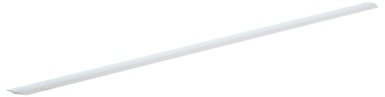 Светильник линейный светодиодный, мощность 30 Вт, световой поток 950 лм, степень защиты IP20, размеры не менее 332х70х80 мм15Светильник 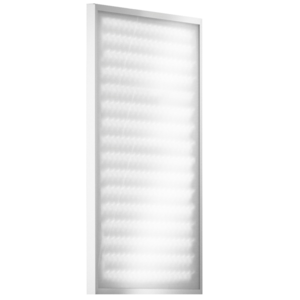 Светильник потолочный светодиодный для спортивного зала, защищенный стальной сеткой, мощность 80 Вт, световой поток 6200 лм, степень защиты IP40, размеры не менее 1190х595х42 мм№ п/пОбоснованиеНаименование работ и затратНаименование работ и затратНаименование работ и затратНаименование работ и затратНаименование работ и затратЕдиница измеренияКоличествоКоличествоКоличествоСметная стоимость, руб.Сметная стоимость, руб.Сметная стоимость, руб.Сметная стоимость, руб.Сметная стоимость, руб.№ п/пОбоснованиеНаименование работ и затратНаименование работ и затратНаименование работ и затратНаименование работ и затратНаименование работ и затратЕдиница измеренияКоличествоКоличествоКоличествоСметная стоимость, руб.Сметная стоимость, руб.Сметная стоимость, руб.Сметная стоимость, руб.Сметная стоимость, руб.№ п/пОбоснованиеНаименование работ и затратНаименование работ и затратНаименование работ и затратНаименование работ и затратНаименование работ и затратЕдиница измеренияна единицу измерениякоэффициентывсего с учетом коэффициентовна единицу измерения в базисном уровне цениндексна единицу измерения в текущем уровне ценкоэффициентывсего в текущем уровне цен1233333456789101112Раздел 1. Электротехнические работы (раздевалка,моечная,санузел,спальня,игровая,коридор,тамбур)Раздел 1. Электротехнические работы (раздевалка,моечная,санузел,спальня,игровая,коридор,тамбур)Раздел 1. Электротехнические работы (раздевалка,моечная,санузел,спальня,игровая,коридор,тамбур)Раздел 1. Электротехнические работы (раздевалка,моечная,санузел,спальня,игровая,коридор,тамбур)Раздел 1. Электротехнические работы (раздевалка,моечная,санузел,спальня,игровая,коридор,тамбур)Раздел 1. Электротехнические работы (раздевалка,моечная,санузел,спальня,игровая,коридор,тамбур)Раздел 1. Электротехнические работы (раздевалка,моечная,санузел,спальня,игровая,коридор,тамбур)Раздел 1. Электротехнические работы (раздевалка,моечная,санузел,спальня,игровая,коридор,тамбур)Раздел 1. Электротехнические работы (раздевалка,моечная,санузел,спальня,игровая,коридор,тамбур)Раздел 1. Электротехнические работы (раздевалка,моечная,санузел,спальня,игровая,коридор,тамбур)Раздел 1. Электротехнические работы (раздевалка,моечная,санузел,спальня,игровая,коридор,тамбур)Раздел 1. Электротехнические работы (раздевалка,моечная,санузел,спальня,игровая,коридор,тамбур)Раздел 1. Электротехнические работы (раздевалка,моечная,санузел,спальня,игровая,коридор,тамбур)Раздел 1. Электротехнические работы (раздевалка,моечная,санузел,спальня,игровая,коридор,тамбур)Раздел 1. Электротехнические работы (раздевалка,моечная,санузел,спальня,игровая,коридор,тамбур)Раздел 1. Электротехнические работы (раздевалка,моечная,санузел,спальня,игровая,коридор,тамбур)1ГЭСНр67-01-008-02
применительноСмена светильников: с люминесцентными лампами (Демонтаж и монтаж светодиодных светильников - б/у материал)Смена светильников: с люминесцентными лампами (Демонтаж и монтаж светодиодных светильников - б/у материал)Смена светильников: с люминесцентными лампами (Демонтаж и монтаж светодиодных светильников - б/у материал)Смена светильников: с люминесцентными лампами (Демонтаж и монтаж светодиодных светильников - б/у материал)Смена светильников: с люминесцентными лампами (Демонтаж и монтаж светодиодных светильников - б/у материал)100 шт0,3410,34Объем=(6+1+2+9+12+3+1) / 100Объем=(6+1+2+9+12+3+1) / 100Объем=(6+1+2+9+12+3+1) / 100Объем=(6+1+2+9+12+3+1) / 100Объем=(6+1+2+9+12+3+1) / 100Объем=(6+1+2+9+12+3+1) / 100Объем=(6+1+2+9+12+3+1) / 100Объем=(6+1+2+9+12+3+1) / 100Объем=(6+1+2+9+12+3+1) / 100Объем=(6+1+2+9+12+3+1) / 100Объем=(6+1+2+9+12+3+1) / 100Объем=(6+1+2+9+12+3+1) / 100Объем=(6+1+2+9+12+3+1) / 100Объем=(6+1+2+9+12+3+1) / 1001ОТ(ЗТ)ОТ(ЗТ)ОТ(ЗТ)ОТ(ЗТ)ОТ(ЗТ)чел.-ч55,52227 334,591-100-40Средний разряд работы 4,0Средний разряд работы 4,0Средний разряд работы 4,0Средний разряд работы 4,0Средний разряд работы 4,0чел.-ч163,355,522492,3227 334,592ЭМЭМЭМЭМЭМ1,76ОТм(ЗТм)ОТм(ЗТм)ОТм(ЗТм)ОТм(ЗТм)ОТм(ЗТм)чел.-ч0,027211,8991.06.06-048Подъемники одномачтовые, грузоподъемность до 500 кг, высота подъема 45 мПодъемники одномачтовые, грузоподъемность до 500 кг, высота подъема 45 мПодъемники одномачтовые, грузоподъемность до 500 кг, высота подъема 45 мПодъемники одномачтовые, грузоподъемность до 500 кг, высота подъема 45 мПодъемники одномачтовые, грузоподъемность до 500 кг, высота подъема 45 ммаш.-ч0,080,027237,321,7364,561,764-100-030ОТм(Зтм) Средний разряд машинистов 3 ОТм(Зтм) Средний разряд машинистов 3 ОТм(Зтм) Средний разряд машинистов 3 ОТм(Зтм) Средний разряд машинистов 3 ОТм(Зтм) Средний разряд машинистов 3 чел.-ч0,080,0272437,2111,89Н20.3.03.04Светильники с люминесцентными или ртутными лампамиСветильники с люминесцентными или ртутными лампамиСветильники с люминесцентными или ртутными лампамиСветильники с люминесцентными или ртутными лампамиСветильники с люминесцентными или ртутными лампамишт10034Итого прямые затратыИтого прямые затратыИтого прямые затратыИтого прямые затратыИтого прямые затраты27 348,24ФОТФОТФОТФОТФОТ27 346,48Пр/812-101.0-3НР Электромонтажные работы (ремонтно-строительные)НР Электромонтажные работы (ремонтно-строительные)НР Электромонтажные работы (ремонтно-строительные)НР Электромонтажные работы (ремонтно-строительные)НР Электромонтажные работы (ремонтно-строительные)%929225 158,76Пр/774-101.0СП Электромонтажные работы (ремонтно-строительные)СП Электромонтажные работы (ремонтно-строительные)СП Электромонтажные работы (ремонтно-строительные)СП Электромонтажные работы (ремонтно-строительные)СП Электромонтажные работы (ремонтно-строительные)%484813 126,31Всего по позицииВсего по позицииВсего по позицииВсего по позицииВсего по позиции193 039,1565 633,31Итоги по разделу 1 Электротехнические работы (раздевалка,моечная,санузел,спальня,игровая,коридор,тамбур) :Итоги по разделу 1 Электротехнические работы (раздевалка,моечная,санузел,спальня,игровая,коридор,тамбур) :Итоги по разделу 1 Электротехнические работы (раздевалка,моечная,санузел,спальня,игровая,коридор,тамбур) :Итоги по разделу 1 Электротехнические работы (раздевалка,моечная,санузел,спальня,игровая,коридор,тамбур) :Итоги по разделу 1 Электротехнические работы (раздевалка,моечная,санузел,спальня,игровая,коридор,тамбур) :Итоги по разделу 1 Электротехнические работы (раздевалка,моечная,санузел,спальня,игровая,коридор,тамбур) :Итоги по разделу 1 Электротехнические работы (раздевалка,моечная,санузел,спальня,игровая,коридор,тамбур) :Итоги по разделу 1 Электротехнические работы (раздевалка,моечная,санузел,спальня,игровая,коридор,тамбур) :Итоги по разделу 1 Электротехнические работы (раздевалка,моечная,санузел,спальня,игровая,коридор,тамбур) :Итоги по разделу 1 Электротехнические работы (раздевалка,моечная,санузел,спальня,игровая,коридор,тамбур) :Итоги по разделу 1 Электротехнические работы (раздевалка,моечная,санузел,спальня,игровая,коридор,тамбур) :Итоги по разделу 1 Электротехнические работы (раздевалка,моечная,санузел,спальня,игровая,коридор,тамбур) :Итоги по разделу 1 Электротехнические работы (раздевалка,моечная,санузел,спальня,игровая,коридор,тамбур) :     Итого прямые затраты (справочно)     Итого прямые затраты (справочно)     Итого прямые затраты (справочно)     Итого прямые затраты (справочно)     Итого прямые затраты (справочно)     Итого прямые затраты (справочно)     Итого прямые затраты (справочно)     Итого прямые затраты (справочно)     Итого прямые затраты (справочно)     Итого прямые затраты (справочно)     Итого прямые затраты (справочно)     Итого прямые затраты (справочно)     Итого прямые затраты (справочно)27 348,24          в том числе:          в том числе:          в том числе:          в том числе:          в том числе:          в том числе:          в том числе:          в том числе:          в том числе:          в том числе:          в том числе:          в том числе:          в том числе:               Оплата труда рабочих               Оплата труда рабочих               Оплата труда рабочих               Оплата труда рабочих               Оплата труда рабочих               Оплата труда рабочих               Оплата труда рабочих               Оплата труда рабочих               Оплата труда рабочих               Оплата труда рабочих               Оплата труда рабочих               Оплата труда рабочих               Оплата труда рабочих27 334,59               Эксплуатация машин               Эксплуатация машин               Эксплуатация машин               Эксплуатация машин               Эксплуатация машин               Эксплуатация машин               Эксплуатация машин               Эксплуатация машин               Эксплуатация машин               Эксплуатация машин               Эксплуатация машин               Эксплуатация машин               Эксплуатация машин1,76               Оплата труда машинистов (Отм)               Оплата труда машинистов (Отм)               Оплата труда машинистов (Отм)               Оплата труда машинистов (Отм)               Оплата труда машинистов (Отм)               Оплата труда машинистов (Отм)               Оплата труда машинистов (Отм)               Оплата труда машинистов (Отм)               Оплата труда машинистов (Отм)               Оплата труда машинистов (Отм)               Оплата труда машинистов (Отм)               Оплата труда машинистов (Отм)               Оплата труда машинистов (Отм)11,89     Строительные работы     Строительные работы     Строительные работы     Строительные работы     Строительные работы     Строительные работы     Строительные работы     Строительные работы     Строительные работы     Строительные работы     Строительные работы     Строительные работы     Строительные работы65 633,31          в том числе:          в том числе:          в том числе:          в том числе:          в том числе:          в том числе:          в том числе:          в том числе:          в том числе:          в том числе:          в том числе:          в том числе:          в том числе:               оплата труда               оплата труда               оплата труда               оплата труда               оплата труда               оплата труда               оплата труда               оплата труда               оплата труда               оплата труда               оплата труда               оплата труда               оплата труда27 334,59               эксплуатация машин и механизмов               эксплуатация машин и механизмов               эксплуатация машин и механизмов               эксплуатация машин и механизмов               эксплуатация машин и механизмов               эксплуатация машин и механизмов               эксплуатация машин и механизмов               эксплуатация машин и механизмов               эксплуатация машин и механизмов               эксплуатация машин и механизмов               эксплуатация машин и механизмов               эксплуатация машин и механизмов               эксплуатация машин и механизмов1,76               оплата труда машинистов (Отм)               оплата труда машинистов (Отм)               оплата труда машинистов (Отм)               оплата труда машинистов (Отм)               оплата труда машинистов (Отм)               оплата труда машинистов (Отм)               оплата труда машинистов (Отм)               оплата труда машинистов (Отм)               оплата труда машинистов (Отм)               оплата труда машинистов (Отм)               оплата труда машинистов (Отм)               оплата труда машинистов (Отм)               оплата труда машинистов (Отм)11,89               накладные расходы               накладные расходы               накладные расходы               накладные расходы               накладные расходы               накладные расходы               накладные расходы               накладные расходы               накладные расходы               накладные расходы               накладные расходы               накладные расходы               накладные расходы25 158,76               сметная прибыль               сметная прибыль               сметная прибыль               сметная прибыль               сметная прибыль               сметная прибыль               сметная прибыль               сметная прибыль               сметная прибыль               сметная прибыль               сметная прибыль               сметная прибыль               сметная прибыль13 126,31     Итого ФОТ (справочно)     Итого ФОТ (справочно)     Итого ФОТ (справочно)     Итого ФОТ (справочно)     Итого ФОТ (справочно)     Итого ФОТ (справочно)     Итого ФОТ (справочно)     Итого ФОТ (справочно)     Итого ФОТ (справочно)     Итого ФОТ (справочно)     Итого ФОТ (справочно)     Итого ФОТ (справочно)     Итого ФОТ (справочно)27 346,48     Итого накладные расходы (справочно)     Итого накладные расходы (справочно)     Итого накладные расходы (справочно)     Итого накладные расходы (справочно)     Итого накладные расходы (справочно)     Итого накладные расходы (справочно)     Итого накладные расходы (справочно)     Итого накладные расходы (справочно)     Итого накладные расходы (справочно)     Итого накладные расходы (справочно)     Итого накладные расходы (справочно)     Итого накладные расходы (справочно)     Итого накладные расходы (справочно)25 158,76     Итого сметная прибыль (справочно)     Итого сметная прибыль (справочно)     Итого сметная прибыль (справочно)     Итого сметная прибыль (справочно)     Итого сметная прибыль (справочно)     Итого сметная прибыль (справочно)     Итого сметная прибыль (справочно)     Итого сметная прибыль (справочно)     Итого сметная прибыль (справочно)     Итого сметная прибыль (справочно)     Итого сметная прибыль (справочно)     Итого сметная прибыль (справочно)     Итого сметная прибыль (справочно)13 126,31  Итого по разделу 1 Электротехнические работы (раздевалка,моечная,санузел,спальня,игровая,коридор,тамбур)  Итого по разделу 1 Электротехнические работы (раздевалка,моечная,санузел,спальня,игровая,коридор,тамбур)  Итого по разделу 1 Электротехнические работы (раздевалка,моечная,санузел,спальня,игровая,коридор,тамбур)  Итого по разделу 1 Электротехнические работы (раздевалка,моечная,санузел,спальня,игровая,коридор,тамбур)  Итого по разделу 1 Электротехнические работы (раздевалка,моечная,санузел,спальня,игровая,коридор,тамбур)  Итого по разделу 1 Электротехнические работы (раздевалка,моечная,санузел,спальня,игровая,коридор,тамбур)  Итого по разделу 1 Электротехнические работы (раздевалка,моечная,санузел,спальня,игровая,коридор,тамбур)  Итого по разделу 1 Электротехнические работы (раздевалка,моечная,санузел,спальня,игровая,коридор,тамбур)  Итого по разделу 1 Электротехнические работы (раздевалка,моечная,санузел,спальня,игровая,коридор,тамбур)  Итого по разделу 1 Электротехнические работы (раздевалка,моечная,санузел,спальня,игровая,коридор,тамбур)  Итого по разделу 1 Электротехнические работы (раздевалка,моечная,санузел,спальня,игровая,коридор,тамбур)  Итого по разделу 1 Электротехнические работы (раздевалка,моечная,санузел,спальня,игровая,коридор,тамбур)  Итого по разделу 1 Электротехнические работы (раздевалка,моечная,санузел,спальня,игровая,коридор,тамбур)65 633,31  Справочно  Справочно  Справочно  Справочно  Справочно  Справочно  Справочно  Справочно  Справочно  Справочно  Справочно  Справочно  Справочно       затраты труда рабочих       затраты труда рабочих       затраты труда рабочих       затраты труда рабочих       затраты труда рабочих       затраты труда рабочих       затраты труда рабочих       затраты труда рабочих55,522       затраты труда машинистов       затраты труда машинистов       затраты труда машинистов       затраты труда машинистов       затраты труда машинистов       затраты труда машинистов       затраты труда машинистов       затраты труда машинистов0,0272Раздел 2. Потолки (раздевалка,моечная,санузел,спальня,игровая,коридор,тамбур)Раздел 2. Потолки (раздевалка,моечная,санузел,спальня,игровая,коридор,тамбур)Раздел 2. Потолки (раздевалка,моечная,санузел,спальня,игровая,коридор,тамбур)Раздел 2. Потолки (раздевалка,моечная,санузел,спальня,игровая,коридор,тамбур)Раздел 2. Потолки (раздевалка,моечная,санузел,спальня,игровая,коридор,тамбур)Раздел 2. Потолки (раздевалка,моечная,санузел,спальня,игровая,коридор,тамбур)Раздел 2. Потолки (раздевалка,моечная,санузел,спальня,игровая,коридор,тамбур)Раздел 2. Потолки (раздевалка,моечная,санузел,спальня,игровая,коридор,тамбур)Раздел 2. Потолки (раздевалка,моечная,санузел,спальня,игровая,коридор,тамбур)Раздел 2. Потолки (раздевалка,моечная,санузел,спальня,игровая,коридор,тамбур)Раздел 2. Потолки (раздевалка,моечная,санузел,спальня,игровая,коридор,тамбур)Раздел 2. Потолки (раздевалка,моечная,санузел,спальня,игровая,коридор,тамбур)Раздел 2. Потолки (раздевалка,моечная,санузел,спальня,игровая,коридор,тамбур)Раздел 2. Потолки (раздевалка,моечная,санузел,спальня,игровая,коридор,тамбур)Раздел 2. Потолки (раздевалка,моечная,санузел,спальня,игровая,коридор,тамбур)Раздел 2. Потолки (раздевалка,моечная,санузел,спальня,игровая,коридор,тамбур)2ГЭСНр62-04-011-01Расчистка поверхностей шпателем, щетками от старых покрасокРасчистка поверхностей шпателем, щетками от старых покрасокРасчистка поверхностей шпателем, щетками от старых покрасокРасчистка поверхностей шпателем, щетками от старых покрасокРасчистка поверхностей шпателем, щетками от старых покрасокм2153,131153,13Объем=18+2,9+15,3+45,03+57+12,7+2,2Объем=18+2,9+15,3+45,03+57+12,7+2,2Объем=18+2,9+15,3+45,03+57+12,7+2,2Объем=18+2,9+15,3+45,03+57+12,7+2,2Объем=18+2,9+15,3+45,03+57+12,7+2,2Объем=18+2,9+15,3+45,03+57+12,7+2,2Объем=18+2,9+15,3+45,03+57+12,7+2,2Объем=18+2,9+15,3+45,03+57+12,7+2,2Объем=18+2,9+15,3+45,03+57+12,7+2,2Объем=18+2,9+15,3+45,03+57+12,7+2,2Объем=18+2,9+15,3+45,03+57+12,7+2,2Объем=18+2,9+15,3+45,03+57+12,7+2,2Объем=18+2,9+15,3+45,03+57+12,7+2,2Объем=18+2,9+15,3+45,03+57+12,7+2,21ОТ(ЗТ)ОТ(ЗТ)ОТ(ЗТ)ОТ(ЗТ)ОТ(ЗТ)чел.-ч88,815434 392,881-100-16Средний разряд работы 1,6Средний разряд работы 1,6Средний разряд работы 1,6Средний разряд работы 1,6Средний разряд работы 1,6чел.-ч0,5888,8154387,2434 392,88Итого прямые затратыИтого прямые затратыИтого прямые затратыИтого прямые затратыИтого прямые затраты34 392,88ФОТФОТФОТФОТФОТ34 392,88Пр/812-096.0-3НР Малярные работы (ремонтно-строительные)НР Малярные работы (ремонтно-строительные)НР Малярные работы (ремонтно-строительные)НР Малярные работы (ремонтно-строительные)НР Малярные работы (ремонтно-строительные)%919131 297,52Пр/774-096.0СП Малярные работы (ремонтно-строительные)СП Малярные работы (ремонтно-строительные)СП Малярные работы (ремонтно-строительные)СП Малярные работы (ремонтно-строительные)СП Малярные работы (ремонтно-строительные)%464615 820,72Всего по позицииВсего по позицииВсего по позицииВсего по позицииВсего по позиции532,3081 511,123ГЭСНр61-04-006-01
применительноНаклеивание сетки штукатурной стеклотканевой по готовому основанию (Расшивка потолочных швов м/у плитами перекрытия)Наклеивание сетки штукатурной стеклотканевой по готовому основанию (Расшивка потолочных швов м/у плитами перекрытия)Наклеивание сетки штукатурной стеклотканевой по готовому основанию (Расшивка потолочных швов м/у плитами перекрытия)Наклеивание сетки штукатурной стеклотканевой по готовому основанию (Расшивка потолочных швов м/у плитами перекрытия)Наклеивание сетки штукатурной стеклотканевой по готовому основанию (Расшивка потолочных швов м/у плитами перекрытия)100 м20,10810,108Объем=(72*0,15) / 100Объем=(72*0,15) / 100Объем=(72*0,15) / 100Объем=(72*0,15) / 100Объем=(72*0,15) / 100Объем=(72*0,15) / 100Объем=(72*0,15) / 100Объем=(72*0,15) / 100Объем=(72*0,15) / 100Объем=(72*0,15) / 100Объем=(72*0,15) / 100Объем=(72*0,15) / 100Объем=(72*0,15) / 100Объем=(72*0,15) / 1001ОТ(ЗТ)ОТ(ЗТ)ОТ(ЗТ)ОТ(ЗТ)ОТ(ЗТ)чел.-ч2,282041 048,031-100-34Средний разряд работы 3,4Средний разряд работы 3,4Средний разряд работы 3,4Средний разряд работы 3,4Средний разряд работы 3,4чел.-ч21,132,28204459,251 048,032ЭМЭМЭМЭМЭМ4,15ОТм(ЗТм)ОТм(ЗТм)ОТм(ЗТм)ОТм(ЗТм)ОТм(ЗТм)чел.-ч0,006483,1991.14.02-001Автомобили бортовые, грузоподъемность до 5 тАвтомобили бортовые, грузоподъемность до 5 тАвтомобили бортовые, грузоподъемность до 5 тАвтомобили бортовые, грузоподъемность до 5 тАвтомобили бортовые, грузоподъемность до 5 тмаш.-ч0,060,00648640,314,154-100-040ОТм(Зтм) Средний разряд машинистов 4 ОТм(Зтм) Средний разряд машинистов 4 ОТм(Зтм) Средний разряд машинистов 4 ОТм(Зтм) Средний разряд машинистов 4 ОТм(Зтм) Средний разряд машинистов 4 чел.-ч0,060,00648492,323,19Н01.8.01.06Сетки стеклянныеСетки стеклянныеСетки стеклянныеСетки стеклянныеСетки стеклянныем2111,111,9988Уд14.1.02.03-0002Клей, марка ПВАКлей, марка ПВАКлей, марка ПВАКлей, марка ПВАКлей, марка ПВАкг20,62,224865,331,4594,73210,76Уд14.3.01.01-0001Грунтовка адгезионная для обработки плотных, гладких, слабо- и не впитывающих влагу основанийГрунтовка адгезионная для обработки плотных, гладких, слабо- и не впитывающих влагу основанийГрунтовка адгезионная для обработки плотных, гладких, слабо- и не впитывающих влагу основанийГрунтовка адгезионная для обработки плотных, гладких, слабо- и не впитывающих влагу основанийГрунтовка адгезионная для обработки плотных, гладких, слабо- и не впитывающих влагу основанийкг10,31,1124144,121,3187,36208,42Итого прямые затратыИтого прямые затратыИтого прямые затратыИтого прямые затратыИтого прямые затраты1 055,37ФОТФОТФОТФОТФОТ1 051,22Пр/812-095.0-3НР Штукатурные работы (ремонтно-строительные)НР Штукатурные работы (ремонтно-строительные)НР Штукатурные работы (ремонтно-строительные)НР Штукатурные работы (ремонтно-строительные)НР Штукатурные работы (ремонтно-строительные)%9090946,10Пр/774-095.0СП Штукатурные работы (ремонтно-строительные)СП Штукатурные работы (ремонтно-строительные)СП Штукатурные работы (ремонтно-строительные)СП Штукатурные работы (ремонтно-строительные)СП Штукатурные работы (ремонтно-строительные)%4444462,54Всего по позицииВсего по позицииВсего по позицииВсего по позицииВсего по позиции22 814,912 464,014Прайс-листСерпянка клеющая 150мм х20мСерпянка клеющая 150мм х20мСерпянка клеющая 150мм х20мСерпянка клеющая 150мм х20мСерпянка клеющая 150мм х20мшт3,613,6137,50495,00(Материалы для строительных работ)(Материалы для строительных работ)(Материалы для строительных работ)(Материалы для строительных работ)(Материалы для строительных работ)(Материалы для строительных работ)(Материалы для строительных работ)(Материалы для строительных работ)(Материалы для строительных работ)(Материалы для строительных работ)(Материалы для строительных работ)(Материалы для строительных работ)(Материалы для строительных работ)(Материалы для строительных работ)Объем=72/20Объем=72/20Объем=72/20Объем=72/20Объем=72/20Объем=72/20Объем=72/20Объем=72/20Объем=72/20Объем=72/20Объем=72/20Объем=72/20Объем=72/20Объем=72/20Цена=165,00/1,2Цена=165,00/1,2Цена=165,00/1,2Цена=165,00/1,2Цена=165,00/1,2Цена=165,00/1,2Цена=165,00/1,2Цена=165,00/1,2Цена=165,00/1,2Цена=165,00/1,2Цена=165,00/1,2Цена=165,00/1,2Цена=165,00/1,2Цена=165,00/1,2Всего по позицииВсего по позицииВсего по позицииВсего по позицииВсего по позиции495,005ГЭСН15-04-007-02Окраска водно-дисперсионными акриловыми составами улучшенная: по штукатурке потолковОкраска водно-дисперсионными акриловыми составами улучшенная: по штукатурке потолковОкраска водно-дисперсионными акриловыми составами улучшенная: по штукатурке потолковОкраска водно-дисперсионными акриловыми составами улучшенная: по штукатурке потолковОкраска водно-дисперсионными акриловыми составами улучшенная: по штукатурке потолков100 м21,531311,5313Объем=153,13 / 100Объем=153,13 / 100Объем=153,13 / 100Объем=153,13 / 100Объем=153,13 / 100Объем=153,13 / 100Объем=153,13 / 100Объем=153,13 / 100Объем=153,13 / 100Объем=153,13 / 100Объем=153,13 / 100Объем=153,13 / 100Объем=153,13 / 100Объем=153,13 / 1001ОТ(ЗТ)ОТ(ЗТ)ОТ(ЗТ)ОТ(ЗТ)ОТ(ЗТ)чел.-ч96,471943 241,601-100-32Средний разряд работы 3,2Средний разряд работы 3,2Средний разряд работы 3,2Средний разряд работы 3,2Средний разряд работы 3,2чел.-ч6396,4719448,2343 241,602ЭМЭМЭМЭМЭМ158,50ОТм(ЗТм)ОТм(ЗТм)ОТм(ЗТм)ОТм(ЗТм)ОТм(ЗТм)чел.-ч0,275634134,0191.06.06-046Подъемники одномачтовые, грузоподъемность до 500 кг, высота подъема 25 мПодъемники одномачтовые, грузоподъемность до 500 кг, высота подъема 25 мПодъемники одномачтовые, грузоподъемность до 500 кг, высота подъема 25 мПодъемники одномачтовые, грузоподъемность до 500 кг, высота подъема 25 мПодъемники одномачтовые, грузоподъемность до 500 кг, высота подъема 25 ммаш.-ч0,020,03062630,611,7352,961,624-100-030ОТм(Зтм) Средний разряд машинистов 3 ОТм(Зтм) Средний разряд машинистов 3 ОТм(Зтм) Средний разряд машинистов 3 ОТм(Зтм) Средний разряд машинистов 3 ОТм(Зтм) Средний разряд машинистов 3 чел.-ч0,020,030626437,2113,3991.14.02-001Автомобили бортовые, грузоподъемность до 5 тАвтомобили бортовые, грузоподъемность до 5 тАвтомобили бортовые, грузоподъемность до 5 тАвтомобили бортовые, грузоподъемность до 5 тАвтомобили бортовые, грузоподъемность до 5 тмаш.-ч0,160,245008640,31156,884-100-040ОТм(Зтм) Средний разряд машинистов 4 ОТм(Зтм) Средний разряд машинистов 4 ОТм(Зтм) Средний разряд машинистов 4 ОТм(Зтм) Средний разряд машинистов 4 ОТм(Зтм) Средний разряд машинистов 4 чел.-ч0,160,245008492,32120,624МММММ7 980,7301.7.17.11-0011Шкурка шлифовальная двухслойная с зернистостью 40-25Шкурка шлифовальная двухслойная с зернистостью 40-25Шкурка шлифовальная двухслойная с зернистостью 40-25Шкурка шлифовальная двухслойная с зернистостью 40-25Шкурка шлифовальная двухслойная с зернистостью 40-25м20,841,286292531,441,47781,221 004,8801.7.20.08-0051Ветошь хлопчатобумажная цветнаяВетошь хлопчатобумажная цветнаяВетошь хлопчатобумажная цветнаяВетошь хлопчатобумажная цветнаяВетошь хлопчатобумажная цветнаякг0,310,47470356,111,584,1739,9614.5.11.02-0101Шпатлевка водно-дисперсионнаяШпатлевка водно-дисперсионнаяШпатлевка водно-дисперсионнаяШпатлевка водно-дисперсионнаяШпатлевка водно-дисперсионнаят0,0550,084221552 790,331,5682 352,916 935,89Н14.3.02.01Краска акриловаяКраска акриловаяКраска акриловаяКраска акриловаяКраска акриловаят0,0330,0505329Н14.4.01.02ГрунтовкаГрунтовкаГрунтовкаГрунтовкаГрунтовкат0,0220,0336886Итого прямые затратыИтого прямые затратыИтого прямые затратыИтого прямые затратыИтого прямые затраты51 514,84ФОТФОТФОТФОТФОТ43 375,61Пр/812-015.0-3НР Отделочные работыНР Отделочные работыНР Отделочные работыНР Отделочные работыНР Отделочные работы%10110143 809,37Пр/774-015.0СП Отделочные работыСП Отделочные работыСП Отделочные работыСП Отделочные работыСП Отделочные работы%494921 254,05Всего по позицииВсего по позицииВсего по позицииВсего по позицииВсего по позиции76 130,26116 578,266ФСБЦ-14.3.02.01-0361Краска водно-дисперсионная акрилатная ВД-АК-24Краска водно-дисперсионная акрилатная ВД-АК-24Краска водно-дисперсионная акрилатная ВД-АК-24Краска водно-дисперсионная акрилатная ВД-АК-24Краска водно-дисперсионная акрилатная ВД-АК-24т0,050532910,050532941 183,541,7672 483,033 662,78(Материалы для строительных работ)(Материалы для строительных работ)(Материалы для строительных работ)(Материалы для строительных работ)(Материалы для строительных работ)(Материалы для строительных работ)(Материалы для строительных работ)(Материалы для строительных работ)(Материалы для строительных работ)(Материалы для строительных работ)(Материалы для строительных работ)(Материалы для строительных работ)(Материалы для строительных работ)(Материалы для строительных работ)Всего по позицииВсего по позицииВсего по позицииВсего по позицииВсего по позиции3 662,787ФСБЦ-14.4.01.02-0029Грунтовка акриловая ВД-АК-02Грунтовка акриловая ВД-АК-02Грунтовка акриловая ВД-АК-02Грунтовка акриловая ВД-АК-02Грунтовка акриловая ВД-АК-02кг33,6886133,688698,121,3127,564 297,32(Материалы для строительных работ)(Материалы для строительных работ)(Материалы для строительных работ)(Материалы для строительных работ)(Материалы для строительных работ)(Материалы для строительных работ)(Материалы для строительных работ)(Материалы для строительных работ)(Материалы для строительных работ)(Материалы для строительных работ)(Материалы для строительных работ)(Материалы для строительных работ)(Материалы для строительных работ)(Материалы для строительных работ)Всего по позицииВсего по позицииВсего по позицииВсего по позицииВсего по позиции4 297,32Итоги по разделу 2 Потолки (раздевалка,моечная,санузел,спальня,игровая,коридор,тамбур) :Итоги по разделу 2 Потолки (раздевалка,моечная,санузел,спальня,игровая,коридор,тамбур) :Итоги по разделу 2 Потолки (раздевалка,моечная,санузел,спальня,игровая,коридор,тамбур) :Итоги по разделу 2 Потолки (раздевалка,моечная,санузел,спальня,игровая,коридор,тамбур) :Итоги по разделу 2 Потолки (раздевалка,моечная,санузел,спальня,игровая,коридор,тамбур) :Итоги по разделу 2 Потолки (раздевалка,моечная,санузел,спальня,игровая,коридор,тамбур) :Итоги по разделу 2 Потолки (раздевалка,моечная,санузел,спальня,игровая,коридор,тамбур) :Итоги по разделу 2 Потолки (раздевалка,моечная,санузел,спальня,игровая,коридор,тамбур) :Итоги по разделу 2 Потолки (раздевалка,моечная,санузел,спальня,игровая,коридор,тамбур) :Итоги по разделу 2 Потолки (раздевалка,моечная,санузел,спальня,игровая,коридор,тамбур) :Итоги по разделу 2 Потолки (раздевалка,моечная,санузел,спальня,игровая,коридор,тамбур) :Итоги по разделу 2 Потолки (раздевалка,моечная,санузел,спальня,игровая,коридор,тамбур) :Итоги по разделу 2 Потолки (раздевалка,моечная,санузел,спальня,игровая,коридор,тамбур) :     Итого прямые затраты (справочно)     Итого прямые затраты (справочно)     Итого прямые затраты (справочно)     Итого прямые затраты (справочно)     Итого прямые затраты (справочно)     Итого прямые затраты (справочно)     Итого прямые затраты (справочно)     Итого прямые затраты (справочно)     Итого прямые затраты (справочно)     Итого прямые затраты (справочно)     Итого прямые затраты (справочно)     Итого прямые затраты (справочно)     Итого прямые затраты (справочно)95 418,19          в том числе:          в том числе:          в том числе:          в том числе:          в том числе:          в том числе:          в том числе:          в том числе:          в том числе:          в том числе:          в том числе:          в том числе:          в том числе:               Оплата труда рабочих               Оплата труда рабочих               Оплата труда рабочих               Оплата труда рабочих               Оплата труда рабочих               Оплата труда рабочих               Оплата труда рабочих               Оплата труда рабочих               Оплата труда рабочих               Оплата труда рабочих               Оплата труда рабочих               Оплата труда рабочих               Оплата труда рабочих78 682,51               Эксплуатация машин               Эксплуатация машин               Эксплуатация машин               Эксплуатация машин               Эксплуатация машин               Эксплуатация машин               Эксплуатация машин               Эксплуатация машин               Эксплуатация машин               Эксплуатация машин               Эксплуатация машин               Эксплуатация машин               Эксплуатация машин162,65               Оплата труда машинистов (Отм)               Оплата труда машинистов (Отм)               Оплата труда машинистов (Отм)               Оплата труда машинистов (Отм)               Оплата труда машинистов (Отм)               Оплата труда машинистов (Отм)               Оплата труда машинистов (Отм)               Оплата труда машинистов (Отм)               Оплата труда машинистов (Отм)               Оплата труда машинистов (Отм)               Оплата труда машинистов (Отм)               Оплата труда машинистов (Отм)               Оплата труда машинистов (Отм)137,20               Материалы               Материалы               Материалы               Материалы               Материалы               Материалы               Материалы               Материалы               Материалы               Материалы               Материалы               Материалы               Материалы16 435,83     Строительные работы     Строительные работы     Строительные работы     Строительные работы     Строительные работы     Строительные работы     Строительные работы     Строительные работы     Строительные работы     Строительные работы     Строительные работы     Строительные работы     Строительные работы209 008,49          в том числе:          в том числе:          в том числе:          в том числе:          в том числе:          в том числе:          в том числе:          в том числе:          в том числе:          в том числе:          в том числе:          в том числе:          в том числе:               оплата труда               оплата труда               оплата труда               оплата труда               оплата труда               оплата труда               оплата труда               оплата труда               оплата труда               оплата труда               оплата труда               оплата труда               оплата труда78 682,51               эксплуатация машин и механизмов               эксплуатация машин и механизмов               эксплуатация машин и механизмов               эксплуатация машин и механизмов               эксплуатация машин и механизмов               эксплуатация машин и механизмов               эксплуатация машин и механизмов               эксплуатация машин и механизмов               эксплуатация машин и механизмов               эксплуатация машин и механизмов               эксплуатация машин и механизмов               эксплуатация машин и механизмов               эксплуатация машин и механизмов162,65               оплата труда машинистов (Отм)               оплата труда машинистов (Отм)               оплата труда машинистов (Отм)               оплата труда машинистов (Отм)               оплата труда машинистов (Отм)               оплата труда машинистов (Отм)               оплата труда машинистов (Отм)               оплата труда машинистов (Отм)               оплата труда машинистов (Отм)               оплата труда машинистов (Отм)               оплата труда машинистов (Отм)               оплата труда машинистов (Отм)               оплата труда машинистов (Отм)137,20               материалы               материалы               материалы               материалы               материалы               материалы               материалы               материалы               материалы               материалы               материалы               материалы               материалы16 435,83               накладные расходы               накладные расходы               накладные расходы               накладные расходы               накладные расходы               накладные расходы               накладные расходы               накладные расходы               накладные расходы               накладные расходы               накладные расходы               накладные расходы               накладные расходы76 052,99               сметная прибыль               сметная прибыль               сметная прибыль               сметная прибыль               сметная прибыль               сметная прибыль               сметная прибыль               сметная прибыль               сметная прибыль               сметная прибыль               сметная прибыль               сметная прибыль               сметная прибыль37 537,31     Итого ФОТ (справочно)     Итого ФОТ (справочно)     Итого ФОТ (справочно)     Итого ФОТ (справочно)     Итого ФОТ (справочно)     Итого ФОТ (справочно)     Итого ФОТ (справочно)     Итого ФОТ (справочно)     Итого ФОТ (справочно)     Итого ФОТ (справочно)     Итого ФОТ (справочно)     Итого ФОТ (справочно)     Итого ФОТ (справочно)78 819,71     Итого накладные расходы (справочно)     Итого накладные расходы (справочно)     Итого накладные расходы (справочно)     Итого накладные расходы (справочно)     Итого накладные расходы (справочно)     Итого накладные расходы (справочно)     Итого накладные расходы (справочно)     Итого накладные расходы (справочно)     Итого накладные расходы (справочно)     Итого накладные расходы (справочно)     Итого накладные расходы (справочно)     Итого накладные расходы (справочно)     Итого накладные расходы (справочно)76 052,99     Итого сметная прибыль (справочно)     Итого сметная прибыль (справочно)     Итого сметная прибыль (справочно)     Итого сметная прибыль (справочно)     Итого сметная прибыль (справочно)     Итого сметная прибыль (справочно)     Итого сметная прибыль (справочно)     Итого сметная прибыль (справочно)     Итого сметная прибыль (справочно)     Итого сметная прибыль (справочно)     Итого сметная прибыль (справочно)     Итого сметная прибыль (справочно)     Итого сметная прибыль (справочно)37 537,31  Итого по разделу 2 Потолки (раздевалка,моечная,санузел,спальня,игровая,коридор,тамбур)  Итого по разделу 2 Потолки (раздевалка,моечная,санузел,спальня,игровая,коридор,тамбур)  Итого по разделу 2 Потолки (раздевалка,моечная,санузел,спальня,игровая,коридор,тамбур)  Итого по разделу 2 Потолки (раздевалка,моечная,санузел,спальня,игровая,коридор,тамбур)  Итого по разделу 2 Потолки (раздевалка,моечная,санузел,спальня,игровая,коридор,тамбур)  Итого по разделу 2 Потолки (раздевалка,моечная,санузел,спальня,игровая,коридор,тамбур)  Итого по разделу 2 Потолки (раздевалка,моечная,санузел,спальня,игровая,коридор,тамбур)  Итого по разделу 2 Потолки (раздевалка,моечная,санузел,спальня,игровая,коридор,тамбур)  Итого по разделу 2 Потолки (раздевалка,моечная,санузел,спальня,игровая,коридор,тамбур)  Итого по разделу 2 Потолки (раздевалка,моечная,санузел,спальня,игровая,коридор,тамбур)  Итого по разделу 2 Потолки (раздевалка,моечная,санузел,спальня,игровая,коридор,тамбур)  Итого по разделу 2 Потолки (раздевалка,моечная,санузел,спальня,игровая,коридор,тамбур)  Итого по разделу 2 Потолки (раздевалка,моечная,санузел,спальня,игровая,коридор,тамбур)209 008,49  Справочно  Справочно  Справочно  Справочно  Справочно  Справочно  Справочно  Справочно  Справочно  Справочно  Справочно  Справочно  Справочно       затраты труда рабочих       затраты труда рабочих       затраты труда рабочих       затраты труда рабочих       затраты труда рабочих       затраты труда рабочих       затраты труда рабочих       затраты труда рабочих187,56934       затраты труда машинистов       затраты труда машинистов       затраты труда машинистов       затраты труда машинистов       затраты труда машинистов       затраты труда машинистов       затраты труда машинистов       затраты труда машинистов0,282114Раздел 3. Полы  (раздевалка,спальня,игровая)Раздел 3. Полы  (раздевалка,спальня,игровая)Раздел 3. Полы  (раздевалка,спальня,игровая)Раздел 3. Полы  (раздевалка,спальня,игровая)Раздел 3. Полы  (раздевалка,спальня,игровая)Раздел 3. Полы  (раздевалка,спальня,игровая)Раздел 3. Полы  (раздевалка,спальня,игровая)Раздел 3. Полы  (раздевалка,спальня,игровая)Раздел 3. Полы  (раздевалка,спальня,игровая)Раздел 3. Полы  (раздевалка,спальня,игровая)Раздел 3. Полы  (раздевалка,спальня,игровая)Раздел 3. Полы  (раздевалка,спальня,игровая)Раздел 3. Полы  (раздевалка,спальня,игровая)Раздел 3. Полы  (раздевалка,спальня,игровая)Раздел 3. Полы  (раздевалка,спальня,игровая)Раздел 3. Полы  (раздевалка,спальня,игровая)Демонтажные работыДемонтажные работыДемонтажные работыДемонтажные работыДемонтажные работыДемонтажные работыДемонтажные работыДемонтажные работыДемонтажные работыДемонтажные работыДемонтажные работыДемонтажные работыДемонтажные работыДемонтажные работыДемонтажные работыДемонтажные работы8ГЭСНр57-01-003-01Разборка плинтусов: деревянных и из пластмассовых материаловРазборка плинтусов: деревянных и из пластмассовых материаловРазборка плинтусов: деревянных и из пластмассовых материаловРазборка плинтусов: деревянных и из пластмассовых материаловРазборка плинтусов: деревянных и из пластмассовых материалов100 м0,76610,766Объем=(18+27,2+31,4) / 100Объем=(18+27,2+31,4) / 100Объем=(18+27,2+31,4) / 100Объем=(18+27,2+31,4) / 100Объем=(18+27,2+31,4) / 100Объем=(18+27,2+31,4) / 100Объем=(18+27,2+31,4) / 100Объем=(18+27,2+31,4) / 100Объем=(18+27,2+31,4) / 100Объем=(18+27,2+31,4) / 100Объем=(18+27,2+31,4) / 100Объем=(18+27,2+31,4) / 100Объем=(18+27,2+31,4) / 100Объем=(18+27,2+31,4) / 1001ОТ(ЗТ)ОТ(ЗТ)ОТ(ЗТ)ОТ(ЗТ)ОТ(ЗТ)чел.-ч2,887821 156,491-100-20Средний разряд работы 2,0Средний разряд работы 2,0Средний разряд работы 2,0Средний разряд работы 2,0Средний разряд работы 2,0чел.-ч3,772,88782400,471 156,49Н999-9900Строительный мусорСтроительный мусорСтроительный мусорСтроительный мусорСтроительный мусорт0,110,08426Итого прямые затратыИтого прямые затратыИтого прямые затратыИтого прямые затратыИтого прямые затраты1 156,49ФОТФОТФОТФОТФОТ1 156,49Пр/812-091.0-3НР Полы (ремонтно-строительные)НР Полы (ремонтно-строительные)НР Полы (ремонтно-строительные)НР Полы (ремонтно-строительные)НР Полы (ремонтно-строительные)%90901 040,84Пр/774-091.0СП Полы (ремонтно-строительные)СП Полы (ремонтно-строительные)СП Полы (ремонтно-строительные)СП Полы (ремонтно-строительные)СП Полы (ремонтно-строительные)%4949566,68Всего по позицииВсего по позицииВсего по позицииВсего по позицииВсего по позиции3 608,372 764,019ГЭСНр57-01-002-01Разборка покрытий полов: из линолеума и релинаРазборка покрытий полов: из линолеума и релинаРазборка покрытий полов: из линолеума и релинаРазборка покрытий полов: из линолеума и релинаРазборка покрытий полов: из линолеума и релина100 м21,200311,2003Объем=(18+45,03+57) / 100Объем=(18+45,03+57) / 100Объем=(18+45,03+57) / 100Объем=(18+45,03+57) / 100Объем=(18+45,03+57) / 100Объем=(18+45,03+57) / 100Объем=(18+45,03+57) / 100Объем=(18+45,03+57) / 100Объем=(18+45,03+57) / 100Объем=(18+45,03+57) / 100Объем=(18+45,03+57) / 100Объем=(18+45,03+57) / 100Объем=(18+45,03+57) / 100Объем=(18+45,03+57) / 1001ОТ(ЗТ)ОТ(ЗТ)ОТ(ЗТ)ОТ(ЗТ)ОТ(ЗТ)чел.-ч13,6714175 474,991-100-20Средний разряд работы 2,0Средний разряд работы 2,0Средний разряд работы 2,0Средний разряд работы 2,0Средний разряд работы 2,0чел.-ч11,3913,671417400,475 474,992ЭМЭМЭМЭМЭМ10,07ОТм(ЗТм)ОТм(ЗТм)ОТм(ЗТм)ОТм(ЗТм)ОТм(ЗТм)чел.-ч0,15603968,2291.06.06-048Подъемники одномачтовые, грузоподъемность до 500 кг, высота подъема 45 мПодъемники одномачтовые, грузоподъемность до 500 кг, высота подъема 45 мПодъемники одномачтовые, грузоподъемность до 500 кг, высота подъема 45 мПодъемники одномачтовые, грузоподъемность до 500 кг, высота подъема 45 мПодъемники одномачтовые, грузоподъемность до 500 кг, высота подъема 45 ммаш.-ч0,130,15603937,321,7364,5610,074-100-030ОТм(Зтм) Средний разряд машинистов 3 ОТм(Зтм) Средний разряд машинистов 3 ОТм(Зтм) Средний разряд машинистов 3 ОТм(Зтм) Средний разряд машинистов 3 ОТм(Зтм) Средний разряд машинистов 3 чел.-ч0,130,156039437,2168,22Н999-9900Строительный мусорСтроительный мусорСтроительный мусорСтроительный мусорСтроительный мусорт0,470,564141Итого прямые затратыИтого прямые затратыИтого прямые затратыИтого прямые затратыИтого прямые затраты5 553,28ФОТФОТФОТФОТФОТ5 543,21Пр/812-091.0-3НР Полы (ремонтно-строительные)НР Полы (ремонтно-строительные)НР Полы (ремонтно-строительные)НР Полы (ремонтно-строительные)НР Полы (ремонтно-строительные)%90904 988,89Пр/774-091.0СП Полы (ремонтно-строительные)СП Полы (ремонтно-строительные)СП Полы (ремонтно-строительные)СП Полы (ремонтно-строительные)СП Полы (ремонтно-строительные)%49492 716,17Всего по позицииВсего по позицииВсего по позицииВсего по позицииВсего по позиции11 045,8613 258,3410ГЭСНр57-01-002-07Разборка покрытий полов: из древесноволокнистых плитРазборка покрытий полов: из древесноволокнистых плитРазборка покрытий полов: из древесноволокнистых плитРазборка покрытий полов: из древесноволокнистых плитРазборка покрытий полов: из древесноволокнистых плит100 м21,200311,2003Объем=(18+45,03+57) / 100Объем=(18+45,03+57) / 100Объем=(18+45,03+57) / 100Объем=(18+45,03+57) / 100Объем=(18+45,03+57) / 100Объем=(18+45,03+57) / 100Объем=(18+45,03+57) / 100Объем=(18+45,03+57) / 100Объем=(18+45,03+57) / 100Объем=(18+45,03+57) / 100Объем=(18+45,03+57) / 100Объем=(18+45,03+57) / 100Объем=(18+45,03+57) / 100Объем=(18+45,03+57) / 1001ОТ(ЗТ)ОТ(ЗТ)ОТ(ЗТ)ОТ(ЗТ)ОТ(ЗТ)чел.-ч13,3113275 330,791-100-20Средний разряд работы 2,0Средний разряд работы 2,0Средний разряд работы 2,0Средний разряд работы 2,0Средний разряд работы 2,0чел.-ч11,0913,311327400,475 330,792ЭМЭМЭМЭМЭМ9,30ОТм(ЗТм)ОТм(ЗТм)ОТм(ЗТм)ОТм(ЗТм)ОТм(ЗТм)чел.-ч0,14403662,9791.06.06-048Подъемники одномачтовые, грузоподъемность до 500 кг, высота подъема 45 мПодъемники одномачтовые, грузоподъемность до 500 кг, высота подъема 45 мПодъемники одномачтовые, грузоподъемность до 500 кг, высота подъема 45 мПодъемники одномачтовые, грузоподъемность до 500 кг, высота подъема 45 мПодъемники одномачтовые, грузоподъемность до 500 кг, высота подъема 45 ммаш.-ч0,120,14403637,321,7364,569,304-100-030ОТм(Зтм) Средний разряд машинистов 3 ОТм(Зтм) Средний разряд машинистов 3 ОТм(Зтм) Средний разряд машинистов 3 ОТм(Зтм) Средний разряд машинистов 3 ОТм(Зтм) Средний разряд машинистов 3 чел.-ч0,120,144036437,2162,97Н999-9900Строительный мусорСтроительный мусорСтроительный мусорСтроительный мусорСтроительный мусорт0,550,660165Итого прямые затратыИтого прямые затратыИтого прямые затратыИтого прямые затратыИтого прямые затраты5 403,06ФОТФОТФОТФОТФОТ5 393,76Пр/812-091.0-3НР Полы (ремонтно-строительные)НР Полы (ремонтно-строительные)НР Полы (ремонтно-строительные)НР Полы (ремонтно-строительные)НР Полы (ремонтно-строительные)%90904 854,38Пр/774-091.0СП Полы (ремонтно-строительные)СП Полы (ремонтно-строительные)СП Полы (ремонтно-строительные)СП Полы (ремонтно-строительные)СП Полы (ремонтно-строительные)%49492 642,94Всего по позицииВсего по позицииВсего по позицииВсего по позицииВсего по позиции10 747,6312 900,3811ГЭСН46-04-010-02Разборка покрытий полов: дощатыхРазборка покрытий полов: дощатыхРазборка покрытий полов: дощатыхРазборка покрытий полов: дощатыхРазборка покрытий полов: дощатых100 м21,200311,2003Объем=(18+45,03+57) / 100Объем=(18+45,03+57) / 100Объем=(18+45,03+57) / 100Объем=(18+45,03+57) / 100Объем=(18+45,03+57) / 100Объем=(18+45,03+57) / 100Объем=(18+45,03+57) / 100Объем=(18+45,03+57) / 100Объем=(18+45,03+57) / 100Объем=(18+45,03+57) / 100Объем=(18+45,03+57) / 100Объем=(18+45,03+57) / 100Объем=(18+45,03+57) / 100Объем=(18+45,03+57) / 1001ОТ(ЗТ)ОТ(ЗТ)ОТ(ЗТ)ОТ(ЗТ)ОТ(ЗТ)чел.-ч36,64515914 675,291-100-20Средний разряд работы 2,0Средний разряд работы 2,0Средний разряд работы 2,0Средний разряд работы 2,0Средний разряд работы 2,0чел.-ч30,5336,645159400,4714 675,292ЭМЭМЭМЭМЭМ282,84ОТм(ЗТм)ОТм(ЗТм)ОТм(ЗТм)ОТм(ЗТм)ОТм(ЗТм)чел.-ч4,3810951 915,4691.06.06-048Подъемники одномачтовые, грузоподъемность до 500 кг, высота подъема 45 мПодъемники одномачтовые, грузоподъемность до 500 кг, высота подъема 45 мПодъемники одномачтовые, грузоподъемность до 500 кг, высота подъема 45 мПодъемники одномачтовые, грузоподъемность до 500 кг, высота подъема 45 мПодъемники одномачтовые, грузоподъемность до 500 кг, высота подъема 45 ммаш.-ч3,654,38109537,321,7364,56282,844-100-030ОТм(Зтм) Средний разряд машинистов 3 ОТм(Зтм) Средний разряд машинистов 3 ОТм(Зтм) Средний разряд машинистов 3 ОТм(Зтм) Средний разряд машинистов 3 ОТм(Зтм) Средний разряд машинистов 3 чел.-ч3,654,381095437,211 915,46Н999-9900Строительный мусорСтроительный мусорСтроительный мусорСтроительный мусорСтроительный мусорт0,80,96024Итого прямые затратыИтого прямые затратыИтого прямые затратыИтого прямые затратыИтого прямые затраты16 873,59ФОТФОТФОТФОТФОТ16 590,75Пр/812-040.2-3НР Работы по реконструкции зданий и сооружений: разборка отдельных конструктивных элементов здания (сооружения), а также зданий (сооружений) в целомНР Работы по реконструкции зданий и сооружений: разборка отдельных конструктивных элементов здания (сооружения), а также зданий (сооружений) в целомНР Работы по реконструкции зданий и сооружений: разборка отдельных конструктивных элементов здания (сооружения), а также зданий (сооружений) в целомНР Работы по реконструкции зданий и сооружений: разборка отдельных конструктивных элементов здания (сооружения), а также зданий (сооружений) в целомНР Работы по реконструкции зданий и сооружений: разборка отдельных конструктивных элементов здания (сооружения), а также зданий (сооружений) в целом%929215 263,49Пр/774-040.2СП Работы по реконструкции зданий и сооружений: разборка отдельных конструктивных элементов здания (сооружения), а также зданий (сооружений) в целомСП Работы по реконструкции зданий и сооружений: разборка отдельных конструктивных элементов здания (сооружения), а также зданий (сооружений) в целомСП Работы по реконструкции зданий и сооружений: разборка отдельных конструктивных элементов здания (сооружения), а также зданий (сооружений) в целомСП Работы по реконструкции зданий и сооружений: разборка отдельных конструктивных элементов здания (сооружения), а также зданий (сооружений) в целомСП Работы по реконструкции зданий и сооружений: разборка отдельных конструктивных элементов здания (сооружения), а также зданий (сооружений) в целом%52528 627,19Всего по позицииВсего по позицииВсего по позицииВсего по позицииВсего по позиции33 961,7340 764,2712ГЭСНр57-01-001-02Разборка оснований покрытия полов: лаг из досок и брусковРазборка оснований покрытия полов: лаг из досок и брусковРазборка оснований покрытия полов: лаг из досок и брусковРазборка оснований покрытия полов: лаг из досок и брусковРазборка оснований покрытия полов: лаг из досок и брусков100 м21,200311,2003Объем=(18+45,03+57) / 100Объем=(18+45,03+57) / 100Объем=(18+45,03+57) / 100Объем=(18+45,03+57) / 100Объем=(18+45,03+57) / 100Объем=(18+45,03+57) / 100Объем=(18+45,03+57) / 100Объем=(18+45,03+57) / 100Объем=(18+45,03+57) / 100Объем=(18+45,03+57) / 100Объем=(18+45,03+57) / 100Объем=(18+45,03+57) / 100Объем=(18+45,03+57) / 100Объем=(18+45,03+57) / 1001ОТ(ЗТ)ОТ(ЗТ)ОТ(ЗТ)ОТ(ЗТ)ОТ(ЗТ)чел.-ч9,2063013 686,851-100-20Средний разряд работы 2,0Средний разряд работы 2,0Средний разряд работы 2,0Средний разряд работы 2,0Средний разряд работы 2,0чел.-ч7,679,206301400,473 686,85Н999-9900Строительный мусорСтроительный мусорСтроительный мусорСтроительный мусорСтроительный мусорт0,70,84021Итого прямые затратыИтого прямые затратыИтого прямые затратыИтого прямые затратыИтого прямые затраты3 686,85ФОТФОТФОТФОТФОТ3 686,85Пр/812-091.0-3НР Полы (ремонтно-строительные)НР Полы (ремонтно-строительные)НР Полы (ремонтно-строительные)НР Полы (ремонтно-строительные)НР Полы (ремонтно-строительные)%90903 318,17Пр/774-091.0СП Полы (ремонтно-строительные)СП Полы (ремонтно-строительные)СП Полы (ремонтно-строительные)СП Полы (ремонтно-строительные)СП Полы (ремонтно-строительные)%49491 806,56Всего по позицииВсего по позицииВсего по позицииВсего по позицииВсего по позиции7 341,158 811,5813ГЭСНр69-01-019-02Разборка горизонтальных поверхностей бетонных конструкций при помощи отбойных молотков, бетон марки: 150 (участки пола возле уличной стены)Разборка горизонтальных поверхностей бетонных конструкций при помощи отбойных молотков, бетон марки: 150 (участки пола возле уличной стены)Разборка горизонтальных поверхностей бетонных конструкций при помощи отбойных молотков, бетон марки: 150 (участки пола возле уличной стены)Разборка горизонтальных поверхностей бетонных конструкций при помощи отбойных молотков, бетон марки: 150 (участки пола возле уличной стены)Разборка горизонтальных поверхностей бетонных конструкций при помощи отбойных молотков, бетон марки: 150 (участки пола возле уличной стены)м30,28510,285Объем=(5,7+5,7)*0,25*0,1Объем=(5,7+5,7)*0,25*0,1Объем=(5,7+5,7)*0,25*0,1Объем=(5,7+5,7)*0,25*0,1Объем=(5,7+5,7)*0,25*0,1Объем=(5,7+5,7)*0,25*0,1Объем=(5,7+5,7)*0,25*0,1Объем=(5,7+5,7)*0,25*0,1Объем=(5,7+5,7)*0,25*0,1Объем=(5,7+5,7)*0,25*0,1Объем=(5,7+5,7)*0,25*0,1Объем=(5,7+5,7)*0,25*0,1Объем=(5,7+5,7)*0,25*0,1Объем=(5,7+5,7)*0,25*0,11ОТ(ЗТ)ОТ(ЗТ)ОТ(ЗТ)ОТ(ЗТ)ОТ(ЗТ)чел.-ч4,984652 179,341-100-30Средний разряд работы 3,0Средний разряд работы 3,0Средний разряд работы 3,0Средний разряд работы 3,0Средний разряд работы 3,0чел.-ч17,494,98465437,212 179,342ЭМЭМЭМЭМЭМ295,4191.18.01-012Компрессоры поршневые передвижные с электродвигателем, давление до 0,6 МПа (6 атм), производительность до 3,5 м3/минКомпрессоры поршневые передвижные с электродвигателем, давление до 0,6 МПа (6 атм), производительность до 3,5 м3/минКомпрессоры поршневые передвижные с электродвигателем, давление до 0,6 МПа (6 атм), производительность до 3,5 м3/минКомпрессоры поршневые передвижные с электродвигателем, давление до 0,6 МПа (6 атм), производительность до 3,5 м3/минКомпрессоры поршневые передвижные с электродвигателем, давление до 0,6 МПа (6 атм), производительность до 3,5 м3/минмаш.-ч8,152,3227599,511,22121,40281,9891.21.10-002Молотки отбойные пневматические при работе от передвижных компрессоровМолотки отбойные пневматические при работе от передвижных компрессоровМолотки отбойные пневматические при работе от передвижных компрессоровМолотки отбойные пневматические при работе от передвижных компрессоровМолотки отбойные пневматические при работе от передвижных компрессоровмаш.-ч16,34,64552,8913,43Итого прямые затратыИтого прямые затратыИтого прямые затратыИтого прямые затратыИтого прямые затраты2 474,75ФОТФОТФОТФОТФОТ2 179,34Пр/812-103.0-3НР Прочие ремонтно-строительные работыНР Прочие ремонтно-строительные работыНР Прочие ремонтно-строительные работыНР Прочие ремонтно-строительные работыНР Прочие ремонтно-строительные работы%93932 026,79Пр/774-103.0СП Прочие ремонтно-строительные работыСП Прочие ремонтно-строительные работыСП Прочие ремонтно-строительные работыСП Прочие ремонтно-строительные работыСП Прочие ремонтно-строительные работы%4444958,91Всего по позицииВсего по позицииВсего по позицииВсего по позицииВсего по позиции19 159,475 460,45Монтажные  работыМонтажные  работыМонтажные  работыМонтажные  работыМонтажные  работыМонтажные  работыМонтажные  работыМонтажные  работыМонтажные  работыМонтажные  работыМонтажные  работыМонтажные  работыМонтажные  работыМонтажные  работыМонтажные  работыМонтажные  работы14ГЭСН26-01-041-05
применительноИзоляция изделиями из пенопласта насухо холодных поверхностей покрытий и перекрытий (утепление пола пенополистиролом толщиной 50мм)Изоляция изделиями из пенопласта насухо холодных поверхностей покрытий и перекрытий (утепление пола пенополистиролом толщиной 50мм)Изоляция изделиями из пенопласта насухо холодных поверхностей покрытий и перекрытий (утепление пола пенополистиролом толщиной 50мм)Изоляция изделиями из пенопласта насухо холодных поверхностей покрытий и перекрытий (утепление пола пенополистиролом толщиной 50мм)Изоляция изделиями из пенопласта насухо холодных поверхностей покрытий и перекрытий (утепление пола пенополистиролом толщиной 50мм)м36,001516,0015Объем=120,03*0,05Объем=120,03*0,05Объем=120,03*0,05Объем=120,03*0,05Объем=120,03*0,05Объем=120,03*0,05Объем=120,03*0,05Объем=120,03*0,05Объем=120,03*0,05Объем=120,03*0,05Объем=120,03*0,05Объем=120,03*0,05Объем=120,03*0,05Объем=120,03*0,051ОТ(ЗТ)ОТ(ЗТ)ОТ(ЗТ)ОТ(ЗТ)ОТ(ЗТ)чел.-ч56,83420527 353,731-100-38Средний разряд работы 3,8Средний разряд работы 3,8Средний разряд работы 3,8Средний разряд работы 3,8Средний разряд работы 3,8чел.-ч9,4756,834205481,2927 353,732ЭМЭМЭМЭМЭМ1 237,05ОТм(ЗТм)ОТм(ЗТм)ОТм(ЗТм)ОТм(ЗТм)ОТм(ЗТм)чел.-ч1,860465915,9491.06.03-055Лебедки электрические тяговым усилием 19,62 кН (2 т)Лебедки электрические тяговым усилием 19,62 кН (2 т)Лебедки электрические тяговым усилием 19,62 кН (2 т)Лебедки электрические тяговым усилием 19,62 кН (2 т)Лебедки электрические тяговым усилием 19,62 кН (2 т)маш.-ч0,452,70067516,9545,7891.14.02-001Автомобили бортовые, грузоподъемность до 5 тАвтомобили бортовые, грузоподъемность до 5 тАвтомобили бортовые, грузоподъемность до 5 тАвтомобили бортовые, грузоподъемность до 5 тАвтомобили бортовые, грузоподъемность до 5 тмаш.-ч0,311,860465640,311 191,274-100-040ОТм(Зтм) Средний разряд машинистов 4 ОТм(Зтм) Средний разряд машинистов 4 ОТм(Зтм) Средний разряд машинистов 4 ОТм(Зтм) Средний разряд машинистов 4 ОТм(Зтм) Средний разряд машинистов 4 чел.-ч0,311,860465492,32915,94Н12.2.05.06Изделия теплоизоляционные из пенопластаИзделия теплоизоляционные из пенопластаИзделия теплоизоляционные из пенопластаИзделия теплоизоляционные из пенопластаИзделия теплоизоляционные из пенопластам31,026,12153Итого прямые затратыИтого прямые затратыИтого прямые затратыИтого прямые затратыИтого прямые затраты29 506,72ФОТФОТФОТФОТФОТ28 269,67Пр/812-020.0-3НР Теплоизоляционные работыНР Теплоизоляционные работыНР Теплоизоляционные работыНР Теплоизоляционные работыНР Теплоизоляционные работы%989827 704,28Пр/774-020.0СП Теплоизоляционные работыСП Теплоизоляционные работыСП Теплоизоляционные работыСП Теплоизоляционные работыСП Теплоизоляционные работы%555515 548,32Всего по позицииВсего по позицииВсего по позицииВсего по позицииВсего по позиции12 123,5272 759,3215ФСБЦ-12.2.05.09-0021Плиты теплоизоляционные из экструдированного пенополистирола, группа горючести Г4, плотность 20-30 кг/м3, теплопроводность при 10 °C не более 0,034 Вт/(м*К), прочность на сжатие не менее 0,15 МПа (пенополистирол толщиной 50мм,плотность 30кг/м3)Плиты теплоизоляционные из экструдированного пенополистирола, группа горючести Г4, плотность 20-30 кг/м3, теплопроводность при 10 °C не более 0,034 Вт/(м*К), прочность на сжатие не менее 0,15 МПа (пенополистирол толщиной 50мм,плотность 30кг/м3)Плиты теплоизоляционные из экструдированного пенополистирола, группа горючести Г4, плотность 20-30 кг/м3, теплопроводность при 10 °C не более 0,034 Вт/(м*К), прочность на сжатие не менее 0,15 МПа (пенополистирол толщиной 50мм,плотность 30кг/м3)Плиты теплоизоляционные из экструдированного пенополистирола, группа горючести Г4, плотность 20-30 кг/м3, теплопроводность при 10 °C не более 0,034 Вт/(м*К), прочность на сжатие не менее 0,15 МПа (пенополистирол толщиной 50мм,плотность 30кг/м3)Плиты теплоизоляционные из экструдированного пенополистирола, группа горючести Г4, плотность 20-30 кг/м3, теплопроводность при 10 °C не более 0,034 Вт/(м*К), прочность на сжатие не менее 0,15 МПа (пенополистирол толщиной 50мм,плотность 30кг/м3)м36,616,65 240,111,427 440,9649 110,34(Материалы для строительных работ)(Материалы для строительных работ)(Материалы для строительных работ)(Материалы для строительных работ)(Материалы для строительных работ)(Материалы для строительных работ)(Материалы для строительных работ)(Материалы для строительных работ)(Материалы для строительных работ)(Материалы для строительных работ)(Материалы для строительных работ)(Материалы для строительных работ)(Материалы для строительных работ)(Материалы для строительных работ)Всего по позицииВсего по позицииВсего по позицииВсего по позицииВсего по позиции49 110,3416ГЭСН11-01-011-12Устройство стяжек: цементно-песчаных из полусухого раствора толщиной 45 ммУстройство стяжек: цементно-песчаных из полусухого раствора толщиной 45 ммУстройство стяжек: цементно-песчаных из полусухого раствора толщиной 45 ммУстройство стяжек: цементно-песчаных из полусухого раствора толщиной 45 ммУстройство стяжек: цементно-песчаных из полусухого раствора толщиной 45 мм100 м21,200311,2003Объем=120,03 / 100Объем=120,03 / 100Объем=120,03 / 100Объем=120,03 / 100Объем=120,03 / 100Объем=120,03 / 100Объем=120,03 / 100Объем=120,03 / 100Объем=120,03 / 100Объем=120,03 / 100Объем=120,03 / 100Объем=120,03 / 100Объем=120,03 / 100Объем=120,03 / 1001ОТ(ЗТ)ОТ(ЗТ)ОТ(ЗТ)ОТ(ЗТ)ОТ(ЗТ)чел.-ч64,30007128 466,931-100-31Средний разряд работы 3,1Средний разряд работы 3,1Средний разряд работы 3,1Средний разряд работы 3,1Средний разряд работы 3,1чел.-ч53,5764,300071442,7228 466,932ЭМЭМЭМЭМЭМ865,57ОТм(ЗТм)ОТм(ЗТм)ОТм(ЗТм)ОТм(ЗТм)ОТм(ЗТм)чел.-ч0,276069145,6191.06.05-011Погрузчики одноковшовые универсальные фронтальные пневмоколесные, номинальная вместимость основного ковша 2,6 м3, грузоподъемность 5 тПогрузчики одноковшовые универсальные фронтальные пневмоколесные, номинальная вместимость основного ковша 2,6 м3, грузоподъемность 5 тПогрузчики одноковшовые универсальные фронтальные пневмоколесные, номинальная вместимость основного ковша 2,6 м3, грузоподъемность 5 тПогрузчики одноковшовые универсальные фронтальные пневмоколесные, номинальная вместимость основного ковша 2,6 м3, грузоподъемность 5 тПогрузчики одноковшовые универсальные фронтальные пневмоколесные, номинальная вместимость основного ковша 2,6 м3, грузоподъемность 5 тмаш.-ч0,110,1320331 901,81251,104-100-050ОТм(Зтм) Средний разряд машинистов 5 ОТм(Зтм) Средний разряд машинистов 5 ОТм(Зтм) Средний разряд машинистов 5 ОТм(Зтм) Средний разряд машинистов 5 ОТм(Зтм) Средний разряд машинистов 5 чел.-ч0,110,132033565,8074,7091.07.10-011Растворонагнетатели с электродвигателем, производительность 4 м3/ч, дальность подачи по горизонтали 200 м, дальность подачи по вертикали 60 мРастворонагнетатели с электродвигателем, производительность 4 м3/ч, дальность подачи по горизонтали 200 м, дальность подачи по вертикали 60 мРастворонагнетатели с электродвигателем, производительность 4 м3/ч, дальность подачи по горизонтали 200 м, дальность подачи по вертикали 60 мРастворонагнетатели с электродвигателем, производительность 4 м3/ч, дальность подачи по горизонтали 200 м, дальность подачи по вертикали 60 мРастворонагнетатели с электродвигателем, производительность 4 м3/ч, дальность подачи по горизонтали 200 м, дальность подачи по вертикали 60 ммаш.-ч5,436,51762928,241,0830,50198,7991.14.02-001Автомобили бортовые, грузоподъемность до 5 тАвтомобили бортовые, грузоподъемность до 5 тАвтомобили бортовые, грузоподъемность до 5 тАвтомобили бортовые, грузоподъемность до 5 тАвтомобили бортовые, грузоподъемность до 5 тмаш.-ч0,120,144036640,3192,234-100-040ОТм(Зтм) Средний разряд машинистов 4 ОТм(Зтм) Средний разряд машинистов 4 ОТм(Зтм) Средний разряд машинистов 4 ОТм(Зтм) Средний разряд машинистов 4 ОТм(Зтм) Средний разряд машинистов 4 чел.-ч0,120,144036492,3270,9191.21.22-188Машины затирочные однороторные, мощность 7 кВт (9 л.с.)Машины затирочные однороторные, мощность 7 кВт (9 л.с.)Машины затирочные однороторные, мощность 7 кВт (9 л.с.)Машины затирочные однороторные, мощность 7 кВт (9 л.с.)Машины затирочные однороторные, мощность 7 кВт (9 л.с.)маш.-ч2,242,688672120,30323,454МММММ571,2601.7.03.01-0001ВодаВодаВодаВодаВодам30,620,74418635,711,4652,1438,8001.7.06.06-0005Ленты клеевые на бумажной основе, ширина 50 ммЛенты клеевые на бумажной основе, ширина 50 ммЛенты клеевые на бумажной основе, ширина 50 ммЛенты клеевые на бумажной основе, ширина 50 ммЛенты клеевые на бумажной основе, ширина 50 ммм7590,02253,251,474,78430,3101.7.07.12-1006Пленка полиэтиленовая, толщина 80 мкмПленка полиэтиленовая, толщина 80 мкмПленка полиэтиленовая, толщина 80 мкмПленка полиэтиленовая, толщина 80 мкмПленка полиэтиленовая, толщина 80 мкмм21012,0037,151,198,51102,15Н02.3.01.02Песок для строительных работПесок для строительных работПесок для строительных работПесок для строительных работПесок для строительных работм34,595,509377Н03.2.01.01Портландцементы бездобавочныеПортландцементы бездобавочныеПортландцементы бездобавочныеПортландцементы бездобавочныеПортландцементы бездобавочныет2,072,484621Н14.4.01.02Грунтовки на акриловой основеГрунтовки на акриловой основеГрунтовки на акриловой основеГрунтовки на акриловой основеГрунтовки на акриловой основекг2024,006Уд01.1.02.07-0011Добавка (фибра) из полипропиленового волокна армирующая для бетоновДобавка (фибра) из полипропиленового волокна армирующая для бетоновДобавка (фибра) из полипропиленового волокна армирующая для бетоновДобавка (фибра) из полипропиленового волокна армирующая для бетоновДобавка (фибра) из полипропиленового волокна армирующая для бетоновкг9,1811,018754223,071,23274,383 023,33Уд01.7.06.09-1000Ленты пенополиэтиленовые, демпферные для компенсации температурного расширения цементной стяжки, ширина 100 мм, толщина 10 ммЛенты пенополиэтиленовые, демпферные для компенсации температурного расширения цементной стяжки, ширина 100 мм, толщина 10 ммЛенты пенополиэтиленовые, демпферные для компенсации температурного расширения цементной стяжки, ширина 100 мм, толщина 10 ммЛенты пенополиэтиленовые, демпферные для компенсации температурного расширения цементной стяжки, ширина 100 мм, толщина 10 ммЛенты пенополиэтиленовые, демпферные для компенсации температурного расширения цементной стяжки, ширина 100 мм, толщина 10 мм100 м0,50,600154 650,791,617 487,774 493,79Уд01.7.08.05-0006Добавка пластифицирующая к бетонным смесямДобавка пластифицирующая к бетонным смесямДобавка пластифицирующая к бетонным смесямДобавка пластифицирующая к бетонным смесямДобавка пластифицирующая к бетонным смесямт0,020,02400671 771,851,2287 561,662 102,01Итого прямые затратыИтого прямые затратыИтого прямые затратыИтого прямые затратыИтого прямые затраты30 049,37ФОТФОТФОТФОТФОТ28 612,54Пр/812-011.0-3НР ПолыНР ПолыНР ПолыНР ПолыНР Полы%11311332 332,17Пр/774-011.0СП ПолыСП ПолыСП ПолыСП ПолыСП Полы%656518 598,15Всего по позицииВсего по позицииВсего по позицииВсего по позицииВсего по позиции67 466,2180 979,6917ГЭСН11-01-011-13Устройство стяжек: на каждые 5 мм изменения толщины стяжки добавлять или исключать к норме 11-01-011-12Устройство стяжек: на каждые 5 мм изменения толщины стяжки добавлять или исключать к норме 11-01-011-12Устройство стяжек: на каждые 5 мм изменения толщины стяжки добавлять или исключать к норме 11-01-011-12Устройство стяжек: на каждые 5 мм изменения толщины стяжки добавлять или исключать к норме 11-01-011-12Устройство стяжек: на каждые 5 мм изменения толщины стяжки добавлять или исключать к норме 11-01-011-12100 м21,200311,2003Объем=120,03 / 100Объем=120,03 / 100Объем=120,03 / 100Объем=120,03 / 100Объем=120,03 / 100Объем=120,03 / 100Объем=120,03 / 100Объем=120,03 / 100Объем=120,03 / 100Объем=120,03 / 100Объем=120,03 / 100Объем=120,03 / 100Объем=120,03 / 100Объем=120,03 / 1001ОТ(ЗТ)ОТ(ЗТ)ОТ(ЗТ)ОТ(ЗТ)ОТ(ЗТ)чел.-ч2,8447111 259,411-100-31Средний разряд работы 3,1Средний разряд работы 3,1Средний разряд работы 3,1Средний разряд работы 3,1Средний разряд работы 3,1чел.-ч2,372,844711442,721 259,412ЭМЭМЭМЭМЭМ52,49ОТм(ЗТм)ОТм(ЗТм)ОТм(ЗТм)ОТм(ЗТм)ОТм(ЗТм)чел.-ч0,02400612,7091.06.05-011Погрузчики одноковшовые универсальные фронтальные пневмоколесные, номинальная вместимость основного ковша 2,6 м3, грузоподъемность 5 тПогрузчики одноковшовые универсальные фронтальные пневмоколесные, номинальная вместимость основного ковша 2,6 м3, грузоподъемность 5 тПогрузчики одноковшовые универсальные фронтальные пневмоколесные, номинальная вместимость основного ковша 2,6 м3, грузоподъемность 5 тПогрузчики одноковшовые универсальные фронтальные пневмоколесные, номинальная вместимость основного ковша 2,6 м3, грузоподъемность 5 тПогрузчики одноковшовые универсальные фронтальные пневмоколесные, номинальная вместимость основного ковша 2,6 м3, грузоподъемность 5 тмаш.-ч0,010,0120031 901,8122,834-100-050ОТм(Зтм) Средний разряд машинистов 5 ОТм(Зтм) Средний разряд машинистов 5 ОТм(Зтм) Средний разряд машинистов 5 ОТм(Зтм) Средний разряд машинистов 5 ОТм(Зтм) Средний разряд машинистов 5 чел.-ч0,010,012003565,806,7991.07.10-011Растворонагнетатели с электродвигателем, производительность 4 м3/ч, дальность подачи по горизонтали 200 м, дальность подачи по вертикали 60 мРастворонагнетатели с электродвигателем, производительность 4 м3/ч, дальность подачи по горизонтали 200 м, дальность подачи по вертикали 60 мРастворонагнетатели с электродвигателем, производительность 4 м3/ч, дальность подачи по горизонтали 200 м, дальность подачи по вертикали 60 мРастворонагнетатели с электродвигателем, производительность 4 м3/ч, дальность подачи по горизонтали 200 м, дальность подачи по вертикали 60 мРастворонагнетатели с электродвигателем, производительность 4 м3/ч, дальность подачи по горизонтали 200 м, дальность подачи по вертикали 60 ммаш.-ч0,60,7201828,241,0830,5021,9791.14.02-001Автомобили бортовые, грузоподъемность до 5 тАвтомобили бортовые, грузоподъемность до 5 тАвтомобили бортовые, грузоподъемность до 5 тАвтомобили бортовые, грузоподъемность до 5 тАвтомобили бортовые, грузоподъемность до 5 тмаш.-ч0,010,012003640,317,694-100-040ОТм(Зтм) Средний разряд машинистов 4 ОТм(Зтм) Средний разряд машинистов 4 ОТм(Зтм) Средний разряд машинистов 4 ОТм(Зтм) Средний разряд машинистов 4 ОТм(Зтм) Средний разряд машинистов 4 чел.-ч0,010,012003492,325,914МММММ340,3101.1.02.07-0011Добавка (фибра) из полипропиленового волокна армирующая для бетоновДобавка (фибра) из полипропиленового волокна армирующая для бетоновДобавка (фибра) из полипропиленового волокна армирующая для бетоновДобавка (фибра) из полипропиленового волокна армирующая для бетоновДобавка (фибра) из полипропиленового волокна армирующая для бетоновкг1,021,224306223,071,23274,38335,9301.7.03.01-0001ВодаВодаВодаВодаВодам30,070,08402135,711,4652,144,38Н02.3.01.02Песок для строительных работПесок для строительных работПесок для строительных работПесок для строительных работПесок для строительных работм30,510,612153Н03.2.01.01Портландцементы бездобавочныеПортландцементы бездобавочныеПортландцементы бездобавочныеПортландцементы бездобавочныеПортландцементы бездобавочныет0,230,276069Уд01.7.08.05-0006Добавка пластифицирующая к бетонным смесямДобавка пластифицирующая к бетонным смесямДобавка пластифицирующая к бетонным смесямДобавка пластифицирующая к бетонным смесямДобавка пластифицирующая к бетонным смесямт0,00230,002760771 771,851,2287 561,66241,73Итого прямые затратыИтого прямые затратыИтого прямые затратыИтого прямые затратыИтого прямые затраты1 664,91ФОТФОТФОТФОТФОТ1 272,11Пр/812-011.0-3НР ПолыНР ПолыНР ПолыНР ПолыНР Полы%1131131 437,48Пр/774-011.0СП ПолыСП ПолыСП ПолыСП ПолыСП Полы%6565826,87Всего по позицииВсего по позицииВсего по позицииВсего по позицииВсего по позиции3 273,563 929,2618ФСБЦ-14.4.01.17-1012Грунтовка (праймер) полиуретановая однокомпонентная низковязкая адгезионная глубокого проникновения для бетонных, цементно-песчаных, деревянных и полиуретановых поверхностей, расход 0,15-0,30 кг/м2Грунтовка (праймер) полиуретановая однокомпонентная низковязкая адгезионная глубокого проникновения для бетонных, цементно-песчаных, деревянных и полиуретановых поверхностей, расход 0,15-0,30 кг/м2Грунтовка (праймер) полиуретановая однокомпонентная низковязкая адгезионная глубокого проникновения для бетонных, цементно-песчаных, деревянных и полиуретановых поверхностей, расход 0,15-0,30 кг/м2Грунтовка (праймер) полиуретановая однокомпонентная низковязкая адгезионная глубокого проникновения для бетонных, цементно-песчаных, деревянных и полиуретановых поверхностей, расход 0,15-0,30 кг/м2Грунтовка (праймер) полиуретановая однокомпонентная низковязкая адгезионная глубокого проникновения для бетонных, цементно-песчаных, деревянных и полиуретановых поверхностей, расход 0,15-0,30 кг/м2кг24,006124,006339,581,3441,4510 597,45(Полы)(Полы)(Полы)(Полы)(Полы)(Полы)(Полы)(Полы)(Полы)(Полы)(Полы)(Полы)(Полы)(Полы)Всего по позицииВсего по позицииВсего по позицииВсего по позицииВсего по позиции10 597,4519ФСБЦ-04.3.01.09-0056Раствор готовый кладочный, цементно-песчаный, М150Раствор готовый кладочный, цементно-песчаный, М150Раствор готовый кладочный, цементно-песчаный, М150Раствор готовый кладочный, цементно-песчаный, М150Раствор готовый кладочный, цементно-песчаный, М150м36,316,33 659,622,28 051,1650 722,31(Материалы для строительных работ)(Материалы для строительных работ)(Материалы для строительных работ)(Материалы для строительных работ)(Материалы для строительных работ)(Материалы для строительных работ)(Материалы для строительных работ)(Материалы для строительных работ)(Материалы для строительных работ)(Материалы для строительных работ)(Материалы для строительных работ)(Материалы для строительных работ)(Материалы для строительных работ)(Материалы для строительных работ)Всего по позицииВсего по позицииВсего по позицииВсего по позицииВсего по позиции50 722,3120ГЭСН06-03-004-14Армирование подстилающих слоев и набетонок (армирование цементно-песчоной стяжки)Армирование подстилающих слоев и набетонок (армирование цементно-песчоной стяжки)Армирование подстилающих слоев и набетонок (армирование цементно-песчоной стяжки)Армирование подстилающих слоев и набетонок (армирование цементно-песчоной стяжки)Армирование подстилающих слоев и набетонок (армирование цементно-песчоной стяжки)т0,2165410,21654Объем=1,8*120,3/1000Объем=1,8*120,3/1000Объем=1,8*120,3/1000Объем=1,8*120,3/1000Объем=1,8*120,3/1000Объем=1,8*120,3/1000Объем=1,8*120,3/1000Объем=1,8*120,3/1000Объем=1,8*120,3/1000Объем=1,8*120,3/1000Объем=1,8*120,3/1000Объем=1,8*120,3/1000Объем=1,8*120,3/1000Объем=1,8*120,3/10001ОТ(ЗТ)ОТ(ЗТ)ОТ(ЗТ)ОТ(ЗТ)ОТ(ЗТ)чел.-ч2,5118641 139,731-100-33Средний разряд работы 3,3Средний разряд работы 3,3Средний разряд работы 3,3Средний разряд работы 3,3Средний разряд работы 3,3чел.-ч11,62,511864453,741 139,732ЭМЭМЭМЭМЭМ91,99ОТм(ЗТм)ОТм(ЗТм)ОТм(ЗТм)ОТм(ЗТм)ОТм(ЗТм)чел.-ч0,07578942,8091.05.05-015Краны на автомобильном ходу, грузоподъемность 16 тКраны на автомобильном ходу, грузоподъемность 16 тКраны на автомобильном ходу, грузоподъемность 16 тКраны на автомобильном ходу, грузоподъемность 16 тКраны на автомобильном ходу, грузоподъемность 16 тмаш.-ч0,150,0324811 978,2564,264-100-060ОТм(Зтм) Средний разряд машинистов 6 ОТм(Зтм) Средний разряд машинистов 6 ОТм(Зтм) Средний разряд машинистов 6 ОТм(Зтм) Средний разряд машинистов 6 ОТм(Зтм) Средний разряд машинистов 6 чел.-ч0,150,032481661,3221,4891.14.02-001Автомобили бортовые, грузоподъемность до 5 тАвтомобили бортовые, грузоподъемность до 5 тАвтомобили бортовые, грузоподъемность до 5 тАвтомобили бортовые, грузоподъемность до 5 тАвтомобили бортовые, грузоподъемность до 5 тмаш.-ч0,20,043308640,3127,734-100-040ОТм(Зтм) Средний разряд машинистов 4 ОТм(Зтм) Средний разряд машинистов 4 ОТм(Зтм) Средний разряд машинистов 4 ОТм(Зтм) Средний разряд машинистов 4 ОТм(Зтм) Средний разряд машинистов 4 чел.-ч0,20,043308492,3221,324МММММ613,6708.3.03.04-0012Проволока светлая, диаметр 1,1 ммПроволока светлая, диаметр 1,1 ммПроволока светлая, диаметр 1,1 ммПроволока светлая, диаметр 1,1 ммПроволока светлая, диаметр 1,1 ммт0,0280,006063188 783,861,14101 213,60613,67Н08.4.03.03АрматураАрматураАрматураАрматураАрматурат10,21654Итого прямые затратыИтого прямые затратыИтого прямые затратыИтого прямые затратыИтого прямые затраты1 888,19ФОТФОТФОТФОТФОТ1 182,53Пр/812-006.0-3НР Бетонные и железобетонные монолитные конструкции и работы в строительствеНР Бетонные и железобетонные монолитные конструкции и работы в строительствеНР Бетонные и железобетонные монолитные конструкции и работы в строительствеНР Бетонные и железобетонные монолитные конструкции и работы в строительствеНР Бетонные и железобетонные монолитные конструкции и работы в строительстве%1031031 218,01Пр/774-006.0СП Бетонные и железобетонные монолитные конструкции и работы в строительствеСП Бетонные и железобетонные монолитные конструкции и работы в строительствеСП Бетонные и железобетонные монолитные конструкции и работы в строительствеСП Бетонные и железобетонные монолитные конструкции и работы в строительствеСП Бетонные и железобетонные монолитные конструкции и работы в строительстве%5858685,87Всего по позицииВсего по позицииВсего по позицииВсего по позицииВсего по позиции17 512,103 792,0721ФСБЦ-08.1.02.17-0091Сетка стальная сварная из арматурной проволоки без покрытия, диаметр проволоки 4 мм размер ячейки 100х100 ммСетка стальная сварная из арматурной проволоки без покрытия, диаметр проволоки 4 мм размер ячейки 100х100 ммСетка стальная сварная из арматурной проволоки без покрытия, диаметр проволоки 4 мм размер ячейки 100х100 ммСетка стальная сварная из арматурной проволоки без покрытия, диаметр проволоки 4 мм размер ячейки 100х100 ммСетка стальная сварная из арматурной проволоки без покрытия, диаметр проволоки 4 мм размер ячейки 100х100 ммм2132113293,451,22114,0115 049,32(Материалы для строительных работ)(Материалы для строительных работ)(Материалы для строительных работ)(Материалы для строительных работ)(Материалы для строительных работ)(Материалы для строительных работ)(Материалы для строительных работ)(Материалы для строительных работ)(Материалы для строительных работ)(Материалы для строительных работ)(Материалы для строительных работ)(Материалы для строительных работ)(Материалы для строительных работ)(Материалы для строительных работ)Всего по позицииВсего по позицииВсего по позицииВсего по позицииВсего по позиции15 049,3222ГЭСН11-01-011-09Устройство стяжек: из самовыравнивающейся смеси на цементной основе, толщиной 3 ммУстройство стяжек: из самовыравнивающейся смеси на цементной основе, толщиной 3 ммУстройство стяжек: из самовыравнивающейся смеси на цементной основе, толщиной 3 ммУстройство стяжек: из самовыравнивающейся смеси на цементной основе, толщиной 3 ммУстройство стяжек: из самовыравнивающейся смеси на цементной основе, толщиной 3 мм100 м21,20311,203Объем=120,3 / 100Объем=120,3 / 100Объем=120,3 / 100Объем=120,3 / 100Объем=120,3 / 100Объем=120,3 / 100Объем=120,3 / 100Объем=120,3 / 100Объем=120,3 / 100Объем=120,3 / 100Объем=120,3 / 100Объем=120,3 / 100Объем=120,3 / 100Объем=120,3 / 1001ОТ(ЗТ)ОТ(ЗТ)ОТ(ЗТ)ОТ(ЗТ)ОТ(ЗТ)чел.-ч31,4464213 748,691-100-30Средний разряд работы 3,0Средний разряд работы 3,0Средний разряд работы 3,0Средний разряд работы 3,0Средний разряд работы 3,0чел.-ч26,1431,44642437,2113 748,692ЭМЭМЭМЭМЭМ37,12ОТм(ЗТм)ОТм(ЗТм)ОТм(ЗТм)ОТм(ЗТм)ОТм(ЗТм)чел.-ч0,1082748,6791.06.06-046Подъемники одномачтовые, грузоподъемность до 500 кг, высота подъема 25 мПодъемники одномачтовые, грузоподъемность до 500 кг, высота подъема 25 мПодъемники одномачтовые, грузоподъемность до 500 кг, высота подъема 25 мПодъемники одномачтовые, грузоподъемность до 500 кг, высота подъема 25 мПодъемники одномачтовые, грузоподъемность до 500 кг, высота подъема 25 ммаш.-ч0,070,0842130,611,7352,964,464-100-030ОТм(Зтм) Средний разряд машинистов 3 ОТм(Зтм) Средний разряд машинистов 3 ОТм(Зтм) Средний разряд машинистов 3 ОТм(Зтм) Средний разряд машинистов 3 ОТм(Зтм) Средний разряд машинистов 3 чел.-ч0,070,08421437,2136,8291.14.02-001Автомобили бортовые, грузоподъемность до 5 тАвтомобили бортовые, грузоподъемность до 5 тАвтомобили бортовые, грузоподъемность до 5 тАвтомобили бортовые, грузоподъемность до 5 тАвтомобили бортовые, грузоподъемность до 5 тмаш.-ч0,020,02406640,3115,414-100-040ОТм(Зтм) Средний разряд машинистов 4 ОТм(Зтм) Средний разряд машинистов 4 ОТм(Зтм) Средний разряд машинистов 4 ОТм(Зтм) Средний разряд машинистов 4 ОТм(Зтм) Средний разряд машинистов 4 чел.-ч0,020,02406492,3211,8591.21.22-638Пылесосы промышленные, мощность до 2000 ВтПылесосы промышленные, мощность до 2000 ВтПылесосы промышленные, мощность до 2000 ВтПылесосы промышленные, мощность до 2000 ВтПылесосы промышленные, мощность до 2000 Втмаш.-ч2,83,36845,1217,254МММММ118,1601.7.03.01-0001ВодаВодаВодаВодаВодам30,160,1924835,711,4652,1410,0401.7.03.04-0001ЭлектроэнергияЭлектроэнергияЭлектроэнергияЭлектроэнергияЭлектроэнергиякВт-ч0,74360,89455086,425,7401.7.07.12-1006Пленка полиэтиленовая, толщина 80 мкмПленка полиэтиленовая, толщина 80 мкмПленка полиэтиленовая, толщина 80 мкмПленка полиэтиленовая, толщина 80 мкмПленка полиэтиленовая, толщина 80 мкмм21012,037,151,198,51102,38Н04.3.02.01Смеси сухие на цементной основеСмеси сухие на цементной основеСмеси сухие на цементной основеСмеси сухие на цементной основеСмеси сухие на цементной основет0,450,54135Н14.4.01.02Грунтовки на акриловой основеГрунтовки на акриловой основеГрунтовки на акриловой основеГрунтовки на акриловой основеГрунтовки на акриловой основекг2024,06Итого прямые затратыИтого прямые затратыИтого прямые затратыИтого прямые затратыИтого прямые затраты13 952,64ФОТФОТФОТФОТФОТ13 797,36Пр/812-011.0-3НР ПолыНР ПолыНР ПолыНР ПолыНР Полы%11311315 591,02Пр/774-011.0СП ПолыСП ПолыСП ПолыСП ПолыСП Полы%65658 968,28Всего по позицииВсего по позицииВсего по позицииВсего по позицииВсего по позиции32 013,2538 511,9423ГЭСН11-01-011-11Устройство стяжек: на каждый последующий слой толщиной 1 мм добавлять к норме 11-01-011-09Устройство стяжек: на каждый последующий слой толщиной 1 мм добавлять к норме 11-01-011-09Устройство стяжек: на каждый последующий слой толщиной 1 мм добавлять к норме 11-01-011-09Устройство стяжек: на каждый последующий слой толщиной 1 мм добавлять к норме 11-01-011-09Устройство стяжек: на каждый последующий слой толщиной 1 мм добавлять к норме 11-01-011-09100 м21,20311,203Объем=120,3 / 100Объем=120,3 / 100Объем=120,3 / 100Объем=120,3 / 100Объем=120,3 / 100Объем=120,3 / 100Объем=120,3 / 100Объем=120,3 / 100Объем=120,3 / 100Объем=120,3 / 100Объем=120,3 / 100Объем=120,3 / 100Объем=120,3 / 100Объем=120,3 / 100общей толщиной 5 мм ПЗ=2 (ОЗП=2; ЭМ=2 к расх.; ЗПМ=2; МАТ=2 к расх.; ТЗ=2; ТЗМ=2)общей толщиной 5 мм ПЗ=2 (ОЗП=2; ЭМ=2 к расх.; ЗПМ=2; МАТ=2 к расх.; ТЗ=2; ТЗМ=2)общей толщиной 5 мм ПЗ=2 (ОЗП=2; ЭМ=2 к расх.; ЗПМ=2; МАТ=2 к расх.; ТЗ=2; ТЗМ=2)общей толщиной 5 мм ПЗ=2 (ОЗП=2; ЭМ=2 к расх.; ЗПМ=2; МАТ=2 к расх.; ТЗ=2; ТЗМ=2)общей толщиной 5 мм ПЗ=2 (ОЗП=2; ЭМ=2 к расх.; ЗПМ=2; МАТ=2 к расх.; ТЗ=2; ТЗМ=2)общей толщиной 5 мм ПЗ=2 (ОЗП=2; ЭМ=2 к расх.; ЗПМ=2; МАТ=2 к расх.; ТЗ=2; ТЗМ=2)общей толщиной 5 мм ПЗ=2 (ОЗП=2; ЭМ=2 к расх.; ЗПМ=2; МАТ=2 к расх.; ТЗ=2; ТЗМ=2)общей толщиной 5 мм ПЗ=2 (ОЗП=2; ЭМ=2 к расх.; ЗПМ=2; МАТ=2 к расх.; ТЗ=2; ТЗМ=2)общей толщиной 5 мм ПЗ=2 (ОЗП=2; ЭМ=2 к расх.; ЗПМ=2; МАТ=2 к расх.; ТЗ=2; ТЗМ=2)общей толщиной 5 мм ПЗ=2 (ОЗП=2; ЭМ=2 к расх.; ЗПМ=2; МАТ=2 к расх.; ТЗ=2; ТЗМ=2)общей толщиной 5 мм ПЗ=2 (ОЗП=2; ЭМ=2 к расх.; ЗПМ=2; МАТ=2 к расх.; ТЗ=2; ТЗМ=2)общей толщиной 5 мм ПЗ=2 (ОЗП=2; ЭМ=2 к расх.; ЗПМ=2; МАТ=2 к расх.; ТЗ=2; ТЗМ=2)общей толщиной 5 мм ПЗ=2 (ОЗП=2; ЭМ=2 к расх.; ЗПМ=2; МАТ=2 к расх.; ТЗ=2; ТЗМ=2)общей толщиной 5 мм ПЗ=2 (ОЗП=2; ЭМ=2 к расх.; ЗПМ=2; МАТ=2 к расх.; ТЗ=2; ТЗМ=2)1ОТ(ЗТ)ОТ(ЗТ)ОТ(ЗТ)ОТ(ЗТ)ОТ(ЗТ)чел.-ч5,605982 450,991-100-30Средний разряд работы 3,0Средний разряд работы 3,0Средний разряд работы 3,0Средний разряд работы 3,0Средний разряд работы 3,0чел.-ч2,3325,60598437,212 450,992ЭМЭМЭМЭМЭМ11,66ОТм(ЗТм)ОТм(ЗТм)ОТм(ЗТм)ОТм(ЗТм)ОТм(ЗТм)чел.-ч0,0601527,1091.06.06-046Подъемники одномачтовые, грузоподъемность до 500 кг, высота подъема 25 мПодъемники одномачтовые, грузоподъемность до 500 кг, высота подъема 25 мПодъемники одномачтовые, грузоподъемность до 500 кг, высота подъема 25 мПодъемники одномачтовые, грузоподъемность до 500 кг, высота подъема 25 мПодъемники одномачтовые, грузоподъемность до 500 кг, высота подъема 25 ммаш.-ч0,01920,04571430,611,7352,962,424-100-030ОТм(Зтм) Средний разряд машинистов 3 ОТм(Зтм) Средний разряд машинистов 3 ОТм(Зтм) Средний разряд машинистов 3 ОТм(Зтм) Средний разряд машинистов 3 ОТм(Зтм) Средний разряд машинистов 3 чел.-ч0,01920,045714437,2119,9991.14.02-001Автомобили бортовые, грузоподъемность до 5 тАвтомобили бортовые, грузоподъемность до 5 тАвтомобили бортовые, грузоподъемность до 5 тАвтомобили бортовые, грузоподъемность до 5 тАвтомобили бортовые, грузоподъемность до 5 тмаш.-ч0,00620,014436640,319,244-100-040ОТм(Зтм) Средний разряд машинистов 4 ОТм(Зтм) Средний разряд машинистов 4 ОТм(Зтм) Средний разряд машинистов 4 ОТм(Зтм) Средний разряд машинистов 4 ОТм(Зтм) Средний разряд машинистов 4 чел.-ч0,00620,014436492,327,114МММММ8,6801.7.03.01-0001ВодаВодаВодаВодаВодам30,040420,097202435,711,4652,145,0701.7.03.04-0001ЭлектроэнергияЭлектроэнергияЭлектроэнергияЭлектроэнергияЭлектроэнергиякВт-ч0,23420,5630046,423,61П,Н04.3.02.01Смеси сухие на цементной основеСмеси сухие на цементной основеСмеси сухие на цементной основеСмеси сухие на цементной основеСмеси сухие на цементной основет020Итого прямые затратыИтого прямые затратыИтого прямые затратыИтого прямые затратыИтого прямые затраты2 498,43ФОТФОТФОТФОТФОТ2 478,09Пр/812-011.0-3НР ПолыНР ПолыНР ПолыНР ПолыНР Полы%1131132 800,24Пр/774-011.0СП ПолыСП ПолыСП ПолыСП ПолыСП Полы%65651 610,76Всего по позицииВсего по позицииВсего по позицииВсего по позицииВсего по позиции5 743,506 909,4324ФСБЦ-04.3.02.01-0603
применительноСмесь самовыравнивающаяся на цементной основе// Смеси сухие быстротвердеющие на цементной основе для выравнивания основания пола, наливного типа, класс В15 (М200), крупность заполнителя до 0,32 мм, расход 17 кг/м2 при толщине слоя 10 ммСмесь самовыравнивающаяся на цементной основе// Смеси сухие быстротвердеющие на цементной основе для выравнивания основания пола, наливного типа, класс В15 (М200), крупность заполнителя до 0,32 мм, расход 17 кг/м2 при толщине слоя 10 ммСмесь самовыравнивающаяся на цементной основе// Смеси сухие быстротвердеющие на цементной основе для выравнивания основания пола, наливного типа, класс В15 (М200), крупность заполнителя до 0,32 мм, расход 17 кг/м2 при толщине слоя 10 ммСмесь самовыравнивающаяся на цементной основе// Смеси сухие быстротвердеющие на цементной основе для выравнивания основания пола, наливного типа, класс В15 (М200), крупность заполнителя до 0,32 мм, расход 17 кг/м2 при толщине слоя 10 ммСмесь самовыравнивающаяся на цементной основе// Смеси сухие быстротвердеющие на цементной основе для выравнивания основания пола, наливного типа, класс В15 (М200), крупность заполнителя до 0,32 мм, расход 17 кг/м2 при толщине слоя 10 ммт1,0225511,0225531 789,221,2339 100,7439 982,46(Материалы для строительных работ)(Материалы для строительных работ)(Материалы для строительных работ)(Материалы для строительных работ)(Материалы для строительных работ)(Материалы для строительных работ)(Материалы для строительных работ)(Материалы для строительных работ)(Материалы для строительных работ)(Материалы для строительных работ)(Материалы для строительных работ)(Материалы для строительных работ)(Материалы для строительных работ)(Материалы для строительных работ)Объем=1022,55/1000Объем=1022,55/1000Объем=1022,55/1000Объем=1022,55/1000Объем=1022,55/1000Объем=1022,55/1000Объем=1022,55/1000Объем=1022,55/1000Объем=1022,55/1000Объем=1022,55/1000Объем=1022,55/1000Объем=1022,55/1000Объем=1022,55/1000Объем=1022,55/1000Всего по позицииВсего по позицииВсего по позицииВсего по позицииВсего по позиции39 982,4625ГЭСН11-01-036-02Устройство покрытий: из линолеума на клее со свариванием полотнищ в стыкахУстройство покрытий: из линолеума на клее со свариванием полотнищ в стыкахУстройство покрытий: из линолеума на клее со свариванием полотнищ в стыкахУстройство покрытий: из линолеума на клее со свариванием полотнищ в стыкахУстройство покрытий: из линолеума на клее со свариванием полотнищ в стыках100 м21,200311,2003Объем=120,03 / 100Объем=120,03 / 100Объем=120,03 / 100Объем=120,03 / 100Объем=120,03 / 100Объем=120,03 / 100Объем=120,03 / 100Объем=120,03 / 100Объем=120,03 / 100Объем=120,03 / 100Объем=120,03 / 100Объем=120,03 / 100Объем=120,03 / 100Объем=120,03 / 1001ОТ(ЗТ)ОТ(ЗТ)ОТ(ЗТ)ОТ(ЗТ)ОТ(ЗТ)чел.-ч62,19954627 536,981-100-31Средний разряд работы 3,1Средний разряд работы 3,1Средний разряд работы 3,1Средний разряд работы 3,1Средний разряд работы 3,1чел.-ч51,8262,199546442,7227 536,982ЭМЭМЭМЭМЭМ295,92ОТм(ЗТм)ОТм(ЗТм)ОТм(ЗТм)ОТм(ЗТм)ОТм(ЗТм)чел.-ч0,516129250,7991.06.06-048Подъемники одномачтовые, грузоподъемность до 500 кг, высота подъема 45 мПодъемники одномачтовые, грузоподъемность до 500 кг, высота подъема 45 мПодъемники одномачтовые, грузоподъемность до 500 кг, высота подъема 45 мПодъемники одномачтовые, грузоподъемность до 500 кг, высота подъема 45 мПодъемники одномачтовые, грузоподъемность до 500 кг, высота подъема 45 ммаш.-ч0,050,06001537,321,7364,563,874-100-030ОТм(Зтм) Средний разряд машинистов 3 ОТм(Зтм) Средний разряд машинистов 3 ОТм(Зтм) Средний разряд машинистов 3 ОТм(Зтм) Средний разряд машинистов 3 ОТм(Зтм) Средний разряд машинистов 3 чел.-ч0,050,060015437,2126,2491.14.02-001Автомобили бортовые, грузоподъемность до 5 тАвтомобили бортовые, грузоподъемность до 5 тАвтомобили бортовые, грузоподъемность до 5 тАвтомобили бортовые, грузоподъемность до 5 тАвтомобили бортовые, грузоподъемность до 5 тмаш.-ч0,380,456114640,31292,054-100-040ОТм(Зтм) Средний разряд машинистов 4 ОТм(Зтм) Средний разряд машинистов 4 ОТм(Зтм) Средний разряд машинистов 4 ОТм(Зтм) Средний разряд машинистов 4 ОТм(Зтм) Средний разряд машинистов 4 чел.-ч0,380,456114492,32224,554МММММ6 609,4901.7.03.04-0001ЭлектроэнергияЭлектроэнергияЭлектроэнергияЭлектроэнергияЭлектроэнергиякВт-ч9,9911,9909976,4276,9801.7.06.14-0034Шнуры из ПВХ для горячей сварки линолеума, диаметр 4 ммШнуры из ПВХ для горячей сварки линолеума, диаметр 4 ммШнуры из ПВХ для горячей сварки линолеума, диаметр 4 ммШнуры из ПВХ для горячей сварки линолеума, диаметр 4 ммШнуры из ПВХ для горячей сварки линолеума, диаметр 4 мм100 м0,680,8162044 165,891,616 707,085 474,3514.3.01.03-0001Состав грунтовочный глубокого проникновенияСостав грунтовочный глубокого проникновенияСостав грунтовочный глубокого проникновенияСостав грунтовочный глубокого проникновенияСостав грунтовочный глубокого проникновениякг10,312,3630965,841,385,591 058,16Н01.6.03.04ЛинолеумЛинолеумЛинолеумЛинолеумЛинолеумм2102122,4306Н14.1.02.04Состав клеящийСостав клеящийСостав клеящийСостав клеящийСостав клеящийкг5060,015Итого прямые затратыИтого прямые затратыИтого прямые затратыИтого прямые затратыИтого прямые затраты34 693,18ФОТФОТФОТФОТФОТ27 787,77Пр/812-011.0-3НР ПолыНР ПолыНР ПолыНР ПолыНР Полы%11311331 400,18Пр/774-011.0СП ПолыСП ПолыСП ПолыСП ПолыСП Полы%656518 062,05Всего по позицииВсего по позицииВсего по позицииВсего по позицииВсего по позиции70 111,9884 155,4126ФСБЦ-01.6.03.04-0027
применительноЛинолеум ПВХ без подосновы,коммерческий гетерогенный, класс  34 (цвет по согласованию)// Линолеум ПВХ без подосновы, класс износостойкости 34/43, класс пожарной опасности КМ2 (Г1, В2, Д3, Т2, РП2), толщина 2 мм, вес 3100-3300 г/м2Линолеум ПВХ без подосновы,коммерческий гетерогенный, класс  34 (цвет по согласованию)// Линолеум ПВХ без подосновы, класс износостойкости 34/43, класс пожарной опасности КМ2 (Г1, В2, Д3, Т2, РП2), толщина 2 мм, вес 3100-3300 г/м2Линолеум ПВХ без подосновы,коммерческий гетерогенный, класс  34 (цвет по согласованию)// Линолеум ПВХ без подосновы, класс износостойкости 34/43, класс пожарной опасности КМ2 (Г1, В2, Д3, Т2, РП2), толщина 2 мм, вес 3100-3300 г/м2Линолеум ПВХ без подосновы,коммерческий гетерогенный, класс  34 (цвет по согласованию)// Линолеум ПВХ без подосновы, класс износостойкости 34/43, класс пожарной опасности КМ2 (Г1, В2, Д3, Т2, РП2), толщина 2 мм, вес 3100-3300 г/м2Линолеум ПВХ без подосновы,коммерческий гетерогенный, класс  34 (цвет по согласованию)// Линолеум ПВХ без подосновы, класс износостойкости 34/43, класс пожарной опасности КМ2 (Г1, В2, Д3, Т2, РП2), толщина 2 мм, вес 3100-3300 г/м2м21321132919,801,171 076,17142 054,44(Материалы для строительных работ)(Материалы для строительных работ)(Материалы для строительных работ)(Материалы для строительных работ)(Материалы для строительных работ)(Материалы для строительных работ)(Материалы для строительных работ)(Материалы для строительных работ)(Материалы для строительных работ)(Материалы для строительных работ)(Материалы для строительных работ)(Материалы для строительных работ)(Материалы для строительных работ)(Материалы для строительных работ)Всего по позицииВсего по позицииВсего по позицииВсего по позицииВсего по позиции142 054,4427ФСБЦ-14.1.02.04-0101Клей-мастика, марка Бустилат или эквивалентКлей-мастика, марка Бустилат или эквивалентКлей-мастика, марка Бустилат или эквивалентКлей-мастика, марка Бустилат или эквивалентКлей-мастика, марка Бустилат или эквивалентт0,06001510,06001551 112,251,4574 112,764 447,88(Материалы для строительных работ)(Материалы для строительных работ)(Материалы для строительных работ)(Материалы для строительных работ)(Материалы для строительных работ)(Материалы для строительных работ)(Материалы для строительных работ)(Материалы для строительных работ)(Материалы для строительных работ)(Материалы для строительных работ)(Материалы для строительных работ)(Материалы для строительных работ)(Материалы для строительных работ)(Материалы для строительных работ)Объем=60,015/1000Объем=60,015/1000Объем=60,015/1000Объем=60,015/1000Объем=60,015/1000Объем=60,015/1000Объем=60,015/1000Объем=60,015/1000Объем=60,015/1000Объем=60,015/1000Объем=60,015/1000Объем=60,015/1000Объем=60,015/1000Объем=60,015/1000Всего по позицииВсего по позицииВсего по позицииВсего по позицииВсего по позиции4 447,8828ГЭСН11-01-040-03Устройство плинтусов поливинилхлоридных: на винтах самонарезающихУстройство плинтусов поливинилхлоридных: на винтах самонарезающихУстройство плинтусов поливинилхлоридных: на винтах самонарезающихУстройство плинтусов поливинилхлоридных: на винтах самонарезающихУстройство плинтусов поливинилхлоридных: на винтах самонарезающих100 м0,76610,766Объем=76,6 / 100Объем=76,6 / 100Объем=76,6 / 100Объем=76,6 / 100Объем=76,6 / 100Объем=76,6 / 100Объем=76,6 / 100Объем=76,6 / 100Объем=76,6 / 100Объем=76,6 / 100Объем=76,6 / 100Объем=76,6 / 100Объем=76,6 / 100Объем=76,6 / 1001ОТ(ЗТ)ОТ(ЗТ)ОТ(ЗТ)ОТ(ЗТ)ОТ(ЗТ)чел.-ч5,116882 406,321-100-36Средний разряд работы 3,6Средний разряд работы 3,6Средний разряд работы 3,6Средний разряд работы 3,6Средний разряд работы 3,6чел.-ч6,685,11688470,272 406,322ЭМЭМЭМЭМЭМ14,96ОТм(ЗТм)ОТм(ЗТм)ОТм(ЗТм)ОТм(ЗТм)ОТм(ЗТм)чел.-ч0,0268112,9891.06.06-048Подъемники одномачтовые, грузоподъемность до 500 кг, высота подъема 45 мПодъемники одномачтовые, грузоподъемность до 500 кг, высота подъема 45 мПодъемники одномачтовые, грузоподъемность до 500 кг, высота подъема 45 мПодъемники одномачтовые, грузоподъемность до 500 кг, высота подъема 45 мПодъемники одномачтовые, грузоподъемность до 500 кг, высота подъема 45 ммаш.-ч0,0050,0038337,321,7364,560,254-100-030ОТм(Зтм) Средний разряд машинистов 3 ОТм(Зтм) Средний разряд машинистов 3 ОТм(Зтм) Средний разряд машинистов 3 ОТм(Зтм) Средний разряд машинистов 3 ОТм(Зтм) Средний разряд машинистов 3 чел.-ч0,0050,00383437,211,6791.14.02-001Автомобили бортовые, грузоподъемность до 5 тАвтомобили бортовые, грузоподъемность до 5 тАвтомобили бортовые, грузоподъемность до 5 тАвтомобили бортовые, грузоподъемность до 5 тАвтомобили бортовые, грузоподъемность до 5 тмаш.-ч0,030,02298640,3114,714-100-040ОТм(Зтм) Средний разряд машинистов 4 ОТм(Зтм) Средний разряд машинистов 4 ОТм(Зтм) Средний разряд машинистов 4 ОТм(Зтм) Средний разряд машинистов 4 ОТм(Зтм) Средний разряд машинистов 4 чел.-ч0,030,02298492,3211,314МММММ1 066,6501.7.03.04-0001ЭлектроэнергияЭлектроэнергияЭлектроэнергияЭлектроэнергияЭлектроэнергиякВт-ч2,54081,94625286,4212,4901.7.15.07-0021Дюбели полиэтиленовые распорные, диаметр 6 мм, длина 30 ммДюбели полиэтиленовые распорные, диаметр 6 мм, длина 30 ммДюбели полиэтиленовые распорные, диаметр 6 мм, длина 30 ммДюбели полиэтиленовые распорные, диаметр 6 мм, длина 30 ммДюбели полиэтиленовые распорные, диаметр 6 мм, длина 30 мм1000 шт0,2630,201458174,131,21210,7042,4501.7.15.14-0302Шурупы самонарезающие стальные с полукруглой головкой и крестообразным шлицем, остроконечные, диаметр 3,5 мм, длина 35 ммШурупы самонарезающие стальные с полукруглой головкой и крестообразным шлицем, остроконечные, диаметр 3,5 мм, длина 35 ммШурупы самонарезающие стальные с полукруглой головкой и крестообразным шлицем, остроконечные, диаметр 3,5 мм, длина 35 ммШурупы самонарезающие стальные с полукруглой головкой и крестообразным шлицем, остроконечные, диаметр 3,5 мм, длина 35 ммШурупы самонарезающие стальные с полукруглой головкой и крестообразным шлицем, остроконечные, диаметр 3,5 мм, длина 35 мм100 шт2,632,0145823,031,2127,8756,1511.3.03.14-0001Заглушки торцевые для плинтуса из ПВХ, высота 48 ммЗаглушки торцевые для плинтуса из ПВХ, высота 48 ммЗаглушки торцевые для плинтуса из ПВХ, высота 48 ммЗаглушки торцевые для плинтуса из ПВХ, высота 48 ммЗаглушки торцевые для плинтуса из ПВХ, высота 48 мм100 шт0,160,122561 815,161,192 160,04264,7311.3.03.14-0021Соединители для плинтуса из ПВХ, высота 48 ммСоединители для плинтуса из ПВХ, высота 48 ммСоединители для плинтуса из ПВХ, высота 48 ммСоединители для плинтуса из ПВХ, высота 48 ммСоединители для плинтуса из ПВХ, высота 48 мм100 шт0,40,30641 448,401,191 723,60528,1111.3.03.14-0031Уголки для плинтуса из ПВХ, высота 48 ммУголки для плинтуса из ПВХ, высота 48 ммУголки для плинтуса из ПВХ, высота 48 ммУголки для плинтуса из ПВХ, высота 48 ммУголки для плинтуса из ПВХ, высота 48 мм100 шт0,140,107241 275,121,191 517,39162,72Н11.3.03.06Плинтуса для полов пластиковыеПлинтуса для полов пластиковыеПлинтуса для полов пластиковыеПлинтуса для полов пластиковыеПлинтуса для полов пластиковыем10177,366Итого прямые затратыИтого прямые затратыИтого прямые затратыИтого прямые затратыИтого прямые затраты3 500,91ФОТФОТФОТФОТФОТ2 419,30Пр/812-011.0-3НР ПолыНР ПолыНР ПолыНР ПолыНР Полы%1131132 733,81Пр/774-011.0СП ПолыСП ПолыСП ПолыСП ПолыСП Полы%65651 572,55Всего по позицииВсего по позицииВсего по позицииВсего по позицииВсего по позиции10 192,267 807,2729ФСБЦ-11.3.03.06-0001Плинтус для полов из ПВХ, размеры 19х48 ммПлинтус для полов из ПВХ, размеры 19х48 ммПлинтус для полов из ПВХ, размеры 19х48 ммПлинтус для полов из ПВХ, размеры 19х48 ммПлинтус для полов из ПВХ, размеры 19х48 ммм77,366177,36629,451,1935,052 711,68(Материалы для строительных работ)(Материалы для строительных работ)(Материалы для строительных работ)(Материалы для строительных работ)(Материалы для строительных работ)(Материалы для строительных работ)(Материалы для строительных работ)(Материалы для строительных работ)(Материалы для строительных работ)(Материалы для строительных работ)(Материалы для строительных работ)(Материалы для строительных работ)(Материалы для строительных работ)(Материалы для строительных работ)Всего по позицииВсего по позицииВсего по позицииВсего по позицииВсего по позиции2 711,68Итоги по разделу 3 Полы  (раздевалка,спальня,игровая) :Итоги по разделу 3 Полы  (раздевалка,спальня,игровая) :Итоги по разделу 3 Полы  (раздевалка,спальня,игровая) :Итоги по разделу 3 Полы  (раздевалка,спальня,игровая) :Итоги по разделу 3 Полы  (раздевалка,спальня,игровая) :Итоги по разделу 3 Полы  (раздевалка,спальня,игровая) :Итоги по разделу 3 Полы  (раздевалка,спальня,игровая) :Итоги по разделу 3 Полы  (раздевалка,спальня,игровая) :Итоги по разделу 3 Полы  (раздевалка,спальня,игровая) :Итоги по разделу 3 Полы  (раздевалка,спальня,игровая) :Итоги по разделу 3 Полы  (раздевалка,спальня,игровая) :Итоги по разделу 3 Полы  (раздевалка,спальня,игровая) :Итоги по разделу 3 Полы  (раздевалка,спальня,игровая) :     Итого прямые затраты (справочно)     Итого прямые затраты (справочно)     Итого прямые затраты (справочно)     Итого прямые затраты (справочно)     Итого прямые затраты (справочно)     Итого прямые затраты (справочно)     Итого прямые затраты (справочно)     Итого прямые затраты (справочно)     Итого прямые затраты (справочно)     Итого прямые затраты (справочно)     Итого прямые затраты (справочно)     Итого прямые затраты (справочно)     Итого прямые затраты (справочно)467 578,25          в том числе:          в том числе:          в том числе:          в том числе:          в том числе:          в том числе:          в том числе:          в том числе:          в том числе:          в том числе:          в том числе:          в том числе:          в том числе:               Оплата труда рабочих               Оплата труда рабочих               Оплата труда рабочих               Оплата труда рабочих               Оплата труда рабочих               Оплата труда рабочих               Оплата труда рабочих               Оплата труда рабочих               Оплата труда рабочих               Оплата труда рабочих               Оплата труда рабочих               Оплата труда рабочих               Оплата труда рабочих136 866,53               Эксплуатация машин               Эксплуатация машин               Эксплуатация машин               Эксплуатация машин               Эксплуатация машин               Эксплуатация машин               Эксплуатация машин               Эксплуатация машин               Эксплуатация машин               Эксплуатация машин               Эксплуатация машин               Эксплуатация машин               Эксплуатация машин3 204,38               Оплата труда машинистов (Отм)               Оплата труда машинистов (Отм)               Оплата труда машинистов (Отм)               Оплата труда машинистов (Отм)               Оплата труда машинистов (Отм)               Оплата труда машинистов (Отм)               Оплата труда машинистов (Отм)               Оплата труда машинистов (Отм)               Оплата труда машинистов (Отм)               Оплата труда машинистов (Отм)               Оплата труда машинистов (Отм)               Оплата труда машинистов (Отм)               Оплата труда машинистов (Отм)3 503,24               Материалы               Материалы               Материалы               Материалы               Материалы               Материалы               Материалы               Материалы               Материалы               Материалы               Материалы               Материалы               Материалы324 004,10     Строительные работы     Строительные работы     Строительные работы     Строительные работы     Строительные работы     Строительные работы     Строительные работы     Строительные работы     Строительные работы     Строительные работы     Строительные работы     Строительные работы     Строительные работы697 479,30          в том числе:          в том числе:          в том числе:          в том числе:          в том числе:          в том числе:          в том числе:          в том числе:          в том числе:          в том числе:          в том числе:          в том числе:          в том числе:               оплата труда               оплата труда               оплата труда               оплата труда               оплата труда               оплата труда               оплата труда               оплата труда               оплата труда               оплата труда               оплата труда               оплата труда               оплата труда136 866,53               эксплуатация машин и механизмов               эксплуатация машин и механизмов               эксплуатация машин и механизмов               эксплуатация машин и механизмов               эксплуатация машин и механизмов               эксплуатация машин и механизмов               эксплуатация машин и механизмов               эксплуатация машин и механизмов               эксплуатация машин и механизмов               эксплуатация машин и механизмов               эксплуатация машин и механизмов               эксплуатация машин и механизмов               эксплуатация машин и механизмов3 204,38               оплата труда машинистов (Отм)               оплата труда машинистов (Отм)               оплата труда машинистов (Отм)               оплата труда машинистов (Отм)               оплата труда машинистов (Отм)               оплата труда машинистов (Отм)               оплата труда машинистов (Отм)               оплата труда машинистов (Отм)               оплата труда машинистов (Отм)               оплата труда машинистов (Отм)               оплата труда машинистов (Отм)               оплата труда машинистов (Отм)               оплата труда машинистов (Отм)3 503,24               материалы               материалы               материалы               материалы               материалы               материалы               материалы               материалы               материалы               материалы               материалы               материалы               материалы324 004,10               накладные расходы               накладные расходы               накладные расходы               накладные расходы               накладные расходы               накладные расходы               накладные расходы               накладные расходы               накладные расходы               накладные расходы               накладные расходы               накладные расходы               накладные расходы146 709,75               сметная прибыль               сметная прибыль               сметная прибыль               сметная прибыль               сметная прибыль               сметная прибыль               сметная прибыль               сметная прибыль               сметная прибыль               сметная прибыль               сметная прибыль               сметная прибыль               сметная прибыль83 191,30     Итого ФОТ (справочно)     Итого ФОТ (справочно)     Итого ФОТ (справочно)     Итого ФОТ (справочно)     Итого ФОТ (справочно)     Итого ФОТ (справочно)     Итого ФОТ (справочно)     Итого ФОТ (справочно)     Итого ФОТ (справочно)     Итого ФОТ (справочно)     Итого ФОТ (справочно)     Итого ФОТ (справочно)     Итого ФОТ (справочно)140 369,77     Итого накладные расходы (справочно)     Итого накладные расходы (справочно)     Итого накладные расходы (справочно)     Итого накладные расходы (справочно)     Итого накладные расходы (справочно)     Итого накладные расходы (справочно)     Итого накладные расходы (справочно)     Итого накладные расходы (справочно)     Итого накладные расходы (справочно)     Итого накладные расходы (справочно)     Итого накладные расходы (справочно)     Итого накладные расходы (справочно)     Итого накладные расходы (справочно)146 709,75     Итого сметная прибыль (справочно)     Итого сметная прибыль (справочно)     Итого сметная прибыль (справочно)     Итого сметная прибыль (справочно)     Итого сметная прибыль (справочно)     Итого сметная прибыль (справочно)     Итого сметная прибыль (справочно)     Итого сметная прибыль (справочно)     Итого сметная прибыль (справочно)     Итого сметная прибыль (справочно)     Итого сметная прибыль (справочно)     Итого сметная прибыль (справочно)     Итого сметная прибыль (справочно)83 191,30  Итого по разделу 3 Полы  (раздевалка,спальня,игровая)  Итого по разделу 3 Полы  (раздевалка,спальня,игровая)  Итого по разделу 3 Полы  (раздевалка,спальня,игровая)  Итого по разделу 3 Полы  (раздевалка,спальня,игровая)  Итого по разделу 3 Полы  (раздевалка,спальня,игровая)  Итого по разделу 3 Полы  (раздевалка,спальня,игровая)  Итого по разделу 3 Полы  (раздевалка,спальня,игровая)  Итого по разделу 3 Полы  (раздевалка,спальня,игровая)  Итого по разделу 3 Полы  (раздевалка,спальня,игровая)  Итого по разделу 3 Полы  (раздевалка,спальня,игровая)  Итого по разделу 3 Полы  (раздевалка,спальня,игровая)  Итого по разделу 3 Полы  (раздевалка,спальня,игровая)  Итого по разделу 3 Полы  (раздевалка,спальня,игровая)697 479,30  Справочно  Справочно  Справочно  Справочно  Справочно  Справочно  Справочно  Справочно  Справочно  Справочно  Справочно  Справочно  Справочно       затраты труда рабочих       затраты труда рабочих       затраты труда рабочих       затраты труда рабочих       затраты труда рабочих       затраты труда рабочих       затраты труда рабочих       затраты труда рабочих311,566351       затраты труда машинистов       затраты труда машинистов       затраты труда машинистов       затраты труда машинистов       затраты труда машинистов       затраты труда машинистов       затраты труда машинистов       затраты труда машинистов7,628858Раздел 4. Полы  (коридор,тамбур)Раздел 4. Полы  (коридор,тамбур)Раздел 4. Полы  (коридор,тамбур)Раздел 4. Полы  (коридор,тамбур)Раздел 4. Полы  (коридор,тамбур)Раздел 4. Полы  (коридор,тамбур)Раздел 4. Полы  (коридор,тамбур)Раздел 4. Полы  (коридор,тамбур)Раздел 4. Полы  (коридор,тамбур)Раздел 4. Полы  (коридор,тамбур)Раздел 4. Полы  (коридор,тамбур)Раздел 4. Полы  (коридор,тамбур)Раздел 4. Полы  (коридор,тамбур)Раздел 4. Полы  (коридор,тамбур)Раздел 4. Полы  (коридор,тамбур)Раздел 4. Полы  (коридор,тамбур)Демонтажные работыДемонтажные работыДемонтажные работыДемонтажные работыДемонтажные работыДемонтажные работыДемонтажные работыДемонтажные работыДемонтажные работыДемонтажные работыДемонтажные работыДемонтажные работыДемонтажные работыДемонтажные работыДемонтажные работыДемонтажные работы30ГЭСНр57-01-003-01Разборка плинтусов: деревянных и из пластмассовых материаловРазборка плинтусов: деревянных и из пластмассовых материаловРазборка плинтусов: деревянных и из пластмассовых материаловРазборка плинтусов: деревянных и из пластмассовых материаловРазборка плинтусов: деревянных и из пластмассовых материалов100 м0,267210,2672Объем=(20,66+6,06) / 100Объем=(20,66+6,06) / 100Объем=(20,66+6,06) / 100Объем=(20,66+6,06) / 100Объем=(20,66+6,06) / 100Объем=(20,66+6,06) / 100Объем=(20,66+6,06) / 100Объем=(20,66+6,06) / 100Объем=(20,66+6,06) / 100Объем=(20,66+6,06) / 100Объем=(20,66+6,06) / 100Объем=(20,66+6,06) / 100Объем=(20,66+6,06) / 100Объем=(20,66+6,06) / 1001ОТ(ЗТ)ОТ(ЗТ)ОТ(ЗТ)ОТ(ЗТ)ОТ(ЗТ)чел.-ч1,007344403,411-100-20Средний разряд работы 2,0Средний разряд работы 2,0Средний разряд работы 2,0Средний разряд работы 2,0Средний разряд работы 2,0чел.-ч3,771,007344400,47403,41Н999-9900Строительный мусорСтроительный мусорСтроительный мусорСтроительный мусорСтроительный мусорт0,110,029392Итого прямые затратыИтого прямые затратыИтого прямые затратыИтого прямые затратыИтого прямые затраты403,41ФОТФОТФОТФОТФОТ403,41Пр/812-091.0-3НР Полы (ремонтно-строительные)НР Полы (ремонтно-строительные)НР Полы (ремонтно-строительные)НР Полы (ремонтно-строительные)НР Полы (ремонтно-строительные)%9090363,07Пр/774-091.0СП Полы (ремонтно-строительные)СП Полы (ремонтно-строительные)СП Полы (ремонтно-строительные)СП Полы (ремонтно-строительные)СП Полы (ремонтно-строительные)%4949197,67Всего по позицииВсего по позицииВсего по позицииВсего по позицииВсего по позиции3 608,35964,1531ГЭСНр57-01-002-01Разборка покрытий полов: из линолеума и релинаРазборка покрытий полов: из линолеума и релинаРазборка покрытий полов: из линолеума и релинаРазборка покрытий полов: из линолеума и релинаРазборка покрытий полов: из линолеума и релина100 м20,12710,127Объем=12,7 / 100Объем=12,7 / 100Объем=12,7 / 100Объем=12,7 / 100Объем=12,7 / 100Объем=12,7 / 100Объем=12,7 / 100Объем=12,7 / 100Объем=12,7 / 100Объем=12,7 / 100Объем=12,7 / 100Объем=12,7 / 100Объем=12,7 / 100Объем=12,7 / 1001ОТ(ЗТ)ОТ(ЗТ)ОТ(ЗТ)ОТ(ЗТ)ОТ(ЗТ)чел.-ч1,44653579,291-100-20Средний разряд работы 2,0Средний разряд работы 2,0Средний разряд работы 2,0Средний разряд работы 2,0Средний разряд работы 2,0чел.-ч11,391,44653400,47579,292ЭМЭМЭМЭМЭМ1,07ОТм(ЗТм)ОТм(ЗТм)ОТм(ЗТм)ОТм(ЗТм)ОТм(ЗТм)чел.-ч0,016517,2291.06.06-048Подъемники одномачтовые, грузоподъемность до 500 кг, высота подъема 45 мПодъемники одномачтовые, грузоподъемность до 500 кг, высота подъема 45 мПодъемники одномачтовые, грузоподъемность до 500 кг, высота подъема 45 мПодъемники одномачтовые, грузоподъемность до 500 кг, высота подъема 45 мПодъемники одномачтовые, грузоподъемность до 500 кг, высота подъема 45 ммаш.-ч0,130,0165137,321,7364,561,074-100-030ОТм(Зтм) Средний разряд машинистов 3 ОТм(Зтм) Средний разряд машинистов 3 ОТм(Зтм) Средний разряд машинистов 3 ОТм(Зтм) Средний разряд машинистов 3 ОТм(Зтм) Средний разряд машинистов 3 чел.-ч0,130,01651437,217,22Н999-9900Строительный мусорСтроительный мусорСтроительный мусорСтроительный мусорСтроительный мусорт0,470,05969Итого прямые затратыИтого прямые затратыИтого прямые затратыИтого прямые затратыИтого прямые затраты587,58ФОТФОТФОТФОТФОТ586,51Пр/812-091.0-3НР Полы (ремонтно-строительные)НР Полы (ремонтно-строительные)НР Полы (ремонтно-строительные)НР Полы (ремонтно-строительные)НР Полы (ремонтно-строительные)%9090527,86Пр/774-091.0СП Полы (ремонтно-строительные)СП Полы (ремонтно-строительные)СП Полы (ремонтно-строительные)СП Полы (ремонтно-строительные)СП Полы (ремонтно-строительные)%4949287,39Всего по позицииВсего по позицииВсего по позицииВсего по позицииВсего по позиции11 045,911 402,8332ГЭСНр57-01-002-04
применительноРазборка цементно-песчаной стяжки// Разборка покрытий полов: цементных толщиной 150 ммРазборка цементно-песчаной стяжки// Разборка покрытий полов: цементных толщиной 150 ммРазборка цементно-песчаной стяжки// Разборка покрытий полов: цементных толщиной 150 ммРазборка цементно-песчаной стяжки// Разборка покрытий полов: цементных толщиной 150 ммРазборка цементно-песчаной стяжки// Разборка покрытий полов: цементных толщиной 150 мм100 м20,12710,127Объем=12,7 / 100Объем=12,7 / 100Объем=12,7 / 100Объем=12,7 / 100Объем=12,7 / 100Объем=12,7 / 100Объем=12,7 / 100Объем=12,7 / 100Объем=12,7 / 100Объем=12,7 / 100Объем=12,7 / 100Объем=12,7 / 100Объем=12,7 / 100Объем=12,7 / 1001ОТ(ЗТ)ОТ(ЗТ)ОТ(ЗТ)ОТ(ЗТ)ОТ(ЗТ)чел.-ч14,12246 174,451-100-30Средний разряд работы 3,0Средний разряд работы 3,0Средний разряд работы 3,0Средний разряд работы 3,0Средний разряд работы 3,0чел.-ч111,214,1224437,216 174,452ЭМЭМЭМЭМЭМ322,02ОТм(ЗТм)ОТм(ЗТм)ОТм(ЗТм)ОТм(ЗТм)ОТм(ЗТм)чел.-ч0,228699,9591.06.06-048Подъемники одномачтовые, грузоподъемность до 500 кг, высота подъема 45 мПодъемники одномачтовые, грузоподъемность до 500 кг, высота подъема 45 мПодъемники одномачтовые, грузоподъемность до 500 кг, высота подъема 45 мПодъемники одномачтовые, грузоподъемность до 500 кг, высота подъема 45 мПодъемники одномачтовые, грузоподъемность до 500 кг, высота подъема 45 ммаш.-ч1,80,228637,321,7364,5614,764-100-030ОТм(Зтм) Средний разряд машинистов 3 ОТм(Зтм) Средний разряд машинистов 3 ОТм(Зтм) Средний разряд машинистов 3 ОТм(Зтм) Средний разряд машинистов 3 ОТм(Зтм) Средний разряд машинистов 3 чел.-ч1,80,2286437,2199,9591.18.01-508Компрессоры винтовые передвижные с электродвигателем, давление до 1 МПа (10 атм), производительность до 5 м3/минКомпрессоры винтовые передвижные с электродвигателем, давление до 1 МПа (10 атм), производительность до 5 м3/минКомпрессоры винтовые передвижные с электродвигателем, давление до 1 МПа (10 атм), производительность до 5 м3/минКомпрессоры винтовые передвижные с электродвигателем, давление до 1 МПа (10 атм), производительность до 5 м3/минКомпрессоры винтовые передвижные с электродвигателем, давление до 1 МПа (10 атм), производительность до 5 м3/минмаш.-ч19,22,4384120,23293,1791.21.10-002Молотки отбойные пневматические при работе от передвижных компрессоровМолотки отбойные пневматические при работе от передвижных компрессоровМолотки отбойные пневматические при работе от передвижных компрессоровМолотки отбойные пневматические при работе от передвижных компрессоровМолотки отбойные пневматические при работе от передвижных компрессоровмаш.-ч38,44,87682,8914,09Н999-9900Строительный мусорСтроительный мусорСтроительный мусорСтроительный мусорСтроительный мусорт334,191Итого прямые затратыИтого прямые затратыИтого прямые затратыИтого прямые затратыИтого прямые затраты6 596,42ФОТФОТФОТФОТФОТ6 274,40Пр/812-091.0-3НР Полы (ремонтно-строительные)НР Полы (ремонтно-строительные)НР Полы (ремонтно-строительные)НР Полы (ремонтно-строительные)НР Полы (ремонтно-строительные)%90905 646,96Пр/774-091.0СП Полы (ремонтно-строительные)СП Полы (ремонтно-строительные)СП Полы (ремонтно-строительные)СП Полы (ремонтно-строительные)СП Полы (ремонтно-строительные)%49493 074,46Всего по позицииВсего по позицииВсего по позицииВсего по позицииВсего по позиции120 612,9115 317,8433ГЭСНр57-01-002-09Добавлять или исключать на каждые 5 мм изменения толщины покрытия к норме 57-01-002-04Добавлять или исключать на каждые 5 мм изменения толщины покрытия к норме 57-01-002-04Добавлять или исключать на каждые 5 мм изменения толщины покрытия к норме 57-01-002-04Добавлять или исключать на каждые 5 мм изменения толщины покрытия к норме 57-01-002-04Добавлять или исключать на каждые 5 мм изменения толщины покрытия к норме 57-01-002-04100 м2-0,1271-0,127Объем=-12,7 / 100Объем=-12,7 / 100Объем=-12,7 / 100Объем=-12,7 / 100Объем=-12,7 / 100Объем=-12,7 / 100Объем=-12,7 / 100Объем=-12,7 / 100Объем=-12,7 / 100Объем=-12,7 / 100Объем=-12,7 / 100Объем=-12,7 / 100Объем=-12,7 / 100Объем=-12,7 / 100общей толщиной 50 мм ПЗ=20 (ОЗП=20; ЭМ=20 к расх.; ЗПМ=20; МАТ=20 к расх.; ТЗ=20; ТЗМ=20)общей толщиной 50 мм ПЗ=20 (ОЗП=20; ЭМ=20 к расх.; ЗПМ=20; МАТ=20 к расх.; ТЗ=20; ТЗМ=20)общей толщиной 50 мм ПЗ=20 (ОЗП=20; ЭМ=20 к расх.; ЗПМ=20; МАТ=20 к расх.; ТЗ=20; ТЗМ=20)общей толщиной 50 мм ПЗ=20 (ОЗП=20; ЭМ=20 к расх.; ЗПМ=20; МАТ=20 к расх.; ТЗ=20; ТЗМ=20)общей толщиной 50 мм ПЗ=20 (ОЗП=20; ЭМ=20 к расх.; ЗПМ=20; МАТ=20 к расх.; ТЗ=20; ТЗМ=20)общей толщиной 50 мм ПЗ=20 (ОЗП=20; ЭМ=20 к расх.; ЗПМ=20; МАТ=20 к расх.; ТЗ=20; ТЗМ=20)общей толщиной 50 мм ПЗ=20 (ОЗП=20; ЭМ=20 к расх.; ЗПМ=20; МАТ=20 к расх.; ТЗ=20; ТЗМ=20)общей толщиной 50 мм ПЗ=20 (ОЗП=20; ЭМ=20 к расх.; ЗПМ=20; МАТ=20 к расх.; ТЗ=20; ТЗМ=20)общей толщиной 50 мм ПЗ=20 (ОЗП=20; ЭМ=20 к расх.; ЗПМ=20; МАТ=20 к расх.; ТЗ=20; ТЗМ=20)общей толщиной 50 мм ПЗ=20 (ОЗП=20; ЭМ=20 к расх.; ЗПМ=20; МАТ=20 к расх.; ТЗ=20; ТЗМ=20)общей толщиной 50 мм ПЗ=20 (ОЗП=20; ЭМ=20 к расх.; ЗПМ=20; МАТ=20 к расх.; ТЗ=20; ТЗМ=20)общей толщиной 50 мм ПЗ=20 (ОЗП=20; ЭМ=20 к расх.; ЗПМ=20; МАТ=20 к расх.; ТЗ=20; ТЗМ=20)общей толщиной 50 мм ПЗ=20 (ОЗП=20; ЭМ=20 к расх.; ЗПМ=20; МАТ=20 к расх.; ТЗ=20; ТЗМ=20)общей толщиной 50 мм ПЗ=20 (ОЗП=20; ЭМ=20 к расх.; ЗПМ=20; МАТ=20 к расх.; ТЗ=20; ТЗМ=20)1ОТ(ЗТ)ОТ(ЗТ)ОТ(ЗТ)ОТ(ЗТ)ОТ(ЗТ)чел.-ч-6,9088-3 020,601-100-30Средний разряд работы 3,0Средний разряд работы 3,0Средний разряд работы 3,0Средний разряд работы 3,0Средний разряд работы 3,0чел.-ч2,7220-6,9088437,21-3 020,60Н999-9900Строительный мусорСтроительный мусорСтроительный мусорСтроительный мусорСтроительный мусорт1,120-2,794Итого прямые затратыИтого прямые затратыИтого прямые затратыИтого прямые затратыИтого прямые затраты-3 020,60ФОТФОТФОТФОТФОТ-3 020,60Пр/812-091.0-3НР Полы (ремонтно-строительные)НР Полы (ремонтно-строительные)НР Полы (ремонтно-строительные)НР Полы (ремонтно-строительные)НР Полы (ремонтно-строительные)%9090-2 718,54Пр/774-091.0СП Полы (ремонтно-строительные)СП Полы (ремонтно-строительные)СП Полы (ремонтно-строительные)СП Полы (ремонтно-строительные)СП Полы (ремонтно-строительные)%4949-1 480,09Всего по позицииВсего по позицииВсего по позицииВсего по позицииВсего по позиции56 844,33-7 219,2334ГЭСНр57-01-002-08Разборка покрытий полов: из керамогранитных плитРазборка покрытий полов: из керамогранитных плитРазборка покрытий полов: из керамогранитных плитРазборка покрытий полов: из керамогранитных плитРазборка покрытий полов: из керамогранитных плит100 м20,03310,033Объем=3,3 / 100Объем=3,3 / 100Объем=3,3 / 100Объем=3,3 / 100Объем=3,3 / 100Объем=3,3 / 100Объем=3,3 / 100Объем=3,3 / 100Объем=3,3 / 100Объем=3,3 / 100Объем=3,3 / 100Объем=3,3 / 100Объем=3,3 / 100Объем=3,3 / 1001ОТ(ЗТ)ОТ(ЗТ)ОТ(ЗТ)ОТ(ЗТ)ОТ(ЗТ)чел.-ч2,598421 116,961-100-28Средний разряд работы 2,8Средний разряд работы 2,8Средний разряд работы 2,8Средний разряд работы 2,8Средний разряд работы 2,8чел.-ч78,742,59842429,861 116,962ЭМЭМЭМЭМЭМ1,68ОТм(ЗТм)ОТм(ЗТм)ОТм(ЗТм)ОТм(ЗТм)ОТм(ЗТм)чел.-ч0,0260711,4091.06.06-048Подъемники одномачтовые, грузоподъемность до 500 кг, высота подъема 45 мПодъемники одномачтовые, грузоподъемность до 500 кг, высота подъема 45 мПодъемники одномачтовые, грузоподъемность до 500 кг, высота подъема 45 мПодъемники одномачтовые, грузоподъемность до 500 кг, высота подъема 45 мПодъемники одномачтовые, грузоподъемность до 500 кг, высота подъема 45 ммаш.-ч0,790,0260737,321,7364,561,684-100-030ОТм(Зтм) Средний разряд машинистов 3 ОТм(Зтм) Средний разряд машинистов 3 ОТм(Зтм) Средний разряд машинистов 3 ОТм(Зтм) Средний разряд машинистов 3 ОТм(Зтм) Средний разряд машинистов 3 чел.-ч0,790,02607437,2111,40Н999-9900Строительный мусорСтроительный мусорСтроительный мусорСтроительный мусорСтроительный мусорт4,30,1419Итого прямые затратыИтого прямые затратыИтого прямые затратыИтого прямые затратыИтого прямые затраты1 130,04ФОТФОТФОТФОТФОТ1 128,36Пр/812-091.0-3НР Полы (ремонтно-строительные)НР Полы (ремонтно-строительные)НР Полы (ремонтно-строительные)НР Полы (ремонтно-строительные)НР Полы (ремонтно-строительные)%90901 015,52Пр/774-091.0СП Полы (ремонтно-строительные)СП Полы (ремонтно-строительные)СП Полы (ремонтно-строительные)СП Полы (ремонтно-строительные)СП Полы (ремонтно-строительные)%4949552,90Всего по позицииВсего по позицииВсего по позицииВсего по позицииВсего по позиции81 771,522 698,46Монтажные  работыМонтажные  работыМонтажные  работыМонтажные  работыМонтажные  работыМонтажные  работыМонтажные  работыМонтажные  работыМонтажные  работыМонтажные  работыМонтажные  работыМонтажные  работыМонтажные  работыМонтажные  работыМонтажные  работыМонтажные  работы35ГЭСН11-01-011-12Устройство стяжек: цементно-песчаных из полусухого раствора толщиной 45 ммУстройство стяжек: цементно-песчаных из полусухого раствора толщиной 45 ммУстройство стяжек: цементно-песчаных из полусухого раствора толщиной 45 ммУстройство стяжек: цементно-песчаных из полусухого раствора толщиной 45 ммУстройство стяжек: цементно-песчаных из полусухого раствора толщиной 45 мм100 м20,12710,127Объем=12,7 / 100Объем=12,7 / 100Объем=12,7 / 100Объем=12,7 / 100Объем=12,7 / 100Объем=12,7 / 100Объем=12,7 / 100Объем=12,7 / 100Объем=12,7 / 100Объем=12,7 / 100Объем=12,7 / 100Объем=12,7 / 100Объем=12,7 / 100Объем=12,7 / 1001ОТ(ЗТ)ОТ(ЗТ)ОТ(ЗТ)ОТ(ЗТ)ОТ(ЗТ)чел.-ч6,803393 012,001-100-31Средний разряд работы 3,1Средний разряд работы 3,1Средний разряд работы 3,1Средний разряд работы 3,1Средний разряд работы 3,1чел.-ч53,576,80339442,723 012,002ЭМЭМЭМЭМЭМ91,58ОТм(ЗТм)ОТм(ЗТм)ОТм(ЗТм)ОТм(ЗТм)ОТм(ЗТм)чел.-ч0,0292115,4091.06.05-011Погрузчики одноковшовые универсальные фронтальные пневмоколесные, номинальная вместимость основного ковша 2,6 м3, грузоподъемность 5 тПогрузчики одноковшовые универсальные фронтальные пневмоколесные, номинальная вместимость основного ковша 2,6 м3, грузоподъемность 5 тПогрузчики одноковшовые универсальные фронтальные пневмоколесные, номинальная вместимость основного ковша 2,6 м3, грузоподъемность 5 тПогрузчики одноковшовые универсальные фронтальные пневмоколесные, номинальная вместимость основного ковша 2,6 м3, грузоподъемность 5 тПогрузчики одноковшовые универсальные фронтальные пневмоколесные, номинальная вместимость основного ковша 2,6 м3, грузоподъемность 5 тмаш.-ч0,110,013971 901,8126,574-100-050ОТм(Зтм) Средний разряд машинистов 5 ОТм(Зтм) Средний разряд машинистов 5 ОТм(Зтм) Средний разряд машинистов 5 ОТм(Зтм) Средний разряд машинистов 5 ОТм(Зтм) Средний разряд машинистов 5 чел.-ч0,110,01397565,807,9091.07.10-011Растворонагнетатели с электродвигателем, производительность 4 м3/ч, дальность подачи по горизонтали 200 м, дальность подачи по вертикали 60 мРастворонагнетатели с электродвигателем, производительность 4 м3/ч, дальность подачи по горизонтали 200 м, дальность подачи по вертикали 60 мРастворонагнетатели с электродвигателем, производительность 4 м3/ч, дальность подачи по горизонтали 200 м, дальность подачи по вертикали 60 мРастворонагнетатели с электродвигателем, производительность 4 м3/ч, дальность подачи по горизонтали 200 м, дальность подачи по вертикали 60 мРастворонагнетатели с электродвигателем, производительность 4 м3/ч, дальность подачи по горизонтали 200 м, дальность подачи по вертикали 60 ммаш.-ч5,430,6896128,241,0830,5021,0391.14.02-001Автомобили бортовые, грузоподъемность до 5 тАвтомобили бортовые, грузоподъемность до 5 тАвтомобили бортовые, грузоподъемность до 5 тАвтомобили бортовые, грузоподъемность до 5 тАвтомобили бортовые, грузоподъемность до 5 тмаш.-ч0,120,01524640,319,764-100-040ОТм(Зтм) Средний разряд машинистов 4 ОТм(Зтм) Средний разряд машинистов 4 ОТм(Зтм) Средний разряд машинистов 4 ОТм(Зтм) Средний разряд машинистов 4 ОТм(Зтм) Средний разряд машинистов 4 чел.-ч0,120,01524492,327,5091.21.22-188Машины затирочные однороторные, мощность 7 кВт (9 л.с.)Машины затирочные однороторные, мощность 7 кВт (9 л.с.)Машины затирочные однороторные, мощность 7 кВт (9 л.с.)Машины затирочные однороторные, мощность 7 кВт (9 л.с.)Машины затирочные однороторные, мощность 7 кВт (9 л.с.)маш.-ч2,240,28448120,3034,224МММММ60,4501.7.03.01-0001ВодаВодаВодаВодаВодам30,620,0787435,711,4652,144,1101.7.06.06-0005Ленты клеевые на бумажной основе, ширина 50 ммЛенты клеевые на бумажной основе, ширина 50 ммЛенты клеевые на бумажной основе, ширина 50 ммЛенты клеевые на бумажной основе, ширина 50 ммЛенты клеевые на бумажной основе, ширина 50 ммм759,5253,251,474,7845,5301.7.07.12-1006Пленка полиэтиленовая, толщина 80 мкмПленка полиэтиленовая, толщина 80 мкмПленка полиэтиленовая, толщина 80 мкмПленка полиэтиленовая, толщина 80 мкмПленка полиэтиленовая, толщина 80 мкмм2101,277,151,198,5110,81Н02.3.01.02Песок для строительных работПесок для строительных работПесок для строительных работПесок для строительных работПесок для строительных работм34,590,58293Н03.2.01.01Портландцементы бездобавочныеПортландцементы бездобавочныеПортландцементы бездобавочныеПортландцементы бездобавочныеПортландцементы бездобавочныет2,070,26289Н14.4.01.02Грунтовки на акриловой основеГрунтовки на акриловой основеГрунтовки на акриловой основеГрунтовки на акриловой основеГрунтовки на акриловой основекг202,54Уд01.1.02.07-0011Добавка (фибра) из полипропиленового волокна армирующая для бетоновДобавка (фибра) из полипропиленового волокна армирующая для бетоновДобавка (фибра) из полипропиленового волокна армирующая для бетоновДобавка (фибра) из полипропиленового волокна армирующая для бетоновДобавка (фибра) из полипропиленового волокна армирующая для бетоновкг9,181,16586223,071,23274,38319,89Уд01.7.06.09-1000Ленты пенополиэтиленовые, демпферные для компенсации температурного расширения цементной стяжки, ширина 100 мм, толщина 10 ммЛенты пенополиэтиленовые, демпферные для компенсации температурного расширения цементной стяжки, ширина 100 мм, толщина 10 ммЛенты пенополиэтиленовые, демпферные для компенсации температурного расширения цементной стяжки, ширина 100 мм, толщина 10 ммЛенты пенополиэтиленовые, демпферные для компенсации температурного расширения цементной стяжки, ширина 100 мм, толщина 10 ммЛенты пенополиэтиленовые, демпферные для компенсации температурного расширения цементной стяжки, ширина 100 мм, толщина 10 мм100 м0,50,06354 650,791,617 487,77475,47Уд01.7.08.05-0006Добавка пластифицирующая к бетонным смесямДобавка пластифицирующая к бетонным смесямДобавка пластифицирующая к бетонным смесямДобавка пластифицирующая к бетонным смесямДобавка пластифицирующая к бетонным смесямт0,020,0025471 771,851,2287 561,66222,41Итого прямые затратыИтого прямые затратыИтого прямые затратыИтого прямые затратыИтого прямые затраты3 179,43ФОТФОТФОТФОТФОТ3 027,40Пр/812-011.0-3НР ПолыНР ПолыНР ПолыНР ПолыНР Полы%1131133 420,96Пр/774-011.0СП ПолыСП ПолыСП ПолыСП ПолыСП Полы%65651 967,81Всего по позицииВсего по позицииВсего по позицииВсего по позицииВсего по позиции67 466,148 568,2036ГЭСН11-01-011-13Устройство стяжек: на каждые 5 мм изменения толщины стяжки добавлять или исключать к норме 11-01-011-12Устройство стяжек: на каждые 5 мм изменения толщины стяжки добавлять или исключать к норме 11-01-011-12Устройство стяжек: на каждые 5 мм изменения толщины стяжки добавлять или исключать к норме 11-01-011-12Устройство стяжек: на каждые 5 мм изменения толщины стяжки добавлять или исключать к норме 11-01-011-12Устройство стяжек: на каждые 5 мм изменения толщины стяжки добавлять или исключать к норме 11-01-011-12100 м20,12710,127Объем=12,7 / 100Объем=12,7 / 100Объем=12,7 / 100Объем=12,7 / 100Объем=12,7 / 100Объем=12,7 / 100Объем=12,7 / 100Объем=12,7 / 100Объем=12,7 / 100Объем=12,7 / 100Объем=12,7 / 100Объем=12,7 / 100Объем=12,7 / 100Объем=12,7 / 1001ОТ(ЗТ)ОТ(ЗТ)ОТ(ЗТ)ОТ(ЗТ)ОТ(ЗТ)чел.-ч0,30099133,251-100-31Средний разряд работы 3,1Средний разряд работы 3,1Средний разряд работы 3,1Средний разряд работы 3,1Средний разряд работы 3,1чел.-ч2,370,30099442,72133,252ЭМЭМЭМЭМЭМ5,55ОТм(ЗТм)ОТм(ЗТм)ОТм(ЗТм)ОТм(ЗТм)ОТм(ЗТм)чел.-ч0,002541,3591.06.05-011Погрузчики одноковшовые универсальные фронтальные пневмоколесные, номинальная вместимость основного ковша 2,6 м3, грузоподъемность 5 тПогрузчики одноковшовые универсальные фронтальные пневмоколесные, номинальная вместимость основного ковша 2,6 м3, грузоподъемность 5 тПогрузчики одноковшовые универсальные фронтальные пневмоколесные, номинальная вместимость основного ковша 2,6 м3, грузоподъемность 5 тПогрузчики одноковшовые универсальные фронтальные пневмоколесные, номинальная вместимость основного ковша 2,6 м3, грузоподъемность 5 тПогрузчики одноковшовые универсальные фронтальные пневмоколесные, номинальная вместимость основного ковша 2,6 м3, грузоподъемность 5 тмаш.-ч0,010,001271 901,812,424-100-050ОТм(Зтм) Средний разряд машинистов 5 ОТм(Зтм) Средний разряд машинистов 5 ОТм(Зтм) Средний разряд машинистов 5 ОТм(Зтм) Средний разряд машинистов 5 ОТм(Зтм) Средний разряд машинистов 5 чел.-ч0,010,00127565,800,7291.07.10-011Растворонагнетатели с электродвигателем, производительность 4 м3/ч, дальность подачи по горизонтали 200 м, дальность подачи по вертикали 60 мРастворонагнетатели с электродвигателем, производительность 4 м3/ч, дальность подачи по горизонтали 200 м, дальность подачи по вертикали 60 мРастворонагнетатели с электродвигателем, производительность 4 м3/ч, дальность подачи по горизонтали 200 м, дальность подачи по вертикали 60 мРастворонагнетатели с электродвигателем, производительность 4 м3/ч, дальность подачи по горизонтали 200 м, дальность подачи по вертикали 60 мРастворонагнетатели с электродвигателем, производительность 4 м3/ч, дальность подачи по горизонтали 200 м, дальность подачи по вертикали 60 ммаш.-ч0,60,076228,241,0830,502,3291.14.02-001Автомобили бортовые, грузоподъемность до 5 тАвтомобили бортовые, грузоподъемность до 5 тАвтомобили бортовые, грузоподъемность до 5 тАвтомобили бортовые, грузоподъемность до 5 тАвтомобили бортовые, грузоподъемность до 5 тмаш.-ч0,010,00127640,310,814-100-040ОТм(Зтм) Средний разряд машинистов 4 ОТм(Зтм) Средний разряд машинистов 4 ОТм(Зтм) Средний разряд машинистов 4 ОТм(Зтм) Средний разряд машинистов 4 ОТм(Зтм) Средний разряд машинистов 4 чел.-ч0,010,00127492,320,634МММММ36,0001.1.02.07-0011Добавка (фибра) из полипропиленового волокна армирующая для бетоновДобавка (фибра) из полипропиленового волокна армирующая для бетоновДобавка (фибра) из полипропиленового волокна армирующая для бетоновДобавка (фибра) из полипропиленового волокна армирующая для бетоновДобавка (фибра) из полипропиленового волокна армирующая для бетоновкг1,020,12954223,071,23274,3835,5401.7.03.01-0001ВодаВодаВодаВодаВодам30,070,0088935,711,4652,140,46Н02.3.01.02Песок для строительных работПесок для строительных работПесок для строительных работПесок для строительных работПесок для строительных работм30,510,06477Н03.2.01.01Портландцементы бездобавочныеПортландцементы бездобавочныеПортландцементы бездобавочныеПортландцементы бездобавочныеПортландцементы бездобавочныет0,230,02921Уд01.7.08.05-0006Добавка пластифицирующая к бетонным смесямДобавка пластифицирующая к бетонным смесямДобавка пластифицирующая к бетонным смесямДобавка пластифицирующая к бетонным смесямДобавка пластифицирующая к бетонным смесямт0,00230,000292171 771,851,2287 561,6625,58Итого прямые затратыИтого прямые затратыИтого прямые затратыИтого прямые затратыИтого прямые затраты176,15ФОТФОТФОТФОТФОТ134,60Пр/812-011.0-3НР ПолыНР ПолыНР ПолыНР ПолыНР Полы%113113152,10Пр/774-011.0СП ПолыСП ПолыСП ПолыСП ПолыСП Полы%656587,49Всего по позицииВсего по позицииВсего по позицииВсего по позицииВсего по позиции3 273,54415,7437ФСБЦ-14.4.01.17-1012Грунтовка (праймер) полиуретановая однокомпонентная низковязкая адгезионная глубокого проникновения для бетонных, цементно-песчаных, деревянных и полиуретановых поверхностей, расход 0,15-0,30 кг/м2Грунтовка (праймер) полиуретановая однокомпонентная низковязкая адгезионная глубокого проникновения для бетонных, цементно-песчаных, деревянных и полиуретановых поверхностей, расход 0,15-0,30 кг/м2Грунтовка (праймер) полиуретановая однокомпонентная низковязкая адгезионная глубокого проникновения для бетонных, цементно-песчаных, деревянных и полиуретановых поверхностей, расход 0,15-0,30 кг/м2Грунтовка (праймер) полиуретановая однокомпонентная низковязкая адгезионная глубокого проникновения для бетонных, цементно-песчаных, деревянных и полиуретановых поверхностей, расход 0,15-0,30 кг/м2Грунтовка (праймер) полиуретановая однокомпонентная низковязкая адгезионная глубокого проникновения для бетонных, цементно-песчаных, деревянных и полиуретановых поверхностей, расход 0,15-0,30 кг/м2кг2,5412,54339,581,3441,451 121,28(Полы)(Полы)(Полы)(Полы)(Полы)(Полы)(Полы)(Полы)(Полы)(Полы)(Полы)(Полы)(Полы)(Полы)Всего по позицииВсего по позицииВсего по позицииВсего по позицииВсего по позиции1 121,2838ФСБЦ-04.3.01.09-0056Раствор готовый кладочный, цементно-песчаный, М150Раствор готовый кладочный, цементно-песчаный, М150Раствор готовый кладочный, цементно-песчаный, М150Раствор готовый кладочный, цементно-песчаный, М150Раствор готовый кладочный, цементно-песчаный, М150м30,66710,6673 659,622,28 051,165 370,12(Материалы для строительных работ)(Материалы для строительных работ)(Материалы для строительных работ)(Материалы для строительных работ)(Материалы для строительных работ)(Материалы для строительных работ)(Материалы для строительных работ)(Материалы для строительных работ)(Материалы для строительных работ)(Материалы для строительных работ)(Материалы для строительных работ)(Материалы для строительных работ)(Материалы для строительных работ)(Материалы для строительных работ)Всего по позицииВсего по позицииВсего по позицииВсего по позицииВсего по позиции5 370,1239ГЭСН06-03-004-14Армирование подстилающих слоев и набетонок (армирование цементно-песчоной стяжки)Армирование подстилающих слоев и набетонок (армирование цементно-песчоной стяжки)Армирование подстилающих слоев и набетонок (армирование цементно-песчоной стяжки)Армирование подстилающих слоев и набетонок (армирование цементно-песчоной стяжки)Армирование подстилающих слоев и набетонок (армирование цементно-песчоной стяжки)т0,0228610,02286Объем=1,8*12,7/1000Объем=1,8*12,7/1000Объем=1,8*12,7/1000Объем=1,8*12,7/1000Объем=1,8*12,7/1000Объем=1,8*12,7/1000Объем=1,8*12,7/1000Объем=1,8*12,7/1000Объем=1,8*12,7/1000Объем=1,8*12,7/1000Объем=1,8*12,7/1000Объем=1,8*12,7/1000Объем=1,8*12,7/1000Объем=1,8*12,7/10001ОТ(ЗТ)ОТ(ЗТ)ОТ(ЗТ)ОТ(ЗТ)ОТ(ЗТ)чел.-ч0,265176120,321-100-33Средний разряд работы 3,3Средний разряд работы 3,3Средний разряд работы 3,3Средний разряд работы 3,3Средний разряд работы 3,3чел.-ч11,60,265176453,74120,322ЭМЭМЭМЭМЭМ9,71ОТм(ЗТм)ОТм(ЗТм)ОТм(ЗТм)ОТм(ЗТм)ОТм(ЗТм)чел.-ч0,0080014,5291.05.05-015Краны на автомобильном ходу, грузоподъемность 16 тКраны на автомобильном ходу, грузоподъемность 16 тКраны на автомобильном ходу, грузоподъемность 16 тКраны на автомобильном ходу, грузоподъемность 16 тКраны на автомобильном ходу, грузоподъемность 16 тмаш.-ч0,150,0034291 978,256,784-100-060ОТм(Зтм) Средний разряд машинистов 6 ОТм(Зтм) Средний разряд машинистов 6 ОТм(Зтм) Средний разряд машинистов 6 ОТм(Зтм) Средний разряд машинистов 6 ОТм(Зтм) Средний разряд машинистов 6 чел.-ч0,150,003429661,322,2791.14.02-001Автомобили бортовые, грузоподъемность до 5 тАвтомобили бортовые, грузоподъемность до 5 тАвтомобили бортовые, грузоподъемность до 5 тАвтомобили бортовые, грузоподъемность до 5 тАвтомобили бортовые, грузоподъемность до 5 тмаш.-ч0,20,004572640,312,934-100-040ОТм(Зтм) Средний разряд машинистов 4 ОТм(Зтм) Средний разряд машинистов 4 ОТм(Зтм) Средний разряд машинистов 4 ОТм(Зтм) Средний разряд машинистов 4 ОТм(Зтм) Средний разряд машинистов 4 чел.-ч0,20,004572492,322,254МММММ64,7908.3.03.04-0012Проволока светлая, диаметр 1,1 ммПроволока светлая, диаметр 1,1 ммПроволока светлая, диаметр 1,1 ммПроволока светлая, диаметр 1,1 ммПроволока светлая, диаметр 1,1 ммт0,0280,000640188 783,861,14101 213,6064,79Н08.4.03.03АрматураАрматураАрматураАрматураАрматурат10,02286Итого прямые затратыИтого прямые затратыИтого прямые затратыИтого прямые затратыИтого прямые затраты199,34ФОТФОТФОТФОТФОТ124,84Пр/812-006.0-3НР Бетонные и железобетонные монолитные конструкции и работы в строительствеНР Бетонные и железобетонные монолитные конструкции и работы в строительствеНР Бетонные и железобетонные монолитные конструкции и работы в строительствеНР Бетонные и железобетонные монолитные конструкции и работы в строительствеНР Бетонные и железобетонные монолитные конструкции и работы в строительстве%103103128,59Пр/774-006.0СП Бетонные и железобетонные монолитные конструкции и работы в строительствеСП Бетонные и железобетонные монолитные конструкции и работы в строительствеСП Бетонные и железобетонные монолитные конструкции и работы в строительствеСП Бетонные и железобетонные монолитные конструкции и работы в строительствеСП Бетонные и железобетонные монолитные конструкции и работы в строительстве%585872,41Всего по позицииВсего по позицииВсего по позицииВсего по позицииВсего по позиции17 512,69400,3440ФСБЦ-08.1.02.17-0091Сетка стальная сварная из арматурной проволоки без покрытия, диаметр проволоки 4 мм размер ячейки 100х100 ммСетка стальная сварная из арматурной проволоки без покрытия, диаметр проволоки 4 мм размер ячейки 100х100 ммСетка стальная сварная из арматурной проволоки без покрытия, диаметр проволоки 4 мм размер ячейки 100х100 ммСетка стальная сварная из арматурной проволоки без покрытия, диаметр проволоки 4 мм размер ячейки 100х100 ммСетка стальная сварная из арматурной проволоки без покрытия, диаметр проволоки 4 мм размер ячейки 100х100 ммм213,97113,9793,451,22114,011 592,72(Материалы для строительных работ)(Материалы для строительных работ)(Материалы для строительных работ)(Материалы для строительных работ)(Материалы для строительных работ)(Материалы для строительных работ)(Материалы для строительных работ)(Материалы для строительных работ)(Материалы для строительных работ)(Материалы для строительных работ)(Материалы для строительных работ)(Материалы для строительных работ)(Материалы для строительных работ)(Материалы для строительных работ)Всего по позицииВсего по позицииВсего по позицииВсего по позицииВсего по позиции1 592,7241ГЭСН11-01-011-09Устройство стяжек: из самовыравнивающейся смеси на цементной основе, толщиной 3 ммУстройство стяжек: из самовыравнивающейся смеси на цементной основе, толщиной 3 ммУстройство стяжек: из самовыравнивающейся смеси на цементной основе, толщиной 3 ммУстройство стяжек: из самовыравнивающейся смеси на цементной основе, толщиной 3 ммУстройство стяжек: из самовыравнивающейся смеси на цементной основе, толщиной 3 мм100 м20,15710,157Объем=15,7 / 100Объем=15,7 / 100Объем=15,7 / 100Объем=15,7 / 100Объем=15,7 / 100Объем=15,7 / 100Объем=15,7 / 100Объем=15,7 / 100Объем=15,7 / 100Объем=15,7 / 100Объем=15,7 / 100Объем=15,7 / 100Объем=15,7 / 100Объем=15,7 / 1001ОТ(ЗТ)ОТ(ЗТ)ОТ(ЗТ)ОТ(ЗТ)ОТ(ЗТ)чел.-ч4,103981 794,301-100-30Средний разряд работы 3,0Средний разряд работы 3,0Средний разряд работы 3,0Средний разряд работы 3,0Средний разряд работы 3,0чел.-ч26,144,10398437,211 794,302ЭМЭМЭМЭМЭМ4,84ОТм(ЗТм)ОТм(ЗТм)ОТм(ЗТм)ОТм(ЗТм)ОТм(ЗТм)чел.-ч0,014136,3591.06.06-046Подъемники одномачтовые, грузоподъемность до 500 кг, высота подъема 25 мПодъемники одномачтовые, грузоподъемность до 500 кг, высота подъема 25 мПодъемники одномачтовые, грузоподъемность до 500 кг, высота подъема 25 мПодъемники одномачтовые, грузоподъемность до 500 кг, высота подъема 25 мПодъемники одномачтовые, грузоподъемность до 500 кг, высота подъема 25 ммаш.-ч0,070,0109930,611,7352,960,584-100-030ОТм(Зтм) Средний разряд машинистов 3 ОТм(Зтм) Средний разряд машинистов 3 ОТм(Зтм) Средний разряд машинистов 3 ОТм(Зтм) Средний разряд машинистов 3 ОТм(Зтм) Средний разряд машинистов 3 чел.-ч0,070,01099437,214,8091.14.02-001Автомобили бортовые, грузоподъемность до 5 тАвтомобили бортовые, грузоподъемность до 5 тАвтомобили бортовые, грузоподъемность до 5 тАвтомобили бортовые, грузоподъемность до 5 тАвтомобили бортовые, грузоподъемность до 5 тмаш.-ч0,020,00314640,312,014-100-040ОТм(Зтм) Средний разряд машинистов 4 ОТм(Зтм) Средний разряд машинистов 4 ОТм(Зтм) Средний разряд машинистов 4 ОТм(Зтм) Средний разряд машинистов 4 ОТм(Зтм) Средний разряд машинистов 4 чел.-ч0,020,00314492,321,5591.21.22-638Пылесосы промышленные, мощность до 2000 ВтПылесосы промышленные, мощность до 2000 ВтПылесосы промышленные, мощность до 2000 ВтПылесосы промышленные, мощность до 2000 ВтПылесосы промышленные, мощность до 2000 Втмаш.-ч2,80,43965,122,254МММММ15,4201.7.03.01-0001ВодаВодаВодаВодаВодам30,160,0251235,711,4652,141,3101.7.03.04-0001ЭлектроэнергияЭлектроэнергияЭлектроэнергияЭлектроэнергияЭлектроэнергиякВт-ч0,74360,11674526,420,7501.7.07.12-1006Пленка полиэтиленовая, толщина 80 мкмПленка полиэтиленовая, толщина 80 мкмПленка полиэтиленовая, толщина 80 мкмПленка полиэтиленовая, толщина 80 мкмПленка полиэтиленовая, толщина 80 мкмм2101,577,151,198,5113,36Н04.3.02.01Смеси сухие на цементной основеСмеси сухие на цементной основеСмеси сухие на цементной основеСмеси сухие на цементной основеСмеси сухие на цементной основет0,450,07065Н14.4.01.02Грунтовки на акриловой основеГрунтовки на акриловой основеГрунтовки на акриловой основеГрунтовки на акриловой основеГрунтовки на акриловой основекг203,14Итого прямые затратыИтого прямые затратыИтого прямые затратыИтого прямые затратыИтого прямые затраты1 820,91ФОТФОТФОТФОТФОТ1 800,65Пр/812-011.0-3НР ПолыНР ПолыНР ПолыНР ПолыНР Полы%1131132 034,73Пр/774-011.0СП ПолыСП ПолыСП ПолыСП ПолыСП Полы%65651 170,42Всего по позицииВсего по позицииВсего по позицииВсего по позицииВсего по позиции32 013,125 026,0642ГЭСН11-01-011-11Устройство стяжек: на каждый последующий слой толщиной 1 мм добавлять к норме 11-01-011-09Устройство стяжек: на каждый последующий слой толщиной 1 мм добавлять к норме 11-01-011-09Устройство стяжек: на каждый последующий слой толщиной 1 мм добавлять к норме 11-01-011-09Устройство стяжек: на каждый последующий слой толщиной 1 мм добавлять к норме 11-01-011-09Устройство стяжек: на каждый последующий слой толщиной 1 мм добавлять к норме 11-01-011-09100 м20,15710,157Объем=15,7 / 100Объем=15,7 / 100Объем=15,7 / 100Объем=15,7 / 100Объем=15,7 / 100Объем=15,7 / 100Объем=15,7 / 100Объем=15,7 / 100Объем=15,7 / 100Объем=15,7 / 100Объем=15,7 / 100Объем=15,7 / 100Объем=15,7 / 100Объем=15,7 / 100общей толщиной 5 мм ПЗ=2 (ОЗП=2; ЭМ=2 к расх.; ЗПМ=2; МАТ=2 к расх.; ТЗ=2; ТЗМ=2)общей толщиной 5 мм ПЗ=2 (ОЗП=2; ЭМ=2 к расх.; ЗПМ=2; МАТ=2 к расх.; ТЗ=2; ТЗМ=2)общей толщиной 5 мм ПЗ=2 (ОЗП=2; ЭМ=2 к расх.; ЗПМ=2; МАТ=2 к расх.; ТЗ=2; ТЗМ=2)общей толщиной 5 мм ПЗ=2 (ОЗП=2; ЭМ=2 к расх.; ЗПМ=2; МАТ=2 к расх.; ТЗ=2; ТЗМ=2)общей толщиной 5 мм ПЗ=2 (ОЗП=2; ЭМ=2 к расх.; ЗПМ=2; МАТ=2 к расх.; ТЗ=2; ТЗМ=2)общей толщиной 5 мм ПЗ=2 (ОЗП=2; ЭМ=2 к расх.; ЗПМ=2; МАТ=2 к расх.; ТЗ=2; ТЗМ=2)общей толщиной 5 мм ПЗ=2 (ОЗП=2; ЭМ=2 к расх.; ЗПМ=2; МАТ=2 к расх.; ТЗ=2; ТЗМ=2)общей толщиной 5 мм ПЗ=2 (ОЗП=2; ЭМ=2 к расх.; ЗПМ=2; МАТ=2 к расх.; ТЗ=2; ТЗМ=2)общей толщиной 5 мм ПЗ=2 (ОЗП=2; ЭМ=2 к расх.; ЗПМ=2; МАТ=2 к расх.; ТЗ=2; ТЗМ=2)общей толщиной 5 мм ПЗ=2 (ОЗП=2; ЭМ=2 к расх.; ЗПМ=2; МАТ=2 к расх.; ТЗ=2; ТЗМ=2)общей толщиной 5 мм ПЗ=2 (ОЗП=2; ЭМ=2 к расх.; ЗПМ=2; МАТ=2 к расх.; ТЗ=2; ТЗМ=2)общей толщиной 5 мм ПЗ=2 (ОЗП=2; ЭМ=2 к расх.; ЗПМ=2; МАТ=2 к расх.; ТЗ=2; ТЗМ=2)общей толщиной 5 мм ПЗ=2 (ОЗП=2; ЭМ=2 к расх.; ЗПМ=2; МАТ=2 к расх.; ТЗ=2; ТЗМ=2)общей толщиной 5 мм ПЗ=2 (ОЗП=2; ЭМ=2 к расх.; ЗПМ=2; МАТ=2 к расх.; ТЗ=2; ТЗМ=2)1ОТ(ЗТ)ОТ(ЗТ)ОТ(ЗТ)ОТ(ЗТ)ОТ(ЗТ)чел.-ч0,73162319,871-100-30Средний разряд работы 3,0Средний разряд работы 3,0Средний разряд работы 3,0Средний разряд работы 3,0Средний разряд работы 3,0чел.-ч2,3320,73162437,21319,872ЭМЭМЭМЭМЭМ1,53ОТм(ЗТм)ОТм(ЗТм)ОТм(ЗТм)ОТм(ЗТм)ОТм(ЗТм)чел.-ч0,007853,5491.06.06-046Подъемники одномачтовые, грузоподъемность до 500 кг, высота подъема 25 мПодъемники одномачтовые, грузоподъемность до 500 кг, высота подъема 25 мПодъемники одномачтовые, грузоподъемность до 500 кг, высота подъема 25 мПодъемники одномачтовые, грузоподъемность до 500 кг, высота подъема 25 мПодъемники одномачтовые, грузоподъемность до 500 кг, высота подъема 25 ммаш.-ч0,01920,00596630,611,7352,960,324-100-030ОТм(Зтм) Средний разряд машинистов 3 ОТм(Зтм) Средний разряд машинистов 3 ОТм(Зтм) Средний разряд машинистов 3 ОТм(Зтм) Средний разряд машинистов 3 ОТм(Зтм) Средний разряд машинистов 3 чел.-ч0,01920,005966437,212,6191.14.02-001Автомобили бортовые, грузоподъемность до 5 тАвтомобили бортовые, грузоподъемность до 5 тАвтомобили бортовые, грузоподъемность до 5 тАвтомобили бортовые, грузоподъемность до 5 тАвтомобили бортовые, грузоподъемность до 5 тмаш.-ч0,00620,001884640,311,214-100-040ОТм(Зтм) Средний разряд машинистов 4 ОТм(Зтм) Средний разряд машинистов 4 ОТм(Зтм) Средний разряд машинистов 4 ОТм(Зтм) Средний разряд машинистов 4 ОТм(Зтм) Средний разряд машинистов 4 чел.-ч0,00620,001884492,320,934МММММ1,1301.7.03.01-0001ВодаВодаВодаВодаВодам30,040420,012685635,711,4652,140,6601.7.03.04-0001ЭлектроэнергияЭлектроэнергияЭлектроэнергияЭлектроэнергияЭлектроэнергиякВт-ч0,23420,0734766,420,47П,Н04.3.02.01Смеси сухие на цементной основеСмеси сухие на цементной основеСмеси сухие на цементной основеСмеси сухие на цементной основеСмеси сухие на цементной основет020Итого прямые затратыИтого прямые затратыИтого прямые затратыИтого прямые затратыИтого прямые затраты326,07ФОТФОТФОТФОТФОТ323,41Пр/812-011.0-3НР ПолыНР ПолыНР ПолыНР ПолыНР Полы%113113365,45Пр/774-011.0СП ПолыСП ПолыСП ПолыСП ПолыСП Полы%6565210,22Всего по позицииВсего по позицииВсего по позицииВсего по позицииВсего по позиции5 743,57901,7443ФСБЦ-04.3.02.01-0603
применительноСмесь самовыравнивающаяся на цементной основе// Смеси сухие быстротвердеющие на цементной основе для выравнивания основания пола, наливного типа, класс В15 (М200), крупность заполнителя до 0,32 мм, расход 17 кг/м2 при толщине слоя 10 ммСмесь самовыравнивающаяся на цементной основе// Смеси сухие быстротвердеющие на цементной основе для выравнивания основания пола, наливного типа, класс В15 (М200), крупность заполнителя до 0,32 мм, расход 17 кг/м2 при толщине слоя 10 ммСмесь самовыравнивающаяся на цементной основе// Смеси сухие быстротвердеющие на цементной основе для выравнивания основания пола, наливного типа, класс В15 (М200), крупность заполнителя до 0,32 мм, расход 17 кг/м2 при толщине слоя 10 ммСмесь самовыравнивающаяся на цементной основе// Смеси сухие быстротвердеющие на цементной основе для выравнивания основания пола, наливного типа, класс В15 (М200), крупность заполнителя до 0,32 мм, расход 17 кг/м2 при толщине слоя 10 ммСмесь самовыравнивающаяся на цементной основе// Смеси сухие быстротвердеющие на цементной основе для выравнивания основания пола, наливного типа, класс В15 (М200), крупность заполнителя до 0,32 мм, расход 17 кг/м2 при толщине слоя 10 ммт0,1334510,1334531 789,221,2339 100,745 217,99(Материалы для строительных работ)(Материалы для строительных работ)(Материалы для строительных работ)(Материалы для строительных работ)(Материалы для строительных работ)(Материалы для строительных работ)(Материалы для строительных работ)(Материалы для строительных работ)(Материалы для строительных работ)(Материалы для строительных работ)(Материалы для строительных работ)(Материалы для строительных работ)(Материалы для строительных работ)(Материалы для строительных работ)Объем=133,45/1000Объем=133,45/1000Объем=133,45/1000Объем=133,45/1000Объем=133,45/1000Объем=133,45/1000Объем=133,45/1000Объем=133,45/1000Объем=133,45/1000Объем=133,45/1000Объем=133,45/1000Объем=133,45/1000Объем=133,45/1000Объем=133,45/1000Всего по позицииВсего по позицииВсего по позицииВсего по позицииВсего по позиции5 217,9944ГЭСН11-01-036-02Устройство покрытий: из линолеума на клее со свариванием полотнищ в стыкахУстройство покрытий: из линолеума на клее со свариванием полотнищ в стыкахУстройство покрытий: из линолеума на клее со свариванием полотнищ в стыкахУстройство покрытий: из линолеума на клее со свариванием полотнищ в стыкахУстройство покрытий: из линолеума на клее со свариванием полотнищ в стыках100 м20,12710,127Объем=12,7 / 100Объем=12,7 / 100Объем=12,7 / 100Объем=12,7 / 100Объем=12,7 / 100Объем=12,7 / 100Объем=12,7 / 100Объем=12,7 / 100Объем=12,7 / 100Объем=12,7 / 100Объем=12,7 / 100Объем=12,7 / 100Объем=12,7 / 100Объем=12,7 / 1001ОТ(ЗТ)ОТ(ЗТ)ОТ(ЗТ)ОТ(ЗТ)ОТ(ЗТ)чел.-ч6,581142 913,601-100-31Средний разряд работы 3,1Средний разряд работы 3,1Средний разряд работы 3,1Средний разряд работы 3,1Средний разряд работы 3,1чел.-ч51,826,58114442,722 913,602ЭМЭМЭМЭМЭМ31,31ОТм(ЗТм)ОТм(ЗТм)ОТм(ЗТм)ОТм(ЗТм)ОТм(ЗТм)чел.-ч0,0546126,5491.06.06-048Подъемники одномачтовые, грузоподъемность до 500 кг, высота подъема 45 мПодъемники одномачтовые, грузоподъемность до 500 кг, высота подъема 45 мПодъемники одномачтовые, грузоподъемность до 500 кг, высота подъема 45 мПодъемники одномачтовые, грузоподъемность до 500 кг, высота подъема 45 мПодъемники одномачтовые, грузоподъемность до 500 кг, высота подъема 45 ммаш.-ч0,050,0063537,321,7364,560,414-100-030ОТм(Зтм) Средний разряд машинистов 3 ОТм(Зтм) Средний разряд машинистов 3 ОТм(Зтм) Средний разряд машинистов 3 ОТм(Зтм) Средний разряд машинистов 3 ОТм(Зтм) Средний разряд машинистов 3 чел.-ч0,050,00635437,212,7891.14.02-001Автомобили бортовые, грузоподъемность до 5 тАвтомобили бортовые, грузоподъемность до 5 тАвтомобили бортовые, грузоподъемность до 5 тАвтомобили бортовые, грузоподъемность до 5 тАвтомобили бортовые, грузоподъемность до 5 тмаш.-ч0,380,04826640,3130,904-100-040ОТм(Зтм) Средний разряд машинистов 4 ОТм(Зтм) Средний разряд машинистов 4 ОТм(Зтм) Средний разряд машинистов 4 ОТм(Зтм) Средний разряд машинистов 4 ОТм(Зтм) Средний разряд машинистов 4 чел.-ч0,380,04826492,3223,764МММММ699,3301.7.03.04-0001ЭлектроэнергияЭлектроэнергияЭлектроэнергияЭлектроэнергияЭлектроэнергиякВт-ч9,991,268736,428,1501.7.06.14-0034Шнуры из ПВХ для горячей сварки линолеума, диаметр 4 ммШнуры из ПВХ для горячей сварки линолеума, диаметр 4 ммШнуры из ПВХ для горячей сварки линолеума, диаметр 4 ммШнуры из ПВХ для горячей сварки линолеума, диаметр 4 ммШнуры из ПВХ для горячей сварки линолеума, диаметр 4 мм100 м0,680,086364 165,891,616 707,08579,2214.3.01.03-0001Состав грунтовочный глубокого проникновенияСостав грунтовочный глубокого проникновенияСостав грунтовочный глубокого проникновенияСостав грунтовочный глубокого проникновенияСостав грунтовочный глубокого проникновениякг10,31,308165,841,385,59111,96Н01.6.03.04ЛинолеумЛинолеумЛинолеумЛинолеумЛинолеумм210212,954Н14.1.02.04Состав клеящийСостав клеящийСостав клеящийСостав клеящийСостав клеящийкг506,35Итого прямые затратыИтого прямые затратыИтого прямые затратыИтого прямые затратыИтого прямые затраты3 670,78ФОТФОТФОТФОТФОТ2 940,14Пр/812-011.0-3НР ПолыНР ПолыНР ПолыНР ПолыНР Полы%1131133 322,36Пр/774-011.0СП ПолыСП ПолыСП ПолыСП ПолыСП Полы%65651 911,09Всего по позицииВсего по позицииВсего по позицииВсего по позицииВсего по позиции70 112,058 904,2345ФСБЦ-01.6.03.04-0027
применительноЛинолеум ПВХ без подосновы,коммерческий гетерогенный, класс  34 (цвет по согласованию)// Линолеум ПВХ без подосновы, класс износостойкости 34/43, класс пожарной опасности КМ2 (Г1, В2, Д3, Т2, РП2), толщина 2 мм, вес 3100-3300 г/м2Линолеум ПВХ без подосновы,коммерческий гетерогенный, класс  34 (цвет по согласованию)// Линолеум ПВХ без подосновы, класс износостойкости 34/43, класс пожарной опасности КМ2 (Г1, В2, Д3, Т2, РП2), толщина 2 мм, вес 3100-3300 г/м2Линолеум ПВХ без подосновы,коммерческий гетерогенный, класс  34 (цвет по согласованию)// Линолеум ПВХ без подосновы, класс износостойкости 34/43, класс пожарной опасности КМ2 (Г1, В2, Д3, Т2, РП2), толщина 2 мм, вес 3100-3300 г/м2Линолеум ПВХ без подосновы,коммерческий гетерогенный, класс  34 (цвет по согласованию)// Линолеум ПВХ без подосновы, класс износостойкости 34/43, класс пожарной опасности КМ2 (Г1, В2, Д3, Т2, РП2), толщина 2 мм, вес 3100-3300 г/м2Линолеум ПВХ без подосновы,коммерческий гетерогенный, класс  34 (цвет по согласованию)// Линолеум ПВХ без подосновы, класс износостойкости 34/43, класс пожарной опасности КМ2 (Г1, В2, Д3, Т2, РП2), толщина 2 мм, вес 3100-3300 г/м2м213,97113,97919,801,171 076,1715 034,09(Материалы для строительных работ)(Материалы для строительных работ)(Материалы для строительных работ)(Материалы для строительных работ)(Материалы для строительных работ)(Материалы для строительных работ)(Материалы для строительных работ)(Материалы для строительных работ)(Материалы для строительных работ)(Материалы для строительных работ)(Материалы для строительных работ)(Материалы для строительных работ)(Материалы для строительных работ)(Материалы для строительных работ)Всего по позицииВсего по позицииВсего по позицииВсего по позицииВсего по позиции15 034,0946ФСБЦ-14.1.02.04-0101Клей-мастика, марка Бустилат или эквивалентКлей-мастика, марка Бустилат или эквивалентКлей-мастика, марка Бустилат или эквивалентКлей-мастика, марка Бустилат или эквивалентКлей-мастика, марка Бустилат или эквивалентт0,0063510,0063551 112,251,4574 112,76470,62(Материалы для строительных работ)(Материалы для строительных работ)(Материалы для строительных работ)(Материалы для строительных работ)(Материалы для строительных работ)(Материалы для строительных работ)(Материалы для строительных работ)(Материалы для строительных работ)(Материалы для строительных работ)(Материалы для строительных работ)(Материалы для строительных работ)(Материалы для строительных работ)(Материалы для строительных работ)(Материалы для строительных работ)Объем=6,35/1000Объем=6,35/1000Объем=6,35/1000Объем=6,35/1000Объем=6,35/1000Объем=6,35/1000Объем=6,35/1000Объем=6,35/1000Объем=6,35/1000Объем=6,35/1000Объем=6,35/1000Объем=6,35/1000Объем=6,35/1000Объем=6,35/1000Всего по позицииВсего по позицииВсего по позицииВсего по позицииВсего по позиции470,6247ГЭСН11-01-047-01Устройство покрытий из плит керамогранитных размером: 40х40 смУстройство покрытий из плит керамогранитных размером: 40х40 смУстройство покрытий из плит керамогранитных размером: 40х40 смУстройство покрытий из плит керамогранитных размером: 40х40 смУстройство покрытий из плит керамогранитных размером: 40х40 см100 м20,03310,033Объем=3,3 / 100Объем=3,3 / 100Объем=3,3 / 100Объем=3,3 / 100Объем=3,3 / 100Объем=3,3 / 100Объем=3,3 / 100Объем=3,3 / 100Объем=3,3 / 100Объем=3,3 / 100Объем=3,3 / 100Объем=3,3 / 100Объем=3,3 / 100Объем=3,3 / 1001ОТ(ЗТ)ОТ(ЗТ)ОТ(ЗТ)ОТ(ЗТ)ОТ(ЗТ)чел.-ч10,243864 591,611-100-32Средний разряд работы 3,2Средний разряд работы 3,2Средний разряд работы 3,2Средний разряд работы 3,2Средний разряд работы 3,2чел.-ч310,4210,24386448,234 591,612ЭМЭМЭМЭМЭМ1,29ОТм(ЗТм)ОТм(ЗТм)ОТм(ЗТм)ОТм(ЗТм)ОТм(ЗТм)чел.-ч0,0570925,2091.05.01-016Краны башенные, грузоподъемность 5 тКраны башенные, грузоподъемность 5 тКраны башенные, грузоподъемность 5 тКраны башенные, грузоподъемность 5 тКраны башенные, грузоподъемность 5 тмаш.-ч0,020,00066251,771,63410,390,274-100-060ОТм(Зтм) Средний разряд машинистов 6 ОТм(Зтм) Средний разряд машинистов 6 ОТм(Зтм) Средний разряд машинистов 6 ОТм(Зтм) Средний разряд машинистов 6 ОТм(Зтм) Средний разряд машинистов 6 чел.-ч0,020,00066661,320,4491.05.05-015Краны на автомобильном ходу, грузоподъемность 16 тКраны на автомобильном ходу, грузоподъемность 16 тКраны на автомобильном ходу, грузоподъемность 16 тКраны на автомобильном ходу, грузоподъемность 16 тКраны на автомобильном ходу, грузоподъемность 16 тмаш.-ч0,010,000331 978,250,654-100-060ОТм(Зтм) Средний разряд машинистов 6 ОТм(Зтм) Средний разряд машинистов 6 ОТм(Зтм) Средний разряд машинистов 6 ОТм(Зтм) Средний разряд машинистов 6 ОТм(Зтм) Средний разряд машинистов 6 чел.-ч0,010,00033661,320,2291.07.08-024Растворосмесители передвижные, объем барабана 65 лРастворосмесители передвижные, объем барабана 65 лРастворосмесители передвижные, объем барабана 65 лРастворосмесители передвижные, объем барабана 65 лРастворосмесители передвижные, объем барабана 65 лмаш.-ч1,690,055772,311,272,930,164-100-030ОТм(Зтм) Средний разряд машинистов 3 ОТм(Зтм) Средний разряд машинистов 3 ОТм(Зтм) Средний разряд машинистов 3 ОТм(Зтм) Средний разряд машинистов 3 ОТм(Зтм) Средний разряд машинистов 3 чел.-ч1,690,05577437,2124,3891.14.02-001Автомобили бортовые, грузоподъемность до 5 тАвтомобили бортовые, грузоподъемность до 5 тАвтомобили бортовые, грузоподъемность до 5 тАвтомобили бортовые, грузоподъемность до 5 тАвтомобили бортовые, грузоподъемность до 5 тмаш.-ч0,010,00033640,310,214-100-040ОТм(Зтм) Средний разряд машинистов 4 ОТм(Зтм) Средний разряд машинистов 4 ОТм(Зтм) Средний разряд машинистов 4 ОТм(Зтм) Средний разряд машинистов 4 ОТм(Зтм) Средний разряд машинистов 4 чел.-ч0,010,00033492,320,164МММММ36,7701.7.03.01-0001ВодаВодаВодаВодаВодам30,440,0145235,711,4652,140,7601.7.03.04-0001ЭлектроэнергияЭлектроэнергияЭлектроэнергияЭлектроэнергияЭлектроэнергиякВт-ч0,03250,00107256,420,0104.3.02.09-0102Смеси сухие водостойкие для затирки межплиточных швов шириной 1-6 мм (различная цветовая гамма)Смеси сухие водостойкие для затирки межплиточных швов шириной 1-6 мм (различная цветовая гамма)Смеси сухие водостойкие для затирки межплиточных швов шириной 1-6 мм (различная цветовая гамма)Смеси сухие водостойкие для затирки межплиточных швов шириной 1-6 мм (различная цветовая гамма)Смеси сухие водостойкие для затирки межплиточных швов шириной 1-6 мм (различная цветовая гамма)т0,0130,00042937 800,302,2283 916,6736,00Н06.2.05.03Плиты керамогранитные 400х400 ммПлиты керамогранитные 400х400 ммПлиты керамогранитные 400х400 ммПлиты керамогранитные 400х400 ммПлиты керамогранитные 400х400 ммм21023,366Н11.2.04.05Рейки деревянныеРейки деревянныеРейки деревянныеРейки деревянныеРейки деревянныем30,010,00033Н14.1.06.02Клей для облицовочных работ (сухая смесь)Клей для облицовочных работ (сухая смесь)Клей для облицовочных работ (сухая смесь)Клей для облицовочных работ (сухая смесь)Клей для облицовочных работ (сухая смесь)т1,20,0396П,Н14.4.01.21ГрунтовкаГрунтовкаГрунтовкаГрунтовкаГрунтовкат00Итого прямые затратыИтого прямые затратыИтого прямые затратыИтого прямые затратыИтого прямые затраты4 654,87ФОТФОТФОТФОТФОТ4 616,81Пр/812-011.0-3НР ПолыНР ПолыНР ПолыНР ПолыНР Полы%1131135 217,00Пр/774-011.0СП ПолыСП ПолыСП ПолыСП ПолыСП Полы%65653 000,93Всего по позицииВсего по позицииВсего по позицииВсего по позицииВсего по позиции390 084,8512 872,8048ФСБЦ-06.2.05.03-0005Плитка керамогранитная, полированная, многоцветная, толщина 10 мм  (цвет по согласованию)Плитка керамогранитная, полированная, многоцветная, толщина 10 мм  (цвет по согласованию)Плитка керамогранитная, полированная, многоцветная, толщина 10 мм  (цвет по согласованию)Плитка керамогранитная, полированная, многоцветная, толщина 10 мм  (цвет по согласованию)Плитка керамогранитная, полированная, многоцветная, толщина 10 мм  (цвет по согласованию)м23,46513,465752,121,28962,713 335,79(Материалы для строительных работ)(Материалы для строительных работ)(Материалы для строительных работ)(Материалы для строительных работ)(Материалы для строительных работ)(Материалы для строительных работ)(Материалы для строительных работ)(Материалы для строительных работ)(Материалы для строительных работ)(Материалы для строительных работ)(Материалы для строительных работ)(Материалы для строительных работ)(Материалы для строительных работ)(Материалы для строительных работ)Всего по позицииВсего по позицииВсего по позицииВсего по позицииВсего по позиции3 335,7949ФСБЦ-14.4.01.02-0029Грунтовка акриловая ВД-АК-02Грунтовка акриловая ВД-АК-02Грунтовка акриловая ВД-АК-02Грунтовка акриловая ВД-АК-02Грунтовка акриловая ВД-АК-02кг0,3310,3398,121,3127,5642,09(Материалы для строительных работ)(Материалы для строительных работ)(Материалы для строительных работ)(Материалы для строительных работ)(Материалы для строительных работ)(Материалы для строительных работ)(Материалы для строительных работ)(Материалы для строительных работ)(Материалы для строительных работ)(Материалы для строительных работ)(Материалы для строительных работ)(Материалы для строительных работ)(Материалы для строительных работ)(Материалы для строительных работ)Объем=0,1*3,3Объем=0,1*3,3Объем=0,1*3,3Объем=0,1*3,3Объем=0,1*3,3Объем=0,1*3,3Объем=0,1*3,3Объем=0,1*3,3Объем=0,1*3,3Объем=0,1*3,3Объем=0,1*3,3Объем=0,1*3,3Объем=0,1*3,3Объем=0,1*3,3Всего по позицииВсего по позицииВсего по позицииВсего по позицииВсего по позиции42,0950ФСБЦ-14.1.06.02-0011Клей монтажный сухой для внутренних и наружных работ на основе цементного вяжущего, для плитки, керамогранита, мозаики, камняКлей монтажный сухой для внутренних и наружных работ на основе цементного вяжущего, для плитки, керамогранита, мозаики, камняКлей монтажный сухой для внутренних и наружных работ на основе цементного вяжущего, для плитки, керамогранита, мозаики, камняКлей монтажный сухой для внутренних и наружных работ на основе цементного вяжущего, для плитки, керамогранита, мозаики, камняКлей монтажный сухой для внутренних и наружных работ на основе цементного вяжущего, для плитки, керамогранита, мозаики, камнят0,039610,039636 038,351,2645 408,321 798,17(Материалы для строительных работ)(Материалы для строительных работ)(Материалы для строительных работ)(Материалы для строительных работ)(Материалы для строительных работ)(Материалы для строительных работ)(Материалы для строительных работ)(Материалы для строительных работ)(Материалы для строительных работ)(Материалы для строительных работ)(Материалы для строительных работ)(Материалы для строительных работ)(Материалы для строительных работ)(Материалы для строительных работ)Всего по позицииВсего по позицииВсего по позицииВсего по позицииВсего по позиции1 798,1751ГЭСН11-01-040-03Устройство плинтусов поливинилхлоридных: на винтах самонарезающихУстройство плинтусов поливинилхлоридных: на винтах самонарезающихУстройство плинтусов поливинилхлоридных: на винтах самонарезающихУстройство плинтусов поливинилхлоридных: на винтах самонарезающихУстройство плинтусов поливинилхлоридных: на винтах самонарезающих100 м0,267210,2672Объем=26,72 / 100Объем=26,72 / 100Объем=26,72 / 100Объем=26,72 / 100Объем=26,72 / 100Объем=26,72 / 100Объем=26,72 / 100Объем=26,72 / 100Объем=26,72 / 100Объем=26,72 / 100Объем=26,72 / 100Объем=26,72 / 100Объем=26,72 / 100Объем=26,72 / 1001ОТ(ЗТ)ОТ(ЗТ)ОТ(ЗТ)ОТ(ЗТ)ОТ(ЗТ)чел.-ч1,784896839,381-100-36Средний разряд работы 3,6Средний разряд работы 3,6Средний разряд работы 3,6Средний разряд работы 3,6Средний разряд работы 3,6чел.-ч6,681,784896470,27839,382ЭМЭМЭМЭМЭМ5,22ОТм(ЗТм)ОТм(ЗТм)ОТм(ЗТм)ОТм(ЗТм)ОТм(ЗТм)чел.-ч0,0093524,5391.06.06-048Подъемники одномачтовые, грузоподъемность до 500 кг, высота подъема 45 мПодъемники одномачтовые, грузоподъемность до 500 кг, высота подъема 45 мПодъемники одномачтовые, грузоподъемность до 500 кг, высота подъема 45 мПодъемники одномачтовые, грузоподъемность до 500 кг, высота подъема 45 мПодъемники одномачтовые, грузоподъемность до 500 кг, высота подъема 45 ммаш.-ч0,0050,00133637,321,7364,560,094-100-030ОТм(Зтм) Средний разряд машинистов 3 ОТм(Зтм) Средний разряд машинистов 3 ОТм(Зтм) Средний разряд машинистов 3 ОТм(Зтм) Средний разряд машинистов 3 ОТм(Зтм) Средний разряд машинистов 3 чел.-ч0,0050,001336437,210,5891.14.02-001Автомобили бортовые, грузоподъемность до 5 тАвтомобили бортовые, грузоподъемность до 5 тАвтомобили бортовые, грузоподъемность до 5 тАвтомобили бортовые, грузоподъемность до 5 тАвтомобили бортовые, грузоподъемность до 5 тмаш.-ч0,030,008016640,315,134-100-040ОТм(Зтм) Средний разряд машинистов 4 ОТм(Зтм) Средний разряд машинистов 4 ОТм(Зтм) Средний разряд машинистов 4 ОТм(Зтм) Средний разряд машинистов 4 ОТм(Зтм) Средний разряд машинистов 4 чел.-ч0,030,008016492,323,954МММММ372,0901.7.03.04-0001ЭлектроэнергияЭлектроэнергияЭлектроэнергияЭлектроэнергияЭлектроэнергиякВт-ч2,54080,67890186,424,3601.7.15.07-0021Дюбели полиэтиленовые распорные, диаметр 6 мм, длина 30 ммДюбели полиэтиленовые распорные, диаметр 6 мм, длина 30 ммДюбели полиэтиленовые распорные, диаметр 6 мм, длина 30 ммДюбели полиэтиленовые распорные, диаметр 6 мм, длина 30 ммДюбели полиэтиленовые распорные, диаметр 6 мм, длина 30 мм1000 шт0,2630,0702736174,131,21210,7014,8101.7.15.14-0302Шурупы самонарезающие стальные с полукруглой головкой и крестообразным шлицем, остроконечные, диаметр 3,5 мм, длина 35 ммШурупы самонарезающие стальные с полукруглой головкой и крестообразным шлицем, остроконечные, диаметр 3,5 мм, длина 35 ммШурупы самонарезающие стальные с полукруглой головкой и крестообразным шлицем, остроконечные, диаметр 3,5 мм, длина 35 ммШурупы самонарезающие стальные с полукруглой головкой и крестообразным шлицем, остроконечные, диаметр 3,5 мм, длина 35 ммШурупы самонарезающие стальные с полукруглой головкой и крестообразным шлицем, остроконечные, диаметр 3,5 мм, длина 35 мм100 шт2,630,70273623,031,2127,8719,5911.3.03.14-0001Заглушки торцевые для плинтуса из ПВХ, высота 48 ммЗаглушки торцевые для плинтуса из ПВХ, высота 48 ммЗаглушки торцевые для плинтуса из ПВХ, высота 48 ммЗаглушки торцевые для плинтуса из ПВХ, высота 48 ммЗаглушки торцевые для плинтуса из ПВХ, высота 48 мм100 шт0,160,0427521 815,161,192 160,0492,3511.3.03.14-0021Соединители для плинтуса из ПВХ, высота 48 ммСоединители для плинтуса из ПВХ, высота 48 ммСоединители для плинтуса из ПВХ, высота 48 ммСоединители для плинтуса из ПВХ, высота 48 ммСоединители для плинтуса из ПВХ, высота 48 мм100 шт0,40,106881 448,401,191 723,60184,2211.3.03.14-0031Уголки для плинтуса из ПВХ, высота 48 ммУголки для плинтуса из ПВХ, высота 48 ммУголки для плинтуса из ПВХ, высота 48 ммУголки для плинтуса из ПВХ, высота 48 ммУголки для плинтуса из ПВХ, высота 48 мм100 шт0,140,0374081 275,121,191 517,3956,76Н11.3.03.06Плинтуса для полов пластиковыеПлинтуса для полов пластиковыеПлинтуса для полов пластиковыеПлинтуса для полов пластиковыеПлинтуса для полов пластиковыем10126,9872Итого прямые затратыИтого прямые затратыИтого прямые затратыИтого прямые затратыИтого прямые затраты1 221,22ФОТФОТФОТФОТФОТ843,91Пр/812-011.0-3НР ПолыНР ПолыНР ПолыНР ПолыНР Полы%113113953,62Пр/774-011.0СП ПолыСП ПолыСП ПолыСП ПолыСП Полы%6565548,54Всего по позицииВсего по позицииВсего по позицииВсего по позицииВсего по позиции10 192,292 723,3852ФСБЦ-11.3.03.06-0001Плинтус для полов из ПВХ, размеры 19х48 ммПлинтус для полов из ПВХ, размеры 19х48 ммПлинтус для полов из ПВХ, размеры 19х48 ммПлинтус для полов из ПВХ, размеры 19х48 ммПлинтус для полов из ПВХ, размеры 19х48 ммм26,9872126,987229,451,1935,05945,90(Материалы для строительных работ)(Материалы для строительных работ)(Материалы для строительных работ)(Материалы для строительных работ)(Материалы для строительных работ)(Материалы для строительных работ)(Материалы для строительных работ)(Материалы для строительных работ)(Материалы для строительных работ)(Материалы для строительных работ)(Материалы для строительных работ)(Материалы для строительных работ)(Материалы для строительных работ)(Материалы для строительных работ)Всего по позицииВсего по позицииВсего по позицииВсего по позицииВсего по позиции945,90Итоги по разделу 4 Полы  (коридор,тамбур) :Итоги по разделу 4 Полы  (коридор,тамбур) :Итоги по разделу 4 Полы  (коридор,тамбур) :Итоги по разделу 4 Полы  (коридор,тамбур) :Итоги по разделу 4 Полы  (коридор,тамбур) :Итоги по разделу 4 Полы  (коридор,тамбур) :Итоги по разделу 4 Полы  (коридор,тамбур) :Итоги по разделу 4 Полы  (коридор,тамбур) :Итоги по разделу 4 Полы  (коридор,тамбур) :Итоги по разделу 4 Полы  (коридор,тамбур) :Итоги по разделу 4 Полы  (коридор,тамбур) :Итоги по разделу 4 Полы  (коридор,тамбур) :Итоги по разделу 4 Полы  (коридор,тамбур) :     Итого прямые затраты (справочно)     Итого прямые затраты (справочно)     Итого прямые затраты (справочно)     Итого прямые затраты (справочно)     Итого прямые затраты (справочно)     Итого прямые затраты (справочно)     Итого прямые затраты (справочно)     Итого прямые затраты (справочно)     Итого прямые затраты (справочно)     Итого прямые затраты (справочно)     Итого прямые затраты (справочно)     Итого прямые затраты (справочно)     Итого прямые затраты (справочно)55 874,39          в том числе:          в том числе:          в том числе:          в том числе:          в том числе:          в том числе:          в том числе:          в том числе:          в том числе:          в том числе:          в том числе:          в том числе:          в том числе:               Оплата труда рабочих               Оплата труда рабочих               Оплата труда рабочих               Оплата труда рабочих               Оплата труда рабочих               Оплата труда рабочих               Оплата труда рабочих               Оплата труда рабочих               Оплата труда рабочих               Оплата труда рабочих               Оплата труда рабочих               Оплата труда рабочих               Оплата труда рабочих18 977,84               Эксплуатация машин               Эксплуатация машин               Эксплуатация машин               Эксплуатация машин               Эксплуатация машин               Эксплуатация машин               Эксплуатация машин               Эксплуатация машин               Эксплуатация машин               Эксплуатация машин               Эксплуатация машин               Эксплуатация машин               Эксплуатация машин475,80               Оплата труда машинистов (Отм)               Оплата труда машинистов (Отм)               Оплата труда машинистов (Отм)               Оплата труда машинистов (Отм)               Оплата труда машинистов (Отм)               Оплата труда машинистов (Отм)               Оплата труда машинистов (Отм)               Оплата труда машинистов (Отм)               Оплата труда машинистов (Отм)               Оплата труда машинистов (Отм)               Оплата труда машинистов (Отм)               Оплата труда машинистов (Отм)               Оплата труда машинистов (Отм)206,00               Материалы               Материалы               Материалы               Материалы               Материалы               Материалы               Материалы               Материалы               Материалы               Материалы               Материалы               Материалы               Материалы36 214,75     Строительные работы     Строительные работы     Строительные работы     Строительные работы     Строительные работы     Строительные работы     Строительные работы     Строительные работы     Строительные работы     Строительные работы     Строительные работы     Строительные работы     Строительные работы87 905,31          в том числе:          в том числе:          в том числе:          в том числе:          в том числе:          в том числе:          в том числе:          в том числе:          в том числе:          в том числе:          в том числе:          в том числе:          в том числе:               оплата труда               оплата труда               оплата труда               оплата труда               оплата труда               оплата труда               оплата труда               оплата труда               оплата труда               оплата труда               оплата труда               оплата труда               оплата труда18 977,84               эксплуатация машин и механизмов               эксплуатация машин и механизмов               эксплуатация машин и механизмов               эксплуатация машин и механизмов               эксплуатация машин и механизмов               эксплуатация машин и механизмов               эксплуатация машин и механизмов               эксплуатация машин и механизмов               эксплуатация машин и механизмов               эксплуатация машин и механизмов               эксплуатация машин и механизмов               эксплуатация машин и механизмов               эксплуатация машин и механизмов475,80               оплата труда машинистов (Отм)               оплата труда машинистов (Отм)               оплата труда машинистов (Отм)               оплата труда машинистов (Отм)               оплата труда машинистов (Отм)               оплата труда машинистов (Отм)               оплата труда машинистов (Отм)               оплата труда машинистов (Отм)               оплата труда машинистов (Отм)               оплата труда машинистов (Отм)               оплата труда машинистов (Отм)               оплата труда машинистов (Отм)               оплата труда машинистов (Отм)206,00               материалы               материалы               материалы               материалы               материалы               материалы               материалы               материалы               материалы               материалы               материалы               материалы               материалы36 214,75               накладные расходы               накладные расходы               накладные расходы               накладные расходы               накладные расходы               накладные расходы               накладные расходы               накладные расходы               накладные расходы               накладные расходы               накладные расходы               накладные расходы               накладные расходы20 429,68               сметная прибыль               сметная прибыль               сметная прибыль               сметная прибыль               сметная прибыль               сметная прибыль               сметная прибыль               сметная прибыль               сметная прибыль               сметная прибыль               сметная прибыль               сметная прибыль               сметная прибыль11 601,24     Итого ФОТ (справочно)     Итого ФОТ (справочно)     Итого ФОТ (справочно)     Итого ФОТ (справочно)     Итого ФОТ (справочно)     Итого ФОТ (справочно)     Итого ФОТ (справочно)     Итого ФОТ (справочно)     Итого ФОТ (справочно)     Итого ФОТ (справочно)     Итого ФОТ (справочно)     Итого ФОТ (справочно)     Итого ФОТ (справочно)19 183,84     Итого накладные расходы (справочно)     Итого накладные расходы (справочно)     Итого накладные расходы (справочно)     Итого накладные расходы (справочно)     Итого накладные расходы (справочно)     Итого накладные расходы (справочно)     Итого накладные расходы (справочно)     Итого накладные расходы (справочно)     Итого накладные расходы (справочно)     Итого накладные расходы (справочно)     Итого накладные расходы (справочно)     Итого накладные расходы (справочно)     Итого накладные расходы (справочно)20 429,68     Итого сметная прибыль (справочно)     Итого сметная прибыль (справочно)     Итого сметная прибыль (справочно)     Итого сметная прибыль (справочно)     Итого сметная прибыль (справочно)     Итого сметная прибыль (справочно)     Итого сметная прибыль (справочно)     Итого сметная прибыль (справочно)     Итого сметная прибыль (справочно)     Итого сметная прибыль (справочно)     Итого сметная прибыль (справочно)     Итого сметная прибыль (справочно)     Итого сметная прибыль (справочно)11 601,24  Итого по разделу 4 Полы  (коридор,тамбур)  Итого по разделу 4 Полы  (коридор,тамбур)  Итого по разделу 4 Полы  (коридор,тамбур)  Итого по разделу 4 Полы  (коридор,тамбур)  Итого по разделу 4 Полы  (коридор,тамбур)  Итого по разделу 4 Полы  (коридор,тамбур)  Итого по разделу 4 Полы  (коридор,тамбур)  Итого по разделу 4 Полы  (коридор,тамбур)  Итого по разделу 4 Полы  (коридор,тамбур)  Итого по разделу 4 Полы  (коридор,тамбур)  Итого по разделу 4 Полы  (коридор,тамбур)  Итого по разделу 4 Полы  (коридор,тамбур)  Итого по разделу 4 Полы  (коридор,тамбур)87 905,31  Справочно  Справочно  Справочно  Справочно  Справочно  Справочно  Справочно  Справочно  Справочно  Справочно  Справочно  Справочно  Справочно       затраты труда рабочих       затраты труда рабочих       затраты труда рабочих       затраты труда рабочих       затраты труда рабочих       затраты труда рабочих       затраты труда рабочих       затраты труда рабочих43,080946       затраты труда машинистов       затраты труда машинистов       затраты труда машинистов       затраты труда машинистов       затраты труда машинистов       затраты труда машинистов       затраты труда машинистов       затраты труда машинистов0,453963Раздел 5. Стены (раздевалка,спальня,игровая,коридор,тамбур)Раздел 5. Стены (раздевалка,спальня,игровая,коридор,тамбур)Раздел 5. Стены (раздевалка,спальня,игровая,коридор,тамбур)Раздел 5. Стены (раздевалка,спальня,игровая,коридор,тамбур)Раздел 5. Стены (раздевалка,спальня,игровая,коридор,тамбур)Раздел 5. Стены (раздевалка,спальня,игровая,коридор,тамбур)Раздел 5. Стены (раздевалка,спальня,игровая,коридор,тамбур)Раздел 5. Стены (раздевалка,спальня,игровая,коридор,тамбур)Раздел 5. Стены (раздевалка,спальня,игровая,коридор,тамбур)Раздел 5. Стены (раздевалка,спальня,игровая,коридор,тамбур)Раздел 5. Стены (раздевалка,спальня,игровая,коридор,тамбур)Раздел 5. Стены (раздевалка,спальня,игровая,коридор,тамбур)Раздел 5. Стены (раздевалка,спальня,игровая,коридор,тамбур)Раздел 5. Стены (раздевалка,спальня,игровая,коридор,тамбур)Раздел 5. Стены (раздевалка,спальня,игровая,коридор,тамбур)Раздел 5. Стены (раздевалка,спальня,игровая,коридор,тамбур)53ГЭСНр62-04-011-01Расчистка поверхностей шпателем, щетками от старых покрасокРасчистка поверхностей шпателем, щетками от старых покрасокРасчистка поверхностей шпателем, щетками от старых покрасокРасчистка поверхностей шпателем, щетками от старых покрасокРасчистка поверхностей шпателем, щетками от старых покрасокм2309,961309,96Объем=54+81,6+94,2+61,98+18,18Объем=54+81,6+94,2+61,98+18,18Объем=54+81,6+94,2+61,98+18,18Объем=54+81,6+94,2+61,98+18,18Объем=54+81,6+94,2+61,98+18,18Объем=54+81,6+94,2+61,98+18,18Объем=54+81,6+94,2+61,98+18,18Объем=54+81,6+94,2+61,98+18,18Объем=54+81,6+94,2+61,98+18,18Объем=54+81,6+94,2+61,98+18,18Объем=54+81,6+94,2+61,98+18,18Объем=54+81,6+94,2+61,98+18,18Объем=54+81,6+94,2+61,98+18,18Объем=54+81,6+94,2+61,98+18,181ОТ(ЗТ)ОТ(ЗТ)ОТ(ЗТ)ОТ(ЗТ)ОТ(ЗТ)чел.-ч179,776869 616,771-100-16Средний разряд работы 1,6Средний разряд работы 1,6Средний разряд работы 1,6Средний разряд работы 1,6Средний разряд работы 1,6чел.-ч0,58179,7768387,2469 616,77Итого прямые затратыИтого прямые затратыИтого прямые затратыИтого прямые затратыИтого прямые затраты69 616,77ФОТФОТФОТФОТФОТ69 616,77Пр/812-096.0-3НР Малярные работы (ремонтно-строительные)НР Малярные работы (ремонтно-строительные)НР Малярные работы (ремонтно-строительные)НР Малярные работы (ремонтно-строительные)НР Малярные работы (ремонтно-строительные)%919163 351,26Пр/774-096.0СП Малярные работы (ремонтно-строительные)СП Малярные работы (ремонтно-строительные)СП Малярные работы (ремонтно-строительные)СП Малярные работы (ремонтно-строительные)СП Малярные работы (ремонтно-строительные)%464632 023,71Всего по позицииВсего по позицииВсего по позицииВсего по позицииВсего по позиции532,30164 991,7454ГЭСН15-04-006-03Покрытие поверхностей грунтовкой глубокого проникновения: за 1 раз стенПокрытие поверхностей грунтовкой глубокого проникновения: за 1 раз стенПокрытие поверхностей грунтовкой глубокого проникновения: за 1 раз стенПокрытие поверхностей грунтовкой глубокого проникновения: за 1 раз стенПокрытие поверхностей грунтовкой глубокого проникновения: за 1 раз стен100 м23,113,1Объем=310 / 100Объем=310 / 100Объем=310 / 100Объем=310 / 100Объем=310 / 100Объем=310 / 100Объем=310 / 100Объем=310 / 100Объем=310 / 100Объем=310 / 100Объем=310 / 100Объем=310 / 100Объем=310 / 100Объем=310 / 1001ОТ(ЗТ)ОТ(ЗТ)ОТ(ЗТ)ОТ(ЗТ)ОТ(ЗТ)чел.-ч14,4157 096,791-100-40Средний разряд работы 4,0Средний разряд работы 4,0Средний разряд работы 4,0Средний разряд работы 4,0Средний разряд работы 4,0чел.-ч4,6514,415492,327 096,792ЭМЭМЭМЭМЭМ21,85ОТм(ЗТм)ОТм(ЗТм)ОТм(ЗТм)ОТм(ЗТм)ОТм(ЗТм)чел.-ч0,06228,8191.06.06-048Подъемники одномачтовые, грузоподъемность до 500 кг, высота подъема 45 мПодъемники одномачтовые, грузоподъемность до 500 кг, высота подъема 45 мПодъемники одномачтовые, грузоподъемность до 500 кг, высота подъема 45 мПодъемники одномачтовые, грузоподъемность до 500 кг, высота подъема 45 мПодъемники одномачтовые, грузоподъемность до 500 кг, высота подъема 45 ммаш.-ч0,010,03137,321,7364,562,004-100-030ОТм(Зтм) Средний разряд машинистов 3 ОТм(Зтм) Средний разряд машинистов 3 ОТм(Зтм) Средний разряд машинистов 3 ОТм(Зтм) Средний разряд машинистов 3 ОТм(Зтм) Средний разряд машинистов 3 чел.-ч0,010,031437,2113,5591.14.02-001Автомобили бортовые, грузоподъемность до 5 тАвтомобили бортовые, грузоподъемность до 5 тАвтомобили бортовые, грузоподъемность до 5 тАвтомобили бортовые, грузоподъемность до 5 тАвтомобили бортовые, грузоподъемность до 5 тмаш.-ч0,010,031640,3119,854-100-040ОТм(Зтм) Средний разряд машинистов 4 ОТм(Зтм) Средний разряд машинистов 4 ОТм(Зтм) Средний разряд машинистов 4 ОТм(Зтм) Средний разряд машинистов 4 ОТм(Зтм) Средний разряд машинистов 4 чел.-ч0,010,031492,3215,264МММММ26,0901.7.20.08-0051Ветошь хлопчатобумажная цветнаяВетошь хлопчатобумажная цветнаяВетошь хлопчатобумажная цветнаяВетошь хлопчатобумажная цветнаяВетошь хлопчатобумажная цветнаякг0,10,3156,111,584,1726,09Н14.3.01.03ГрунтовкаГрунтовкаГрунтовкаГрунтовкаГрунтовкат0,01030,03193Итого прямые затратыИтого прямые затратыИтого прямые затратыИтого прямые затратыИтого прямые затраты7 173,54ФОТФОТФОТФОТФОТ7 125,60Пр/812-015.0-3НР Отделочные работыНР Отделочные работыНР Отделочные работыНР Отделочные работыНР Отделочные работы%1011017 196,86Пр/774-015.0СП Отделочные работыСП Отделочные работыСП Отделочные работыСП Отделочные работыСП Отделочные работы%49493 491,54Всего по позицииВсего по позицииВсего по позицииВсего по позицииВсего по позиции5 761,9217 861,9455ФСБЦ-14.4.01.02-0029Грунтовка акриловая ВД-АК-02Грунтовка акриловая ВД-АК-02Грунтовка акриловая ВД-АК-02Грунтовка акриловая ВД-АК-02Грунтовка акриловая ВД-АК-02кг31,93131,9398,121,3127,564 072,99(Материалы для строительных работ)(Материалы для строительных работ)(Материалы для строительных работ)(Материалы для строительных работ)(Материалы для строительных работ)(Материалы для строительных работ)(Материалы для строительных работ)(Материалы для строительных работ)(Материалы для строительных работ)(Материалы для строительных работ)(Материалы для строительных работ)(Материалы для строительных работ)(Материалы для строительных работ)(Материалы для строительных работ)Всего по позицииВсего по позицииВсего по позицииВсего по позицииВсего по позиции4 072,9956ГЭСН15-04-007-01Окраска водно-дисперсионными акриловыми составами улучшенная: по штукатурке стенОкраска водно-дисперсионными акриловыми составами улучшенная: по штукатурке стенОкраска водно-дисперсионными акриловыми составами улучшенная: по штукатурке стенОкраска водно-дисперсионными акриловыми составами улучшенная: по штукатурке стенОкраска водно-дисперсионными акриловыми составами улучшенная: по штукатурке стен100 м23,113,1Объем=310 / 100Объем=310 / 100Объем=310 / 100Объем=310 / 100Объем=310 / 100Объем=310 / 100Объем=310 / 100Объем=310 / 100Объем=310 / 100Объем=310 / 100Объем=310 / 100Объем=310 / 100Объем=310 / 100Объем=310 / 1001ОТ(ЗТ)ОТ(ЗТ)ОТ(ЗТ)ОТ(ЗТ)ОТ(ЗТ)чел.-ч135,03660 527,191-100-32Средний разряд работы 3,2Средний разряд работы 3,2Средний разряд работы 3,2Средний разряд работы 3,2Средний разряд работы 3,2чел.-ч43,56135,036448,2360 527,192ЭМЭМЭМЭМЭМ301,02ОТм(ЗТм)ОТм(ЗТм)ОТм(ЗТм)ОТм(ЗТм)ОТм(ЗТм)чел.-ч0,527256,0491.06.06-046Подъемники одномачтовые, грузоподъемность до 500 кг, высота подъема 25 мПодъемники одномачтовые, грузоподъемность до 500 кг, высота подъема 25 мПодъемники одномачтовые, грузоподъемность до 500 кг, высота подъема 25 мПодъемники одномачтовые, грузоподъемность до 500 кг, высота подъема 25 мПодъемники одномачтовые, грузоподъемность до 500 кг, высота подъема 25 ммаш.-ч0,020,06230,611,7352,963,284-100-030ОТм(Зтм) Средний разряд машинистов 3 ОТм(Зтм) Средний разряд машинистов 3 ОТм(Зтм) Средний разряд машинистов 3 ОТм(Зтм) Средний разряд машинистов 3 ОТм(Зтм) Средний разряд машинистов 3 чел.-ч0,020,062437,2127,1191.14.02-001Автомобили бортовые, грузоподъемность до 5 тАвтомобили бортовые, грузоподъемность до 5 тАвтомобили бортовые, грузоподъемность до 5 тАвтомобили бортовые, грузоподъемность до 5 тАвтомобили бортовые, грузоподъемность до 5 тмаш.-ч0,150,465640,31297,744-100-040ОТм(Зтм) Средний разряд машинистов 4 ОТм(Зтм) Средний разряд машинистов 4 ОТм(Зтм) Средний разряд машинистов 4 ОТм(Зтм) Средний разряд машинистов 4 ОТм(Зтм) Средний разряд машинистов 4 чел.-ч0,150,465492,32228,934МММММ15 135,1901.7.17.11-0011Шкурка шлифовальная двухслойная с зернистостью 40-25Шкурка шлифовальная двухслойная с зернистостью 40-25Шкурка шлифовальная двухслойная с зернистостью 40-25Шкурка шлифовальная двухслойная с зернистостью 40-25Шкурка шлифовальная двухслойная с зернистостью 40-25м20,842,604531,441,47781,222 034,3001.7.20.08-0051Ветошь хлопчатобумажная цветнаяВетошь хлопчатобумажная цветнаяВетошь хлопчатобумажная цветнаяВетошь хлопчатобумажная цветнаяВетошь хлопчатобумажная цветнаякг0,310,96156,111,584,1780,8914.5.11.02-0101Шпатлевка водно-дисперсионнаяШпатлевка водно-дисперсионнаяШпатлевка водно-дисперсионнаяШпатлевка водно-дисперсионнаяШпатлевка водно-дисперсионнаят0,0510,158152 790,331,5682 352,9113 020,00Н14.3.02.01Краска акриловаяКраска акриловаяКраска акриловаяКраска акриловаяКраска акриловаят0,030,093Н14.4.01.02ГрунтовкаГрунтовкаГрунтовкаГрунтовкаГрунтовкат0,020,062Итого прямые затратыИтого прямые затратыИтого прямые затратыИтого прямые затратыИтого прямые затраты76 219,44ФОТФОТФОТФОТФОТ60 783,23Пр/812-015.0-3НР Отделочные работыНР Отделочные работыНР Отделочные работыНР Отделочные работыНР Отделочные работы%10110161 391,06Пр/774-015.0СП Отделочные работыСП Отделочные работыСП Отделочные работыСП Отделочные работыСП Отделочные работы%494929 783,78Всего по позицииВсего по позицииВсего по позицииВсего по позицииВсего по позиции53 998,15167 394,2857ФСБЦ-14.3.02.01-0111Краска водно-дисперсионная акрилатная ВД-АК-101Краска водно-дисперсионная акрилатная ВД-АК-101Краска водно-дисперсионная акрилатная ВД-АК-101Краска водно-дисперсионная акрилатная ВД-АК-101Краска водно-дисперсионная акрилатная ВД-АК-101т0,09310,09352 265,821,7691 987,848 554,87(Материалы для строительных работ)(Материалы для строительных работ)(Материалы для строительных работ)(Материалы для строительных работ)(Материалы для строительных работ)(Материалы для строительных работ)(Материалы для строительных работ)(Материалы для строительных работ)(Материалы для строительных работ)(Материалы для строительных работ)(Материалы для строительных работ)(Материалы для строительных работ)(Материалы для строительных работ)(Материалы для строительных работ)Всего по позицииВсего по позицииВсего по позицииВсего по позицииВсего по позиции8 554,8758ФСБЦ-14.4.01.02-0029Грунтовка акриловая ВД-АК-02Грунтовка акриловая ВД-АК-02Грунтовка акриловая ВД-АК-02Грунтовка акриловая ВД-АК-02Грунтовка акриловая ВД-АК-02кг6216298,121,3127,567 908,72(Материалы для строительных работ)(Материалы для строительных работ)(Материалы для строительных работ)(Материалы для строительных работ)(Материалы для строительных работ)(Материалы для строительных работ)(Материалы для строительных работ)(Материалы для строительных работ)(Материалы для строительных работ)(Материалы для строительных работ)(Материалы для строительных работ)(Материалы для строительных работ)(Материалы для строительных работ)(Материалы для строительных работ)Всего по позицииВсего по позицииВсего по позицииВсего по позицииВсего по позиции7 908,72Итоги по разделу 5 Стены (раздевалка,спальня,игровая,коридор,тамбур) :Итоги по разделу 5 Стены (раздевалка,спальня,игровая,коридор,тамбур) :Итоги по разделу 5 Стены (раздевалка,спальня,игровая,коридор,тамбур) :Итоги по разделу 5 Стены (раздевалка,спальня,игровая,коридор,тамбур) :Итоги по разделу 5 Стены (раздевалка,спальня,игровая,коридор,тамбур) :Итоги по разделу 5 Стены (раздевалка,спальня,игровая,коридор,тамбур) :Итоги по разделу 5 Стены (раздевалка,спальня,игровая,коридор,тамбур) :Итоги по разделу 5 Стены (раздевалка,спальня,игровая,коридор,тамбур) :Итоги по разделу 5 Стены (раздевалка,спальня,игровая,коридор,тамбур) :Итоги по разделу 5 Стены (раздевалка,спальня,игровая,коридор,тамбур) :Итоги по разделу 5 Стены (раздевалка,спальня,игровая,коридор,тамбур) :Итоги по разделу 5 Стены (раздевалка,спальня,игровая,коридор,тамбур) :Итоги по разделу 5 Стены (раздевалка,спальня,игровая,коридор,тамбур) :     Итого прямые затраты (справочно)     Итого прямые затраты (справочно)     Итого прямые затраты (справочно)     Итого прямые затраты (справочно)     Итого прямые затраты (справочно)     Итого прямые затраты (справочно)     Итого прямые затраты (справочно)     Итого прямые затраты (справочно)     Итого прямые затраты (справочно)     Итого прямые затраты (справочно)     Итого прямые затраты (справочно)     Итого прямые затраты (справочно)     Итого прямые затраты (справочно)173 546,33          в том числе:          в том числе:          в том числе:          в том числе:          в том числе:          в том числе:          в том числе:          в том числе:          в том числе:          в том числе:          в том числе:          в том числе:          в том числе:               Оплата труда рабочих               Оплата труда рабочих               Оплата труда рабочих               Оплата труда рабочих               Оплата труда рабочих               Оплата труда рабочих               Оплата труда рабочих               Оплата труда рабочих               Оплата труда рабочих               Оплата труда рабочих               Оплата труда рабочих               Оплата труда рабочих               Оплата труда рабочих137 240,75               Эксплуатация машин               Эксплуатация машин               Эксплуатация машин               Эксплуатация машин               Эксплуатация машин               Эксплуатация машин               Эксплуатация машин               Эксплуатация машин               Эксплуатация машин               Эксплуатация машин               Эксплуатация машин               Эксплуатация машин               Эксплуатация машин322,87               Оплата труда машинистов (Отм)               Оплата труда машинистов (Отм)               Оплата труда машинистов (Отм)               Оплата труда машинистов (Отм)               Оплата труда машинистов (Отм)               Оплата труда машинистов (Отм)               Оплата труда машинистов (Отм)               Оплата труда машинистов (Отм)               Оплата труда машинистов (Отм)               Оплата труда машинистов (Отм)               Оплата труда машинистов (Отм)               Оплата труда машинистов (Отм)               Оплата труда машинистов (Отм)284,85               Материалы               Материалы               Материалы               Материалы               Материалы               Материалы               Материалы               Материалы               Материалы               Материалы               Материалы               Материалы               Материалы35 697,86     Строительные работы     Строительные работы     Строительные работы     Строительные работы     Строительные работы     Строительные работы     Строительные работы     Строительные работы     Строительные работы     Строительные работы     Строительные работы     Строительные работы     Строительные работы370 784,54          в том числе:          в том числе:          в том числе:          в том числе:          в том числе:          в том числе:          в том числе:          в том числе:          в том числе:          в том числе:          в том числе:          в том числе:          в том числе:               оплата труда               оплата труда               оплата труда               оплата труда               оплата труда               оплата труда               оплата труда               оплата труда               оплата труда               оплата труда               оплата труда               оплата труда               оплата труда137 240,75               эксплуатация машин и механизмов               эксплуатация машин и механизмов               эксплуатация машин и механизмов               эксплуатация машин и механизмов               эксплуатация машин и механизмов               эксплуатация машин и механизмов               эксплуатация машин и механизмов               эксплуатация машин и механизмов               эксплуатация машин и механизмов               эксплуатация машин и механизмов               эксплуатация машин и механизмов               эксплуатация машин и механизмов               эксплуатация машин и механизмов322,87               оплата труда машинистов (Отм)               оплата труда машинистов (Отм)               оплата труда машинистов (Отм)               оплата труда машинистов (Отм)               оплата труда машинистов (Отм)               оплата труда машинистов (Отм)               оплата труда машинистов (Отм)               оплата труда машинистов (Отм)               оплата труда машинистов (Отм)               оплата труда машинистов (Отм)               оплата труда машинистов (Отм)               оплата труда машинистов (Отм)               оплата труда машинистов (Отм)284,85               материалы               материалы               материалы               материалы               материалы               материалы               материалы               материалы               материалы               материалы               материалы               материалы               материалы35 697,86               накладные расходы               накладные расходы               накладные расходы               накладные расходы               накладные расходы               накладные расходы               накладные расходы               накладные расходы               накладные расходы               накладные расходы               накладные расходы               накладные расходы               накладные расходы131 939,18               сметная прибыль               сметная прибыль               сметная прибыль               сметная прибыль               сметная прибыль               сметная прибыль               сметная прибыль               сметная прибыль               сметная прибыль               сметная прибыль               сметная прибыль               сметная прибыль               сметная прибыль65 299,03     Итого ФОТ (справочно)     Итого ФОТ (справочно)     Итого ФОТ (справочно)     Итого ФОТ (справочно)     Итого ФОТ (справочно)     Итого ФОТ (справочно)     Итого ФОТ (справочно)     Итого ФОТ (справочно)     Итого ФОТ (справочно)     Итого ФОТ (справочно)     Итого ФОТ (справочно)     Итого ФОТ (справочно)     Итого ФОТ (справочно)137 525,60     Итого накладные расходы (справочно)     Итого накладные расходы (справочно)     Итого накладные расходы (справочно)     Итого накладные расходы (справочно)     Итого накладные расходы (справочно)     Итого накладные расходы (справочно)     Итого накладные расходы (справочно)     Итого накладные расходы (справочно)     Итого накладные расходы (справочно)     Итого накладные расходы (справочно)     Итого накладные расходы (справочно)     Итого накладные расходы (справочно)     Итого накладные расходы (справочно)131 939,18     Итого сметная прибыль (справочно)     Итого сметная прибыль (справочно)     Итого сметная прибыль (справочно)     Итого сметная прибыль (справочно)     Итого сметная прибыль (справочно)     Итого сметная прибыль (справочно)     Итого сметная прибыль (справочно)     Итого сметная прибыль (справочно)     Итого сметная прибыль (справочно)     Итого сметная прибыль (справочно)     Итого сметная прибыль (справочно)     Итого сметная прибыль (справочно)     Итого сметная прибыль (справочно)65 299,03  Итого по разделу 5 Стены (раздевалка,спальня,игровая,коридор,тамбур)  Итого по разделу 5 Стены (раздевалка,спальня,игровая,коридор,тамбур)  Итого по разделу 5 Стены (раздевалка,спальня,игровая,коридор,тамбур)  Итого по разделу 5 Стены (раздевалка,спальня,игровая,коридор,тамбур)  Итого по разделу 5 Стены (раздевалка,спальня,игровая,коридор,тамбур)  Итого по разделу 5 Стены (раздевалка,спальня,игровая,коридор,тамбур)  Итого по разделу 5 Стены (раздевалка,спальня,игровая,коридор,тамбур)  Итого по разделу 5 Стены (раздевалка,спальня,игровая,коридор,тамбур)  Итого по разделу 5 Стены (раздевалка,спальня,игровая,коридор,тамбур)  Итого по разделу 5 Стены (раздевалка,спальня,игровая,коридор,тамбур)  Итого по разделу 5 Стены (раздевалка,спальня,игровая,коридор,тамбур)  Итого по разделу 5 Стены (раздевалка,спальня,игровая,коридор,тамбур)  Итого по разделу 5 Стены (раздевалка,спальня,игровая,коридор,тамбур)370 784,54  Справочно  Справочно  Справочно  Справочно  Справочно  Справочно  Справочно  Справочно  Справочно  Справочно  Справочно  Справочно  Справочно       затраты труда рабочих       затраты труда рабочих       затраты труда рабочих       затраты труда рабочих       затраты труда рабочих       затраты труда рабочих       затраты труда рабочих       затраты труда рабочих329,2278       затраты труда машинистов       затраты труда машинистов       затраты труда машинистов       затраты труда машинистов       затраты труда машинистов       затраты труда машинистов       затраты труда машинистов       затраты труда машинистов0,589Раздел 6. Полы,стены и сантехника (моечная,санузел)Раздел 6. Полы,стены и сантехника (моечная,санузел)Раздел 6. Полы,стены и сантехника (моечная,санузел)Раздел 6. Полы,стены и сантехника (моечная,санузел)Раздел 6. Полы,стены и сантехника (моечная,санузел)Раздел 6. Полы,стены и сантехника (моечная,санузел)Раздел 6. Полы,стены и сантехника (моечная,санузел)Раздел 6. Полы,стены и сантехника (моечная,санузел)Раздел 6. Полы,стены и сантехника (моечная,санузел)Раздел 6. Полы,стены и сантехника (моечная,санузел)Раздел 6. Полы,стены и сантехника (моечная,санузел)Раздел 6. Полы,стены и сантехника (моечная,санузел)Раздел 6. Полы,стены и сантехника (моечная,санузел)Раздел 6. Полы,стены и сантехника (моечная,санузел)Раздел 6. Полы,стены и сантехника (моечная,санузел)Раздел 6. Полы,стены и сантехника (моечная,санузел)Демонтаж сантехникиДемонтаж сантехникиДемонтаж сантехникиДемонтаж сантехникиДемонтаж сантехникиДемонтаж сантехникиДемонтаж сантехникиДемонтаж сантехникиДемонтаж сантехникиДемонтаж сантехникиДемонтаж сантехникиДемонтаж сантехникиДемонтаж сантехникиДемонтаж сантехникиДемонтаж сантехникиДемонтаж сантехники59ГЭСНр65-01-004-13Демонтаж: санитарно-технических приборов унитазов со смывным бачком (детских)Демонтаж: санитарно-технических приборов унитазов со смывным бачком (детских)Демонтаж: санитарно-технических приборов унитазов со смывным бачком (детских)Демонтаж: санитарно-технических приборов унитазов со смывным бачком (детских)Демонтаж: санитарно-технических приборов унитазов со смывным бачком (детских)100 шт0,0310,03Объем=3 / 100Объем=3 / 100Объем=3 / 100Объем=3 / 100Объем=3 / 100Объем=3 / 100Объем=3 / 100Объем=3 / 100Объем=3 / 100Объем=3 / 100Объем=3 / 100Объем=3 / 100Объем=3 / 100Объем=3 / 1001ОТ(ЗТ)ОТ(ЗТ)ОТ(ЗТ)ОТ(ЗТ)ОТ(ЗТ)чел.-ч4,291 875,631-100-30Средний разряд работы 3,0Средний разряд работы 3,0Средний разряд работы 3,0Средний разряд работы 3,0Средний разряд работы 3,0чел.-ч1434,29437,211 875,632ЭМЭМЭМЭМЭМ16,90ОТм(ЗТм)ОТм(ЗТм)ОТм(ЗТм)ОТм(ЗТм)ОТм(ЗТм)чел.-ч0,026412,2791.06.05-056Погрузчики одноковшовые универсальные фронтальные пневмоколесные, номинальная вместимость основного ковша 1,1 м3, грузоподъемность 2 тПогрузчики одноковшовые универсальные фронтальные пневмоколесные, номинальная вместимость основного ковша 1,1 м3, грузоподъемность 2 тПогрузчики одноковшовые универсальные фронтальные пневмоколесные, номинальная вместимость основного ковша 1,1 м3, грузоподъемность 2 тПогрузчики одноковшовые универсальные фронтальные пневмоколесные, номинальная вместимость основного ковша 1,1 м3, грузоподъемность 2 тПогрузчики одноковшовые универсальные фронтальные пневмоколесные, номинальная вместимость основного ковша 1,1 м3, грузоподъемность 2 тмаш.-ч0,440,01321 215,7516,054-100-040ОТм(Зтм) Средний разряд машинистов 4 ОТм(Зтм) Средний разряд машинистов 4 ОТм(Зтм) Средний разряд машинистов 4 ОТм(Зтм) Средний разряд машинистов 4 ОТм(Зтм) Средний разряд машинистов 4 чел.-ч0,440,0132492,326,5091.06.06-048Подъемники одномачтовые, грузоподъемность до 500 кг, высота подъема 45 мПодъемники одномачтовые, грузоподъемность до 500 кг, высота подъема 45 мПодъемники одномачтовые, грузоподъемность до 500 кг, высота подъема 45 мПодъемники одномачтовые, грузоподъемность до 500 кг, высота подъема 45 мПодъемники одномачтовые, грузоподъемность до 500 кг, высота подъема 45 ммаш.-ч0,440,013237,321,7364,560,854-100-030ОТм(Зтм) Средний разряд машинистов 3 ОТм(Зтм) Средний разряд машинистов 3 ОТм(Зтм) Средний разряд машинистов 3 ОТм(Зтм) Средний разряд машинистов 3 ОТм(Зтм) Средний разряд машинистов 3 чел.-ч0,440,0132437,215,77Н999-9899Строительный мусор и масса возвратных материаловСтроительный мусор и масса возвратных материаловСтроительный мусор и масса возвратных материаловСтроительный мусор и масса возвратных материаловСтроительный мусор и масса возвратных материаловт3,230,0969Итого прямые затратыИтого прямые затратыИтого прямые затратыИтого прямые затратыИтого прямые затраты1 904,80ФОТФОТФОТФОТФОТ1 887,90Пр/812-099.1-3НР Внутренние санитарно-технические работы: демонтаж и разборка (ремонтно-строительные)НР Внутренние санитарно-технические работы: демонтаж и разборка (ремонтно-строительные)НР Внутренние санитарно-технические работы: демонтаж и разборка (ремонтно-строительные)НР Внутренние санитарно-технические работы: демонтаж и разборка (ремонтно-строительные)НР Внутренние санитарно-технические работы: демонтаж и разборка (ремонтно-строительные)%88881 661,35Пр/774-099.1СП Внутренние санитарно-технические работы: демонтаж и разборка (ремонтно-строительные)СП Внутренние санитарно-технические работы: демонтаж и разборка (ремонтно-строительные)СП Внутренние санитарно-технические работы: демонтаж и разборка (ремонтно-строительные)СП Внутренние санитарно-технические работы: демонтаж и разборка (ремонтно-строительные)СП Внутренние санитарно-технические работы: демонтаж и разборка (ремонтно-строительные)%4444830,68Всего по позицииВсего по позицииВсего по позицииВсего по позицииВсего по позиции146 561,004 396,8360ГЭСНр65-01-003-07Снятие смесителя: без душевой сетки  (с сохранением материала)Снятие смесителя: без душевой сетки  (с сохранением материала)Снятие смесителя: без душевой сетки  (с сохранением материала)Снятие смесителя: без душевой сетки  (с сохранением материала)Снятие смесителя: без душевой сетки  (с сохранением материала)100 шт0,0410,04Объем=4 / 100Объем=4 / 100Объем=4 / 100Объем=4 / 100Объем=4 / 100Объем=4 / 100Объем=4 / 100Объем=4 / 100Объем=4 / 100Объем=4 / 100Объем=4 / 100Объем=4 / 100Объем=4 / 100Объем=4 / 1001ОТ(ЗТ)ОТ(ЗТ)ОТ(ЗТ)ОТ(ЗТ)ОТ(ЗТ)чел.-ч1,4684642,001-100-30Средний разряд работы 3,0Средний разряд работы 3,0Средний разряд работы 3,0Средний разряд работы 3,0Средний разряд работы 3,0чел.-ч36,711,4684437,21642,002ЭМЭМЭМЭМЭМ0,18ОТм(ЗТм)ОТм(ЗТм)ОТм(ЗТм)ОТм(ЗТм)ОТм(ЗТм)чел.-ч0,00281,2291.06.06-048Подъемники одномачтовые, грузоподъемность до 500 кг, высота подъема 45 мПодъемники одномачтовые, грузоподъемность до 500 кг, высота подъема 45 мПодъемники одномачтовые, грузоподъемность до 500 кг, высота подъема 45 мПодъемники одномачтовые, грузоподъемность до 500 кг, высота подъема 45 мПодъемники одномачтовые, грузоподъемность до 500 кг, высота подъема 45 ммаш.-ч0,070,002837,321,7364,560,184-100-030ОТм(Зтм) Средний разряд машинистов 3 ОТм(Зтм) Средний разряд машинистов 3 ОТм(Зтм) Средний разряд машинистов 3 ОТм(Зтм) Средний разряд машинистов 3 ОТм(Зтм) Средний разряд машинистов 3 чел.-ч0,070,0028437,211,22Н999-9899Строительный мусор и масса возвратных материаловСтроительный мусор и масса возвратных материаловСтроительный мусор и масса возвратных материаловСтроительный мусор и масса возвратных материаловСтроительный мусор и масса возвратных материаловт0,220,0088Итого прямые затратыИтого прямые затратыИтого прямые затратыИтого прямые затратыИтого прямые затраты643,40ФОТФОТФОТФОТФОТ643,22Пр/812-099.1-3НР Внутренние санитарно-технические работы: демонтаж и разборка (ремонтно-строительные)НР Внутренние санитарно-технические работы: демонтаж и разборка (ремонтно-строительные)НР Внутренние санитарно-технические работы: демонтаж и разборка (ремонтно-строительные)НР Внутренние санитарно-технические работы: демонтаж и разборка (ремонтно-строительные)НР Внутренние санитарно-технические работы: демонтаж и разборка (ремонтно-строительные)%8888566,03Пр/774-099.1СП Внутренние санитарно-технические работы: демонтаж и разборка (ремонтно-строительные)СП Внутренние санитарно-технические работы: демонтаж и разборка (ремонтно-строительные)СП Внутренние санитарно-технические работы: демонтаж и разборка (ремонтно-строительные)СП Внутренние санитарно-технические работы: демонтаж и разборка (ремонтно-строительные)СП Внутренние санитарно-технические работы: демонтаж и разборка (ремонтно-строительные)%4444283,02Всего по позицииВсего по позицииВсего по позицииВсего по позицииВсего по позиции37 311,251 492,4561ГЭСНр65-01-003-06Снятие смесителя: с душевой сеткой  (с сохранением материала)Снятие смесителя: с душевой сеткой  (с сохранением материала)Снятие смесителя: с душевой сеткой  (с сохранением материала)Снятие смесителя: с душевой сеткой  (с сохранением материала)Снятие смесителя: с душевой сеткой  (с сохранением материала)100 шт0,0210,02Объем=2 / 100Объем=2 / 100Объем=2 / 100Объем=2 / 100Объем=2 / 100Объем=2 / 100Объем=2 / 100Объем=2 / 100Объем=2 / 100Объем=2 / 100Объем=2 / 100Объем=2 / 100Объем=2 / 100Объем=2 / 1001ОТ(ЗТ)ОТ(ЗТ)ОТ(ЗТ)ОТ(ЗТ)ОТ(ЗТ)чел.-ч1,1514503,401-100-30Средний разряд работы 3,0Средний разряд работы 3,0Средний разряд работы 3,0Средний разряд работы 3,0Средний разряд работы 3,0чел.-ч57,571,1514437,21503,402ЭМЭМЭМЭМЭМ0,15ОТм(ЗТм)ОТм(ЗТм)ОТм(ЗТм)ОТм(ЗТм)ОТм(ЗТм)чел.-ч0,00241,0591.06.06-048Подъемники одномачтовые, грузоподъемность до 500 кг, высота подъема 45 мПодъемники одномачтовые, грузоподъемность до 500 кг, высота подъема 45 мПодъемники одномачтовые, грузоподъемность до 500 кг, высота подъема 45 мПодъемники одномачтовые, грузоподъемность до 500 кг, высота подъема 45 мПодъемники одномачтовые, грузоподъемность до 500 кг, высота подъема 45 ммаш.-ч0,120,002437,321,7364,560,154-100-030ОТм(Зтм) Средний разряд машинистов 3 ОТм(Зтм) Средний разряд машинистов 3 ОТм(Зтм) Средний разряд машинистов 3 ОТм(Зтм) Средний разряд машинистов 3 ОТм(Зтм) Средний разряд машинистов 3 чел.-ч0,120,0024437,211,05Н999-9899Строительный мусор и масса возвратных материаловСтроительный мусор и масса возвратных материаловСтроительный мусор и масса возвратных материаловСтроительный мусор и масса возвратных материаловСтроительный мусор и масса возвратных материаловт0,260,0052Итого прямые затратыИтого прямые затратыИтого прямые затратыИтого прямые затратыИтого прямые затраты504,60ФОТФОТФОТФОТФОТ504,45Пр/812-099.1-3НР Внутренние санитарно-технические работы: демонтаж и разборка (ремонтно-строительные)НР Внутренние санитарно-технические работы: демонтаж и разборка (ремонтно-строительные)НР Внутренние санитарно-технические работы: демонтаж и разборка (ремонтно-строительные)НР Внутренние санитарно-технические работы: демонтаж и разборка (ремонтно-строительные)НР Внутренние санитарно-технические работы: демонтаж и разборка (ремонтно-строительные)%8888443,92Пр/774-099.1СП Внутренние санитарно-технические работы: демонтаж и разборка (ремонтно-строительные)СП Внутренние санитарно-технические работы: демонтаж и разборка (ремонтно-строительные)СП Внутренние санитарно-технические работы: демонтаж и разборка (ремонтно-строительные)СП Внутренние санитарно-технические работы: демонтаж и разборка (ремонтно-строительные)СП Внутренние санитарно-технические работы: демонтаж и разборка (ремонтно-строительные)%4444221,96Всего по позицииВсего по позицииВсего по позицииВсего по позицииВсего по позиции58 524,001 170,4862ГЭСНр65-01-004-01Демонтаж керамических раковин (без пъедесталов)// Демонтаж: умывальников и раковинДемонтаж керамических раковин (без пъедесталов)// Демонтаж: умывальников и раковинДемонтаж керамических раковин (без пъедесталов)// Демонтаж: умывальников и раковинДемонтаж керамических раковин (без пъедесталов)// Демонтаж: умывальников и раковинДемонтаж керамических раковин (без пъедесталов)// Демонтаж: умывальников и раковин100 шт0,0310,03Объем=3 / 100Объем=3 / 100Объем=3 / 100Объем=3 / 100Объем=3 / 100Объем=3 / 100Объем=3 / 100Объем=3 / 100Объем=3 / 100Объем=3 / 100Объем=3 / 100Объем=3 / 100Объем=3 / 100Объем=3 / 1001ОТ(ЗТ)ОТ(ЗТ)ОТ(ЗТ)ОТ(ЗТ)ОТ(ЗТ)чел.-ч1,539672,871-100-30Средний разряд работы 3,0Средний разряд работы 3,0Средний разряд работы 3,0Средний разряд работы 3,0Средний разряд работы 3,0чел.-ч51,31,539437,21672,872ЭМЭМЭМЭМЭМ0,50ОТм(ЗТм)ОТм(ЗТм)ОТм(ЗТм)ОТм(ЗТм)ОТм(ЗТм)чел.-ч0,00783,4191.06.06-048Подъемники одномачтовые, грузоподъемность до 500 кг, высота подъема 45 мПодъемники одномачтовые, грузоподъемность до 500 кг, высота подъема 45 мПодъемники одномачтовые, грузоподъемность до 500 кг, высота подъема 45 мПодъемники одномачтовые, грузоподъемность до 500 кг, высота подъема 45 мПодъемники одномачтовые, грузоподъемность до 500 кг, высота подъема 45 ммаш.-ч0,260,007837,321,7364,560,504-100-030ОТм(Зтм) Средний разряд машинистов 3 ОТм(Зтм) Средний разряд машинистов 3 ОТм(Зтм) Средний разряд машинистов 3 ОТм(Зтм) Средний разряд машинистов 3 ОТм(Зтм) Средний разряд машинистов 3 чел.-ч0,260,0078437,213,41Н999-9899Строительный мусор и масса возвратных материаловСтроительный мусор и масса возвратных материаловСтроительный мусор и масса возвратных материаловСтроительный мусор и масса возвратных материаловСтроительный мусор и масса возвратных материаловт1,660,0498Итого прямые затратыИтого прямые затратыИтого прямые затратыИтого прямые затратыИтого прямые затраты676,78ФОТФОТФОТФОТФОТ676,28Пр/812-099.1-3НР Внутренние санитарно-технические работы: демонтаж и разборка (ремонтно-строительные)НР Внутренние санитарно-технические работы: демонтаж и разборка (ремонтно-строительные)НР Внутренние санитарно-технические работы: демонтаж и разборка (ремонтно-строительные)НР Внутренние санитарно-технические работы: демонтаж и разборка (ремонтно-строительные)НР Внутренние санитарно-технические работы: демонтаж и разборка (ремонтно-строительные)%8888595,13Пр/774-099.1СП Внутренние санитарно-технические работы: демонтаж и разборка (ремонтно-строительные)СП Внутренние санитарно-технические работы: демонтаж и разборка (ремонтно-строительные)СП Внутренние санитарно-технические работы: демонтаж и разборка (ремонтно-строительные)СП Внутренние санитарно-технические работы: демонтаж и разборка (ремонтно-строительные)СП Внутренние санитарно-технические работы: демонтаж и разборка (ремонтно-строительные)%4444297,56Всего по позицииВсего по позицииВсего по позицииВсего по позицииВсего по позиции52 315,671 569,4763ГЭСНр65-01-004-01Демонтаж керамических раковин (с пъедесталом) с сохранением материала// Демонтаж: умывальников и раковинДемонтаж керамических раковин (с пъедесталом) с сохранением материала// Демонтаж: умывальников и раковинДемонтаж керамических раковин (с пъедесталом) с сохранением материала// Демонтаж: умывальников и раковинДемонтаж керамических раковин (с пъедесталом) с сохранением материала// Демонтаж: умывальников и раковинДемонтаж керамических раковин (с пъедесталом) с сохранением материала// Демонтаж: умывальников и раковин100 шт0,0110,01Объем=1 / 100Объем=1 / 100Объем=1 / 100Объем=1 / 100Объем=1 / 100Объем=1 / 100Объем=1 / 100Объем=1 / 100Объем=1 / 100Объем=1 / 100Объем=1 / 100Объем=1 / 100Объем=1 / 100Объем=1 / 1001ОТ(ЗТ)ОТ(ЗТ)ОТ(ЗТ)ОТ(ЗТ)ОТ(ЗТ)чел.-ч0,513224,291-100-30Средний разряд работы 3,0Средний разряд работы 3,0Средний разряд работы 3,0Средний разряд работы 3,0Средний разряд работы 3,0чел.-ч51,30,513437,21224,292ЭМЭМЭМЭМЭМ0,17ОТм(ЗТм)ОТм(ЗТм)ОТм(ЗТм)ОТм(ЗТм)ОТм(ЗТм)чел.-ч0,00261,1491.06.06-048Подъемники одномачтовые, грузоподъемность до 500 кг, высота подъема 45 мПодъемники одномачтовые, грузоподъемность до 500 кг, высота подъема 45 мПодъемники одномачтовые, грузоподъемность до 500 кг, высота подъема 45 мПодъемники одномачтовые, грузоподъемность до 500 кг, высота подъема 45 мПодъемники одномачтовые, грузоподъемность до 500 кг, высота подъема 45 ммаш.-ч0,260,002637,321,7364,560,174-100-030ОТм(Зтм) Средний разряд машинистов 3 ОТм(Зтм) Средний разряд машинистов 3 ОТм(Зтм) Средний разряд машинистов 3 ОТм(Зтм) Средний разряд машинистов 3 ОТм(Зтм) Средний разряд машинистов 3 чел.-ч0,260,0026437,211,14Н999-9899Строительный мусор и масса возвратных материаловСтроительный мусор и масса возвратных материаловСтроительный мусор и масса возвратных материаловСтроительный мусор и масса возвратных материаловСтроительный мусор и масса возвратных материаловт1,660,0166Итого прямые затратыИтого прямые затратыИтого прямые затратыИтого прямые затратыИтого прямые затраты225,60ФОТФОТФОТФОТФОТ225,43Пр/812-099.1-3НР Внутренние санитарно-технические работы: демонтаж и разборка (ремонтно-строительные)НР Внутренние санитарно-технические работы: демонтаж и разборка (ремонтно-строительные)НР Внутренние санитарно-технические работы: демонтаж и разборка (ремонтно-строительные)НР Внутренние санитарно-технические работы: демонтаж и разборка (ремонтно-строительные)НР Внутренние санитарно-технические работы: демонтаж и разборка (ремонтно-строительные)%8888198,38Пр/774-099.1СП Внутренние санитарно-технические работы: демонтаж и разборка (ремонтно-строительные)СП Внутренние санитарно-технические работы: демонтаж и разборка (ремонтно-строительные)СП Внутренние санитарно-технические работы: демонтаж и разборка (ремонтно-строительные)СП Внутренние санитарно-технические работы: демонтаж и разборка (ремонтно-строительные)СП Внутренние санитарно-технические работы: демонтаж и разборка (ремонтно-строительные)%444499,19Всего по позицииВсего по позицииВсего по позицииВсего по позицииВсего по позиции52 317,00523,1764ГЭСНр65-01-004-12Демонтаж стального душевого  поддона (с сохранением материала)// Демонтаж: поддоновДемонтаж стального душевого  поддона (с сохранением материала)// Демонтаж: поддоновДемонтаж стального душевого  поддона (с сохранением материала)// Демонтаж: поддоновДемонтаж стального душевого  поддона (с сохранением материала)// Демонтаж: поддоновДемонтаж стального душевого  поддона (с сохранением материала)// Демонтаж: поддонов100 шт0,0110,01Объем=1 / 100Объем=1 / 100Объем=1 / 100Объем=1 / 100Объем=1 / 100Объем=1 / 100Объем=1 / 100Объем=1 / 100Объем=1 / 100Объем=1 / 100Объем=1 / 100Объем=1 / 100Объем=1 / 100Объем=1 / 1001ОТ(ЗТ)ОТ(ЗТ)ОТ(ЗТ)ОТ(ЗТ)ОТ(ЗТ)чел.-ч1,681734,951-100-30Средний разряд работы 3,0Средний разряд работы 3,0Средний разряд работы 3,0Средний разряд работы 3,0Средний разряд работы 3,0чел.-ч168,11,681437,21734,952ЭМЭМЭМЭМЭМ0,59ОТм(ЗТм)ОТм(ЗТм)ОТм(ЗТм)ОТм(ЗТм)ОТм(ЗТм)чел.-ч0,00913,9891.06.06-048Подъемники одномачтовые, грузоподъемность до 500 кг, высота подъема 45 мПодъемники одномачтовые, грузоподъемность до 500 кг, высота подъема 45 мПодъемники одномачтовые, грузоподъемность до 500 кг, высота подъема 45 мПодъемники одномачтовые, грузоподъемность до 500 кг, высота подъема 45 мПодъемники одномачтовые, грузоподъемность до 500 кг, высота подъема 45 ммаш.-ч0,910,009137,321,7364,560,594-100-030ОТм(Зтм) Средний разряд машинистов 3 ОТм(Зтм) Средний разряд машинистов 3 ОТм(Зтм) Средний разряд машинистов 3 ОТм(Зтм) Средний разряд машинистов 3 ОТм(Зтм) Средний разряд машинистов 3 чел.-ч0,910,0091437,213,98Н999-9899Строительный мусор и масса возвратных материаловСтроительный мусор и масса возвратных материаловСтроительный мусор и масса возвратных материаловСтроительный мусор и масса возвратных материаловСтроительный мусор и масса возвратных материаловт5,30,053Итого прямые затратыИтого прямые затратыИтого прямые затратыИтого прямые затратыИтого прямые затраты739,52ФОТФОТФОТФОТФОТ738,93Пр/812-099.1-3НР Внутренние санитарно-технические работы: демонтаж и разборка (ремонтно-строительные)НР Внутренние санитарно-технические работы: демонтаж и разборка (ремонтно-строительные)НР Внутренние санитарно-технические работы: демонтаж и разборка (ремонтно-строительные)НР Внутренние санитарно-технические работы: демонтаж и разборка (ремонтно-строительные)НР Внутренние санитарно-технические работы: демонтаж и разборка (ремонтно-строительные)%8888650,26Пр/774-099.1СП Внутренние санитарно-технические работы: демонтаж и разборка (ремонтно-строительные)СП Внутренние санитарно-технические работы: демонтаж и разборка (ремонтно-строительные)СП Внутренние санитарно-технические работы: демонтаж и разборка (ремонтно-строительные)СП Внутренние санитарно-технические работы: демонтаж и разборка (ремонтно-строительные)СП Внутренние санитарно-технические работы: демонтаж и разборка (ремонтно-строительные)%4444325,13Всего по позицииВсего по позицииВсего по позицииВсего по позицииВсего по позиции171 491,001 714,9165ГЭСНр65-01-004-03Демонтаж стальной кухонной мойки на 2 отделения (с сохранением материала)// Демонтаж: моекДемонтаж стальной кухонной мойки на 2 отделения (с сохранением материала)// Демонтаж: моекДемонтаж стальной кухонной мойки на 2 отделения (с сохранением материала)// Демонтаж: моекДемонтаж стальной кухонной мойки на 2 отделения (с сохранением материала)// Демонтаж: моекДемонтаж стальной кухонной мойки на 2 отделения (с сохранением материала)// Демонтаж: моек100 шт0,0110,01Объем=1 / 100Объем=1 / 100Объем=1 / 100Объем=1 / 100Объем=1 / 100Объем=1 / 100Объем=1 / 100Объем=1 / 100Объем=1 / 100Объем=1 / 100Объем=1 / 100Объем=1 / 100Объем=1 / 100Объем=1 / 1001ОТ(ЗТ)ОТ(ЗТ)ОТ(ЗТ)ОТ(ЗТ)ОТ(ЗТ)чел.-ч0,986431,091-100-30Средний разряд работы 3,0Средний разряд работы 3,0Средний разряд работы 3,0Средний разряд работы 3,0Средний разряд работы 3,0чел.-ч98,60,986437,21431,092ЭМЭМЭМЭМЭМ0,51ОТм(ЗТм)ОТм(ЗТм)ОТм(ЗТм)ОТм(ЗТм)ОТм(ЗТм)чел.-ч0,00793,4591.06.06-048Подъемники одномачтовые, грузоподъемность до 500 кг, высота подъема 45 мПодъемники одномачтовые, грузоподъемность до 500 кг, высота подъема 45 мПодъемники одномачтовые, грузоподъемность до 500 кг, высота подъема 45 мПодъемники одномачтовые, грузоподъемность до 500 кг, высота подъема 45 мПодъемники одномачтовые, грузоподъемность до 500 кг, высота подъема 45 ммаш.-ч0,790,007937,321,7364,560,514-100-030ОТм(Зтм) Средний разряд машинистов 3 ОТм(Зтм) Средний разряд машинистов 3 ОТм(Зтм) Средний разряд машинистов 3 ОТм(Зтм) Средний разряд машинистов 3 ОТм(Зтм) Средний разряд машинистов 3 чел.-ч0,790,0079437,213,45Н999-9899Строительный мусор и масса возвратных материаловСтроительный мусор и масса возвратных материаловСтроительный мусор и масса возвратных материаловСтроительный мусор и масса возвратных материаловСтроительный мусор и масса возвратных материаловт1,180,0118Итого прямые затратыИтого прямые затратыИтого прямые затратыИтого прямые затратыИтого прямые затраты435,05ФОТФОТФОТФОТФОТ434,54Пр/812-099.1-3НР Внутренние санитарно-технические работы: демонтаж и разборка (ремонтно-строительные)НР Внутренние санитарно-технические работы: демонтаж и разборка (ремонтно-строительные)НР Внутренние санитарно-технические работы: демонтаж и разборка (ремонтно-строительные)НР Внутренние санитарно-технические работы: демонтаж и разборка (ремонтно-строительные)НР Внутренние санитарно-технические работы: демонтаж и разборка (ремонтно-строительные)%8888382,40Пр/774-099.1СП Внутренние санитарно-технические работы: демонтаж и разборка (ремонтно-строительные)СП Внутренние санитарно-технические работы: демонтаж и разборка (ремонтно-строительные)СП Внутренние санитарно-технические работы: демонтаж и разборка (ремонтно-строительные)СП Внутренние санитарно-технические работы: демонтаж и разборка (ремонтно-строительные)СП Внутренние санитарно-технические работы: демонтаж и разборка (ремонтно-строительные)%4444191,20Всего по позицииВсего по позицииВсего по позицииВсего по позицииВсего по позиции100 865,001 008,6566ГЭСНр65-01-002-02Разборка трубопроводов из чугунных канализационных труб диаметром: 100 ммРазборка трубопроводов из чугунных канализационных труб диаметром: 100 ммРазборка трубопроводов из чугунных канализационных труб диаметром: 100 ммРазборка трубопроводов из чугунных канализационных труб диаметром: 100 ммРазборка трубопроводов из чугунных канализационных труб диаметром: 100 мм100 м0,0810,08Объем=8 / 100Объем=8 / 100Объем=8 / 100Объем=8 / 100Объем=8 / 100Объем=8 / 100Объем=8 / 100Объем=8 / 100Объем=8 / 100Объем=8 / 100Объем=8 / 100Объем=8 / 100Объем=8 / 100Объем=8 / 1001ОТ(ЗТ)ОТ(ЗТ)ОТ(ЗТ)ОТ(ЗТ)ОТ(ЗТ)чел.-ч6,8242 958,411-100-29Средний разряд работы 2,9Средний разряд работы 2,9Средний разряд работы 2,9Средний разряд работы 2,9Средний разряд работы 2,9чел.-ч85,36,824433,532 958,412ЭМЭМЭМЭМЭМ1,65ОТм(ЗТм)ОТм(ЗТм)ОТм(ЗТм)ОТм(ЗТм)ОТм(ЗТм)чел.-ч0,025611,1991.06.06-048Подъемники одномачтовые, грузоподъемность до 500 кг, высота подъема 45 мПодъемники одномачтовые, грузоподъемность до 500 кг, высота подъема 45 мПодъемники одномачтовые, грузоподъемность до 500 кг, высота подъема 45 мПодъемники одномачтовые, грузоподъемность до 500 кг, высота подъема 45 мПодъемники одномачтовые, грузоподъемность до 500 кг, высота подъема 45 ммаш.-ч0,320,025637,321,7364,561,654-100-030ОТм(Зтм) Средний разряд машинистов 3 ОТм(Зтм) Средний разряд машинистов 3 ОТм(Зтм) Средний разряд машинистов 3 ОТм(Зтм) Средний разряд машинистов 3 ОТм(Зтм) Средний разряд машинистов 3 чел.-ч0,320,0256437,2111,19Н999-9899Строительный мусор и масса возвратных материаловСтроительный мусор и масса возвратных материаловСтроительный мусор и масса возвратных материаловСтроительный мусор и масса возвратных материаловСтроительный мусор и масса возвратных материаловт1,340,1072Итого прямые затратыИтого прямые затратыИтого прямые затратыИтого прямые затратыИтого прямые затраты2 971,25ФОТФОТФОТФОТФОТ2 969,60Пр/812-099.1-3НР Внутренние санитарно-технические работы: демонтаж и разборка (ремонтно-строительные)НР Внутренние санитарно-технические работы: демонтаж и разборка (ремонтно-строительные)НР Внутренние санитарно-технические работы: демонтаж и разборка (ремонтно-строительные)НР Внутренние санитарно-технические работы: демонтаж и разборка (ремонтно-строительные)НР Внутренние санитарно-технические работы: демонтаж и разборка (ремонтно-строительные)%88882 613,25Пр/774-099.1СП Внутренние санитарно-технические работы: демонтаж и разборка (ремонтно-строительные)СП Внутренние санитарно-технические работы: демонтаж и разборка (ремонтно-строительные)СП Внутренние санитарно-технические работы: демонтаж и разборка (ремонтно-строительные)СП Внутренние санитарно-технические работы: демонтаж и разборка (ремонтно-строительные)СП Внутренние санитарно-технические работы: демонтаж и разборка (ремонтно-строительные)%44441 306,62Всего по позицииВсего по позицииВсего по позицииВсего по позицииВсего по позиции86 139,006 891,1267ГЭСН16-04-001-01применительноДемонтаж трубопроводов канализации ПВХ диаметром: 50 мм// Прокладка трубопроводов канализации из полиэтиленовых труб высокой плотности диаметром: 50 ммДемонтаж трубопроводов канализации ПВХ диаметром: 50 мм// Прокладка трубопроводов канализации из полиэтиленовых труб высокой плотности диаметром: 50 ммДемонтаж трубопроводов канализации ПВХ диаметром: 50 мм// Прокладка трубопроводов канализации из полиэтиленовых труб высокой плотности диаметром: 50 ммДемонтаж трубопроводов канализации ПВХ диаметром: 50 мм// Прокладка трубопроводов канализации из полиэтиленовых труб высокой плотности диаметром: 50 ммДемонтаж трубопроводов канализации ПВХ диаметром: 50 мм// Прокладка трубопроводов канализации из полиэтиленовых труб высокой плотности диаметром: 50 мм100 м0,0410,04Объем=4 / 100Объем=4 / 100Объем=4 / 100Объем=4 / 100Объем=4 / 100Объем=4 / 100Объем=4 / 100Объем=4 / 100Объем=4 / 100Объем=4 / 100Объем=4 / 100Объем=4 / 100Объем=4 / 100Объем=4 / 100Приказ от 14.07.2022 № 571/пр п.83 табл.2Демонтаж (разборка) систем инженерно-технического обеспечения ОЗП=0,4; ЭМ=0,4 к расх.; ЗПМ=0,4; МАТ=0 к расх.; ТЗ=0,4; ТЗМ=0,4Демонтаж (разборка) систем инженерно-технического обеспечения ОЗП=0,4; ЭМ=0,4 к расх.; ЗПМ=0,4; МАТ=0 к расх.; ТЗ=0,4; ТЗМ=0,4Демонтаж (разборка) систем инженерно-технического обеспечения ОЗП=0,4; ЭМ=0,4 к расх.; ЗПМ=0,4; МАТ=0 к расх.; ТЗ=0,4; ТЗМ=0,4Демонтаж (разборка) систем инженерно-технического обеспечения ОЗП=0,4; ЭМ=0,4 к расх.; ЗПМ=0,4; МАТ=0 к расх.; ТЗ=0,4; ТЗМ=0,4Демонтаж (разборка) систем инженерно-технического обеспечения ОЗП=0,4; ЭМ=0,4 к расх.; ЗПМ=0,4; МАТ=0 к расх.; ТЗ=0,4; ТЗМ=0,4Демонтаж (разборка) систем инженерно-технического обеспечения ОЗП=0,4; ЭМ=0,4 к расх.; ЗПМ=0,4; МАТ=0 к расх.; ТЗ=0,4; ТЗМ=0,4Демонтаж (разборка) систем инженерно-технического обеспечения ОЗП=0,4; ЭМ=0,4 к расх.; ЗПМ=0,4; МАТ=0 к расх.; ТЗ=0,4; ТЗМ=0,4Демонтаж (разборка) систем инженерно-технического обеспечения ОЗП=0,4; ЭМ=0,4 к расх.; ЗПМ=0,4; МАТ=0 к расх.; ТЗ=0,4; ТЗМ=0,4Демонтаж (разборка) систем инженерно-технического обеспечения ОЗП=0,4; ЭМ=0,4 к расх.; ЗПМ=0,4; МАТ=0 к расх.; ТЗ=0,4; ТЗМ=0,4Демонтаж (разборка) систем инженерно-технического обеспечения ОЗП=0,4; ЭМ=0,4 к расх.; ЗПМ=0,4; МАТ=0 к расх.; ТЗ=0,4; ТЗМ=0,4Демонтаж (разборка) систем инженерно-технического обеспечения ОЗП=0,4; ЭМ=0,4 к расх.; ЗПМ=0,4; МАТ=0 к расх.; ТЗ=0,4; ТЗМ=0,4Демонтаж (разборка) систем инженерно-технического обеспечения ОЗП=0,4; ЭМ=0,4 к расх.; ЗПМ=0,4; МАТ=0 к расх.; ТЗ=0,4; ТЗМ=0,4Демонтаж (разборка) систем инженерно-технического обеспечения ОЗП=0,4; ЭМ=0,4 к расх.; ЗПМ=0,4; МАТ=0 к расх.; ТЗ=0,4; ТЗМ=0,4Демонтаж (разборка) систем инженерно-технического обеспечения ОЗП=0,4; ЭМ=0,4 к расх.; ЗПМ=0,4; МАТ=0 к расх.; ТЗ=0,4; ТЗМ=0,41ОТ(ЗТ)ОТ(ЗТ)ОТ(ЗТ)ОТ(ЗТ)ОТ(ЗТ)чел.-ч0,9344473,751-100-42Средний разряд работы 4,2Средний разряд работы 4,2Средний разряд работы 4,2Средний разряд работы 4,2Средний разряд работы 4,2чел.-ч58,40,40,9344507,01473,752ЭМЭМЭМЭМЭМ0,58ОТм(ЗТм)ОТм(ЗТм)ОТм(ЗТм)ОТм(ЗТм)ОТм(ЗТм)чел.-ч0,000480,3091.05.01-017Краны башенные, грузоподъемность 8 тКраны башенные, грузоподъемность 8 тКраны башенные, грузоподъемность 8 тКраны башенные, грузоподъемность 8 тКраны башенные, грузоподъемность 8 тмаш.-ч0,010,40,00016622,621,631 014,870,164-100-060ОТм(Зтм) Средний разряд машинистов 6 ОТм(Зтм) Средний разряд машинистов 6 ОТм(Зтм) Средний разряд машинистов 6 ОТм(Зтм) Средний разряд машинистов 6 ОТм(Зтм) Средний разряд машинистов 6 чел.-ч0,010,40,00016661,320,1191.05.05-015Краны на автомобильном ходу, грузоподъемность 16 тКраны на автомобильном ходу, грузоподъемность 16 тКраны на автомобильном ходу, грузоподъемность 16 тКраны на автомобильном ходу, грузоподъемность 16 тКраны на автомобильном ходу, грузоподъемность 16 тмаш.-ч0,010,40,000161 978,250,324-100-060ОТм(Зтм) Средний разряд машинистов 6 ОТм(Зтм) Средний разряд машинистов 6 ОТм(Зтм) Средний разряд машинистов 6 ОТм(Зтм) Средний разряд машинистов 6 ОТм(Зтм) Средний разряд машинистов 6 чел.-ч0,010,40,00016661,320,1191.14.02-001Автомобили бортовые, грузоподъемность до 5 тАвтомобили бортовые, грузоподъемность до 5 тАвтомобили бортовые, грузоподъемность до 5 тАвтомобили бортовые, грузоподъемность до 5 тАвтомобили бортовые, грузоподъемность до 5 тмаш.-ч0,010,40,00016640,310,104-100-040ОТм(Зтм) Средний разряд машинистов 4 ОТм(Зтм) Средний разряд машинистов 4 ОТм(Зтм) Средний разряд машинистов 4 ОТм(Зтм) Средний разряд машинистов 4 ОТм(Зтм) Средний разряд машинистов 4 чел.-ч0,010,40,00016492,320,084МММММ0,0001.7.03.01-0001ВодаВодаВодаВодаВодам30,390035,711,4652,140,0001.7.15.03-0014Болты стальные с шестигранной головкой, в комплекте с шестигранной гайкой и плоской круглой шайбой, диаметр резьбы М16, длина болта 25-200 ммБолты стальные с шестигранной головкой, в комплекте с шестигранной гайкой и плоской круглой шайбой, диаметр резьбы М16, длина болта 25-200 ммБолты стальные с шестигранной головкой, в комплекте с шестигранной гайкой и плоской круглой шайбой, диаметр резьбы М16, длина болта 25-200 ммБолты стальные с шестигранной головкой, в комплекте с шестигранной гайкой и плоской круглой шайбой, диаметр резьбы М16, длина болта 25-200 ммБолты стальные с шестигранной головкой, в комплекте с шестигранной гайкой и плоской круглой шайбой, диаметр резьбы М16, длина болта 25-200 ммт0,001200107 313,901,2128 776,680,00Н01.7.19.02Кольца резиновыеКольца резиновыеКольца резиновыеКольца резиновыеКольца резиновыекг1,500П,Н18.1.02.01ЗадвижкиЗадвижкиЗадвижкиЗадвижкиЗадвижкишт000П,Н23.1.02.07КрепленияКрепленияКрепленияКрепленияКреплениякг000Н24.3.03.02Трубопроводы канализации из полиэтиленовых труб высокой плотности с гильзами, диаметром 50 ммТрубопроводы канализации из полиэтиленовых труб высокой плотности с гильзами, диаметром 50 ммТрубопроводы канализации из полиэтиленовых труб высокой плотности с гильзами, диаметром 50 ммТрубопроводы канализации из полиэтиленовых труб высокой плотности с гильзами, диаметром 50 ммТрубопроводы канализации из полиэтиленовых труб высокой плотности с гильзами, диаметром 50 ммм99,800Итого прямые затратыИтого прямые затратыИтого прямые затратыИтого прямые затратыИтого прямые затраты474,63ФОТФОТФОТФОТФОТ474,05Пр/812-016.0-3НР Сантехнические работы - внутренние (трубопроводы, водопровод, канализация, отопление, газоснабжение, вентиляция и кондиционирование воздуха)НР Сантехнические работы - внутренние (трубопроводы, водопровод, канализация, отопление, газоснабжение, вентиляция и кондиционирование воздуха)НР Сантехнические работы - внутренние (трубопроводы, водопровод, канализация, отопление, газоснабжение, вентиляция и кондиционирование воздуха)НР Сантехнические работы - внутренние (трубопроводы, водопровод, канализация, отопление, газоснабжение, вентиляция и кондиционирование воздуха)НР Сантехнические работы - внутренние (трубопроводы, водопровод, канализация, отопление, газоснабжение, вентиляция и кондиционирование воздуха)%122122578,34Пр/774-016.0СП Сантехнические работы - внутренние (трубопроводы, водопровод, канализация, отопление, газоснабжение, вентиляция и кондиционирование воздуха)СП Сантехнические работы - внутренние (трубопроводы, водопровод, канализация, отопление, газоснабжение, вентиляция и кондиционирование воздуха)СП Сантехнические работы - внутренние (трубопроводы, водопровод, канализация, отопление, газоснабжение, вентиляция и кондиционирование воздуха)СП Сантехнические работы - внутренние (трубопроводы, водопровод, канализация, отопление, газоснабжение, вентиляция и кондиционирование воздуха)СП Сантехнические работы - внутренние (трубопроводы, водопровод, канализация, отопление, газоснабжение, вентиляция и кондиционирование воздуха)%7272341,32Всего по позицииВсего по позицииВсего по позицииВсего по позицииВсего по позиции34 857,251 394,2968ГЭСНр65-01-001-01Разборка трубопроводов из водогазопроводных труб диаметром: до 25 мм (диаметром 20 мм)Разборка трубопроводов из водогазопроводных труб диаметром: до 25 мм (диаметром 20 мм)Разборка трубопроводов из водогазопроводных труб диаметром: до 25 мм (диаметром 20 мм)Разборка трубопроводов из водогазопроводных труб диаметром: до 25 мм (диаметром 20 мм)Разборка трубопроводов из водогазопроводных труб диаметром: до 25 мм (диаметром 20 мм)100 м0,2410,24Объем=24 / 100Объем=24 / 100Объем=24 / 100Объем=24 / 100Объем=24 / 100Объем=24 / 100Объем=24 / 100Объем=24 / 100Объем=24 / 100Объем=24 / 100Объем=24 / 100Объем=24 / 100Объем=24 / 100Объем=24 / 1001ОТ(ЗТ)ОТ(ЗТ)ОТ(ЗТ)ОТ(ЗТ)ОТ(ЗТ)чел.-ч6,72722 842,311-100-26Средний разряд работы 2,6Средний разряд работы 2,6Средний разряд работы 2,6Средний разряд работы 2,6Средний разряд работы 2,6чел.-ч28,036,7272422,512 842,312ЭМЭМЭМЭМЭМ5,00ОТм(ЗТм)ОТм(ЗТм)ОТм(ЗТм)ОТм(ЗТм)ОТм(ЗТм)чел.-ч0,0125,2591.06.06-048Подъемники одномачтовые, грузоподъемность до 500 кг, высота подъема 45 мПодъемники одномачтовые, грузоподъемность до 500 кг, высота подъема 45 мПодъемники одномачтовые, грузоподъемность до 500 кг, высота подъема 45 мПодъемники одномачтовые, грузоподъемность до 500 кг, высота подъема 45 мПодъемники одномачтовые, грузоподъемность до 500 кг, высота подъема 45 ммаш.-ч0,050,01237,321,7364,560,774-100-030ОТм(Зтм) Средний разряд машинистов 3 ОТм(Зтм) Средний разряд машинистов 3 ОТм(Зтм) Средний разряд машинистов 3 ОТм(Зтм) Средний разряд машинистов 3 ОТм(Зтм) Средний разряд машинистов 3 чел.-ч0,050,012437,215,2591.17.04-042Аппараты для газовой сварки и резкиАппараты для газовой сварки и резкиАппараты для газовой сварки и резкиАппараты для газовой сварки и резкиАппараты для газовой сварки и резкимаш.-ч2,50,64,351,627,054,234МММММ113,0501.3.02.03-0001Ацетилен газообразный техническийАцетилен газообразный техническийАцетилен газообразный техническийАцетилен газообразный техническийАцетилен газообразный техническийм30,360,0864340,411,53520,8345,0001.3.02.08-0001Кислород газообразный техническийКислород газообразный техническийКислород газообразный техническийКислород газообразный техническийКислород газообразный техническийм32,290,5496114,641,08123,8168,05Н999-9899Строительный мусор и масса возвратных материаловСтроительный мусор и масса возвратных материаловСтроительный мусор и масса возвратных материаловСтроительный мусор и масса возвратных материаловСтроительный мусор и масса возвратных материаловт0,190,0456Итого прямые затратыИтого прямые затратыИтого прямые затратыИтого прямые затратыИтого прямые затраты2 965,61ФОТФОТФОТФОТФОТ2 847,56Пр/812-099.1-3НР Внутренние санитарно-технические работы: демонтаж и разборка (ремонтно-строительные)НР Внутренние санитарно-технические работы: демонтаж и разборка (ремонтно-строительные)НР Внутренние санитарно-технические работы: демонтаж и разборка (ремонтно-строительные)НР Внутренние санитарно-технические работы: демонтаж и разборка (ремонтно-строительные)НР Внутренние санитарно-технические работы: демонтаж и разборка (ремонтно-строительные)%88882 505,85Пр/774-099.1СП Внутренние санитарно-технические работы: демонтаж и разборка (ремонтно-строительные)СП Внутренние санитарно-технические работы: демонтаж и разборка (ремонтно-строительные)СП Внутренние санитарно-технические работы: демонтаж и разборка (ремонтно-строительные)СП Внутренние санитарно-технические работы: демонтаж и разборка (ремонтно-строительные)СП Внутренние санитарно-технические работы: демонтаж и разборка (ремонтно-строительные)%44441 252,93Всего по позицииВсего по позицииВсего по позицииВсего по позицииВсего по позиции28 018,296 724,3969ГЭСНр65-01-001-01Разборка трубопроводов из водогазопроводных труб диаметром: до 25 мм (диаметром 25 мм)Разборка трубопроводов из водогазопроводных труб диаметром: до 25 мм (диаметром 25 мм)Разборка трубопроводов из водогазопроводных труб диаметром: до 25 мм (диаметром 25 мм)Разборка трубопроводов из водогазопроводных труб диаметром: до 25 мм (диаметром 25 мм)Разборка трубопроводов из водогазопроводных труб диаметром: до 25 мм (диаметром 25 мм)100 м0,110,1Объем=10 / 100Объем=10 / 100Объем=10 / 100Объем=10 / 100Объем=10 / 100Объем=10 / 100Объем=10 / 100Объем=10 / 100Объем=10 / 100Объем=10 / 100Объем=10 / 100Объем=10 / 100Объем=10 / 100Объем=10 / 1001ОТ(ЗТ)ОТ(ЗТ)ОТ(ЗТ)ОТ(ЗТ)ОТ(ЗТ)чел.-ч2,8031 184,301-100-26Средний разряд работы 2,6Средний разряд работы 2,6Средний разряд работы 2,6Средний разряд работы 2,6Средний разряд работы 2,6чел.-ч28,032,803422,511 184,302ЭМЭМЭМЭМЭМ2,08ОТм(ЗТм)ОТм(ЗТм)ОТм(ЗТм)ОТм(ЗТм)ОТм(ЗТм)чел.-ч0,0052,1991.06.06-048Подъемники одномачтовые, грузоподъемность до 500 кг, высота подъема 45 мПодъемники одномачтовые, грузоподъемность до 500 кг, высота подъема 45 мПодъемники одномачтовые, грузоподъемность до 500 кг, высота подъема 45 мПодъемники одномачтовые, грузоподъемность до 500 кг, высота подъема 45 мПодъемники одномачтовые, грузоподъемность до 500 кг, высота подъема 45 ммаш.-ч0,050,00537,321,7364,560,324-100-030ОТм(Зтм) Средний разряд машинистов 3 ОТм(Зтм) Средний разряд машинистов 3 ОТм(Зтм) Средний разряд машинистов 3 ОТм(Зтм) Средний разряд машинистов 3 ОТм(Зтм) Средний разряд машинистов 3 чел.-ч0,050,005437,212,1991.17.04-042Аппараты для газовой сварки и резкиАппараты для газовой сварки и резкиАппараты для газовой сварки и резкиАппараты для газовой сварки и резкиАппараты для газовой сварки и резкимаш.-ч2,50,254,351,627,051,764МММММ47,1001.3.02.03-0001Ацетилен газообразный техническийАцетилен газообразный техническийАцетилен газообразный техническийАцетилен газообразный техническийАцетилен газообразный техническийм30,360,036340,411,53520,8318,7501.3.02.08-0001Кислород газообразный техническийКислород газообразный техническийКислород газообразный техническийКислород газообразный техническийКислород газообразный техническийм32,290,229114,641,08123,8128,35Н999-9899Строительный мусор и масса возвратных материаловСтроительный мусор и масса возвратных материаловСтроительный мусор и масса возвратных материаловСтроительный мусор и масса возвратных материаловСтроительный мусор и масса возвратных материаловт0,190,019Итого прямые затратыИтого прямые затратыИтого прямые затратыИтого прямые затратыИтого прямые затраты1 235,67ФОТФОТФОТФОТФОТ1 186,49Пр/812-099.1-3НР Внутренние санитарно-технические работы: демонтаж и разборка (ремонтно-строительные)НР Внутренние санитарно-технические работы: демонтаж и разборка (ремонтно-строительные)НР Внутренние санитарно-технические работы: демонтаж и разборка (ремонтно-строительные)НР Внутренние санитарно-технические работы: демонтаж и разборка (ремонтно-строительные)НР Внутренние санитарно-технические работы: демонтаж и разборка (ремонтно-строительные)%88881 044,11Пр/774-099.1СП Внутренние санитарно-технические работы: демонтаж и разборка (ремонтно-строительные)СП Внутренние санитарно-технические работы: демонтаж и разборка (ремонтно-строительные)СП Внутренние санитарно-технические работы: демонтаж и разборка (ремонтно-строительные)СП Внутренние санитарно-технические работы: демонтаж и разборка (ремонтно-строительные)СП Внутренние санитарно-технические работы: демонтаж и разборка (ремонтно-строительные)%4444522,06Всего по позицииВсего по позицииВсего по позицииВсего по позицииВсего по позиции28 018,402 801,84Демонтаж отделкиДемонтаж отделкиДемонтаж отделкиДемонтаж отделкиДемонтаж отделкиДемонтаж отделкиДемонтаж отделкиДемонтаж отделкиДемонтаж отделкиДемонтаж отделкиДемонтаж отделкиДемонтаж отделкиДемонтаж отделкиДемонтаж отделкиДемонтаж отделкиДемонтаж отделки70ГЭСНр63-03-001-05Разборка облицовки стен: из керамических глазурованных плиток (высота от пола 1,6 м)Разборка облицовки стен: из керамических глазурованных плиток (высота от пола 1,6 м)Разборка облицовки стен: из керамических глазурованных плиток (высота от пола 1,6 м)Разборка облицовки стен: из керамических глазурованных плиток (высота от пола 1,6 м)Разборка облицовки стен: из керамических глазурованных плиток (высота от пола 1,6 м)100 м20,3116810,31168Объем=(5,248+25,92) / 100Объем=(5,248+25,92) / 100Объем=(5,248+25,92) / 100Объем=(5,248+25,92) / 100Объем=(5,248+25,92) / 100Объем=(5,248+25,92) / 100Объем=(5,248+25,92) / 100Объем=(5,248+25,92) / 100Объем=(5,248+25,92) / 100Объем=(5,248+25,92) / 100Объем=(5,248+25,92) / 100Объем=(5,248+25,92) / 100Объем=(5,248+25,92) / 100Объем=(5,248+25,92) / 1001ОТ(ЗТ)ОТ(ЗТ)ОТ(ЗТ)ОТ(ЗТ)ОТ(ЗТ)чел.-ч23,1578249 359,001-100-21Средний разряд работы 2,1Средний разряд работы 2,1Средний разряд работы 2,1Средний разряд работы 2,1Средний разряд работы 2,1чел.-ч74,323,157824404,149 359,002ЭМЭМЭМЭМЭМ71,45ОТм(ЗТм)ОТм(ЗТм)ОТм(ЗТм)ОТм(ЗТм)ОТм(ЗТм)чел.-ч0,10908847,6991.06.06-048Подъемники одномачтовые, грузоподъемность до 500 кг, высота подъема 45 мПодъемники одномачтовые, грузоподъемность до 500 кг, высота подъема 45 мПодъемники одномачтовые, грузоподъемность до 500 кг, высота подъема 45 мПодъемники одномачтовые, грузоподъемность до 500 кг, высота подъема 45 мПодъемники одномачтовые, грузоподъемность до 500 кг, высота подъема 45 ммаш.-ч0,350,10908837,321,7364,567,044-100-030ОТм(Зтм) Средний разряд машинистов 3 ОТм(Зтм) Средний разряд машинистов 3 ОТм(Зтм) Средний разряд машинистов 3 ОТм(Зтм) Средний разряд машинистов 3 ОТм(Зтм) Средний разряд машинистов 3 чел.-ч0,350,109088437,2147,6991.18.01-508Компрессоры винтовые передвижные с электродвигателем, давление до 1 МПа (10 атм), производительность до 5 м3/минКомпрессоры винтовые передвижные с электродвигателем, давление до 1 МПа (10 атм), производительность до 5 м3/минКомпрессоры винтовые передвижные с электродвигателем, давление до 1 МПа (10 атм), производительность до 5 м3/минКомпрессоры винтовые передвижные с электродвигателем, давление до 1 МПа (10 атм), производительность до 5 м3/минКомпрессоры винтовые передвижные с электродвигателем, давление до 1 МПа (10 атм), производительность до 5 м3/минмаш.-ч1,640,5111552120,2361,4691.21.10-002Молотки отбойные пневматические при работе от передвижных компрессоровМолотки отбойные пневматические при работе от передвижных компрессоровМолотки отбойные пневматические при работе от передвижных компрессоровМолотки отбойные пневматические при работе от передвижных компрессоровМолотки отбойные пневматические при работе от передвижных компрессоровмаш.-ч3,281,02231042,892,95Н999-9900Строительный мусорСтроительный мусорСтроительный мусорСтроительный мусорСтроительный мусорт4,411,3745088Итого прямые затратыИтого прямые затратыИтого прямые затратыИтого прямые затратыИтого прямые затраты9 478,14ФОТФОТФОТФОТФОТ9 406,69Пр/812-097.0-3НР Стекольные, обойные и облицовочные работы (ремонтно-строительные)НР Стекольные, обойные и облицовочные работы (ремонтно-строительные)НР Стекольные, обойные и облицовочные работы (ремонтно-строительные)НР Стекольные, обойные и облицовочные работы (ремонтно-строительные)НР Стекольные, обойные и облицовочные работы (ремонтно-строительные)%91918 560,09Пр/774-097.0СП Стекольные, обойные и облицовочные работы (ремонтно-строительные)СП Стекольные, обойные и облицовочные работы (ремонтно-строительные)СП Стекольные, обойные и облицовочные работы (ремонтно-строительные)СП Стекольные, обойные и облицовочные работы (ремонтно-строительные)СП Стекольные, обойные и облицовочные работы (ремонтно-строительные)%45454 233,01Всего по позицииВсего по позицииВсего по позицииВсего по позицииВсего по позиции71 455,4722 271,2471ГЭСНр57-01-002-03Разборка покрытий полов: из керамических плитокРазборка покрытий полов: из керамических плитокРазборка покрытий полов: из керамических плитокРазборка покрытий полов: из керамических плитокРазборка покрытий полов: из керамических плиток100 м20,18210,182Объем=(2,9+15,3) / 100Объем=(2,9+15,3) / 100Объем=(2,9+15,3) / 100Объем=(2,9+15,3) / 100Объем=(2,9+15,3) / 100Объем=(2,9+15,3) / 100Объем=(2,9+15,3) / 100Объем=(2,9+15,3) / 100Объем=(2,9+15,3) / 100Объем=(2,9+15,3) / 100Объем=(2,9+15,3) / 100Объем=(2,9+15,3) / 100Объем=(2,9+15,3) / 100Объем=(2,9+15,3) / 1001ОТ(ЗТ)ОТ(ЗТ)ОТ(ЗТ)ОТ(ЗТ)ОТ(ЗТ)чел.-ч12,716345 559,711-100-30Средний разряд работы 3,0Средний разряд работы 3,0Средний разряд работы 3,0Средний разряд работы 3,0Средний разряд работы 3,0чел.-ч69,8712,71634437,215 559,712ЭМЭМЭМЭМЭМ16,92ОТм(ЗТм)ОТм(ЗТм)ОТм(ЗТм)ОТм(ЗТм)ОТм(ЗТм)чел.-ч0,26208114,5891.06.06-048Подъемники одномачтовые, грузоподъемность до 500 кг, высота подъема 45 мПодъемники одномачтовые, грузоподъемность до 500 кг, высота подъема 45 мПодъемники одномачтовые, грузоподъемность до 500 кг, высота подъема 45 мПодъемники одномачтовые, грузоподъемность до 500 кг, высота подъема 45 мПодъемники одномачтовые, грузоподъемность до 500 кг, высота подъема 45 ммаш.-ч1,440,2620837,321,7364,5616,924-100-030ОТм(Зтм) Средний разряд машинистов 3 ОТм(Зтм) Средний разряд машинистов 3 ОТм(Зтм) Средний разряд машинистов 3 ОТм(Зтм) Средний разряд машинистов 3 ОТм(Зтм) Средний разряд машинистов 3 чел.-ч1,440,26208437,21114,58Н999-9900Строительный мусорСтроительный мусорСтроительный мусорСтроительный мусорСтроительный мусорт5,20,9464Итого прямые затратыИтого прямые затратыИтого прямые затратыИтого прямые затратыИтого прямые затраты5 691,21ФОТФОТФОТФОТФОТ5 674,29Пр/812-091.0-3НР Полы (ремонтно-строительные)НР Полы (ремонтно-строительные)НР Полы (ремонтно-строительные)НР Полы (ремонтно-строительные)НР Полы (ремонтно-строительные)%90905 106,86Пр/774-091.0СП Полы (ремонтно-строительные)СП Полы (ремонтно-строительные)СП Полы (ремонтно-строительные)СП Полы (ремонтно-строительные)СП Полы (ремонтно-строительные)%49492 780,40Всего по позицииВсего по позицииВсего по позицииВсего по позицииВсего по позиции74 606,9813 578,4772ГЭСНр69-01-019-02
применительноДемонтаж бетонных участков пола// Разборка горизонтальных поверхностей бетонных конструкций при помощи отбойных молотков, бетон марки: 150Демонтаж бетонных участков пола// Разборка горизонтальных поверхностей бетонных конструкций при помощи отбойных молотков, бетон марки: 150Демонтаж бетонных участков пола// Разборка горизонтальных поверхностей бетонных конструкций при помощи отбойных молотков, бетон марки: 150Демонтаж бетонных участков пола// Разборка горизонтальных поверхностей бетонных конструкций при помощи отбойных молотков, бетон марки: 150Демонтаж бетонных участков пола// Разборка горизонтальных поверхностей бетонных конструкций при помощи отбойных молотков, бетон марки: 150м30,05410,0541ОТ(ЗТ)ОТ(ЗТ)ОТ(ЗТ)ОТ(ЗТ)ОТ(ЗТ)чел.-ч0,94446412,931-100-30Средний разряд работы 3,0Средний разряд работы 3,0Средний разряд работы 3,0Средний разряд работы 3,0Средний разряд работы 3,0чел.-ч17,490,94446437,21412,932ЭМЭМЭМЭМЭМ55,9791.18.01-012Компрессоры поршневые передвижные с электродвигателем, давление до 0,6 МПа (6 атм), производительность до 3,5 м3/минКомпрессоры поршневые передвижные с электродвигателем, давление до 0,6 МПа (6 атм), производительность до 3,5 м3/минКомпрессоры поршневые передвижные с электродвигателем, давление до 0,6 МПа (6 атм), производительность до 3,5 м3/минКомпрессоры поршневые передвижные с электродвигателем, давление до 0,6 МПа (6 атм), производительность до 3,5 м3/минКомпрессоры поршневые передвижные с электродвигателем, давление до 0,6 МПа (6 атм), производительность до 3,5 м3/минмаш.-ч8,150,440199,511,22121,4053,4391.21.10-002Молотки отбойные пневматические при работе от передвижных компрессоровМолотки отбойные пневматические при работе от передвижных компрессоровМолотки отбойные пневматические при работе от передвижных компрессоровМолотки отбойные пневматические при работе от передвижных компрессоровМолотки отбойные пневматические при работе от передвижных компрессоровмаш.-ч16,30,88022,892,54Итого прямые затратыИтого прямые затратыИтого прямые затратыИтого прямые затратыИтого прямые затраты468,90ФОТФОТФОТФОТФОТ412,93Пр/812-103.0-3НР Прочие ремонтно-строительные работыНР Прочие ремонтно-строительные работыНР Прочие ремонтно-строительные работыНР Прочие ремонтно-строительные работыНР Прочие ремонтно-строительные работы%9393384,02Пр/774-103.0СП Прочие ремонтно-строительные работыСП Прочие ремонтно-строительные работыСП Прочие ремонтно-строительные работыСП Прочие ремонтно-строительные работыСП Прочие ремонтно-строительные работы%4444181,69Всего по позицииВсего по позицииВсего по позицииВсего по позицииВсего по позиции19 159,441 034,6173ГЭСНр62-04-011-01Расчистка поверхностей шпателем, щетками от старых покрасокРасчистка поверхностей шпателем, щетками от старых покрасокРасчистка поверхностей шпателем, щетками от старых покрасокРасчистка поверхностей шпателем, щетками от старых покрасокРасчистка поверхностей шпателем, щетками от старых покрасокм238,13138,13Объем=15,45+22,68Объем=15,45+22,68Объем=15,45+22,68Объем=15,45+22,68Объем=15,45+22,68Объем=15,45+22,68Объем=15,45+22,68Объем=15,45+22,68Объем=15,45+22,68Объем=15,45+22,68Объем=15,45+22,68Объем=15,45+22,68Объем=15,45+22,68Объем=15,45+22,681ОТ(ЗТ)ОТ(ЗТ)ОТ(ЗТ)ОТ(ЗТ)ОТ(ЗТ)чел.-ч22,11548 563,971-100-16Средний разряд работы 1,6Средний разряд работы 1,6Средний разряд работы 1,6Средний разряд работы 1,6Средний разряд работы 1,6чел.-ч0,5822,1154387,248 563,97Итого прямые затратыИтого прямые затратыИтого прямые затратыИтого прямые затратыИтого прямые затраты8 563,97ФОТФОТФОТФОТФОТ8 563,97Пр/812-096.0-3НР Малярные работы (ремонтно-строительные)НР Малярные работы (ремонтно-строительные)НР Малярные работы (ремонтно-строительные)НР Малярные работы (ремонтно-строительные)НР Малярные работы (ремонтно-строительные)%91917 793,21Пр/774-096.0СП Малярные работы (ремонтно-строительные)СП Малярные работы (ремонтно-строительные)СП Малярные работы (ремонтно-строительные)СП Малярные работы (ремонтно-строительные)СП Малярные работы (ремонтно-строительные)%46463 939,43Всего по позицииВсего по позицииВсего по позицииВсего по позицииВсего по позиции532,3020 296,61Отделка помещенийОтделка помещенийОтделка помещенийОтделка помещенийОтделка помещенийОтделка помещенийОтделка помещенийОтделка помещенийОтделка помещенийОтделка помещенийОтделка помещенийОтделка помещенийОтделка помещенийОтделка помещенийОтделка помещенийОтделка помещений74ГЭСН11-01-047-01Устройство покрытий из плит керамогранитных размером: 40х40 смУстройство покрытий из плит керамогранитных размером: 40х40 смУстройство покрытий из плит керамогранитных размером: 40х40 смУстройство покрытий из плит керамогранитных размером: 40х40 смУстройство покрытий из плит керамогранитных размером: 40х40 см100 м20,18210,182Объем=(2,9+15,3) / 100Объем=(2,9+15,3) / 100Объем=(2,9+15,3) / 100Объем=(2,9+15,3) / 100Объем=(2,9+15,3) / 100Объем=(2,9+15,3) / 100Объем=(2,9+15,3) / 100Объем=(2,9+15,3) / 100Объем=(2,9+15,3) / 100Объем=(2,9+15,3) / 100Объем=(2,9+15,3) / 100Объем=(2,9+15,3) / 100Объем=(2,9+15,3) / 100Объем=(2,9+15,3) / 1001ОТ(ЗТ)ОТ(ЗТ)ОТ(ЗТ)ОТ(ЗТ)ОТ(ЗТ)чел.-ч56,4964425 323,401-100-32Средний разряд работы 3,2Средний разряд работы 3,2Средний разряд работы 3,2Средний разряд работы 3,2Средний разряд работы 3,2чел.-ч310,4256,49644448,2325 323,402ЭМЭМЭМЭМЭМ7,16ОТм(ЗТм)ОТм(ЗТм)ОТм(ЗТм)ОТм(ЗТм)ОТм(ЗТм)чел.-ч0,31486138,9991.05.01-016Краны башенные, грузоподъемность 5 тКраны башенные, грузоподъемность 5 тКраны башенные, грузоподъемность 5 тКраны башенные, грузоподъемность 5 тКраны башенные, грузоподъемность 5 тмаш.-ч0,020,00364251,771,63410,391,494-100-060ОТм(Зтм) Средний разряд машинистов 6 ОТм(Зтм) Средний разряд машинистов 6 ОТм(Зтм) Средний разряд машинистов 6 ОТм(Зтм) Средний разряд машинистов 6 ОТм(Зтм) Средний разряд машинистов 6 чел.-ч0,020,00364661,322,4191.05.05-015Краны на автомобильном ходу, грузоподъемность 16 тКраны на автомобильном ходу, грузоподъемность 16 тКраны на автомобильном ходу, грузоподъемность 16 тКраны на автомобильном ходу, грузоподъемность 16 тКраны на автомобильном ходу, грузоподъемность 16 тмаш.-ч0,010,001821 978,253,604-100-060ОТм(Зтм) Средний разряд машинистов 6 ОТм(Зтм) Средний разряд машинистов 6 ОТм(Зтм) Средний разряд машинистов 6 ОТм(Зтм) Средний разряд машинистов 6 ОТм(Зтм) Средний разряд машинистов 6 чел.-ч0,010,00182661,321,2091.07.08-024Растворосмесители передвижные, объем барабана 65 лРастворосмесители передвижные, объем барабана 65 лРастворосмесители передвижные, объем барабана 65 лРастворосмесители передвижные, объем барабана 65 лРастворосмесители передвижные, объем барабана 65 лмаш.-ч1,690,307582,311,272,930,904-100-030ОТм(Зтм) Средний разряд машинистов 3 ОТм(Зтм) Средний разряд машинистов 3 ОТм(Зтм) Средний разряд машинистов 3 ОТм(Зтм) Средний разряд машинистов 3 ОТм(Зтм) Средний разряд машинистов 3 чел.-ч1,690,30758437,21134,4891.14.02-001Автомобили бортовые, грузоподъемность до 5 тАвтомобили бортовые, грузоподъемность до 5 тАвтомобили бортовые, грузоподъемность до 5 тАвтомобили бортовые, грузоподъемность до 5 тАвтомобили бортовые, грузоподъемность до 5 тмаш.-ч0,010,00182640,311,174-100-040ОТм(Зтм) Средний разряд машинистов 4 ОТм(Зтм) Средний разряд машинистов 4 ОТм(Зтм) Средний разряд машинистов 4 ОТм(Зтм) Средний разряд машинистов 4 ОТм(Зтм) Средний разряд машинистов 4 чел.-ч0,010,00182492,320,904МММММ202,7701.7.03.01-0001ВодаВодаВодаВодаВодам30,440,0800835,711,4652,144,1801.7.03.04-0001ЭлектроэнергияЭлектроэнергияЭлектроэнергияЭлектроэнергияЭлектроэнергиякВт-ч0,03250,0059156,420,0404.3.02.09-0102Смеси сухие водостойкие для затирки межплиточных швов шириной 1-6 мм (различная цветовая гамма)Смеси сухие водостойкие для затирки межплиточных швов шириной 1-6 мм (различная цветовая гамма)Смеси сухие водостойкие для затирки межплиточных швов шириной 1-6 мм (различная цветовая гамма)Смеси сухие водостойкие для затирки межплиточных швов шириной 1-6 мм (различная цветовая гамма)Смеси сухие водостойкие для затирки межплиточных швов шириной 1-6 мм (различная цветовая гамма)т0,0130,00236637 800,302,2283 916,67198,55Н06.2.05.03Плиты керамогранитные 400х400 ммПлиты керамогранитные 400х400 ммПлиты керамогранитные 400х400 ммПлиты керамогранитные 400х400 ммПлиты керамогранитные 400х400 ммм210218,564Н11.2.04.05Рейки деревянныеРейки деревянныеРейки деревянныеРейки деревянныеРейки деревянныем30,010,00182Н14.1.06.02Клей для облицовочных работ (сухая смесь)Клей для облицовочных работ (сухая смесь)Клей для облицовочных работ (сухая смесь)Клей для облицовочных работ (сухая смесь)Клей для облицовочных работ (сухая смесь)т1,20,2184П,Н14.4.01.21ГрунтовкаГрунтовкаГрунтовкаГрунтовкаГрунтовкат00Итого прямые затратыИтого прямые затратыИтого прямые затратыИтого прямые затратыИтого прямые затраты25 672,32ФОТФОТФОТФОТФОТ25 462,39Пр/812-011.0-3НР ПолыНР ПолыНР ПолыНР ПолыНР Полы%11311328 772,50Пр/774-011.0СП ПолыСП ПолыСП ПолыСП ПолыСП Полы%656516 550,55Всего по позицииВсего по позицииВсего по позицииВсего по позицииВсего по позиции390 084,4570 995,3775ФСБЦ-14.4.01.02-0029Грунтовка акриловая ВД-АК-02Грунтовка акриловая ВД-АК-02Грунтовка акриловая ВД-АК-02Грунтовка акриловая ВД-АК-02Грунтовка акриловая ВД-АК-02кг1,8211,8298,121,3127,56232,16(Материалы для строительных работ)(Материалы для строительных работ)(Материалы для строительных работ)(Материалы для строительных работ)(Материалы для строительных работ)(Материалы для строительных работ)(Материалы для строительных работ)(Материалы для строительных работ)(Материалы для строительных работ)(Материалы для строительных работ)(Материалы для строительных работ)(Материалы для строительных работ)(Материалы для строительных работ)(Материалы для строительных работ)Объем=0,1*18,2Объем=0,1*18,2Объем=0,1*18,2Объем=0,1*18,2Объем=0,1*18,2Объем=0,1*18,2Объем=0,1*18,2Объем=0,1*18,2Объем=0,1*18,2Объем=0,1*18,2Объем=0,1*18,2Объем=0,1*18,2Объем=0,1*18,2Объем=0,1*18,2Всего по позицииВсего по позицииВсего по позицииВсего по позицииВсего по позиции232,1676ФСБЦ-14.1.06.02-0011Клей монтажный сухой для внутренних и наружных работ на основе цементного вяжущего, для плитки, керамогранита, мозаики, камняКлей монтажный сухой для внутренних и наружных работ на основе цементного вяжущего, для плитки, керамогранита, мозаики, камняКлей монтажный сухой для внутренних и наружных работ на основе цементного вяжущего, для плитки, керамогранита, мозаики, камняКлей монтажный сухой для внутренних и наружных работ на основе цементного вяжущего, для плитки, керамогранита, мозаики, камняКлей монтажный сухой для внутренних и наружных работ на основе цементного вяжущего, для плитки, керамогранита, мозаики, камнят0,218410,218436 038,351,2645 408,329 917,18(Материалы для строительных работ)(Материалы для строительных работ)(Материалы для строительных работ)(Материалы для строительных работ)(Материалы для строительных работ)(Материалы для строительных работ)(Материалы для строительных работ)(Материалы для строительных работ)(Материалы для строительных работ)(Материалы для строительных работ)(Материалы для строительных работ)(Материалы для строительных работ)(Материалы для строительных работ)(Материалы для строительных работ)Всего по позицииВсего по позицииВсего по позицииВсего по позицииВсего по позиции9 917,1877ФСБЦ-06.2.05.03-0005Плитка керамогранитная, полированная, многоцветная, толщина 10 мм  (цвет по согласованию)Плитка керамогранитная, полированная, многоцветная, толщина 10 мм  (цвет по согласованию)Плитка керамогранитная, полированная, многоцветная, толщина 10 мм  (цвет по согласованию)Плитка керамогранитная, полированная, многоцветная, толщина 10 мм  (цвет по согласованию)Плитка керамогранитная, полированная, многоцветная, толщина 10 мм  (цвет по согласованию)м219,11119,11752,121,28962,7118 397,39(Материалы для строительных работ)(Материалы для строительных работ)(Материалы для строительных работ)(Материалы для строительных работ)(Материалы для строительных работ)(Материалы для строительных работ)(Материалы для строительных работ)(Материалы для строительных работ)(Материалы для строительных работ)(Материалы для строительных работ)(Материалы для строительных работ)(Материалы для строительных работ)(Материалы для строительных работ)(Материалы для строительных работ)Всего по позицииВсего по позицииВсего по позицииВсего по позицииВсего по позиции18 397,3978ГЭСН15-01-019-05Гладкая облицовка стен, столбов, пилястр и откосов (без карнизных, плинтусных и угловых плиток) без установки плиток туалетного гарнитура на клее из сухих смесей: по кирпичу и бетону (высота от пола 1,8 м)Гладкая облицовка стен, столбов, пилястр и откосов (без карнизных, плинтусных и угловых плиток) без установки плиток туалетного гарнитура на клее из сухих смесей: по кирпичу и бетону (высота от пола 1,8 м)Гладкая облицовка стен, столбов, пилястр и откосов (без карнизных, плинтусных и угловых плиток) без установки плиток туалетного гарнитура на клее из сухих смесей: по кирпичу и бетону (высота от пола 1,8 м)Гладкая облицовка стен, столбов, пилястр и откосов (без карнизных, плинтусных и угловых плиток) без установки плиток туалетного гарнитура на клее из сухих смесей: по кирпичу и бетону (высота от пола 1,8 м)Гладкая облицовка стен, столбов, пилястр и откосов (без карнизных, плинтусных и угловых плиток) без установки плиток туалетного гарнитура на клее из сухих смесей: по кирпичу и бетону (высота от пола 1,8 м)100 м20,350610,3506Объем=(5,9+29,16) / 100Объем=(5,9+29,16) / 100Объем=(5,9+29,16) / 100Объем=(5,9+29,16) / 100Объем=(5,9+29,16) / 100Объем=(5,9+29,16) / 100Объем=(5,9+29,16) / 100Объем=(5,9+29,16) / 100Объем=(5,9+29,16) / 100Объем=(5,9+29,16) / 100Объем=(5,9+29,16) / 100Объем=(5,9+29,16) / 100Объем=(5,9+29,16) / 100Объем=(5,9+29,16) / 1001ОТ(ЗТ)ОТ(ЗТ)ОТ(ЗТ)ОТ(ЗТ)ОТ(ЗТ)чел.-ч40,41015619 003,681-100-36Средний разряд работы 3,6Средний разряд работы 3,6Средний разряд работы 3,6Средний разряд работы 3,6Средний разряд работы 3,6чел.-ч115,2640,410156470,2719 003,682ЭМЭМЭМЭМЭМ60,79ОТм(ЗТм)ОТм(ЗТм)ОТм(ЗТм)ОТм(ЗТм)ОТм(ЗТм)чел.-ч0,57849256,5391.06.05-011Погрузчики одноковшовые универсальные фронтальные пневмоколесные, номинальная вместимость основного ковша 2,6 м3, грузоподъемность 5 тПогрузчики одноковшовые универсальные фронтальные пневмоколесные, номинальная вместимость основного ковша 2,6 м3, грузоподъемность 5 тПогрузчики одноковшовые универсальные фронтальные пневмоколесные, номинальная вместимость основного ковша 2,6 м3, грузоподъемность 5 тПогрузчики одноковшовые универсальные фронтальные пневмоколесные, номинальная вместимость основного ковша 2,6 м3, грузоподъемность 5 тПогрузчики одноковшовые универсальные фронтальные пневмоколесные, номинальная вместимость основного ковша 2,6 м3, грузоподъемность 5 тмаш.-ч0,080,0280481 901,8153,344-100-050ОТм(Зтм) Средний разряд машинистов 5 ОТм(Зтм) Средний разряд машинистов 5 ОТм(Зтм) Средний разряд машинистов 5 ОТм(Зтм) Средний разряд машинистов 5 ОТм(Зтм) Средний разряд машинистов 5 чел.-ч0,080,028048565,8015,8791.06.06-048Подъемники одномачтовые, грузоподъемность до 500 кг, высота подъема 45 мПодъемники одномачтовые, грузоподъемность до 500 кг, высота подъема 45 мПодъемники одномачтовые, грузоподъемность до 500 кг, высота подъема 45 мПодъемники одномачтовые, грузоподъемность до 500 кг, высота подъема 45 мПодъемники одномачтовые, грузоподъемность до 500 кг, высота подъема 45 ммаш.-ч0,270,09466237,321,7364,566,114-100-030ОТм(Зтм) Средний разряд машинистов 3 ОТм(Зтм) Средний разряд машинистов 3 ОТм(Зтм) Средний разряд машинистов 3 ОТм(Зтм) Средний разряд машинистов 3 ОТм(Зтм) Средний разряд машинистов 3 чел.-ч0,270,094662437,2141,3991.07.08-024Растворосмесители передвижные, объем барабана 65 лРастворосмесители передвижные, объем барабана 65 лРастворосмесители передвижные, объем барабана 65 лРастворосмесители передвижные, объем барабана 65 лРастворосмесители передвижные, объем барабана 65 лмаш.-ч1,30,455782,311,272,931,344-100-030ОТм(Зтм) Средний разряд машинистов 3 ОТм(Зтм) Средний разряд машинистов 3 ОТм(Зтм) Средний разряд машинистов 3 ОТм(Зтм) Средний разряд машинистов 3 ОТм(Зтм) Средний разряд машинистов 3 чел.-ч1,30,45578437,21199,274МММММ16,3101.7.03.01-0001ВодаВодаВодаВодаВодам30,0850,02980135,711,4652,141,5501.7.20.08-0051Ветошь хлопчатобумажная цветнаяВетошь хлопчатобумажная цветнаяВетошь хлопчатобумажная цветнаяВетошь хлопчатобумажная цветнаяВетошь хлопчатобумажная цветнаякг0,50,175356,111,584,1714,76Н04.3.02.09Смесь сухая для заделки швовСмесь сухая для заделки швовСмесь сухая для заделки швовСмесь сухая для заделки швовСмесь сухая для заделки швовт0,050,01753Н06.2.05.04Плитки рядовыеПлитки рядовыеПлитки рядовыеПлитки рядовыеПлитки рядовыем210035,06Н14.1.06.02Клей для облицовочных работ (сухая смесь)Клей для облицовочных работ (сухая смесь)Клей для облицовочных работ (сухая смесь)Клей для облицовочных работ (сухая смесь)Клей для облицовочных работ (сухая смесь)т0,3750,131475Итого прямые затратыИтого прямые затратыИтого прямые затратыИтого прямые затратыИтого прямые затраты19 337,31ФОТФОТФОТФОТФОТ19 260,21Пр/812-015.0-3НР Отделочные работыНР Отделочные работыНР Отделочные работыНР Отделочные работыНР Отделочные работы%10110119 452,81Пр/774-015.0СП Отделочные работыСП Отделочные работыСП Отделочные работыСП Отделочные работыСП Отделочные работы%49499 437,50Всего по позицииВсего по позицииВсего по позицииВсего по позицииВсего по позиции137 557,3948 227,6279ФСБЦ-04.3.02.09-0102Смеси сухие водостойкие для затирки межплиточных швов шириной 1-6 мм (различная цветовая гамма)Смеси сухие водостойкие для затирки межплиточных швов шириной 1-6 мм (различная цветовая гамма)Смеси сухие водостойкие для затирки межплиточных швов шириной 1-6 мм (различная цветовая гамма)Смеси сухие водостойкие для затирки межплиточных швов шириной 1-6 мм (различная цветовая гамма)Смеси сухие водостойкие для затирки межплиточных швов шириной 1-6 мм (различная цветовая гамма)т0,0175310,0175337 800,302,2283 916,671 471,06(Материалы для строительных работ)(Материалы для строительных работ)(Материалы для строительных работ)(Материалы для строительных работ)(Материалы для строительных работ)(Материалы для строительных работ)(Материалы для строительных работ)(Материалы для строительных работ)(Материалы для строительных работ)(Материалы для строительных работ)(Материалы для строительных работ)(Материалы для строительных работ)(Материалы для строительных работ)(Материалы для строительных работ)Всего по позицииВсего по позицииВсего по позицииВсего по позицииВсего по позиции1 471,0680ФСБЦ-06.2.01.02-0042Плитка керамическая для внутренней облицовки стен, глазурованная, гладкая, цветная, толщина 8 мм (цвет по согласованию)Плитка керамическая для внутренней облицовки стен, глазурованная, гладкая, цветная, толщина 8 мм (цвет по согласованию)Плитка керамическая для внутренней облицовки стен, глазурованная, гладкая, цветная, толщина 8 мм (цвет по согласованию)Плитка керамическая для внутренней облицовки стен, глазурованная, гладкая, цветная, толщина 8 мм (цвет по согласованию)Плитка керамическая для внутренней облицовки стен, глазурованная, гладкая, цветная, толщина 8 мм (цвет по согласованию)м235,76135,76572,271,28732,5126 194,56(Материалы для строительных работ)(Материалы для строительных работ)(Материалы для строительных работ)(Материалы для строительных работ)(Материалы для строительных работ)(Материалы для строительных работ)(Материалы для строительных работ)(Материалы для строительных работ)(Материалы для строительных работ)(Материалы для строительных работ)(Материалы для строительных работ)(Материалы для строительных работ)(Материалы для строительных работ)(Материалы для строительных работ)Всего по позицииВсего по позицииВсего по позицииВсего по позицииВсего по позиции26 194,5681ФСБЦ-14.1.06.02-0011Клей монтажный сухой для внутренних и наружных работ на основе цементного вяжущего, для плитки, керамогранита, мозаики, камняКлей монтажный сухой для внутренних и наружных работ на основе цементного вяжущего, для плитки, керамогранита, мозаики, камняКлей монтажный сухой для внутренних и наружных работ на основе цементного вяжущего, для плитки, керамогранита, мозаики, камняКлей монтажный сухой для внутренних и наружных работ на основе цементного вяжущего, для плитки, керамогранита, мозаики, камняКлей монтажный сухой для внутренних и наружных работ на основе цементного вяжущего, для плитки, керамогранита, мозаики, камнят0,13147510,13147536 038,351,2645 408,325 970,06(Материалы для строительных работ)(Материалы для строительных работ)(Материалы для строительных работ)(Материалы для строительных работ)(Материалы для строительных работ)(Материалы для строительных работ)(Материалы для строительных работ)(Материалы для строительных работ)(Материалы для строительных работ)(Материалы для строительных работ)(Материалы для строительных работ)(Материалы для строительных работ)(Материалы для строительных работ)(Материалы для строительных работ)Всего по позицииВсего по позицииВсего по позицииВсего по позицииВсего по позиции5 970,0682ГЭСН15-04-006-03Покрытие поверхностей грунтовкой глубокого проникновения: за 1 раз стенПокрытие поверхностей грунтовкой глубокого проникновения: за 1 раз стенПокрытие поверхностей грунтовкой глубокого проникновения: за 1 раз стенПокрытие поверхностей грунтовкой глубокого проникновения: за 1 раз стенПокрытие поверхностей грунтовкой глубокого проникновения: за 1 раз стен100 м20,342410,3424Объем=34,24 / 100Объем=34,24 / 100Объем=34,24 / 100Объем=34,24 / 100Объем=34,24 / 100Объем=34,24 / 100Объем=34,24 / 100Объем=34,24 / 100Объем=34,24 / 100Объем=34,24 / 100Объем=34,24 / 100Объем=34,24 / 100Объем=34,24 / 100Объем=34,24 / 1001ОТ(ЗТ)ОТ(ЗТ)ОТ(ЗТ)ОТ(ЗТ)ОТ(ЗТ)чел.-ч1,59216783,851-100-40Средний разряд работы 4,0Средний разряд работы 4,0Средний разряд работы 4,0Средний разряд работы 4,0Средний разряд работы 4,0чел.-ч4,651,59216492,32783,852ЭМЭМЭМЭМЭМ2,41ОТм(ЗТм)ОТм(ЗТм)ОТм(ЗТм)ОТм(ЗТм)ОТм(ЗТм)чел.-ч0,0068483,1991.06.06-048Подъемники одномачтовые, грузоподъемность до 500 кг, высота подъема 45 мПодъемники одномачтовые, грузоподъемность до 500 кг, высота подъема 45 мПодъемники одномачтовые, грузоподъемность до 500 кг, высота подъема 45 мПодъемники одномачтовые, грузоподъемность до 500 кг, высота подъема 45 мПодъемники одномачтовые, грузоподъемность до 500 кг, высота подъема 45 ммаш.-ч0,010,00342437,321,7364,560,224-100-030ОТм(Зтм) Средний разряд машинистов 3 ОТм(Зтм) Средний разряд машинистов 3 ОТм(Зтм) Средний разряд машинистов 3 ОТм(Зтм) Средний разряд машинистов 3 ОТм(Зтм) Средний разряд машинистов 3 чел.-ч0,010,003424437,211,5091.14.02-001Автомобили бортовые, грузоподъемность до 5 тАвтомобили бортовые, грузоподъемность до 5 тАвтомобили бортовые, грузоподъемность до 5 тАвтомобили бортовые, грузоподъемность до 5 тАвтомобили бортовые, грузоподъемность до 5 тмаш.-ч0,010,003424640,312,194-100-040ОТм(Зтм) Средний разряд машинистов 4 ОТм(Зтм) Средний разряд машинистов 4 ОТм(Зтм) Средний разряд машинистов 4 ОТм(Зтм) Средний разряд машинистов 4 ОТм(Зтм) Средний разряд машинистов 4 чел.-ч0,010,003424492,321,694МММММ2,8801.7.20.08-0051Ветошь хлопчатобумажная цветнаяВетошь хлопчатобумажная цветнаяВетошь хлопчатобумажная цветнаяВетошь хлопчатобумажная цветнаяВетошь хлопчатобумажная цветнаякг0,10,0342456,111,584,172,88Н14.3.01.03ГрунтовкаГрунтовкаГрунтовкаГрунтовкаГрунтовкат0,01030,0035267Итого прямые затратыИтого прямые затратыИтого прямые затратыИтого прямые затратыИтого прямые затраты792,33ФОТФОТФОТФОТФОТ787,04Пр/812-015.0-3НР Отделочные работыНР Отделочные работыНР Отделочные работыНР Отделочные работыНР Отделочные работы%101101794,91Пр/774-015.0СП Отделочные работыСП Отделочные работыСП Отделочные работыСП Отделочные работыСП Отделочные работы%4949385,65Всего по позицииВсего по позицииВсего по позицииВсего по позицииВсего по позиции5 761,951 972,8983ФСБЦ-14.4.01.02-0029Грунтовка акриловая ВД-АК-02Грунтовка акриловая ВД-АК-02Грунтовка акриловая ВД-АК-02Грунтовка акриловая ВД-АК-02Грунтовка акриловая ВД-АК-02кг3,526713,526798,121,3127,56449,87(Материалы для строительных работ)(Материалы для строительных работ)(Материалы для строительных работ)(Материалы для строительных работ)(Материалы для строительных работ)(Материалы для строительных работ)(Материалы для строительных работ)(Материалы для строительных работ)(Материалы для строительных работ)(Материалы для строительных работ)(Материалы для строительных работ)(Материалы для строительных работ)(Материалы для строительных работ)(Материалы для строительных работ)Всего по позицииВсего по позицииВсего по позицииВсего по позицииВсего по позиции449,8784ГЭСН15-04-007-01Окраска водно-дисперсионными акриловыми составами улучшенная: по штукатурке стенОкраска водно-дисперсионными акриловыми составами улучшенная: по штукатурке стенОкраска водно-дисперсионными акриловыми составами улучшенная: по штукатурке стенОкраска водно-дисперсионными акриловыми составами улучшенная: по штукатурке стенОкраска водно-дисперсионными акриловыми составами улучшенная: по штукатурке стен100 м20,342410,3424Объем=34,24 / 100Объем=34,24 / 100Объем=34,24 / 100Объем=34,24 / 100Объем=34,24 / 100Объем=34,24 / 100Объем=34,24 / 100Объем=34,24 / 100Объем=34,24 / 100Объем=34,24 / 100Объем=34,24 / 100Объем=34,24 / 100Объем=34,24 / 100Объем=34,24 / 1001ОТ(ЗТ)ОТ(ЗТ)ОТ(ЗТ)ОТ(ЗТ)ОТ(ЗТ)чел.-ч14,9149446 685,331-100-32Средний разряд работы 3,2Средний разряд работы 3,2Средний разряд работы 3,2Средний разряд работы 3,2Средний разряд работы 3,2чел.-ч43,5614,914944448,236 685,332ЭМЭМЭМЭМЭМ33,25ОТм(ЗТм)ОТм(ЗТм)ОТм(ЗТм)ОТм(ЗТм)ОТм(ЗТм)чел.-ч0,05820828,2891.06.06-046Подъемники одномачтовые, грузоподъемность до 500 кг, высота подъема 25 мПодъемники одномачтовые, грузоподъемность до 500 кг, высота подъема 25 мПодъемники одномачтовые, грузоподъемность до 500 кг, высота подъема 25 мПодъемники одномачтовые, грузоподъемность до 500 кг, высота подъема 25 мПодъемники одномачтовые, грузоподъемность до 500 кг, высота подъема 25 ммаш.-ч0,020,00684830,611,7352,960,364-100-030ОТм(Зтм) Средний разряд машинистов 3 ОТм(Зтм) Средний разряд машинистов 3 ОТм(Зтм) Средний разряд машинистов 3 ОТм(Зтм) Средний разряд машинистов 3 ОТм(Зтм) Средний разряд машинистов 3 чел.-ч0,020,006848437,212,9991.14.02-001Автомобили бортовые, грузоподъемность до 5 тАвтомобили бортовые, грузоподъемность до 5 тАвтомобили бортовые, грузоподъемность до 5 тАвтомобили бортовые, грузоподъемность до 5 тАвтомобили бортовые, грузоподъемность до 5 тмаш.-ч0,150,05136640,3132,894-100-040ОТм(Зтм) Средний разряд машинистов 4 ОТм(Зтм) Средний разряд машинистов 4 ОТм(Зтм) Средний разряд машинистов 4 ОТм(Зтм) Средний разряд машинистов 4 ОТм(Зтм) Средний разряд машинистов 4 чел.-ч0,150,05136492,3225,294МММММ1 671,7001.7.17.11-0011Шкурка шлифовальная двухслойная с зернистостью 40-25Шкурка шлифовальная двухслойная с зернистостью 40-25Шкурка шлифовальная двухслойная с зернистостью 40-25Шкурка шлифовальная двухслойная с зернистостью 40-25Шкурка шлифовальная двухслойная с зернистостью 40-25м20,840,287616531,441,47781,22224,6901.7.20.08-0051Ветошь хлопчатобумажная цветнаяВетошь хлопчатобумажная цветнаяВетошь хлопчатобумажная цветнаяВетошь хлопчатобумажная цветнаяВетошь хлопчатобумажная цветнаякг0,310,10614456,111,584,178,9314.5.11.02-0101Шпатлевка водно-дисперсионнаяШпатлевка водно-дисперсионнаяШпатлевка водно-дисперсионнаяШпатлевка водно-дисперсионнаяШпатлевка водно-дисперсионнаят0,0510,017462452 790,331,5682 352,911 438,08Н14.3.02.01Краска акриловаяКраска акриловаяКраска акриловаяКраска акриловаяКраска акриловаят0,030,010272Н14.4.01.02ГрунтовкаГрунтовкаГрунтовкаГрунтовкаГрунтовкат0,020,006848Итого прямые затратыИтого прямые затратыИтого прямые затратыИтого прямые затратыИтого прямые затраты8 418,56ФОТФОТФОТФОТФОТ6 713,61Пр/812-015.0-3НР Отделочные работыНР Отделочные работыНР Отделочные работыНР Отделочные работыНР Отделочные работы%1011016 780,75Пр/774-015.0СП Отделочные работыСП Отделочные работыСП Отделочные работыСП Отделочные работыСП Отделочные работы%49493 289,67Всего по позицииВсего по позицииВсего по позицииВсего по позицииВсего по позиции53 998,1918 488,9885ФСБЦ-14.3.02.01-0111Краска водно-дисперсионная акрилатная ВД-АК-101Краска водно-дисперсионная акрилатная ВД-АК-101Краска водно-дисперсионная акрилатная ВД-АК-101Краска водно-дисперсионная акрилатная ВД-АК-101Краска водно-дисперсионная акрилатная ВД-АК-101т0,01027210,01027252 265,821,7691 987,84944,90(Материалы для строительных работ)(Материалы для строительных работ)(Материалы для строительных работ)(Материалы для строительных работ)(Материалы для строительных работ)(Материалы для строительных работ)(Материалы для строительных работ)(Материалы для строительных работ)(Материалы для строительных работ)(Материалы для строительных работ)(Материалы для строительных работ)(Материалы для строительных работ)(Материалы для строительных работ)(Материалы для строительных работ)Всего по позицииВсего по позицииВсего по позицииВсего по позицииВсего по позиции944,9086ФСБЦ-14.4.01.02-0029Грунтовка акриловая ВД-АК-02Грунтовка акриловая ВД-АК-02Грунтовка акриловая ВД-АК-02Грунтовка акриловая ВД-АК-02Грунтовка акриловая ВД-АК-02кг6,84816,84898,121,3127,56873,53(Материалы для строительных работ)(Материалы для строительных работ)(Материалы для строительных работ)(Материалы для строительных работ)(Материалы для строительных работ)(Материалы для строительных работ)(Материалы для строительных работ)(Материалы для строительных работ)(Материалы для строительных работ)(Материалы для строительных работ)(Материалы для строительных работ)(Материалы для строительных работ)(Материалы для строительных работ)(Материалы для строительных работ)Всего по позицииВсего по позицииВсего по позицииВсего по позицииВсего по позиции873,53Сантехнические работыСантехнические работыСантехнические работыСантехнические работыСантехнические работыСантехнические работыСантехнические работыСантехнические работыСантехнические работыСантехнические работыСантехнические работыСантехнические работыСантехнические работыСантехнические работыСантехнические работыСантехнические работы87ГЭСН16-04-001-01Прокладка трубопроводов канализации из полиэтиленовых труб высокой плотности диаметром: 50 ммПрокладка трубопроводов канализации из полиэтиленовых труб высокой плотности диаметром: 50 ммПрокладка трубопроводов канализации из полиэтиленовых труб высокой плотности диаметром: 50 ммПрокладка трубопроводов канализации из полиэтиленовых труб высокой плотности диаметром: 50 ммПрокладка трубопроводов канализации из полиэтиленовых труб высокой плотности диаметром: 50 мм100 м0,1210,12Объем=12 / 100Объем=12 / 100Объем=12 / 100Объем=12 / 100Объем=12 / 100Объем=12 / 100Объем=12 / 100Объем=12 / 100Объем=12 / 100Объем=12 / 100Объем=12 / 100Объем=12 / 100Объем=12 / 100Объем=12 / 1001ОТ(ЗТ)ОТ(ЗТ)ОТ(ЗТ)ОТ(ЗТ)ОТ(ЗТ)чел.-ч7,0083 553,131-100-42Средний разряд работы 4,2Средний разряд работы 4,2Средний разряд работы 4,2Средний разряд работы 4,2Средний разряд работы 4,2чел.-ч58,47,008507,013 553,132ЭМЭМЭМЭМЭМ4,36ОТм(ЗТм)ОТм(ЗТм)ОТм(ЗТм)ОТм(ЗТм)ОТм(ЗТм)чел.-ч0,00362,1791.05.01-017Краны башенные, грузоподъемность 8 тКраны башенные, грузоподъемность 8 тКраны башенные, грузоподъемность 8 тКраны башенные, грузоподъемность 8 тКраны башенные, грузоподъемность 8 тмаш.-ч0,010,0012622,621,631 014,871,224-100-060ОТм(Зтм) Средний разряд машинистов 6 ОТм(Зтм) Средний разряд машинистов 6 ОТм(Зтм) Средний разряд машинистов 6 ОТм(Зтм) Средний разряд машинистов 6 ОТм(Зтм) Средний разряд машинистов 6 чел.-ч0,010,0012661,320,7991.05.05-015Краны на автомобильном ходу, грузоподъемность 16 тКраны на автомобильном ходу, грузоподъемность 16 тКраны на автомобильном ходу, грузоподъемность 16 тКраны на автомобильном ходу, грузоподъемность 16 тКраны на автомобильном ходу, грузоподъемность 16 тмаш.-ч0,010,00121 978,252,374-100-060ОТм(Зтм) Средний разряд машинистов 6 ОТм(Зтм) Средний разряд машинистов 6 ОТм(Зтм) Средний разряд машинистов 6 ОТм(Зтм) Средний разряд машинистов 6 ОТм(Зтм) Средний разряд машинистов 6 чел.-ч0,010,0012661,320,7991.14.02-001Автомобили бортовые, грузоподъемность до 5 тАвтомобили бортовые, грузоподъемность до 5 тАвтомобили бортовые, грузоподъемность до 5 тАвтомобили бортовые, грузоподъемность до 5 тАвтомобили бортовые, грузоподъемность до 5 тмаш.-ч0,010,0012640,310,774-100-040ОТм(Зтм) Средний разряд машинистов 4 ОТм(Зтм) Средний разряд машинистов 4 ОТм(Зтм) Средний разряд машинистов 4 ОТм(Зтм) Средний разряд машинистов 4 ОТм(Зтм) Средний разряд машинистов 4 чел.-ч0,010,0012492,320,594МММММ20,9801.7.03.01-0001ВодаВодаВодаВодаВодам30,390,046835,711,4652,142,4401.7.15.03-0014Болты стальные с шестигранной головкой, в комплекте с шестигранной гайкой и плоской круглой шайбой, диаметр резьбы М16, длина болта 25-200 ммБолты стальные с шестигранной головкой, в комплекте с шестигранной гайкой и плоской круглой шайбой, диаметр резьбы М16, длина болта 25-200 ммБолты стальные с шестигранной головкой, в комплекте с шестигранной гайкой и плоской круглой шайбой, диаметр резьбы М16, длина болта 25-200 ммБолты стальные с шестигранной головкой, в комплекте с шестигранной гайкой и плоской круглой шайбой, диаметр резьбы М16, длина болта 25-200 ммБолты стальные с шестигранной головкой, в комплекте с шестигранной гайкой и плоской круглой шайбой, диаметр резьбы М16, длина болта 25-200 ммт0,00120,000144107 313,901,2128 776,6818,54Н01.7.19.02Кольца резиновыеКольца резиновыеКольца резиновыеКольца резиновыеКольца резиновыекг1,50,18П,Н18.1.02.01ЗадвижкиЗадвижкиЗадвижкиЗадвижкиЗадвижкишт00П,Н23.1.02.07КрепленияКрепленияКрепленияКрепленияКреплениякг00Н24.3.03.02Трубопроводы канализации из полиэтиленовых труб высокой плотности с гильзами, диаметром 50 ммТрубопроводы канализации из полиэтиленовых труб высокой плотности с гильзами, диаметром 50 ммТрубопроводы канализации из полиэтиленовых труб высокой плотности с гильзами, диаметром 50 ммТрубопроводы канализации из полиэтиленовых труб высокой плотности с гильзами, диаметром 50 ммТрубопроводы канализации из полиэтиленовых труб высокой плотности с гильзами, диаметром 50 ммм99,811,976Итого прямые затратыИтого прямые затратыИтого прямые затратыИтого прямые затратыИтого прямые затраты3 580,64ФОТФОТФОТФОТФОТ3 555,30Пр/812-016.0-3НР Сантехнические работы - внутренние (трубопроводы, водопровод, канализация, отопление, газоснабжение, вентиляция и кондиционирование воздуха)НР Сантехнические работы - внутренние (трубопроводы, водопровод, канализация, отопление, газоснабжение, вентиляция и кондиционирование воздуха)НР Сантехнические работы - внутренние (трубопроводы, водопровод, канализация, отопление, газоснабжение, вентиляция и кондиционирование воздуха)НР Сантехнические работы - внутренние (трубопроводы, водопровод, канализация, отопление, газоснабжение, вентиляция и кондиционирование воздуха)НР Сантехнические работы - внутренние (трубопроводы, водопровод, канализация, отопление, газоснабжение, вентиляция и кондиционирование воздуха)%1221224 337,47Пр/774-016.0СП Сантехнические работы - внутренние (трубопроводы, водопровод, канализация, отопление, газоснабжение, вентиляция и кондиционирование воздуха)СП Сантехнические работы - внутренние (трубопроводы, водопровод, канализация, отопление, газоснабжение, вентиляция и кондиционирование воздуха)СП Сантехнические работы - внутренние (трубопроводы, водопровод, канализация, отопление, газоснабжение, вентиляция и кондиционирование воздуха)СП Сантехнические работы - внутренние (трубопроводы, водопровод, канализация, отопление, газоснабжение, вентиляция и кондиционирование воздуха)СП Сантехнические работы - внутренние (трубопроводы, водопровод, канализация, отопление, газоснабжение, вентиляция и кондиционирование воздуха)%72722 559,82Всего по позицииВсего по позицииВсего по позицииВсего по позицииВсего по позиции87 316,0810 477,9388Прайс-листТруба канализационная 50 х 1 м ПВХ сераяТруба канализационная 50 х 1 м ПВХ сераяТруба канализационная 50 х 1 м ПВХ сераяТруба канализационная 50 х 1 м ПВХ сераяТруба канализационная 50 х 1 м ПВХ сераям414100,00400,00(Материалы для строительных работ)(Материалы для строительных работ)(Материалы для строительных работ)(Материалы для строительных работ)(Материалы для строительных работ)(Материалы для строительных работ)(Материалы для строительных работ)(Материалы для строительных работ)(Материалы для строительных работ)(Материалы для строительных работ)(Материалы для строительных работ)(Материалы для строительных работ)(Материалы для строительных работ)(Материалы для строительных работ)Цена=120,00/1,2Цена=120,00/1,2Цена=120,00/1,2Цена=120,00/1,2Цена=120,00/1,2Цена=120,00/1,2Цена=120,00/1,2Цена=120,00/1,2Цена=120,00/1,2Цена=120,00/1,2Цена=120,00/1,2Цена=120,00/1,2Цена=120,00/1,2Цена=120,00/1,2Всего по позицииВсего по позицииВсего по позицииВсего по позицииВсего по позиции400,0089Прайс-листОтвод канализационный 50 х 45° ПВХОтвод канализационный 50 х 45° ПВХОтвод канализационный 50 х 45° ПВХОтвод канализационный 50 х 45° ПВХОтвод канализационный 50 х 45° ПВХшт41433,33133,32(Материалы для строительных работ)(Материалы для строительных работ)(Материалы для строительных работ)(Материалы для строительных работ)(Материалы для строительных работ)(Материалы для строительных работ)(Материалы для строительных работ)(Материалы для строительных работ)(Материалы для строительных работ)(Материалы для строительных работ)(Материалы для строительных работ)(Материалы для строительных работ)(Материалы для строительных работ)(Материалы для строительных работ)Цена=40,00/1,2Цена=40,00/1,2Цена=40,00/1,2Цена=40,00/1,2Цена=40,00/1,2Цена=40,00/1,2Цена=40,00/1,2Цена=40,00/1,2Цена=40,00/1,2Цена=40,00/1,2Цена=40,00/1,2Цена=40,00/1,2Цена=40,00/1,2Цена=40,00/1,2Всего по позицииВсего по позицииВсего по позицииВсего по позицииВсего по позиции133,3290Прайс-листТройник канализационный 50х50 х 45° ПВХТройник канализационный 50х50 х 45° ПВХТройник канализационный 50х50 х 45° ПВХТройник канализационный 50х50 х 45° ПВХТройник канализационный 50х50 х 45° ПВХшт41450,00200,00(Материалы для строительных работ)(Материалы для строительных работ)(Материалы для строительных работ)(Материалы для строительных работ)(Материалы для строительных работ)(Материалы для строительных работ)(Материалы для строительных работ)(Материалы для строительных работ)(Материалы для строительных работ)(Материалы для строительных работ)(Материалы для строительных работ)(Материалы для строительных работ)(Материалы для строительных работ)(Материалы для строительных работ)Цена=60,00/1,2Цена=60,00/1,2Цена=60,00/1,2Цена=60,00/1,2Цена=60,00/1,2Цена=60,00/1,2Цена=60,00/1,2Цена=60,00/1,2Цена=60,00/1,2Цена=60,00/1,2Цена=60,00/1,2Цена=60,00/1,2Цена=60,00/1,2Цена=60,00/1,2Всего по позицииВсего по позицииВсего по позицииВсего по позицииВсего по позиции200,0091Прайс-листКрестовина 50х50х50 х 90° ПВХ (канализация)Крестовина 50х50х50 х 90° ПВХ (канализация)Крестовина 50х50х50 х 90° ПВХ (канализация)Крестовина 50х50х50 х 90° ПВХ (канализация)Крестовина 50х50х50 х 90° ПВХ (канализация)шт11191,6791,67(Материалы для строительных работ)(Материалы для строительных работ)(Материалы для строительных работ)(Материалы для строительных работ)(Материалы для строительных работ)(Материалы для строительных работ)(Материалы для строительных работ)(Материалы для строительных работ)(Материалы для строительных работ)(Материалы для строительных работ)(Материалы для строительных работ)(Материалы для строительных работ)(Материалы для строительных работ)(Материалы для строительных работ)Цена=110,00/1,2Цена=110,00/1,2Цена=110,00/1,2Цена=110,00/1,2Цена=110,00/1,2Цена=110,00/1,2Цена=110,00/1,2Цена=110,00/1,2Цена=110,00/1,2Цена=110,00/1,2Цена=110,00/1,2Цена=110,00/1,2Цена=110,00/1,2Цена=110,00/1,2Всего по позицииВсего по позицииВсего по позицииВсего по позицииВсего по позиции91,6792ГЭСН16-04-001-02Прокладка трубопроводов канализации из полиэтиленовых труб высокой плотности диаметром: 110 ммПрокладка трубопроводов канализации из полиэтиленовых труб высокой плотности диаметром: 110 ммПрокладка трубопроводов канализации из полиэтиленовых труб высокой плотности диаметром: 110 ммПрокладка трубопроводов канализации из полиэтиленовых труб высокой плотности диаметром: 110 ммПрокладка трубопроводов канализации из полиэтиленовых труб высокой плотности диаметром: 110 мм100 м0,0810,08Объем=8 / 100Объем=8 / 100Объем=8 / 100Объем=8 / 100Объем=8 / 100Объем=8 / 100Объем=8 / 100Объем=8 / 100Объем=8 / 100Объем=8 / 100Объем=8 / 100Объем=8 / 100Объем=8 / 100Объем=8 / 1001ОТ(ЗТ)ОТ(ЗТ)ОТ(ЗТ)ОТ(ЗТ)ОТ(ЗТ)чел.-ч4,482 271,401-100-42Средний разряд работы 4,2Средний разряд работы 4,2Средний разряд работы 4,2Средний разряд работы 4,2Средний разряд работы 4,2чел.-ч564,48507,012 271,402ЭМЭМЭМЭМЭМ6,63ОТм(ЗТм)ОТм(ЗТм)ОТм(ЗТм)ОТм(ЗТм)ОТм(ЗТм)чел.-ч0,00563,4491.05.01-017Краны башенные, грузоподъемность 8 тКраны башенные, грузоподъемность 8 тКраны башенные, грузоподъемность 8 тКраны башенные, грузоподъемность 8 тКраны башенные, грузоподъемность 8 тмаш.-ч0,030,0024622,621,631 014,872,444-100-060ОТм(Зтм) Средний разряд машинистов 6 ОТм(Зтм) Средний разряд машинистов 6 ОТм(Зтм) Средний разряд машинистов 6 ОТм(Зтм) Средний разряд машинистов 6 ОТм(Зтм) Средний разряд машинистов 6 чел.-ч0,030,0024661,321,5991.05.05-015Краны на автомобильном ходу, грузоподъемность 16 тКраны на автомобильном ходу, грузоподъемность 16 тКраны на автомобильном ходу, грузоподъемность 16 тКраны на автомобильном ходу, грузоподъемность 16 тКраны на автомобильном ходу, грузоподъемность 16 тмаш.-ч0,020,00161 978,253,174-100-060ОТм(Зтм) Средний разряд машинистов 6 ОТм(Зтм) Средний разряд машинистов 6 ОТм(Зтм) Средний разряд машинистов 6 ОТм(Зтм) Средний разряд машинистов 6 ОТм(Зтм) Средний разряд машинистов 6 чел.-ч0,020,0016661,321,0691.14.02-001Автомобили бортовые, грузоподъемность до 5 тАвтомобили бортовые, грузоподъемность до 5 тАвтомобили бортовые, грузоподъемность до 5 тАвтомобили бортовые, грузоподъемность до 5 тАвтомобили бортовые, грузоподъемность до 5 тмаш.-ч0,020,0016640,311,024-100-040ОТм(Зтм) Средний разряд машинистов 4 ОТм(Зтм) Средний разряд машинистов 4 ОТм(Зтм) Средний разряд машинистов 4 ОТм(Зтм) Средний разряд машинистов 4 ОТм(Зтм) Средний разряд машинистов 4 чел.-ч0,020,0016492,320,794МММММ33,9501.7.03.01-0001ВодаВодаВодаВодаВодам31,570,125635,711,4652,146,5501.7.15.03-0014Болты стальные с шестигранной головкой, в комплекте с шестигранной гайкой и плоской круглой шайбой, диаметр резьбы М16, длина болта 25-200 ммБолты стальные с шестигранной головкой, в комплекте с шестигранной гайкой и плоской круглой шайбой, диаметр резьбы М16, длина болта 25-200 ммБолты стальные с шестигранной головкой, в комплекте с шестигранной гайкой и плоской круглой шайбой, диаметр резьбы М16, длина болта 25-200 ммБолты стальные с шестигранной головкой, в комплекте с шестигранной гайкой и плоской круглой шайбой, диаметр резьбы М16, длина болта 25-200 ммБолты стальные с шестигранной головкой, в комплекте с шестигранной гайкой и плоской круглой шайбой, диаметр резьбы М16, длина болта 25-200 ммт0,002660,0002128107 313,901,2128 776,6827,40Н01.7.19.02Кольца резиновыеКольца резиновыеКольца резиновыеКольца резиновыеКольца резиновыекг40,32П,Н18.1.02.01ЗадвижкиЗадвижкиЗадвижкиЗадвижкиЗадвижкишт00П,Н23.1.02.07КрепленияКрепленияКрепленияКрепленияКреплениякг00Н24.3.03.02Трубопроводы канализации из полиэтиленовых труб высокой плотности с гильзами, диаметром 110 ммТрубопроводы канализации из полиэтиленовых труб высокой плотности с гильзами, диаметром 110 ммТрубопроводы канализации из полиэтиленовых труб высокой плотности с гильзами, диаметром 110 ммТрубопроводы канализации из полиэтиленовых труб высокой плотности с гильзами, диаметром 110 ммТрубопроводы канализации из полиэтиленовых труб высокой плотности с гильзами, диаметром 110 ммм99,87,984Итого прямые затратыИтого прямые затратыИтого прямые затратыИтого прямые затратыИтого прямые затраты2 315,42ФОТФОТФОТФОТФОТ2 274,84Пр/812-016.0-3НР Сантехнические работы - внутренние (трубопроводы, водопровод, канализация, отопление, газоснабжение, вентиляция и кондиционирование воздуха)НР Сантехнические работы - внутренние (трубопроводы, водопровод, канализация, отопление, газоснабжение, вентиляция и кондиционирование воздуха)НР Сантехнические работы - внутренние (трубопроводы, водопровод, канализация, отопление, газоснабжение, вентиляция и кондиционирование воздуха)НР Сантехнические работы - внутренние (трубопроводы, водопровод, канализация, отопление, газоснабжение, вентиляция и кондиционирование воздуха)НР Сантехнические работы - внутренние (трубопроводы, водопровод, канализация, отопление, газоснабжение, вентиляция и кондиционирование воздуха)%1221222 775,30Пр/774-016.0СП Сантехнические работы - внутренние (трубопроводы, водопровод, канализация, отопление, газоснабжение, вентиляция и кондиционирование воздуха)СП Сантехнические работы - внутренние (трубопроводы, водопровод, канализация, отопление, газоснабжение, вентиляция и кондиционирование воздуха)СП Сантехнические работы - внутренние (трубопроводы, водопровод, канализация, отопление, газоснабжение, вентиляция и кондиционирование воздуха)СП Сантехнические работы - внутренние (трубопроводы, водопровод, канализация, отопление, газоснабжение, вентиляция и кондиционирование воздуха)СП Сантехнические работы - внутренние (трубопроводы, водопровод, канализация, отопление, газоснабжение, вентиляция и кондиционирование воздуха)%72721 637,88Всего по позицииВсего по позицииВсего по позицииВсего по позицииВсего по позиции84 107,506 728,6093Прайс-листТруба канализационная 110 х 1 м ПВХТруба канализационная 110 х 1 м ПВХТруба канализационная 110 х 1 м ПВХТруба канализационная 110 х 1 м ПВХТруба канализационная 110 х 1 м ПВХшт818200,001 600,00(Материалы для строительных работ)(Материалы для строительных работ)(Материалы для строительных работ)(Материалы для строительных работ)(Материалы для строительных работ)(Материалы для строительных работ)(Материалы для строительных работ)(Материалы для строительных работ)(Материалы для строительных работ)(Материалы для строительных работ)(Материалы для строительных работ)(Материалы для строительных работ)(Материалы для строительных работ)(Материалы для строительных работ)Цена=240,00/1,2Цена=240,00/1,2Цена=240,00/1,2Цена=240,00/1,2Цена=240,00/1,2Цена=240,00/1,2Цена=240,00/1,2Цена=240,00/1,2Цена=240,00/1,2Цена=240,00/1,2Цена=240,00/1,2Цена=240,00/1,2Цена=240,00/1,2Цена=240,00/1,2Всего по позицииВсего по позицииВсего по позицииВсего по позицииВсего по позиции1 600,0094Прайс-листРевизия ПВХ 110 ммРевизия ПВХ 110 ммРевизия ПВХ 110 ммРевизия ПВХ 110 ммРевизия ПВХ 110 ммшт111150,00150,00(Материалы для строительных работ)(Материалы для строительных работ)(Материалы для строительных работ)(Материалы для строительных работ)(Материалы для строительных работ)(Материалы для строительных работ)(Материалы для строительных работ)(Материалы для строительных работ)(Материалы для строительных работ)(Материалы для строительных работ)(Материалы для строительных работ)(Материалы для строительных работ)(Материалы для строительных работ)(Материалы для строительных работ)Цена=180,00/1,2Цена=180,00/1,2Цена=180,00/1,2Цена=180,00/1,2Цена=180,00/1,2Цена=180,00/1,2Цена=180,00/1,2Цена=180,00/1,2Цена=180,00/1,2Цена=180,00/1,2Цена=180,00/1,2Цена=180,00/1,2Цена=180,00/1,2Цена=180,00/1,2Всего по позицииВсего по позицииВсего по позицииВсего по позицииВсего по позиции150,0095Прайс-листМуфта переходная ремонтная чугун-пластик, 110Муфта переходная ремонтная чугун-пластик, 110Муфта переходная ремонтная чугун-пластик, 110Муфта переходная ремонтная чугун-пластик, 110Муфта переходная ремонтная чугун-пластик, 110шт212735,001 470,00(Материалы для строительных работ)(Материалы для строительных работ)(Материалы для строительных работ)(Материалы для строительных работ)(Материалы для строительных работ)(Материалы для строительных работ)(Материалы для строительных работ)(Материалы для строительных работ)(Материалы для строительных работ)(Материалы для строительных работ)(Материалы для строительных работ)(Материалы для строительных работ)(Материалы для строительных работ)(Материалы для строительных работ)Цена=882,00/1,2Цена=882,00/1,2Цена=882,00/1,2Цена=882,00/1,2Цена=882,00/1,2Цена=882,00/1,2Цена=882,00/1,2Цена=882,00/1,2Цена=882,00/1,2Цена=882,00/1,2Цена=882,00/1,2Цена=882,00/1,2Цена=882,00/1,2Цена=882,00/1,2Всего по позицииВсего по позицииВсего по позицииВсего по позицииВсего по позиции1 470,0096Прайс-листОтвод канализационный 110 х 45° ПВХОтвод канализационный 110 х 45° ПВХОтвод канализационный 110 х 45° ПВХОтвод канализационный 110 х 45° ПВХОтвод канализационный 110 х 45° ПВХшт21283,33166,66(Материалы для строительных работ)(Материалы для строительных работ)(Материалы для строительных работ)(Материалы для строительных работ)(Материалы для строительных работ)(Материалы для строительных работ)(Материалы для строительных работ)(Материалы для строительных работ)(Материалы для строительных работ)(Материалы для строительных работ)(Материалы для строительных работ)(Материалы для строительных работ)(Материалы для строительных работ)(Материалы для строительных работ)Цена=100,00/1,2Цена=100,00/1,2Цена=100,00/1,2Цена=100,00/1,2Цена=100,00/1,2Цена=100,00/1,2Цена=100,00/1,2Цена=100,00/1,2Цена=100,00/1,2Цена=100,00/1,2Цена=100,00/1,2Цена=100,00/1,2Цена=100,00/1,2Цена=100,00/1,2Всего по позицииВсего по позицииВсего по позицииВсего по позицииВсего по позиции166,6697Прайс-листТройник канализационный 110х110 х 45° пвхТройник канализационный 110х110 х 45° пвхТройник канализационный 110х110 х 45° пвхТройник канализационный 110х110 х 45° пвхТройник канализационный 110х110 х 45° пвхшт111150,00150,00(Материалы для строительных работ)(Материалы для строительных работ)(Материалы для строительных работ)(Материалы для строительных работ)(Материалы для строительных работ)(Материалы для строительных работ)(Материалы для строительных работ)(Материалы для строительных работ)(Материалы для строительных работ)(Материалы для строительных работ)(Материалы для строительных работ)(Материалы для строительных работ)(Материалы для строительных работ)(Материалы для строительных работ)Цена=180,00/1,2Цена=180,00/1,2Цена=180,00/1,2Цена=180,00/1,2Цена=180,00/1,2Цена=180,00/1,2Цена=180,00/1,2Цена=180,00/1,2Цена=180,00/1,2Цена=180,00/1,2Цена=180,00/1,2Цена=180,00/1,2Цена=180,00/1,2Цена=180,00/1,2Всего по позицииВсего по позицииВсего по позицииВсего по позицииВсего по позиции150,0098Прайс-листТройник канализационный 110 х 50 х 45° пвхТройник канализационный 110 х 50 х 45° пвхТройник канализационный 110 х 50 х 45° пвхТройник канализационный 110 х 50 х 45° пвхТройник канализационный 110 х 50 х 45° пвхшт111116,67116,67(Материалы для строительных работ)(Материалы для строительных работ)(Материалы для строительных работ)(Материалы для строительных работ)(Материалы для строительных работ)(Материалы для строительных работ)(Материалы для строительных работ)(Материалы для строительных работ)(Материалы для строительных работ)(Материалы для строительных работ)(Материалы для строительных работ)(Материалы для строительных работ)(Материалы для строительных работ)(Материалы для строительных работ)Цена=140,00/1,2Цена=140,00/1,2Цена=140,00/1,2Цена=140,00/1,2Цена=140,00/1,2Цена=140,00/1,2Цена=140,00/1,2Цена=140,00/1,2Цена=140,00/1,2Цена=140,00/1,2Цена=140,00/1,2Цена=140,00/1,2Цена=140,00/1,2Цена=140,00/1,2Всего по позицииВсего по позицииВсего по позицииВсего по позицииВсего по позиции116,6799Прайс-листКрестовина 110х110х110 х 90° ПВХ (канализация)Крестовина 110х110х110 х 90° ПВХ (канализация)Крестовина 110х110х110 х 90° ПВХ (канализация)Крестовина 110х110х110 х 90° ПВХ (канализация)Крестовина 110х110х110 х 90° ПВХ (канализация)шт111250,00250,00(Материалы для строительных работ)(Материалы для строительных работ)(Материалы для строительных работ)(Материалы для строительных работ)(Материалы для строительных работ)(Материалы для строительных работ)(Материалы для строительных работ)(Материалы для строительных работ)(Материалы для строительных работ)(Материалы для строительных работ)(Материалы для строительных работ)(Материалы для строительных работ)(Материалы для строительных работ)(Материалы для строительных работ)Цена=300,00/1,2Цена=300,00/1,2Цена=300,00/1,2Цена=300,00/1,2Цена=300,00/1,2Цена=300,00/1,2Цена=300,00/1,2Цена=300,00/1,2Цена=300,00/1,2Цена=300,00/1,2Цена=300,00/1,2Цена=300,00/1,2Цена=300,00/1,2Цена=300,00/1,2Всего по позицииВсего по позицииВсего по позицииВсего по позицииВсего по позиции250,00100ГЭСН16-04-005-01Прокладка внутренних трубопроводов водоснабжения и отопления из многослойных полипропиленовых труб, из заранее собранных узлов, наружным диаметром: 20 ммПрокладка внутренних трубопроводов водоснабжения и отопления из многослойных полипропиленовых труб, из заранее собранных узлов, наружным диаметром: 20 ммПрокладка внутренних трубопроводов водоснабжения и отопления из многослойных полипропиленовых труб, из заранее собранных узлов, наружным диаметром: 20 ммПрокладка внутренних трубопроводов водоснабжения и отопления из многослойных полипропиленовых труб, из заранее собранных узлов, наружным диаметром: 20 ммПрокладка внутренних трубопроводов водоснабжения и отопления из многослойных полипропиленовых труб, из заранее собранных узлов, наружным диаметром: 20 мм100 м0,2410,24Объем=24 / 100Объем=24 / 100Объем=24 / 100Объем=24 / 100Объем=24 / 100Объем=24 / 100Объем=24 / 100Объем=24 / 100Объем=24 / 100Объем=24 / 100Объем=24 / 100Объем=24 / 100Объем=24 / 100Объем=24 / 1001ОТ(ЗТ)ОТ(ЗТ)ОТ(ЗТ)ОТ(ЗТ)ОТ(ЗТ)чел.-ч3,29041 583,641-100-38Средний разряд работы 3,8Средний разряд работы 3,8Средний разряд работы 3,8Средний разряд работы 3,8Средний разряд работы 3,8чел.-ч13,713,2904481,291 583,642ЭМЭМЭМЭМЭМ9,32ОТм(ЗТм)ОТм(ЗТм)ОТм(ЗТм)ОТм(ЗТм)ОТм(ЗТм)чел.-ч0,00482,3691.10.09-011Установки для гидравлических испытаний трубопроводов, давление нагнетания низкое 0,1 МПа (1 кгс/см2), высокое 10 МПа (100 кгс/см2)Установки для гидравлических испытаний трубопроводов, давление нагнетания низкое 0,1 МПа (1 кгс/см2), высокое 10 МПа (100 кгс/см2)Установки для гидравлических испытаний трубопроводов, давление нагнетания низкое 0,1 МПа (1 кгс/см2), высокое 10 МПа (100 кгс/см2)Установки для гидравлических испытаний трубопроводов, давление нагнетания низкое 0,1 МПа (1 кгс/см2), высокое 10 МПа (100 кгс/см2)Установки для гидравлических испытаний трубопроводов, давление нагнетания низкое 0,1 МПа (1 кгс/см2), высокое 10 МПа (100 кгс/см2)маш.-ч1,270,304814,131,4520,496,2591.14.02-001Автомобили бортовые, грузоподъемность до 5 тАвтомобили бортовые, грузоподъемность до 5 тАвтомобили бортовые, грузоподъемность до 5 тАвтомобили бортовые, грузоподъемность до 5 тАвтомобили бортовые, грузоподъемность до 5 тмаш.-ч0,020,0048640,313,074-100-040ОТм(Зтм) Средний разряд машинистов 4 ОТм(Зтм) Средний разряд машинистов 4 ОТм(Зтм) Средний разряд машинистов 4 ОТм(Зтм) Средний разряд машинистов 4 ОТм(Зтм) Средний разряд машинистов 4 чел.-ч0,020,0048492,322,364МММММ174,2501.7.03.01-0001ВодаВодаВодаВодаВодам30,2930,0703235,711,4652,143,6701.7.03.04-0001ЭлектроэнергияЭлектроэнергияЭлектроэнергияЭлектроэнергияЭлектроэнергиякВт-ч2,48280,5958726,423,8301.7.15.07-0025Дюбели полиэтиленовые распорные, диаметр 10 мм, длина 40 ммДюбели полиэтиленовые распорные, диаметр 10 мм, длина 40 ммДюбели полиэтиленовые распорные, диаметр 10 мм, длина 40 ммДюбели полиэтиленовые распорные, диаметр 10 мм, длина 40 ммДюбели полиэтиленовые распорные, диаметр 10 мм, длина 40 мм1000 шт0,1670,04008584,141,21706,8128,3301.7.15.12-0031Шпильки стальные оцинкованные резьбовые, диаметр резьбы М10, длина 100 ммШпильки стальные оцинкованные резьбовые, диаметр резьбы М10, длина 100 ммШпильки стальные оцинкованные резьбовые, диаметр резьбы М10, длина 100 ммШпильки стальные оцинкованные резьбовые, диаметр резьбы М10, длина 100 ммШпильки стальные оцинкованные резьбовые, диаметр резьбы М10, длина 100 ммт0,003170,0007608150 361,361,21181 937,25138,42П,Н01.7.17.09БурыБурыБурыБурыБурышт00П,Н18.1.09.06Арматура муфтоваяАрматура муфтоваяАрматура муфтоваяАрматура муфтоваяАрматура муфтоваяшт00Н24.1.02.01Хомуты для крепления трубХомуты для крепления трубХомуты для крепления трубХомуты для крепления трубХомуты для крепления труб10 шт16,74,008Н24.3.02.05Труба напорная из полипропиленаТруба напорная из полипропиленаТруба напорная из полипропиленаТруба напорная из полипропиленаТруба напорная из полипропиленам102,524,6П,Н24.3.05.19Фасонные и соединительные частиФасонные и соединительные частиФасонные и соединительные частиФасонные и соединительные частиФасонные и соединительные частишт00Итого прямые затратыИтого прямые затратыИтого прямые затратыИтого прямые затратыИтого прямые затраты1 769,57ФОТФОТФОТФОТФОТ1 586,00Пр/812-016.0-3НР Сантехнические работы - внутренние (трубопроводы, водопровод, канализация, отопление, газоснабжение, вентиляция и кондиционирование воздуха)НР Сантехнические работы - внутренние (трубопроводы, водопровод, канализация, отопление, газоснабжение, вентиляция и кондиционирование воздуха)НР Сантехнические работы - внутренние (трубопроводы, водопровод, канализация, отопление, газоснабжение, вентиляция и кондиционирование воздуха)НР Сантехнические работы - внутренние (трубопроводы, водопровод, канализация, отопление, газоснабжение, вентиляция и кондиционирование воздуха)НР Сантехнические работы - внутренние (трубопроводы, водопровод, канализация, отопление, газоснабжение, вентиляция и кондиционирование воздуха)%1221221 934,92Пр/774-016.0СП Сантехнические работы - внутренние (трубопроводы, водопровод, канализация, отопление, газоснабжение, вентиляция и кондиционирование воздуха)СП Сантехнические работы - внутренние (трубопроводы, водопровод, канализация, отопление, газоснабжение, вентиляция и кондиционирование воздуха)СП Сантехнические работы - внутренние (трубопроводы, водопровод, канализация, отопление, газоснабжение, вентиляция и кондиционирование воздуха)СП Сантехнические работы - внутренние (трубопроводы, водопровод, канализация, отопление, газоснабжение, вентиляция и кондиционирование воздуха)СП Сантехнические работы - внутренние (трубопроводы, водопровод, канализация, отопление, газоснабжение, вентиляция и кондиционирование воздуха)%72721 141,92Всего по позицииВсего по позицииВсего по позицииВсего по позицииВсего по позиции20 193,384 846,41101Прайс-листТруба PPRC армир. алюминием Ø 20*3,4мм PN25 (2 метра)Труба PPRC армир. алюминием Ø 20*3,4мм PN25 (2 метра)Труба PPRC армир. алюминием Ø 20*3,4мм PN25 (2 метра)Труба PPRC армир. алюминием Ø 20*3,4мм PN25 (2 метра)Труба PPRC армир. алюминием Ø 20*3,4мм PN25 (2 метра)шт12,3112,3115,831 424,71(Материалы для строительных работ)(Материалы для строительных работ)(Материалы для строительных работ)(Материалы для строительных работ)(Материалы для строительных работ)(Материалы для строительных работ)(Материалы для строительных работ)(Материалы для строительных работ)(Материалы для строительных работ)(Материалы для строительных работ)(Материалы для строительных работ)(Материалы для строительных работ)(Материалы для строительных работ)(Материалы для строительных работ)Объем=24,6/2Объем=24,6/2Объем=24,6/2Объем=24,6/2Объем=24,6/2Объем=24,6/2Объем=24,6/2Объем=24,6/2Объем=24,6/2Объем=24,6/2Объем=24,6/2Объем=24,6/2Объем=24,6/2Объем=24,6/2Цена=139,00/1,2Цена=139,00/1,2Цена=139,00/1,2Цена=139,00/1,2Цена=139,00/1,2Цена=139,00/1,2Цена=139,00/1,2Цена=139,00/1,2Цена=139,00/1,2Цена=139,00/1,2Цена=139,00/1,2Цена=139,00/1,2Цена=139,00/1,2Цена=139,00/1,2Всего по позицииВсего по позицииВсего по позицииВсего по позицииВсего по позиции1 424,71102Прайс-листОтвод PP-R  90 градусов, диаметром 20 мм полипропиленОтвод PP-R  90 градусов, диаметром 20 мм полипропиленОтвод PP-R  90 градусов, диаметром 20 мм полипропиленОтвод PP-R  90 градусов, диаметром 20 мм полипропиленОтвод PP-R  90 градусов, диаметром 20 мм полипропиленшт161166,67106,72(Материалы для строительных работ)(Материалы для строительных работ)(Материалы для строительных работ)(Материалы для строительных работ)(Материалы для строительных работ)(Материалы для строительных работ)(Материалы для строительных работ)(Материалы для строительных работ)(Материалы для строительных работ)(Материалы для строительных работ)(Материалы для строительных работ)(Материалы для строительных работ)(Материалы для строительных работ)(Материалы для строительных работ)Цена=8,00/1,2Цена=8,00/1,2Цена=8,00/1,2Цена=8,00/1,2Цена=8,00/1,2Цена=8,00/1,2Цена=8,00/1,2Цена=8,00/1,2Цена=8,00/1,2Цена=8,00/1,2Цена=8,00/1,2Цена=8,00/1,2Цена=8,00/1,2Цена=8,00/1,2Всего по позицииВсего по позицииВсего по позицииВсего по позицииВсего по позиции106,72103ФСБЦ-24.3.05.15-0141
применительноТройник ПП 20х20х20 мм// Тройник полипропиленовый переходной, номинальный наружный диаметр 20х16х20 ммТройник ПП 20х20х20 мм// Тройник полипропиленовый переходной, номинальный наружный диаметр 20х16х20 ммТройник ПП 20х20х20 мм// Тройник полипропиленовый переходной, номинальный наружный диаметр 20х16х20 ммТройник ПП 20х20х20 мм// Тройник полипропиленовый переходной, номинальный наружный диаметр 20х16х20 ммТройник ПП 20х20х20 мм// Тройник полипропиленовый переходной, номинальный наружный диаметр 20х16х20 ммшт1411411,041,1612,81179,34(Материалы для строительных работ)(Материалы для строительных работ)(Материалы для строительных работ)(Материалы для строительных работ)(Материалы для строительных работ)(Материалы для строительных работ)(Материалы для строительных работ)(Материалы для строительных работ)(Материалы для строительных работ)(Материалы для строительных работ)(Материалы для строительных работ)(Материалы для строительных работ)(Материалы для строительных работ)(Материалы для строительных работ)Всего по позицииВсего по позицииВсего по позицииВсего по позицииВсего по позиции179,34104ФСБЦ-24.3.05.07-0001
применительноМуфта соединительная ПП-металл диаметром 20мм// Муфта полипропиленовая соединительная для холодного, горячего водоснабжения и отопления, номинальный диаметр 20 ммМуфта соединительная ПП-металл диаметром 20мм// Муфта полипропиленовая соединительная для холодного, горячего водоснабжения и отопления, номинальный диаметр 20 ммМуфта соединительная ПП-металл диаметром 20мм// Муфта полипропиленовая соединительная для холодного, горячего водоснабжения и отопления, номинальный диаметр 20 ммМуфта соединительная ПП-металл диаметром 20мм// Муфта полипропиленовая соединительная для холодного, горячего водоснабжения и отопления, номинальный диаметр 20 ммМуфта соединительная ПП-металл диаметром 20мм// Муфта полипропиленовая соединительная для холодного, горячего водоснабжения и отопления, номинальный диаметр 20 ммшт23123197,811,16229,465 277,58(Материалы для строительных работ)(Материалы для строительных работ)(Материалы для строительных работ)(Материалы для строительных работ)(Материалы для строительных работ)(Материалы для строительных работ)(Материалы для строительных работ)(Материалы для строительных работ)(Материалы для строительных работ)(Материалы для строительных работ)(Материалы для строительных работ)(Материалы для строительных работ)(Материалы для строительных работ)(Материалы для строительных работ)Всего по позицииВсего по позицииВсего по позицииВсего по позицииВсего по позиции5 277,58105Прайс-листПолипропиленовый фитинг Комплект настенный для смесителя ВР 20-1/2"Полипропиленовый фитинг Комплект настенный для смесителя ВР 20-1/2"Полипропиленовый фитинг Комплект настенный для смесителя ВР 20-1/2"Полипропиленовый фитинг Комплект настенный для смесителя ВР 20-1/2"Полипропиленовый фитинг Комплект настенный для смесителя ВР 20-1/2"шт212118,33236,66(Материалы для строительных работ)(Материалы для строительных работ)(Материалы для строительных работ)(Материалы для строительных работ)(Материалы для строительных работ)(Материалы для строительных работ)(Материалы для строительных работ)(Материалы для строительных работ)(Материалы для строительных работ)(Материалы для строительных работ)(Материалы для строительных работ)(Материалы для строительных работ)(Материалы для строительных работ)(Материалы для строительных работ)Цена=142,00/1,2Цена=142,00/1,2Цена=142,00/1,2Цена=142,00/1,2Цена=142,00/1,2Цена=142,00/1,2Цена=142,00/1,2Цена=142,00/1,2Цена=142,00/1,2Цена=142,00/1,2Цена=142,00/1,2Цена=142,00/1,2Цена=142,00/1,2Цена=142,00/1,2Всего по позицииВсего по позицииВсего по позицииВсего по позицииВсего по позиции236,66106ФСБЦ-18.1.09.07-0021Кран шаровой полипропиленовой, присоединение к трубопроводу под приварку, номинальное давление 2,0 МПа, номинальный диаметр 20 ммКран шаровой полипропиленовой, присоединение к трубопроводу под приварку, номинальное давление 2,0 МПа, номинальный диаметр 20 ммКран шаровой полипропиленовой, присоединение к трубопроводу под приварку, номинальное давление 2,0 МПа, номинальный диаметр 20 ммКран шаровой полипропиленовой, присоединение к трубопроводу под приварку, номинальное давление 2,0 МПа, номинальный диаметр 20 ммКран шаровой полипропиленовой, присоединение к трубопроводу под приварку, номинальное давление 2,0 МПа, номинальный диаметр 20 ммшт1711788,051,16102,141 736,38(Материалы для строительных работ)(Материалы для строительных работ)(Материалы для строительных работ)(Материалы для строительных работ)(Материалы для строительных работ)(Материалы для строительных работ)(Материалы для строительных работ)(Материалы для строительных работ)(Материалы для строительных работ)(Материалы для строительных работ)(Материалы для строительных работ)(Материалы для строительных работ)(Материалы для строительных работ)(Материалы для строительных работ)Всего по позицииВсего по позицииВсего по позицииВсего по позицииВсего по позиции1 736,38107ГЭСН16-04-005-02Прокладка внутренних трубопроводов водоснабжения и отопления из многослойных полипропиленовых труб, из заранее собранных узлов, наружным диаметром: 25 ммПрокладка внутренних трубопроводов водоснабжения и отопления из многослойных полипропиленовых труб, из заранее собранных узлов, наружным диаметром: 25 ммПрокладка внутренних трубопроводов водоснабжения и отопления из многослойных полипропиленовых труб, из заранее собранных узлов, наружным диаметром: 25 ммПрокладка внутренних трубопроводов водоснабжения и отопления из многослойных полипропиленовых труб, из заранее собранных узлов, наружным диаметром: 25 ммПрокладка внутренних трубопроводов водоснабжения и отопления из многослойных полипропиленовых труб, из заранее собранных узлов, наружным диаметром: 25 мм100 м0,110,1Объем=10 / 100Объем=10 / 100Объем=10 / 100Объем=10 / 100Объем=10 / 100Объем=10 / 100Объем=10 / 100Объем=10 / 100Объем=10 / 100Объем=10 / 100Объем=10 / 100Объем=10 / 100Объем=10 / 100Объем=10 / 1001ОТ(ЗТ)ОТ(ЗТ)ОТ(ЗТ)ОТ(ЗТ)ОТ(ЗТ)чел.-ч1,318634,341-100-38Средний разряд работы 3,8Средний разряд работы 3,8Средний разряд работы 3,8Средний разряд работы 3,8Средний разряд работы 3,8чел.-ч13,181,318481,29634,342ЭМЭМЭМЭМЭМ5,53ОТм(ЗТм)ОТм(ЗТм)ОТм(ЗТм)ОТм(ЗТм)ОТм(ЗТм)чел.-ч0,0042,1491.05.01-017Краны башенные, грузоподъемность 8 тКраны башенные, грузоподъемность 8 тКраны башенные, грузоподъемность 8 тКраны башенные, грузоподъемность 8 тКраны башенные, грузоподъемность 8 тмаш.-ч0,010,001622,621,631 014,871,014-100-060ОТм(Зтм) Средний разряд машинистов 6 ОТм(Зтм) Средний разряд машинистов 6 ОТм(Зтм) Средний разряд машинистов 6 ОТм(Зтм) Средний разряд машинистов 6 ОТм(Зтм) Средний разряд машинистов 6 чел.-ч0,010,001661,320,6691.10.09-011Установки для гидравлических испытаний трубопроводов, давление нагнетания низкое 0,1 МПа (1 кгс/см2), высокое 10 МПа (100 кгс/см2)Установки для гидравлических испытаний трубопроводов, давление нагнетания низкое 0,1 МПа (1 кгс/см2), высокое 10 МПа (100 кгс/см2)Установки для гидравлических испытаний трубопроводов, давление нагнетания низкое 0,1 МПа (1 кгс/см2), высокое 10 МПа (100 кгс/см2)Установки для гидравлических испытаний трубопроводов, давление нагнетания низкое 0,1 МПа (1 кгс/см2), высокое 10 МПа (100 кгс/см2)Установки для гидравлических испытаний трубопроводов, давление нагнетания низкое 0,1 МПа (1 кгс/см2), высокое 10 МПа (100 кгс/см2)маш.-ч1,270,12714,131,4520,492,6091.14.02-001Автомобили бортовые, грузоподъемность до 5 тАвтомобили бортовые, грузоподъемность до 5 тАвтомобили бортовые, грузоподъемность до 5 тАвтомобили бортовые, грузоподъемность до 5 тАвтомобили бортовые, грузоподъемность до 5 тмаш.-ч0,030,003640,311,924-100-040ОТм(Зтм) Средний разряд машинистов 4 ОТм(Зтм) Средний разряд машинистов 4 ОТм(Зтм) Средний разряд машинистов 4 ОТм(Зтм) Средний разряд машинистов 4 ОТм(Зтм) Средний разряд машинистов 4 чел.-ч0,030,003492,321,484МММММ63,4801.7.03.01-0001ВодаВодаВодаВодаВодам30,45780,0457835,711,4652,142,3901.7.03.04-0001ЭлектроэнергияЭлектроэнергияЭлектроэнергияЭлектроэнергияЭлектроэнергиякВт-ч2,3160,23166,421,4901.7.15.07-0025Дюбели полиэтиленовые распорные, диаметр 10 мм, длина 40 ммДюбели полиэтиленовые распорные, диаметр 10 мм, длина 40 ммДюбели полиэтиленовые распорные, диаметр 10 мм, длина 40 ммДюбели полиэтиленовые распорные, диаметр 10 мм, длина 40 ммДюбели полиэтиленовые распорные, диаметр 10 мм, длина 40 мм1000 шт0,1430,0143584,141,21706,8110,1101.7.15.12-0031Шпильки стальные оцинкованные резьбовые, диаметр резьбы М10, длина 100 ммШпильки стальные оцинкованные резьбовые, диаметр резьбы М10, длина 100 ммШпильки стальные оцинкованные резьбовые, диаметр резьбы М10, длина 100 ммШпильки стальные оцинкованные резьбовые, диаметр резьбы М10, длина 100 ммШпильки стальные оцинкованные резьбовые, диаметр резьбы М10, длина 100 ммт0,002720,000272150 361,361,21181 937,2549,49П,Н01.7.17.09БурыБурыБурыБурыБурышт00П,Н18.1.09.06Арматура муфтоваяАрматура муфтоваяАрматура муфтоваяАрматура муфтоваяАрматура муфтоваяшт00Н24.1.02.01Хомуты для крепления трубХомуты для крепления трубХомуты для крепления трубХомуты для крепления трубХомуты для крепления труб10 шт14,31,43Н24.3.02.05Труба напорная из полипропиленаТруба напорная из полипропиленаТруба напорная из полипропиленаТруба напорная из полипропиленаТруба напорная из полипропиленам102,510,25П,Н24.3.05.19Фасонные и соединительные частиФасонные и соединительные частиФасонные и соединительные частиФасонные и соединительные частиФасонные и соединительные частишт00Итого прямые затратыИтого прямые затратыИтого прямые затратыИтого прямые затратыИтого прямые затраты705,49ФОТФОТФОТФОТФОТ636,48Пр/812-016.0-3НР Сантехнические работы - внутренние (трубопроводы, водопровод, канализация, отопление, газоснабжение, вентиляция и кондиционирование воздуха)НР Сантехнические работы - внутренние (трубопроводы, водопровод, канализация, отопление, газоснабжение, вентиляция и кондиционирование воздуха)НР Сантехнические работы - внутренние (трубопроводы, водопровод, канализация, отопление, газоснабжение, вентиляция и кондиционирование воздуха)НР Сантехнические работы - внутренние (трубопроводы, водопровод, канализация, отопление, газоснабжение, вентиляция и кондиционирование воздуха)НР Сантехнические работы - внутренние (трубопроводы, водопровод, канализация, отопление, газоснабжение, вентиляция и кондиционирование воздуха)%122122776,51Пр/774-016.0СП Сантехнические работы - внутренние (трубопроводы, водопровод, канализация, отопление, газоснабжение, вентиляция и кондиционирование воздуха)СП Сантехнические работы - внутренние (трубопроводы, водопровод, канализация, отопление, газоснабжение, вентиляция и кондиционирование воздуха)СП Сантехнические работы - внутренние (трубопроводы, водопровод, канализация, отопление, газоснабжение, вентиляция и кондиционирование воздуха)СП Сантехнические работы - внутренние (трубопроводы, водопровод, канализация, отопление, газоснабжение, вентиляция и кондиционирование воздуха)СП Сантехнические работы - внутренние (трубопроводы, водопровод, канализация, отопление, газоснабжение, вентиляция и кондиционирование воздуха)%7272458,27Всего по позицииВсего по позицииВсего по позицииВсего по позицииВсего по позиции19 402,701 940,27108Прайс-листТруба PPRC армир. алюминием Ø 25*4,2мм PN25 (2 метра)Труба PPRC армир. алюминием Ø 25*4,2мм PN25 (2 метра)Труба PPRC армир. алюминием Ø 25*4,2мм PN25 (2 метра)Труба PPRC армир. алюминием Ø 25*4,2мм PN25 (2 метра)Труба PPRC армир. алюминием Ø 25*4,2мм PN25 (2 метра)шт5,12515,125165,83849,88(Материалы для строительных работ)(Материалы для строительных работ)(Материалы для строительных работ)(Материалы для строительных работ)(Материалы для строительных работ)(Материалы для строительных работ)(Материалы для строительных работ)(Материалы для строительных работ)(Материалы для строительных работ)(Материалы для строительных работ)(Материалы для строительных работ)(Материалы для строительных работ)(Материалы для строительных работ)(Материалы для строительных работ)Объем=10,25/2Объем=10,25/2Объем=10,25/2Объем=10,25/2Объем=10,25/2Объем=10,25/2Объем=10,25/2Объем=10,25/2Объем=10,25/2Объем=10,25/2Объем=10,25/2Объем=10,25/2Объем=10,25/2Объем=10,25/2Цена=199,00/1,2Цена=199,00/1,2Цена=199,00/1,2Цена=199,00/1,2Цена=199,00/1,2Цена=199,00/1,2Цена=199,00/1,2Цена=199,00/1,2Цена=199,00/1,2Цена=199,00/1,2Цена=199,00/1,2Цена=199,00/1,2Цена=199,00/1,2Цена=199,00/1,2Всего по позицииВсего по позицииВсего по позицииВсего по позицииВсего по позиции849,88109ФСБЦ-24.3.05.07-0152Муфта полипропиленовая соединительная, номинальный наружный диаметр 25 ммМуфта полипропиленовая соединительная, номинальный наружный диаметр 25 ммМуфта полипропиленовая соединительная, номинальный наружный диаметр 25 ммМуфта полипропиленовая соединительная, номинальный наружный диаметр 25 ммМуфта полипропиленовая соединительная, номинальный наружный диаметр 25 ммшт2126,791,167,8815,76(Материалы для строительных работ)(Материалы для строительных работ)(Материалы для строительных работ)(Материалы для строительных работ)(Материалы для строительных работ)(Материалы для строительных работ)(Материалы для строительных работ)(Материалы для строительных работ)(Материалы для строительных работ)(Материалы для строительных работ)(Материалы для строительных работ)(Материалы для строительных работ)(Материалы для строительных работ)(Материалы для строительных работ)Всего по позицииВсего по позицииВсего по позицииВсего по позицииВсего по позиции15,76110ФСБЦ-24.3.05.15-0143Тройник полипропиленовый переходной, номинальный наружный диаметр 25х20х25 ммТройник полипропиленовый переходной, номинальный наружный диаметр 25х20х25 ммТройник полипропиленовый переходной, номинальный наружный диаметр 25х20х25 ммТройник полипропиленовый переходной, номинальный наружный диаметр 25х20х25 ммТройник полипропиленовый переходной, номинальный наружный диаметр 25х20х25 ммшт21212,361,1614,3428,68(Материалы для строительных работ)(Материалы для строительных работ)(Материалы для строительных работ)(Материалы для строительных работ)(Материалы для строительных работ)(Материалы для строительных работ)(Материалы для строительных работ)(Материалы для строительных работ)(Материалы для строительных работ)(Материалы для строительных работ)(Материалы для строительных работ)(Материалы для строительных работ)(Материалы для строительных работ)(Материалы для строительных работ)Всего по позицииВсего по позицииВсего по позицииВсего по позицииВсего по позиции28,68111ГЭСН17-01-003-01Установка унитазов: с бачком непосредственно присоединенным (детский)Установка унитазов: с бачком непосредственно присоединенным (детский)Установка унитазов: с бачком непосредственно присоединенным (детский)Установка унитазов: с бачком непосредственно присоединенным (детский)Установка унитазов: с бачком непосредственно присоединенным (детский)10 компл0,310,3Объем=3 / 10Объем=3 / 10Объем=3 / 10Объем=3 / 10Объем=3 / 10Объем=3 / 10Объем=3 / 10Объем=3 / 10Объем=3 / 10Объем=3 / 10Объем=3 / 10Объем=3 / 10Объем=3 / 10Объем=3 / 101ОТ(ЗТ)ОТ(ЗТ)ОТ(ЗТ)ОТ(ЗТ)ОТ(ЗТ)чел.-ч5,7152 774,332-100-01Рабочий 1 разрядаРабочий 1 разрядаРабочий 1 разрядаРабочий 1 разрядаРабочий 1 разрядачел.-ч0,820,246367,4090,382-100-02Рабочий 2 разрядаРабочий 2 разрядаРабочий 2 разрядаРабочий 2 разрядаРабочий 2 разрядачел.-ч0,310,093400,4737,242-100-04Рабочий 4 разрядаРабочий 4 разрядаРабочий 4 разрядаРабочий 4 разрядаРабочий 4 разрядачел.-ч17,925,376492,322 646,712ЭМЭМЭМЭМЭМ64,55ОТм(ЗТм)ОТм(ЗТм)ОТм(ЗТм)ОТм(ЗТм)ОТм(ЗТм)чел.-ч0,11756,6191.06.06-048Подъемники одномачтовые, грузоподъемность до 500 кг, высота подъема 45 мПодъемники одномачтовые, грузоподъемность до 500 кг, высота подъема 45 мПодъемники одномачтовые, грузоподъемность до 500 кг, высота подъема 45 мПодъемники одномачтовые, грузоподъемность до 500 кг, высота подъема 45 мПодъемники одномачтовые, грузоподъемность до 500 кг, высота подъема 45 ммаш.-ч0,060,01837,321,7364,561,164-100-030ОТм(Зтм) Средний разряд машинистов 3 ОТм(Зтм) Средний разряд машинистов 3 ОТм(Зтм) Средний разряд машинистов 3 ОТм(Зтм) Средний разряд машинистов 3 ОТм(Зтм) Средний разряд машинистов 3 чел.-ч0,060,018437,217,8791.14.02-001Автомобили бортовые, грузоподъемность до 5 тАвтомобили бортовые, грузоподъемность до 5 тАвтомобили бортовые, грузоподъемность до 5 тАвтомобили бортовые, грузоподъемность до 5 тАвтомобили бортовые, грузоподъемность до 5 тмаш.-ч0,330,099640,3163,394-100-040ОТм(Зтм) Средний разряд машинистов 4 ОТм(Зтм) Средний разряд машинистов 4 ОТм(Зтм) Средний разряд машинистов 4 ОТм(Зтм) Средний разряд машинистов 4 ОТм(Зтм) Средний разряд машинистов 4 чел.-ч0,330,099492,3248,744МММММ2 694,7301.7.03.04-0001ЭлектроэнергияЭлектроэнергияЭлектроэнергияЭлектроэнергияЭлектроэнергиякВт-ч2,40,726,424,6201.7.15.07-0023Дюбели полиэтиленовые распорные, диаметр 8 мм, длина 30 ммДюбели полиэтиленовые распорные, диаметр 8 мм, длина 30 ммДюбели полиэтиленовые распорные, диаметр 8 мм, длина 30 ммДюбели полиэтиленовые распорные, диаметр 8 мм, длина 30 ммДюбели полиэтиленовые распорные, диаметр 8 мм, длина 30 мм1000 шт0,020,006375,961,21454,912,7301.7.15.14-0171Шурупы самонарезающие стальные с полукруглой головкой и прямым шлицем, остроконечные, диаметр 6 мм, длина 60 ммШурупы самонарезающие стальные с полукруглой головкой и прямым шлицем, остроконечные, диаметр 6 мм, длина 60 ммШурупы самонарезающие стальные с полукруглой головкой и прямым шлицем, остроконечные, диаметр 6 мм, длина 60 ммШурупы самонарезающие стальные с полукруглой головкой и прямым шлицем, остроконечные, диаметр 6 мм, длина 60 ммШурупы самонарезающие стальные с полукруглой головкой и прямым шлицем, остроконечные, диаметр 6 мм, длина 60 ммт0,00020,00006104 494,961,21126 438,907,5914.5.01.07-1000Герметик однокомпонентный на силиконовой основе, кислотный, универсальныйГерметик однокомпонентный на силиконовой основе, кислотный, универсальныйГерметик однокомпонентный на силиконовой основе, кислотный, универсальныйГерметик однокомпонентный на силиконовой основе, кислотный, универсальныйГерметик однокомпонентный на силиконовой основе, кислотный, универсальныйл0,310,093768,531,17899,1883,6218.2.06.12-1036Крышка сиденья пластмассовая к унитазу с крышкой, присоединительный размер 160 мм, с креплением, размеры 450х370 ммКрышка сиденья пластмассовая к унитазу с крышкой, присоединительный размер 160 мм, с креплением, размеры 450х370 ммКрышка сиденья пластмассовая к унитазу с крышкой, присоединительный размер 160 мм, с креплением, размеры 450х370 ммКрышка сиденья пластмассовая к унитазу с крышкой, присоединительный размер 160 мм, с креплением, размеры 450х370 ммКрышка сиденья пластмассовая к унитазу с крышкой, присоединительный размер 160 мм, с креплением, размеры 450х370 ммшт103459,381,39638,541 915,6224.3.04.11-0030Слив гофрированный для унитаза из армированного полипропилена с резиновым уплотнителем, диаметр выпуска 110 мм, длина 500 ммСлив гофрированный для унитаза из армированного полипропилена с резиновым уплотнителем, диаметр выпуска 110 мм, длина 500 ммСлив гофрированный для унитаза из армированного полипропилена с резиновым уплотнителем, диаметр выпуска 110 мм, длина 500 ммСлив гофрированный для унитаза из армированного полипропилена с резиновым уплотнителем, диаметр выпуска 110 мм, длина 500 ммСлив гофрированный для унитаза из армированного полипропилена с резиновым уплотнителем, диаметр выпуска 110 мм, длина 500 ммшт103190,631,19226,85680,55Н18.2.01.06УнитазыУнитазыУнитазыУнитазыУнитазыкомпл103Н18.2.06.08Подводки гибкиеПодводки гибкиеПодводки гибкиеПодводки гибкиеПодводки гибкиешт103Итого прямые затратыИтого прямые затратыИтого прямые затратыИтого прямые затратыИтого прямые затраты5 590,22ФОТФОТФОТФОТФОТ2 830,94Пр/812-016.0-3НР Сантехнические работы - внутренние (трубопроводы, водопровод, канализация, отопление, газоснабжение, вентиляция и кондиционирование воздуха)НР Сантехнические работы - внутренние (трубопроводы, водопровод, канализация, отопление, газоснабжение, вентиляция и кондиционирование воздуха)НР Сантехнические работы - внутренние (трубопроводы, водопровод, канализация, отопление, газоснабжение, вентиляция и кондиционирование воздуха)НР Сантехнические работы - внутренние (трубопроводы, водопровод, канализация, отопление, газоснабжение, вентиляция и кондиционирование воздуха)НР Сантехнические работы - внутренние (трубопроводы, водопровод, канализация, отопление, газоснабжение, вентиляция и кондиционирование воздуха)%1221223 453,75Пр/774-016.0СП Сантехнические работы - внутренние (трубопроводы, водопровод, канализация, отопление, газоснабжение, вентиляция и кондиционирование воздуха)СП Сантехнические работы - внутренние (трубопроводы, водопровод, канализация, отопление, газоснабжение, вентиляция и кондиционирование воздуха)СП Сантехнические работы - внутренние (трубопроводы, водопровод, канализация, отопление, газоснабжение, вентиляция и кондиционирование воздуха)СП Сантехнические работы - внутренние (трубопроводы, водопровод, канализация, отопление, газоснабжение, вентиляция и кондиционирование воздуха)СП Сантехнические работы - внутренние (трубопроводы, водопровод, канализация, отопление, газоснабжение, вентиляция и кондиционирование воздуха)%72722 038,28Всего по позицииВсего по позицииВсего по позицииВсего по позицииВсего по позиции36 940,8311 082,25112ФСБЦ-18.2.01.06-0035Унитаз керамический напольный детский, в комплекте с бачком, с сиденьем и креплением, с прямым или косым выпуском, размеры 310х690х550 ммУнитаз керамический напольный детский, в комплекте с бачком, с сиденьем и креплением, с прямым или косым выпуском, размеры 310х690х550 ммУнитаз керамический напольный детский, в комплекте с бачком, с сиденьем и креплением, с прямым или косым выпуском, размеры 310х690х550 ммУнитаз керамический напольный детский, в комплекте с бачком, с сиденьем и креплением, с прямым или косым выпуском, размеры 310х690х550 ммУнитаз керамический напольный детский, в комплекте с бачком, с сиденьем и креплением, с прямым или косым выпуском, размеры 310х690х550 ммкомпл3132 411,361,593 834,0611 502,18(Материалы для строительных работ)(Материалы для строительных работ)(Материалы для строительных работ)(Материалы для строительных работ)(Материалы для строительных работ)(Материалы для строительных работ)(Материалы для строительных работ)(Материалы для строительных работ)(Материалы для строительных работ)(Материалы для строительных работ)(Материалы для строительных работ)(Материалы для строительных работ)(Материалы для строительных работ)(Материалы для строительных работ)Всего по позицииВсего по позицииВсего по позицииВсего по позицииВсего по позиции11 502,18113ФСБЦ-18.2.06.08-0013Подводки гибкие армированные резиновые, диаметр 15 мм, длина 500 ммПодводки гибкие армированные резиновые, диаметр 15 мм, длина 500 ммПодводки гибкие армированные резиновые, диаметр 15 мм, длина 500 ммПодводки гибкие армированные резиновые, диаметр 15 мм, длина 500 ммПодводки гибкие армированные резиновые, диаметр 15 мм, длина 500 мм10 шт0,310,3651,491,14742,70222,81(Материалы для строительных работ)(Материалы для строительных работ)(Материалы для строительных работ)(Материалы для строительных работ)(Материалы для строительных работ)(Материалы для строительных работ)(Материалы для строительных работ)(Материалы для строительных работ)(Материалы для строительных работ)(Материалы для строительных работ)(Материалы для строительных работ)(Материалы для строительных работ)(Материалы для строительных работ)(Материалы для строительных работ)Объем=3 / 10Объем=3 / 10Объем=3 / 10Объем=3 / 10Объем=3 / 10Объем=3 / 10Объем=3 / 10Объем=3 / 10Объем=3 / 10Объем=3 / 10Объем=3 / 10Объем=3 / 10Объем=3 / 10Объем=3 / 10Всего по позицииВсего по позицииВсего по позицииВсего по позицииВсего по позиции222,81114ФСБЦ-24.3.04.11-0030Слив гофрированный для унитаза из армированного полипропилена с резиновым уплотнителем, диаметр выпуска 110 мм, длина 500 ммСлив гофрированный для унитаза из армированного полипропилена с резиновым уплотнителем, диаметр выпуска 110 мм, длина 500 ммСлив гофрированный для унитаза из армированного полипропилена с резиновым уплотнителем, диаметр выпуска 110 мм, длина 500 ммСлив гофрированный для унитаза из армированного полипропилена с резиновым уплотнителем, диаметр выпуска 110 мм, длина 500 ммСлив гофрированный для унитаза из армированного полипропилена с резиновым уплотнителем, диаметр выпуска 110 мм, длина 500 ммшт313190,631,19226,85680,55(Материалы для строительных работ)(Материалы для строительных работ)(Материалы для строительных работ)(Материалы для строительных работ)(Материалы для строительных работ)(Материалы для строительных работ)(Материалы для строительных работ)(Материалы для строительных работ)(Материалы для строительных работ)(Материалы для строительных работ)(Материалы для строительных работ)(Материалы для строительных работ)(Материалы для строительных работ)(Материалы для строительных работ)Всего по позицииВсего по позицииВсего по позицииВсего по позицииВсего по позиции680,55115ГЭСН17-01-005-04Установка раковин (без пъедесталов)Установка раковин (без пъедесталов)Установка раковин (без пъедесталов)Установка раковин (без пъедесталов)Установка раковин (без пъедесталов)10 компл0,310,3Объем=3 / 10Объем=3 / 10Объем=3 / 10Объем=3 / 10Объем=3 / 10Объем=3 / 10Объем=3 / 10Объем=3 / 10Объем=3 / 10Объем=3 / 10Объем=3 / 10Объем=3 / 10Объем=3 / 10Объем=3 / 101ОТ(ЗТ)ОТ(ЗТ)ОТ(ЗТ)ОТ(ЗТ)ОТ(ЗТ)чел.-ч2,431 196,341-100-40Средний разряд работы 4,0Средний разряд работы 4,0Средний разряд работы 4,0Средний разряд работы 4,0Средний разряд работы 4,0чел.-ч8,12,43492,321 196,342ЭМЭМЭМЭМЭМ28,25ОТм(ЗТм)ОТм(ЗТм)ОТм(ЗТм)ОТм(ЗТм)ОТм(ЗТм)чел.-ч0,06329,8691.06.06-048Подъемники одномачтовые, грузоподъемность до 500 кг, высота подъема 45 мПодъемники одномачтовые, грузоподъемность до 500 кг, высота подъема 45 мПодъемники одномачтовые, грузоподъемность до 500 кг, высота подъема 45 мПодъемники одномачтовые, грузоподъемность до 500 кг, высота подъема 45 мПодъемники одномачтовые, грузоподъемность до 500 кг, высота подъема 45 ммаш.-ч0,070,02137,321,7364,561,364-100-030ОТм(Зтм) Средний разряд машинистов 3 ОТм(Зтм) Средний разряд машинистов 3 ОТм(Зтм) Средний разряд машинистов 3 ОТм(Зтм) Средний разряд машинистов 3 ОТм(Зтм) Средний разряд машинистов 3 чел.-ч0,070,021437,219,1891.14.02-001Автомобили бортовые, грузоподъемность до 5 тАвтомобили бортовые, грузоподъемность до 5 тАвтомобили бортовые, грузоподъемность до 5 тАвтомобили бортовые, грузоподъемность до 5 тАвтомобили бортовые, грузоподъемность до 5 тмаш.-ч0,140,042640,3126,894-100-040ОТм(Зтм) Средний разряд машинистов 4 ОТм(Зтм) Средний разряд машинистов 4 ОТм(Зтм) Средний разряд машинистов 4 ОТм(Зтм) Средний разряд машинистов 4 ОТм(Зтм) Средний разряд машинистов 4 чел.-ч0,140,042492,3220,684МММММ251,0901.7.03.04-0001ЭлектроэнергияЭлектроэнергияЭлектроэнергияЭлектроэнергияЭлектроэнергиякВт-ч0,1040,03126,420,2001.7.07.29-0031КаболкаКаболкаКаболкаКаболкаКаболкат0,00140,00042160 056,601,47235 283,2098,8201.7.07.29-0101Очес льнянойОчес льнянойОчес льнянойОчес льнянойОчес льнянойкг0,020,006128,401,47188,751,1301.7.15.07-0024Дюбели полиэтиленовые распорные, диаметр 8 мм, длина 40 ммДюбели полиэтиленовые распорные, диаметр 8 мм, длина 40 ммДюбели полиэтиленовые распорные, диаметр 8 мм, длина 40 ммДюбели полиэтиленовые распорные, диаметр 8 мм, длина 40 ммДюбели полиэтиленовые распорные, диаметр 8 мм, длина 40 мм1000 шт0,040,012449,471,21543,866,5301.7.15.14-0167Шурупы самонарезающие стальные с полукруглой головкой и прямым шлицем, остроконечные, диаметр 5 мм, длина 50 ммШурупы самонарезающие стальные с полукруглой головкой и прямым шлицем, остроконечные, диаметр 5 мм, длина 50 ммШурупы самонарезающие стальные с полукруглой головкой и прямым шлицем, остроконечные, диаметр 5 мм, длина 50 ммШурупы самонарезающие стальные с полукруглой головкой и прямым шлицем, остроконечные, диаметр 5 мм, длина 50 ммШурупы самонарезающие стальные с полукруглой головкой и прямым шлицем, остроконечные, диаметр 5 мм, длина 50 ммт0,00070,00021110 308,961,21133 473,8428,0303.2.02.08-0001Цемент гипсоглиноземистый расширяющийсяЦемент гипсоглиноземистый расширяющийсяЦемент гипсоглиноземистый расширяющийсяЦемент гипсоглиноземистый расширяющийсяЦемент гипсоглиноземистый расширяющийсят0,0020,000630 350,051,4443 704,0726,2214.4.02.04-0142Краска масляная МА-0115, мумия, сурик железныйКраска масляная МА-0115, мумия, сурик железныйКраска масляная МА-0115, мумия, сурик железныйКраска масляная МА-0115, мумия, сурик железныйКраска масляная МА-0115, мумия, сурик железныйкг0,40,1279,881,45115,8313,9014.5.02.02-0105Мастика сантехническаяМастика сантехническаяМастика сантехническаяМастика сантехническаяМастика сантехническаякг20,666,401,81120,1872,1114.5.05.01-0012Олифа комбинированная для разведения масляных густотертых красок и для внешних работ по деревянным поверхностямОлифа комбинированная для разведения масляных густотертых красок и для внешних работ по деревянным поверхностямОлифа комбинированная для разведения масляных густотертых красок и для внешних работ по деревянным поверхностямОлифа комбинированная для разведения масляных густотертых красок и для внешних работ по деревянным поверхностямОлифа комбинированная для разведения масляных густотертых красок и для внешних работ по деревянным поверхностямт0,00020,0000660 697,211,1469 194,824,15Н18.2.02.08Раковины и умывальникиРаковины и умывальникиРаковины и умывальникиРаковины и умывальникиРаковины и умывальникикомпл103Итого прямые затратыИтого прямые затратыИтого прямые затратыИтого прямые затратыИтого прямые затраты1 505,54ФОТФОТФОТФОТФОТ1 226,20Пр/812-016.0-3НР Сантехнические работы - внутренние (трубопроводы, водопровод, канализация, отопление, газоснабжение, вентиляция и кондиционирование воздуха)НР Сантехнические работы - внутренние (трубопроводы, водопровод, канализация, отопление, газоснабжение, вентиляция и кондиционирование воздуха)НР Сантехнические работы - внутренние (трубопроводы, водопровод, канализация, отопление, газоснабжение, вентиляция и кондиционирование воздуха)НР Сантехнические работы - внутренние (трубопроводы, водопровод, канализация, отопление, газоснабжение, вентиляция и кондиционирование воздуха)НР Сантехнические работы - внутренние (трубопроводы, водопровод, канализация, отопление, газоснабжение, вентиляция и кондиционирование воздуха)%1221221 495,96Пр/774-016.0СП Сантехнические работы - внутренние (трубопроводы, водопровод, канализация, отопление, газоснабжение, вентиляция и кондиционирование воздуха)СП Сантехнические работы - внутренние (трубопроводы, водопровод, канализация, отопление, газоснабжение, вентиляция и кондиционирование воздуха)СП Сантехнические работы - внутренние (трубопроводы, водопровод, канализация, отопление, газоснабжение, вентиляция и кондиционирование воздуха)СП Сантехнические работы - внутренние (трубопроводы, водопровод, канализация, отопление, газоснабжение, вентиляция и кондиционирование воздуха)СП Сантехнические работы - внутренние (трубопроводы, водопровод, канализация, отопление, газоснабжение, вентиляция и кондиционирование воздуха)%7272882,86Всего по позицииВсего по позицииВсего по позицииВсего по позицииВсего по позиции12 947,873 884,36116ФСБЦ-18.2.01.05-0051Умывальник полуфарфоровый и фарфоровый прямоугольный с кронштейнами, сифоном бутылочным из латуни, выпуском, одно отверстие под смеситель, размеры 450х330х150 ммУмывальник полуфарфоровый и фарфоровый прямоугольный с кронштейнами, сифоном бутылочным из латуни, выпуском, одно отверстие под смеситель, размеры 450х330х150 ммУмывальник полуфарфоровый и фарфоровый прямоугольный с кронштейнами, сифоном бутылочным из латуни, выпуском, одно отверстие под смеситель, размеры 450х330х150 ммУмывальник полуфарфоровый и фарфоровый прямоугольный с кронштейнами, сифоном бутылочным из латуни, выпуском, одно отверстие под смеситель, размеры 450х330х150 ммУмывальник полуфарфоровый и фарфоровый прямоугольный с кронштейнами, сифоном бутылочным из латуни, выпуском, одно отверстие под смеситель, размеры 450х330х150 ммкомпл3132 488,391,593 956,5411 869,62(Материалы для строительных работ)(Материалы для строительных работ)(Материалы для строительных работ)(Материалы для строительных работ)(Материалы для строительных работ)(Материалы для строительных работ)(Материалы для строительных работ)(Материалы для строительных работ)(Материалы для строительных работ)(Материалы для строительных работ)(Материалы для строительных работ)(Материалы для строительных работ)(Материалы для строительных работ)(Материалы для строительных работ)Всего по позицииВсего по позицииВсего по позицииВсего по позицииВсего по позиции11 869,62117ГЭСН17-01-005-04Установка раковин (с пъедесталом) б/у материалУстановка раковин (с пъедесталом) б/у материалУстановка раковин (с пъедесталом) б/у материалУстановка раковин (с пъедесталом) б/у материалУстановка раковин (с пъедесталом) б/у материал10 компл0,110,1Объем=1 / 10Объем=1 / 10Объем=1 / 10Объем=1 / 10Объем=1 / 10Объем=1 / 10Объем=1 / 10Объем=1 / 10Объем=1 / 10Объем=1 / 10Объем=1 / 10Объем=1 / 10Объем=1 / 10Объем=1 / 101ОТ(ЗТ)ОТ(ЗТ)ОТ(ЗТ)ОТ(ЗТ)ОТ(ЗТ)чел.-ч0,81398,781-100-40Средний разряд работы 4,0Средний разряд работы 4,0Средний разряд работы 4,0Средний разряд работы 4,0Средний разряд работы 4,0чел.-ч8,10,81492,32398,782ЭМЭМЭМЭМЭМ9,41ОТм(ЗТм)ОТм(ЗТм)ОТм(ЗТм)ОТм(ЗТм)ОТм(ЗТм)чел.-ч0,0219,9591.06.06-048Подъемники одномачтовые, грузоподъемность до 500 кг, высота подъема 45 мПодъемники одномачтовые, грузоподъемность до 500 кг, высота подъема 45 мПодъемники одномачтовые, грузоподъемность до 500 кг, высота подъема 45 мПодъемники одномачтовые, грузоподъемность до 500 кг, высота подъема 45 мПодъемники одномачтовые, грузоподъемность до 500 кг, высота подъема 45 ммаш.-ч0,070,00737,321,7364,560,454-100-030ОТм(Зтм) Средний разряд машинистов 3 ОТм(Зтм) Средний разряд машинистов 3 ОТм(Зтм) Средний разряд машинистов 3 ОТм(Зтм) Средний разряд машинистов 3 ОТм(Зтм) Средний разряд машинистов 3 чел.-ч0,070,007437,213,0691.14.02-001Автомобили бортовые, грузоподъемность до 5 тАвтомобили бортовые, грузоподъемность до 5 тАвтомобили бортовые, грузоподъемность до 5 тАвтомобили бортовые, грузоподъемность до 5 тАвтомобили бортовые, грузоподъемность до 5 тмаш.-ч0,140,014640,318,964-100-040ОТм(Зтм) Средний разряд машинистов 4 ОТм(Зтм) Средний разряд машинистов 4 ОТм(Зтм) Средний разряд машинистов 4 ОТм(Зтм) Средний разряд машинистов 4 ОТм(Зтм) Средний разряд машинистов 4 чел.-ч0,140,014492,326,894МММММ83,7001.7.03.04-0001ЭлектроэнергияЭлектроэнергияЭлектроэнергияЭлектроэнергияЭлектроэнергиякВт-ч0,1040,01046,420,0701.7.07.29-0031КаболкаКаболкаКаболкаКаболкаКаболкат0,00140,00014160 056,601,47235 283,2032,9401.7.07.29-0101Очес льнянойОчес льнянойОчес льнянойОчес льнянойОчес льнянойкг0,020,002128,401,47188,750,3801.7.15.07-0024Дюбели полиэтиленовые распорные, диаметр 8 мм, длина 40 ммДюбели полиэтиленовые распорные, диаметр 8 мм, длина 40 ммДюбели полиэтиленовые распорные, диаметр 8 мм, длина 40 ммДюбели полиэтиленовые распорные, диаметр 8 мм, длина 40 ммДюбели полиэтиленовые распорные, диаметр 8 мм, длина 40 мм1000 шт0,040,004449,471,21543,862,1801.7.15.14-0167Шурупы самонарезающие стальные с полукруглой головкой и прямым шлицем, остроконечные, диаметр 5 мм, длина 50 ммШурупы самонарезающие стальные с полукруглой головкой и прямым шлицем, остроконечные, диаметр 5 мм, длина 50 ммШурупы самонарезающие стальные с полукруглой головкой и прямым шлицем, остроконечные, диаметр 5 мм, длина 50 ммШурупы самонарезающие стальные с полукруглой головкой и прямым шлицем, остроконечные, диаметр 5 мм, длина 50 ммШурупы самонарезающие стальные с полукруглой головкой и прямым шлицем, остроконечные, диаметр 5 мм, длина 50 ммт0,00070,00007110 308,961,21133 473,849,3403.2.02.08-0001Цемент гипсоглиноземистый расширяющийсяЦемент гипсоглиноземистый расширяющийсяЦемент гипсоглиноземистый расширяющийсяЦемент гипсоглиноземистый расширяющийсяЦемент гипсоглиноземистый расширяющийсят0,0020,000230 350,051,4443 704,078,7414.4.02.04-0142Краска масляная МА-0115, мумия, сурик железныйКраска масляная МА-0115, мумия, сурик железныйКраска масляная МА-0115, мумия, сурик железныйКраска масляная МА-0115, мумия, сурик железныйКраска масляная МА-0115, мумия, сурик железныйкг0,40,0479,881,45115,834,6314.5.02.02-0105Мастика сантехническаяМастика сантехническаяМастика сантехническаяМастика сантехническаяМастика сантехническаякг20,266,401,81120,1824,0414.5.05.01-0012Олифа комбинированная для разведения масляных густотертых красок и для внешних работ по деревянным поверхностямОлифа комбинированная для разведения масляных густотертых красок и для внешних работ по деревянным поверхностямОлифа комбинированная для разведения масляных густотертых красок и для внешних работ по деревянным поверхностямОлифа комбинированная для разведения масляных густотертых красок и для внешних работ по деревянным поверхностямОлифа комбинированная для разведения масляных густотертых красок и для внешних работ по деревянным поверхностямт0,00020,0000260 697,211,1469 194,821,38Н18.2.02.08Раковины и умывальникиРаковины и умывальникиРаковины и умывальникиРаковины и умывальникиРаковины и умывальникикомпл101Итого прямые затратыИтого прямые затратыИтого прямые затратыИтого прямые затратыИтого прямые затраты501,84ФОТФОТФОТФОТФОТ408,73Пр/812-016.0-3НР Сантехнические работы - внутренние (трубопроводы, водопровод, канализация, отопление, газоснабжение, вентиляция и кондиционирование воздуха)НР Сантехнические работы - внутренние (трубопроводы, водопровод, канализация, отопление, газоснабжение, вентиляция и кондиционирование воздуха)НР Сантехнические работы - внутренние (трубопроводы, водопровод, канализация, отопление, газоснабжение, вентиляция и кондиционирование воздуха)НР Сантехнические работы - внутренние (трубопроводы, водопровод, канализация, отопление, газоснабжение, вентиляция и кондиционирование воздуха)НР Сантехнические работы - внутренние (трубопроводы, водопровод, канализация, отопление, газоснабжение, вентиляция и кондиционирование воздуха)%122122498,65Пр/774-016.0СП Сантехнические работы - внутренние (трубопроводы, водопровод, канализация, отопление, газоснабжение, вентиляция и кондиционирование воздуха)СП Сантехнические работы - внутренние (трубопроводы, водопровод, канализация, отопление, газоснабжение, вентиляция и кондиционирование воздуха)СП Сантехнические работы - внутренние (трубопроводы, водопровод, канализация, отопление, газоснабжение, вентиляция и кондиционирование воздуха)СП Сантехнические работы - внутренние (трубопроводы, водопровод, канализация, отопление, газоснабжение, вентиляция и кондиционирование воздуха)СП Сантехнические работы - внутренние (трубопроводы, водопровод, канализация, отопление, газоснабжение, вентиляция и кондиционирование воздуха)%7272294,29Всего по позицииВсего по позицииВсего по позицииВсего по позицииВсего по позиции12 947,801 294,78118ГЭСН17-01-001-18Монтаж стального душевого поддона (б/у материал)// Установка поддонов душевых: чугунных и стальных мелкихМонтаж стального душевого поддона (б/у материал)// Установка поддонов душевых: чугунных и стальных мелкихМонтаж стального душевого поддона (б/у материал)// Установка поддонов душевых: чугунных и стальных мелкихМонтаж стального душевого поддона (б/у материал)// Установка поддонов душевых: чугунных и стальных мелкихМонтаж стального душевого поддона (б/у материал)// Установка поддонов душевых: чугунных и стальных мелких10 компл0,110,1Объем=1 / 10Объем=1 / 10Объем=1 / 10Объем=1 / 10Объем=1 / 10Объем=1 / 10Объем=1 / 10Объем=1 / 10Объем=1 / 10Объем=1 / 10Объем=1 / 10Объем=1 / 10Объем=1 / 10Объем=1 / 101ОТ(ЗТ)ОТ(ЗТ)ОТ(ЗТ)ОТ(ЗТ)ОТ(ЗТ)чел.-ч0,99487,401-100-40Средний разряд работы 4,0Средний разряд работы 4,0Средний разряд работы 4,0Средний разряд работы 4,0Средний разряд работы 4,0чел.-ч9,90,99492,32487,402ЭМЭМЭМЭМЭМ39,90ОТм(ЗТм)ОТм(ЗТм)ОТм(ЗТм)ОТм(ЗТм)ОТм(ЗТм)чел.-ч0,08339,6091.06.06-048Подъемники одномачтовые, грузоподъемность до 500 кг, высота подъема 45 мПодъемники одномачтовые, грузоподъемность до 500 кг, высота подъема 45 мПодъемники одномачтовые, грузоподъемность до 500 кг, высота подъема 45 мПодъемники одномачтовые, грузоподъемность до 500 кг, высота подъема 45 мПодъемники одномачтовые, грузоподъемность до 500 кг, высота подъема 45 ммаш.-ч0,230,02337,321,7364,561,484-100-030ОТм(Зтм) Средний разряд машинистов 3 ОТм(Зтм) Средний разряд машинистов 3 ОТм(Зтм) Средний разряд машинистов 3 ОТм(Зтм) Средний разряд машинистов 3 ОТм(Зтм) Средний разряд машинистов 3 чел.-ч0,230,023437,2110,0691.14.02-001Автомобили бортовые, грузоподъемность до 5 тАвтомобили бортовые, грузоподъемность до 5 тАвтомобили бортовые, грузоподъемность до 5 тАвтомобили бортовые, грузоподъемность до 5 тАвтомобили бортовые, грузоподъемность до 5 тмаш.-ч0,60,06640,3138,424-100-040ОТм(Зтм) Средний разряд машинистов 4 ОТм(Зтм) Средний разряд машинистов 4 ОТм(Зтм) Средний разряд машинистов 4 ОТм(Зтм) Средний разряд машинистов 4 ОТм(Зтм) Средний разряд машинистов 4 чел.-ч0,60,06492,3229,544МММММ332,8801.7.07.29-0031КаболкаКаболкаКаболкаКаболкаКаболкат0,00070,00007160 056,601,47235 283,2016,4701.7.07.29-0101Очес льнянойОчес льнянойОчес льнянойОчес льнянойОчес льнянойкг0,60,06128,401,47188,7511,3301.7.11.07-0227Электроды сварочные для сварки низколегированных и углеродистых сталей УОНИ 13/45, Э42А, диаметр 4-5 ммЭлектроды сварочные для сварки низколегированных и углеродистых сталей УОНИ 13/45, Э42А, диаметр 4-5 ммЭлектроды сварочные для сварки низколегированных и углеродистых сталей УОНИ 13/45, Э42А, диаметр 4-5 ммЭлектроды сварочные для сварки низколегированных и углеродистых сталей УОНИ 13/45, Э42А, диаметр 4-5 ммЭлектроды сварочные для сварки низколегированных и углеродистых сталей УОНИ 13/45, Э42А, диаметр 4-5 ммкг0,030,003155,631,04161,860,4914.4.02.04-0142Краска масляная МА-0115, мумия, сурик железныйКраска масляная МА-0115, мумия, сурик железныйКраска масляная МА-0115, мумия, сурик железныйКраска масляная МА-0115, мумия, сурик железныйКраска масляная МА-0115, мумия, сурик железныйкг1,40,1479,881,45115,8316,2214.5.01.07-1000Герметик однокомпонентный на силиконовой основе, кислотный, универсальныйГерметик однокомпонентный на силиконовой основе, кислотный, универсальныйГерметик однокомпонентный на силиконовой основе, кислотный, универсальныйГерметик однокомпонентный на силиконовой основе, кислотный, универсальныйГерметик однокомпонентный на силиконовой основе, кислотный, универсальныйл3,10,31768,531,17899,18278,7514.5.05.01-0012Олифа комбинированная для разведения масляных густотертых красок и для внешних работ по деревянным поверхностямОлифа комбинированная для разведения масляных густотертых красок и для внешних работ по деревянным поверхностямОлифа комбинированная для разведения масляных густотертых красок и для внешних работ по деревянным поверхностямОлифа комбинированная для разведения масляных густотертых красок и для внешних работ по деревянным поверхностямОлифа комбинированная для разведения масляных густотертых красок и для внешних работ по деревянным поверхностямт0,00070,0000760 697,211,1469 194,824,8424.3.01.02-1004Кольцо резиновое уплотнительное для ПВХ труб канализации, диаметр 50 ммКольцо резиновое уплотнительное для ПВХ труб канализации, диаметр 50 ммКольцо резиновое уплотнительное для ПВХ труб канализации, диаметр 50 ммКольцо резиновое уплотнительное для ПВХ труб канализации, диаметр 50 ммКольцо резиновое уплотнительное для ПВХ труб канализации, диаметр 50 ммшт1015,140,934,784,78Н18.2.02.07Поддоны душевыеПоддоны душевыеПоддоны душевыеПоддоны душевыеПоддоны душевыекомпл101Итого прямые затратыИтого прямые затратыИтого прямые затратыИтого прямые затратыИтого прямые затраты899,78ФОТФОТФОТФОТФОТ527,00Пр/812-016.0-3НР Сантехнические работы - внутренние (трубопроводы, водопровод, канализация, отопление, газоснабжение, вентиляция и кондиционирование воздуха)НР Сантехнические работы - внутренние (трубопроводы, водопровод, канализация, отопление, газоснабжение, вентиляция и кондиционирование воздуха)НР Сантехнические работы - внутренние (трубопроводы, водопровод, канализация, отопление, газоснабжение, вентиляция и кондиционирование воздуха)НР Сантехнические работы - внутренние (трубопроводы, водопровод, канализация, отопление, газоснабжение, вентиляция и кондиционирование воздуха)НР Сантехнические работы - внутренние (трубопроводы, водопровод, канализация, отопление, газоснабжение, вентиляция и кондиционирование воздуха)%122122642,94Пр/774-016.0СП Сантехнические работы - внутренние (трубопроводы, водопровод, канализация, отопление, газоснабжение, вентиляция и кондиционирование воздуха)СП Сантехнические работы - внутренние (трубопроводы, водопровод, канализация, отопление, газоснабжение, вентиляция и кондиционирование воздуха)СП Сантехнические работы - внутренние (трубопроводы, водопровод, канализация, отопление, газоснабжение, вентиляция и кондиционирование воздуха)СП Сантехнические работы - внутренние (трубопроводы, водопровод, канализация, отопление, газоснабжение, вентиляция и кондиционирование воздуха)СП Сантехнические работы - внутренние (трубопроводы, водопровод, канализация, отопление, газоснабжение, вентиляция и кондиционирование воздуха)%7272379,44Всего по позицииВсего по позицииВсего по позицииВсего по позицииВсего по позиции19 221,601 922,16119Прайс-листСифон для душевого поддонаСифон для душевого поддонаСифон для душевого поддонаСифон для душевого поддонаСифон для душевого поддонашт111222,50222,50(Материалы для строительных работ)(Материалы для строительных работ)(Материалы для строительных работ)(Материалы для строительных работ)(Материалы для строительных работ)(Материалы для строительных работ)(Материалы для строительных работ)(Материалы для строительных работ)(Материалы для строительных работ)(Материалы для строительных работ)(Материалы для строительных работ)(Материалы для строительных работ)(Материалы для строительных работ)(Материалы для строительных работ)Цена=267,00/1,2Цена=267,00/1,2Цена=267,00/1,2Цена=267,00/1,2Цена=267,00/1,2Цена=267,00/1,2Цена=267,00/1,2Цена=267,00/1,2Цена=267,00/1,2Цена=267,00/1,2Цена=267,00/1,2Цена=267,00/1,2Цена=267,00/1,2Цена=267,00/1,2Всего по позицииВсего по позицииВсего по позицииВсего по позицииВсего по позиции222,50120ГЭСН17-01-005-02Установка моек: на два отделения (б/у материал)Установка моек: на два отделения (б/у материал)Установка моек: на два отделения (б/у материал)Установка моек: на два отделения (б/у материал)Установка моек: на два отделения (б/у материал)10 компл0,110,1Объем=1 / 10Объем=1 / 10Объем=1 / 10Объем=1 / 10Объем=1 / 10Объем=1 / 10Объем=1 / 10Объем=1 / 10Объем=1 / 10Объем=1 / 10Объем=1 / 10Объем=1 / 10Объем=1 / 10Объем=1 / 101ОТ(ЗТ)ОТ(ЗТ)ОТ(ЗТ)ОТ(ЗТ)ОТ(ЗТ)чел.-ч2,261 112,641-100-40Средний разряд работы 4,0Средний разряд работы 4,0Средний разряд работы 4,0Средний разряд работы 4,0Средний разряд работы 4,0чел.-ч22,62,26492,321 112,642ЭМЭМЭМЭМЭМ29,10ОТм(ЗТм)ОТм(ЗТм)ОТм(ЗТм)ОТм(ЗТм)ОТм(ЗТм)чел.-ч0,10347,1891.06.06-048Подъемники одномачтовые, грузоподъемность до 500 кг, высота подъема 45 мПодъемники одномачтовые, грузоподъемность до 500 кг, высота подъема 45 мПодъемники одномачтовые, грузоподъемность до 500 кг, высота подъема 45 мПодъемники одномачтовые, грузоподъемность до 500 кг, высота подъема 45 мПодъемники одномачтовые, грузоподъемность до 500 кг, высота подъема 45 ммаш.-ч0,640,06437,321,7364,564,134-100-030ОТм(Зтм) Средний разряд машинистов 3 ОТм(Зтм) Средний разряд машинистов 3 ОТм(Зтм) Средний разряд машинистов 3 ОТм(Зтм) Средний разряд машинистов 3 ОТм(Зтм) Средний разряд машинистов 3 чел.-ч0,640,064437,2127,9891.14.02-001Автомобили бортовые, грузоподъемность до 5 тАвтомобили бортовые, грузоподъемность до 5 тАвтомобили бортовые, грузоподъемность до 5 тАвтомобили бортовые, грузоподъемность до 5 тАвтомобили бортовые, грузоподъемность до 5 тмаш.-ч0,390,039640,3124,974-100-040ОТм(Зтм) Средний разряд машинистов 4 ОТм(Зтм) Средний разряд машинистов 4 ОТм(Зтм) Средний разряд машинистов 4 ОТм(Зтм) Средний разряд машинистов 4 ОТм(Зтм) Средний разряд машинистов 4 чел.-ч0,390,039492,3219,204МММММ93,4301.7.03.04-0001ЭлектроэнергияЭлектроэнергияЭлектроэнергияЭлектроэнергияЭлектроэнергиякВт-ч0,1040,01046,420,0701.7.07.29-0031КаболкаКаболкаКаболкаКаболкаКаболкат0,00140,00014160 056,601,47235 283,2032,9401.7.07.29-0101Очес льнянойОчес льнянойОчес льнянойОчес льнянойОчес льнянойкг0,70,07128,401,47188,7513,2101.7.15.07-0024Дюбели полиэтиленовые распорные, диаметр 8 мм, длина 40 ммДюбели полиэтиленовые распорные, диаметр 8 мм, длина 40 ммДюбели полиэтиленовые распорные, диаметр 8 мм, длина 40 ммДюбели полиэтиленовые распорные, диаметр 8 мм, длина 40 ммДюбели полиэтиленовые распорные, диаметр 8 мм, длина 40 мм1000 шт0,040,004449,471,21543,862,1801.7.15.14-0167Шурупы самонарезающие стальные с полукруглой головкой и прямым шлицем, остроконечные, диаметр 5 мм, длина 50 ммШурупы самонарезающие стальные с полукруглой головкой и прямым шлицем, остроконечные, диаметр 5 мм, длина 50 ммШурупы самонарезающие стальные с полукруглой головкой и прямым шлицем, остроконечные, диаметр 5 мм, длина 50 ммШурупы самонарезающие стальные с полукруглой головкой и прямым шлицем, остроконечные, диаметр 5 мм, длина 50 ммШурупы самонарезающие стальные с полукруглой головкой и прямым шлицем, остроконечные, диаметр 5 мм, длина 50 ммт0,00050,00005110 308,961,21133 473,846,6704.3.01.09-0014Раствор готовый кладочный, цементный, М100Раствор готовый кладочный, цементный, М100Раствор готовый кладочный, цементный, М100Раствор готовый кладочный, цементный, М100Раствор готовый кладочный, цементный, М100м30,010,0013 778,622,28 312,968,3114.4.02.04-0142Краска масляная МА-0115, мумия, сурик железныйКраска масляная МА-0115, мумия, сурик железныйКраска масляная МА-0115, мумия, сурик железныйКраска масляная МА-0115, мумия, сурик железныйКраска масляная МА-0115, мумия, сурик железныйкг0,40,0479,881,45115,834,6314.5.02.02-0105Мастика сантехническаяМастика сантехническаяМастика сантехническаяМастика сантехническаяМастика сантехническаякг20,266,401,81120,1824,0414.5.05.01-0012Олифа комбинированная для разведения масляных густотертых красок и для внешних работ по деревянным поверхностямОлифа комбинированная для разведения масляных густотертых красок и для внешних работ по деревянным поверхностямОлифа комбинированная для разведения масляных густотертых красок и для внешних работ по деревянным поверхностямОлифа комбинированная для разведения масляных густотертых красок и для внешних работ по деревянным поверхностямОлифа комбинированная для разведения масляных густотертых красок и для внешних работ по деревянным поверхностямт0,00020,0000260 697,211,1469 194,821,38Н18.2.02.06Мойки чугунные эмалированныеМойки чугунные эмалированныеМойки чугунные эмалированныеМойки чугунные эмалированныеМойки чугунные эмалированныекомпл101Итого прямые затратыИтого прямые затратыИтого прямые затратыИтого прямые затратыИтого прямые затраты1 282,35ФОТФОТФОТФОТФОТ1 159,82Пр/812-016.0-3НР Сантехнические работы - внутренние (трубопроводы, водопровод, канализация, отопление, газоснабжение, вентиляция и кондиционирование воздуха)НР Сантехнические работы - внутренние (трубопроводы, водопровод, канализация, отопление, газоснабжение, вентиляция и кондиционирование воздуха)НР Сантехнические работы - внутренние (трубопроводы, водопровод, канализация, отопление, газоснабжение, вентиляция и кондиционирование воздуха)НР Сантехнические работы - внутренние (трубопроводы, водопровод, канализация, отопление, газоснабжение, вентиляция и кондиционирование воздуха)НР Сантехнические работы - внутренние (трубопроводы, водопровод, канализация, отопление, газоснабжение, вентиляция и кондиционирование воздуха)%1221221 414,98Пр/774-016.0СП Сантехнические работы - внутренние (трубопроводы, водопровод, канализация, отопление, газоснабжение, вентиляция и кондиционирование воздуха)СП Сантехнические работы - внутренние (трубопроводы, водопровод, канализация, отопление, газоснабжение, вентиляция и кондиционирование воздуха)СП Сантехнические работы - внутренние (трубопроводы, водопровод, канализация, отопление, газоснабжение, вентиляция и кондиционирование воздуха)СП Сантехнические работы - внутренние (трубопроводы, водопровод, канализация, отопление, газоснабжение, вентиляция и кондиционирование воздуха)СП Сантехнические работы - внутренние (трубопроводы, водопровод, канализация, отопление, газоснабжение, вентиляция и кондиционирование воздуха)%7272835,07Всего по позицииВсего по позицииВсего по позицииВсего по позицииВсего по позиции35 324,003 532,40121Прайс-листСифон для мойки 1/2"х40, с гибкой трубой 40х40/50Сифон для мойки 1/2"х40, с гибкой трубой 40х40/50Сифон для мойки 1/2"х40, с гибкой трубой 40х40/50Сифон для мойки 1/2"х40, с гибкой трубой 40х40/50Сифон для мойки 1/2"х40, с гибкой трубой 40х40/50шт212341,67683,34(Материалы для строительных работ)(Материалы для строительных работ)(Материалы для строительных работ)(Материалы для строительных работ)(Материалы для строительных работ)(Материалы для строительных работ)(Материалы для строительных работ)(Материалы для строительных работ)(Материалы для строительных работ)(Материалы для строительных работ)(Материалы для строительных работ)(Материалы для строительных работ)(Материалы для строительных работ)(Материалы для строительных работ)Цена=410,00/1,2Цена=410,00/1,2Цена=410,00/1,2Цена=410,00/1,2Цена=410,00/1,2Цена=410,00/1,2Цена=410,00/1,2Цена=410,00/1,2Цена=410,00/1,2Цена=410,00/1,2Цена=410,00/1,2Цена=410,00/1,2Цена=410,00/1,2Цена=410,00/1,2Всего по позицииВсего по позицииВсего по позицииВсего по позицииВсего по позиции683,34122ГЭСН17-01-002-03Установка смесителей (б/у материал)Установка смесителей (б/у материал)Установка смесителей (б/у материал)Установка смесителей (б/у материал)Установка смесителей (б/у материал)10 шт0,610,6Объем=6 / 10Объем=6 / 10Объем=6 / 10Объем=6 / 10Объем=6 / 10Объем=6 / 10Объем=6 / 10Объем=6 / 10Объем=6 / 10Объем=6 / 10Объем=6 / 10Объем=6 / 10Объем=6 / 10Объем=6 / 101ОТ(ЗТ)ОТ(ЗТ)ОТ(ЗТ)ОТ(ЗТ)ОТ(ЗТ)чел.-ч4,22 067,741-100-40Средний разряд работы 4,0Средний разряд работы 4,0Средний разряд работы 4,0Средний разряд работы 4,0Средний разряд работы 4,0чел.-ч74,2492,322 067,744МММММ48,9301.7.03.04-0001ЭлектроэнергияЭлектроэнергияЭлектроэнергияЭлектроэнергияЭлектроэнергиякВт-ч0,0520,03126,420,2001.7.07.29-0101Очес льнянойОчес льнянойОчес льнянойОчес льнянойОчес льнянойкг0,130,078128,401,47188,7514,7201.7.15.07-0021Дюбели полиэтиленовые распорные, диаметр 6 мм, длина 30 ммДюбели полиэтиленовые распорные, диаметр 6 мм, длина 30 ммДюбели полиэтиленовые распорные, диаметр 6 мм, длина 30 ммДюбели полиэтиленовые распорные, диаметр 6 мм, длина 30 ммДюбели полиэтиленовые распорные, диаметр 6 мм, длина 30 мм1000 шт0,020,012174,131,21210,702,5301.7.15.14-0166Шурупы самонарезающие стальные с полукруглой головкой и прямым шлицем, остроконечные, диаметр 5 мм, длина 35 ммШурупы самонарезающие стальные с полукруглой головкой и прямым шлицем, остроконечные, диаметр 5 мм, длина 35 ммШурупы самонарезающие стальные с полукруглой головкой и прямым шлицем, остроконечные, диаметр 5 мм, длина 35 ммШурупы самонарезающие стальные с полукруглой головкой и прямым шлицем, остроконечные, диаметр 5 мм, длина 35 ммШурупы самонарезающие стальные с полукруглой головкой и прямым шлицем, остроконечные, диаметр 5 мм, длина 35 ммт0,00010,00006110 308,961,21133 473,848,0114.4.02.04-0142Краска масляная МА-0115, мумия, сурик железныйКраска масляная МА-0115, мумия, сурик железныйКраска масляная МА-0115, мумия, сурик железныйКраска масляная МА-0115, мумия, сурик железныйКраска масляная МА-0115, мумия, сурик железныйкг0,260,15679,881,45115,8318,0714.5.05.01-0012Олифа комбинированная для разведения масляных густотертых красок и для внешних работ по деревянным поверхностямОлифа комбинированная для разведения масляных густотертых красок и для внешних работ по деревянным поверхностямОлифа комбинированная для разведения масляных густотертых красок и для внешних работ по деревянным поверхностямОлифа комбинированная для разведения масляных густотертых красок и для внешних работ по деревянным поверхностямОлифа комбинированная для разведения масляных густотертых красок и для внешних работ по деревянным поверхностямт0,000130,00007860 697,211,1469 194,825,40Н18.1.10.10СмесителиСмесителиСмесителиСмесителиСмесителишт106Итого прямые затратыИтого прямые затратыИтого прямые затратыИтого прямые затратыИтого прямые затраты2 116,67ФОТФОТФОТФОТФОТ2 067,74Пр/812-016.0-3НР Сантехнические работы - внутренние (трубопроводы, водопровод, канализация, отопление, газоснабжение, вентиляция и кондиционирование воздуха)НР Сантехнические работы - внутренние (трубопроводы, водопровод, канализация, отопление, газоснабжение, вентиляция и кондиционирование воздуха)НР Сантехнические работы - внутренние (трубопроводы, водопровод, канализация, отопление, газоснабжение, вентиляция и кондиционирование воздуха)НР Сантехнические работы - внутренние (трубопроводы, водопровод, канализация, отопление, газоснабжение, вентиляция и кондиционирование воздуха)НР Сантехнические работы - внутренние (трубопроводы, водопровод, канализация, отопление, газоснабжение, вентиляция и кондиционирование воздуха)%1221222 522,64Пр/774-016.0СП Сантехнические работы - внутренние (трубопроводы, водопровод, канализация, отопление, газоснабжение, вентиляция и кондиционирование воздуха)СП Сантехнические работы - внутренние (трубопроводы, водопровод, канализация, отопление, газоснабжение, вентиляция и кондиционирование воздуха)СП Сантехнические работы - внутренние (трубопроводы, водопровод, канализация, отопление, газоснабжение, вентиляция и кондиционирование воздуха)СП Сантехнические работы - внутренние (трубопроводы, водопровод, канализация, отопление, газоснабжение, вентиляция и кондиционирование воздуха)СП Сантехнические работы - внутренние (трубопроводы, водопровод, канализация, отопление, газоснабжение, вентиляция и кондиционирование воздуха)%72721 488,77Всего по позицииВсего по позицииВсего по позицииВсего по позицииВсего по позиции10 213,476 128,08123ФСБЦ-18.2.06.08-0013Подводки гибкие армированные резиновые, диаметр 15 мм, длина 500 ммПодводки гибкие армированные резиновые, диаметр 15 мм, длина 500 ммПодводки гибкие армированные резиновые, диаметр 15 мм, длина 500 ммПодводки гибкие армированные резиновые, диаметр 15 мм, длина 500 ммПодводки гибкие армированные резиновые, диаметр 15 мм, длина 500 мм10 шт1,211,2651,491,14742,70891,24(Материалы для строительных работ)(Материалы для строительных работ)(Материалы для строительных работ)(Материалы для строительных работ)(Материалы для строительных работ)(Материалы для строительных работ)(Материалы для строительных работ)(Материалы для строительных работ)(Материалы для строительных работ)(Материалы для строительных работ)(Материалы для строительных работ)(Материалы для строительных работ)(Материалы для строительных работ)(Материалы для строительных работ)Объем=12 / 10Объем=12 / 10Объем=12 / 10Объем=12 / 10Объем=12 / 10Объем=12 / 10Объем=12 / 10Объем=12 / 10Объем=12 / 10Объем=12 / 10Объем=12 / 10Объем=12 / 10Объем=12 / 10Объем=12 / 10Всего по позицииВсего по позицииВсего по позицииВсего по позицииВсего по позиции891,24Итоги по разделу 6 Полы,стены и сантехника (моечная,санузел) :Итоги по разделу 6 Полы,стены и сантехника (моечная,санузел) :Итоги по разделу 6 Полы,стены и сантехника (моечная,санузел) :Итоги по разделу 6 Полы,стены и сантехника (моечная,санузел) :Итоги по разделу 6 Полы,стены и сантехника (моечная,санузел) :Итоги по разделу 6 Полы,стены и сантехника (моечная,санузел) :Итоги по разделу 6 Полы,стены и сантехника (моечная,санузел) :Итоги по разделу 6 Полы,стены и сантехника (моечная,санузел) :Итоги по разделу 6 Полы,стены и сантехника (моечная,санузел) :Итоги по разделу 6 Полы,стены и сантехника (моечная,санузел) :Итоги по разделу 6 Полы,стены и сантехника (моечная,санузел) :Итоги по разделу 6 Полы,стены и сантехника (моечная,санузел) :Итоги по разделу 6 Полы,стены и сантехника (моечная,санузел) :     Итого прямые затраты (справочно)     Итого прямые затраты (справочно)     Итого прямые затраты (справочно)     Итого прямые затраты (справочно)     Итого прямые затраты (справочно)     Итого прямые затраты (справочно)     Итого прямые затраты (справочно)     Итого прямые затраты (справочно)     Итого прямые затраты (справочно)     Итого прямые затраты (справочно)     Итого прямые затраты (справочно)     Итого прямые затраты (справочно)     Итого прямые затраты (справочно)216 574,15          в том числе:          в том числе:          в том числе:          в том числе:          в том числе:          в том числе:          в том числе:          в том числе:          в том числе:          в том числе:          в том числе:          в том числе:          в том числе:               Оплата труда рабочих               Оплата труда рабочих               Оплата труда рабочих               Оплата труда рабочих               Оплата труда рабочих               Оплата труда рабочих               Оплата труда рабочих               Оплата труда рабочих               Оплата труда рабочих               Оплата труда рабочих               Оплата труда рабочих               Оплата труда рабочих               Оплата труда рабочих104 314,61               Эксплуатация машин               Эксплуатация машин               Эксплуатация машин               Эксплуатация машин               Эксплуатация машин               Эксплуатация машин               Эксплуатация машин               Эксплуатация машин               Эксплуатация машин               Эксплуатация машин               Эксплуатация машин               Эксплуатация машин               Эксплуатация машин473,31               Оплата труда машинистов (Отм)               Оплата труда машинистов (Отм)               Оплата труда машинистов (Отм)               Оплата труда машинистов (Отм)               Оплата труда машинистов (Отм)               Оплата труда машинистов (Отм)               Оплата труда машинистов (Отм)               Оплата труда машинистов (Отм)               Оплата труда машинистов (Отм)               Оплата труда машинистов (Отм)               Оплата труда машинистов (Отм)               Оплата труда машинистов (Отм)               Оплата труда машинистов (Отм)828,02               Материалы               Материалы               Материалы               Материалы               Материалы               Материалы               Материалы               Материалы               Материалы               Материалы               Материалы               Материалы               Материалы110 958,21     Строительные работы     Строительные работы     Строительные работы     Строительные работы     Строительные работы     Строительные работы     Строительные работы     Строительные работы     Строительные работы     Строительные работы     Строительные работы     Строительные работы     Строительные работы383 497,61          в том числе:          в том числе:          в том числе:          в том числе:          в том числе:          в том числе:          в том числе:          в том числе:          в том числе:          в том числе:          в том числе:          в том числе:          в том числе:               оплата труда               оплата труда               оплата труда               оплата труда               оплата труда               оплата труда               оплата труда               оплата труда               оплата труда               оплата труда               оплата труда               оплата труда               оплата труда104 314,61               эксплуатация машин и механизмов               эксплуатация машин и механизмов               эксплуатация машин и механизмов               эксплуатация машин и механизмов               эксплуатация машин и механизмов               эксплуатация машин и механизмов               эксплуатация машин и механизмов               эксплуатация машин и механизмов               эксплуатация машин и механизмов               эксплуатация машин и механизмов               эксплуатация машин и механизмов               эксплуатация машин и механизмов               эксплуатация машин и механизмов473,31               оплата труда машинистов (Отм)               оплата труда машинистов (Отм)               оплата труда машинистов (Отм)               оплата труда машинистов (Отм)               оплата труда машинистов (Отм)               оплата труда машинистов (Отм)               оплата труда машинистов (Отм)               оплата труда машинистов (Отм)               оплата труда машинистов (Отм)               оплата труда машинистов (Отм)               оплата труда машинистов (Отм)               оплата труда машинистов (Отм)               оплата труда машинистов (Отм)828,02               материалы               материалы               материалы               материалы               материалы               материалы               материалы               материалы               материалы               материалы               материалы               материалы               материалы110 958,21               накладные расходы               накладные расходы               накладные расходы               накладные расходы               накладные расходы               накладные расходы               накладные расходы               накладные расходы               накладные расходы               накладные расходы               накладные расходы               накладные расходы               накладные расходы108 737,29               сметная прибыль               сметная прибыль               сметная прибыль               сметная прибыль               сметная прибыль               сметная прибыль               сметная прибыль               сметная прибыль               сметная прибыль               сметная прибыль               сметная прибыль               сметная прибыль               сметная прибыль58 186,17     Итого ФОТ (справочно)     Итого ФОТ (справочно)     Итого ФОТ (справочно)     Итого ФОТ (справочно)     Итого ФОТ (справочно)     Итого ФОТ (справочно)     Итого ФОТ (справочно)     Итого ФОТ (справочно)     Итого ФОТ (справочно)     Итого ФОТ (справочно)     Итого ФОТ (справочно)     Итого ФОТ (справочно)     Итого ФОТ (справочно)105 142,63     Итого накладные расходы (справочно)     Итого накладные расходы (справочно)     Итого накладные расходы (справочно)     Итого накладные расходы (справочно)     Итого накладные расходы (справочно)     Итого накладные расходы (справочно)     Итого накладные расходы (справочно)     Итого накладные расходы (справочно)     Итого накладные расходы (справочно)     Итого накладные расходы (справочно)     Итого накладные расходы (справочно)     Итого накладные расходы (справочно)     Итого накладные расходы (справочно)108 737,29     Итого сметная прибыль (справочно)     Итого сметная прибыль (справочно)     Итого сметная прибыль (справочно)     Итого сметная прибыль (справочно)     Итого сметная прибыль (справочно)     Итого сметная прибыль (справочно)     Итого сметная прибыль (справочно)     Итого сметная прибыль (справочно)     Итого сметная прибыль (справочно)     Итого сметная прибыль (справочно)     Итого сметная прибыль (справочно)     Итого сметная прибыль (справочно)     Итого сметная прибыль (справочно)58 186,17  Итого по разделу 6 Полы,стены и сантехника (моечная,санузел)  Итого по разделу 6 Полы,стены и сантехника (моечная,санузел)  Итого по разделу 6 Полы,стены и сантехника (моечная,санузел)  Итого по разделу 6 Полы,стены и сантехника (моечная,санузел)  Итого по разделу 6 Полы,стены и сантехника (моечная,санузел)  Итого по разделу 6 Полы,стены и сантехника (моечная,санузел)  Итого по разделу 6 Полы,стены и сантехника (моечная,санузел)  Итого по разделу 6 Полы,стены и сантехника (моечная,санузел)  Итого по разделу 6 Полы,стены и сантехника (моечная,санузел)  Итого по разделу 6 Полы,стены и сантехника (моечная,санузел)  Итого по разделу 6 Полы,стены и сантехника (моечная,санузел)  Итого по разделу 6 Полы,стены и сантехника (моечная,санузел)  Итого по разделу 6 Полы,стены и сантехника (моечная,санузел)383 497,61  Справочно  Справочно  Справочно  Справочно  Справочно  Справочно  Справочно  Справочно  Справочно  Справочно  Справочно  Справочно  Справочно       затраты труда рабочих       затраты труда рабочих       затраты труда рабочих       затраты труда рабочих       затраты труда рабочих       затраты труда рабочих       затраты труда рабочих       затраты труда рабочих233,766524       затраты труда машинистов       затраты труда машинистов       затраты труда машинистов       затраты труда машинистов       затраты труда машинистов       затраты труда машинистов       затраты труда машинистов       затраты труда машинистов1,836654Раздел 7. Дверные блокиРаздел 7. Дверные блокиРаздел 7. Дверные блокиРаздел 7. Дверные блокиРаздел 7. Дверные блокиРаздел 7. Дверные блокиРаздел 7. Дверные блокиРаздел 7. Дверные блокиРаздел 7. Дверные блокиРаздел 7. Дверные блокиРаздел 7. Дверные блокиРаздел 7. Дверные блокиРаздел 7. Дверные блокиРаздел 7. Дверные блокиРаздел 7. Дверные блокиРаздел 7. Дверные блоки124ГЭСН46-04-012-03Разборка деревянных заполнений проемов: дверных и воротныхРазборка деревянных заполнений проемов: дверных и воротныхРазборка деревянных заполнений проемов: дверных и воротныхРазборка деревянных заполнений проемов: дверных и воротныхРазборка деревянных заполнений проемов: дверных и воротных100 м20,1842310,18423Объем=(2,07*0,77*2+2,07*0,87*4+2,07*0,97*4) / 100Объем=(2,07*0,77*2+2,07*0,87*4+2,07*0,97*4) / 100Объем=(2,07*0,77*2+2,07*0,87*4+2,07*0,97*4) / 100Объем=(2,07*0,77*2+2,07*0,87*4+2,07*0,97*4) / 100Объем=(2,07*0,77*2+2,07*0,87*4+2,07*0,97*4) / 100Объем=(2,07*0,77*2+2,07*0,87*4+2,07*0,97*4) / 100Объем=(2,07*0,77*2+2,07*0,87*4+2,07*0,97*4) / 100Объем=(2,07*0,77*2+2,07*0,87*4+2,07*0,97*4) / 100Объем=(2,07*0,77*2+2,07*0,87*4+2,07*0,97*4) / 100Объем=(2,07*0,77*2+2,07*0,87*4+2,07*0,97*4) / 100Объем=(2,07*0,77*2+2,07*0,87*4+2,07*0,97*4) / 100Объем=(2,07*0,77*2+2,07*0,87*4+2,07*0,97*4) / 100Объем=(2,07*0,77*2+2,07*0,87*4+2,07*0,97*4) / 100Объем=(2,07*0,77*2+2,07*0,87*4+2,07*0,97*4) / 1001ОТ(ЗТ)ОТ(ЗТ)ОТ(ЗТ)ОТ(ЗТ)ОТ(ЗТ)чел.-ч16,79256456 971,601-100-24Средний разряд работы 2,4Средний разряд работы 2,4Средний разряд работы 2,4Средний разряд работы 2,4Средний разряд работы 2,4чел.-ч91,1516,7925645415,166 971,602ЭМЭМЭМЭМЭМ92,06ОТм(ЗТм)ОТм(ЗТм)ОТм(ЗТм)ОТм(ЗТм)ОТм(ЗТм)чел.-ч1,4259402623,4491.06.06-048Подъемники одномачтовые, грузоподъемность до 500 кг, высота подъема 45 мПодъемники одномачтовые, грузоподъемность до 500 кг, высота подъема 45 мПодъемники одномачтовые, грузоподъемность до 500 кг, высота подъема 45 мПодъемники одномачтовые, грузоподъемность до 500 кг, высота подъема 45 мПодъемники одномачтовые, грузоподъемность до 500 кг, высота подъема 45 ммаш.-ч7,741,425940237,321,7364,5692,064-100-030ОТм(Зтм) Средний разряд машинистов 3 ОТм(Зтм) Средний разряд машинистов 3 ОТм(Зтм) Средний разряд машинистов 3 ОТм(Зтм) Средний разряд машинистов 3 ОТм(Зтм) Средний разряд машинистов 3 чел.-ч7,741,4259402437,21623,44Итого прямые затратыИтого прямые затратыИтого прямые затратыИтого прямые затратыИтого прямые затраты7 687,10ФОТФОТФОТФОТФОТ7 595,04Пр/812-040.2-3НР Работы по реконструкции зданий и сооружений: разборка отдельных конструктивных элементов здания (сооружения), а также зданий (сооружений) в целомНР Работы по реконструкции зданий и сооружений: разборка отдельных конструктивных элементов здания (сооружения), а также зданий (сооружений) в целомНР Работы по реконструкции зданий и сооружений: разборка отдельных конструктивных элементов здания (сооружения), а также зданий (сооружений) в целомНР Работы по реконструкции зданий и сооружений: разборка отдельных конструктивных элементов здания (сооружения), а также зданий (сооружений) в целомНР Работы по реконструкции зданий и сооружений: разборка отдельных конструктивных элементов здания (сооружения), а также зданий (сооружений) в целом%92926 987,44Пр/774-040.2СП Работы по реконструкции зданий и сооружений: разборка отдельных конструктивных элементов здания (сооружения), а также зданий (сооружений) в целомСП Работы по реконструкции зданий и сооружений: разборка отдельных конструктивных элементов здания (сооружения), а также зданий (сооружений) в целомСП Работы по реконструкции зданий и сооружений: разборка отдельных конструктивных элементов здания (сооружения), а также зданий (сооружений) в целомСП Работы по реконструкции зданий и сооружений: разборка отдельных конструктивных элементов здания (сооружения), а также зданий (сооружений) в целомСП Работы по реконструкции зданий и сооружений: разборка отдельных конструктивных элементов здания (сооружения), а также зданий (сооружений) в целом%52523 949,42Всего по позицииВсего по позицииВсего по позицииВсего по позицииВсего по позиции101 090,8118 623,96125ГЭСН10-01-039-01Установка блоков в наружных и внутренних дверных проемах: в каменных стенах, площадь проема до 3 м2Установка блоков в наружных и внутренних дверных проемах: в каменных стенах, площадь проема до 3 м2Установка блоков в наружных и внутренних дверных проемах: в каменных стенах, площадь проема до 3 м2Установка блоков в наружных и внутренних дверных проемах: в каменных стенах, площадь проема до 3 м2Установка блоков в наружных и внутренних дверных проемах: в каменных стенах, площадь проема до 3 м2100 м20,1842310,18423Объем=(2,07*0,77*2+2,07*0,87*4+2,07*0,97*4) / 100Объем=(2,07*0,77*2+2,07*0,87*4+2,07*0,97*4) / 100Объем=(2,07*0,77*2+2,07*0,87*4+2,07*0,97*4) / 100Объем=(2,07*0,77*2+2,07*0,87*4+2,07*0,97*4) / 100Объем=(2,07*0,77*2+2,07*0,87*4+2,07*0,97*4) / 100Объем=(2,07*0,77*2+2,07*0,87*4+2,07*0,97*4) / 100Объем=(2,07*0,77*2+2,07*0,87*4+2,07*0,97*4) / 100Объем=(2,07*0,77*2+2,07*0,87*4+2,07*0,97*4) / 100Объем=(2,07*0,77*2+2,07*0,87*4+2,07*0,97*4) / 100Объем=(2,07*0,77*2+2,07*0,87*4+2,07*0,97*4) / 100Объем=(2,07*0,77*2+2,07*0,87*4+2,07*0,97*4) / 100Объем=(2,07*0,77*2+2,07*0,87*4+2,07*0,97*4) / 100Объем=(2,07*0,77*2+2,07*0,87*4+2,07*0,97*4) / 100Объем=(2,07*0,77*2+2,07*0,87*4+2,07*0,97*4) / 1001ОТ(ЗТ)ОТ(ЗТ)ОТ(ЗТ)ОТ(ЗТ)ОТ(ЗТ)чел.-ч16,49411197 756,691-100-36Средний разряд работы 3,6Средний разряд работы 3,6Средний разряд работы 3,6Средний разряд работы 3,6Средний разряд работы 3,6чел.-ч89,5316,4941119470,277 756,692ЭМЭМЭМЭМЭМ2 581,57ОТм(ЗТм)ОТм(ЗТм)ОТм(ЗТм)ОТм(ЗТм)ОТм(ЗТм)чел.-ч2,40235921 531,7591.05.01-017Краны башенные, грузоподъемность 8 тКраны башенные, грузоподъемность 8 тКраны башенные, грузоподъемность 8 тКраны башенные, грузоподъемность 8 тКраны башенные, грузоподъемность 8 тмаш.-ч9,691,7851887622,621,631 014,871 811,734-100-060ОТм(Зтм) Средний разряд машинистов 6 ОТм(Зтм) Средний разряд машинистов 6 ОТм(Зтм) Средний разряд машинистов 6 ОТм(Зтм) Средний разряд машинистов 6 ОТм(Зтм) Средний разряд машинистов 6 чел.-ч9,691,7851887661,321 180,5891.05.05-015Краны на автомобильном ходу, грузоподъемность 16 тКраны на автомобильном ходу, грузоподъемность 16 тКраны на автомобильном ходу, грузоподъемность 16 тКраны на автомобильном ходу, грузоподъемность 16 тКраны на автомобильном ходу, грузоподъемность 16 тмаш.-ч1,520,28002961 978,25553,974-100-060ОТм(Зтм) Средний разряд машинистов 6 ОТм(Зтм) Средний разряд машинистов 6 ОТм(Зтм) Средний разряд машинистов 6 ОТм(Зтм) Средний разряд машинистов 6 ОТм(Зтм) Средний разряд машинистов 6 чел.-ч1,520,2800296661,32185,1991.14.02-001Автомобили бортовые, грузоподъемность до 5 тАвтомобили бортовые, грузоподъемность до 5 тАвтомобили бортовые, грузоподъемность до 5 тАвтомобили бортовые, грузоподъемность до 5 тАвтомобили бортовые, грузоподъемность до 5 тмаш.-ч1,830,3371409640,31215,874-100-040ОТм(Зтм) Средний разряд машинистов 4 ОТм(Зтм) Средний разряд машинистов 4 ОТм(Зтм) Средний разряд машинистов 4 ОТм(Зтм) Средний разряд машинистов 4 ОТм(Зтм) Средний разряд машинистов 4 чел.-ч1,830,3371409492,32165,984МММММ2 095,7701.7.14.01-0002Герметик пенополиуретановый (пена монтажная) универсальный, объем 1000 млГерметик пенополиуретановый (пена монтажная) универсальный, объем 1000 млГерметик пенополиуретановый (пена монтажная) универсальный, объем 1000 млГерметик пенополиуретановый (пена монтажная) универсальный, объем 1000 млГерметик пенополиуретановый (пена монтажная) универсальный, объем 1000 млшт32,45,969052241,351,17282,381 685,5401.7.15.06-0111Гвозди строительныеГвозди строительныеГвозди строительныеГвозди строительныеГвозди строительныет0,004130,000760970 296,201,2185 058,4064,7204.3.01.07-0027Раствор штукатурный, известковый, М200Раствор штукатурный, известковый, М200Раствор штукатурный, известковый, М200Раствор штукатурный, известковый, М200Раствор штукатурный, известковый, М200м30,1050,01934423 878,192,28 532,02165,0511.1.03.06-0071Доска обрезная хвойных пород, естественной влажности, длина 2-6,5 м, ширина 100-250 мм, толщина 25 мм, сорт IIIДоска обрезная хвойных пород, естественной влажности, длина 2-6,5 м, ширина 100-250 мм, толщина 25 мм, сорт IIIДоска обрезная хвойных пород, естественной влажности, длина 2-6,5 м, ширина 100-250 мм, толщина 25 мм, сорт IIIДоска обрезная хвойных пород, естественной влажности, длина 2-6,5 м, ширина 100-250 мм, толщина 25 мм, сорт IIIДоска обрезная хвойных пород, естественной влажности, длина 2-6,5 м, ширина 100-250 мм, толщина 25 мм, сорт IIIм30,080,014738412 244,22180,46П,Н01.7.04.07Скобяные изделияСкобяные изделияСкобяные изделияСкобяные изделияСкобяные изделиякомпл00П,Н01.7.15.07Дюбели пластмассовые с шурупомДюбели пластмассовые с шурупомДюбели пластмассовые с шурупомДюбели пластмассовые с шурупомДюбели пластмассовые с шурупомкг00Н11.2.02.01Блоки дверныеБлоки дверныеБлоки дверныеБлоки дверныеБлоки дверныем210018,423Итого прямые затратыИтого прямые затратыИтого прямые затратыИтого прямые затратыИтого прямые затраты13 965,78ФОТФОТФОТФОТФОТ9 288,44Пр/812-010.0-3НР Деревянные конструкцииНР Деревянные конструкцииНР Деревянные конструкцииНР Деревянные конструкцииНР Деревянные конструкции%10910910 124,40Пр/774-010.0СП Деревянные конструкцииСП Деревянные конструкцииСП Деревянные конструкцииСП Деревянные конструкцииСП Деревянные конструкции%55555 108,64Всего по позицииВсего по позицииВсего по позицииВсего по позицииВсего по позиции158 491,1329 198,82126ФСБЦ-11.2.02.01-1084Блок дверной 2,07*0,77,телескопическая коробка,с порогом,обналичка с двух сторон,доборы шириной 150 мм с одной стороны// Блок дверной деревянный внутренний распашной глухой, площадь более 2,0 м2, массив ели/сосны без покрытияБлок дверной 2,07*0,77,телескопическая коробка,с порогом,обналичка с двух сторон,доборы шириной 150 мм с одной стороны// Блок дверной деревянный внутренний распашной глухой, площадь более 2,0 м2, массив ели/сосны без покрытияБлок дверной 2,07*0,77,телескопическая коробка,с порогом,обналичка с двух сторон,доборы шириной 150 мм с одной стороны// Блок дверной деревянный внутренний распашной глухой, площадь более 2,0 м2, массив ели/сосны без покрытияБлок дверной 2,07*0,77,телескопическая коробка,с порогом,обналичка с двух сторон,доборы шириной 150 мм с одной стороны// Блок дверной деревянный внутренний распашной глухой, площадь более 2,0 м2, массив ели/сосны без покрытияБлок дверной 2,07*0,77,телескопическая коробка,с порогом,обналичка с двух сторон,доборы шириной 150 мм с одной стороны// Блок дверной деревянный внутренний распашной глухой, площадь более 2,0 м2, массив ели/сосны без покрытиям23,187813,18786 562,361,811 812,2537 655,09(Деревянные конструкции)(Деревянные конструкции)(Деревянные конструкции)(Деревянные конструкции)(Деревянные конструкции)(Деревянные конструкции)(Деревянные конструкции)(Деревянные конструкции)(Деревянные конструкции)(Деревянные конструкции)(Деревянные конструкции)(Деревянные конструкции)(Деревянные конструкции)(Деревянные конструкции)Объем=2,07*0,77*2Объем=2,07*0,77*2Объем=2,07*0,77*2Объем=2,07*0,77*2Объем=2,07*0,77*2Объем=2,07*0,77*2Объем=2,07*0,77*2Объем=2,07*0,77*2Объем=2,07*0,77*2Объем=2,07*0,77*2Объем=2,07*0,77*2Объем=2,07*0,77*2Объем=2,07*0,77*2Объем=2,07*0,77*2Всего по позицииВсего по позицииВсего по позицииВсего по позицииВсего по позиции37 655,09127ФСБЦ-11.2.02.01-1084Блок дверной 2,07*0,87,телескопическая коробка,с порогом,обналичка с двух сторон,доборы шириной 150 мм с одной стороны// Блок дверной деревянный внутренний распашной глухой, площадь более 2,0 м2, массив ели/сосны без покрытияБлок дверной 2,07*0,87,телескопическая коробка,с порогом,обналичка с двух сторон,доборы шириной 150 мм с одной стороны// Блок дверной деревянный внутренний распашной глухой, площадь более 2,0 м2, массив ели/сосны без покрытияБлок дверной 2,07*0,87,телескопическая коробка,с порогом,обналичка с двух сторон,доборы шириной 150 мм с одной стороны// Блок дверной деревянный внутренний распашной глухой, площадь более 2,0 м2, массив ели/сосны без покрытияБлок дверной 2,07*0,87,телескопическая коробка,с порогом,обналичка с двух сторон,доборы шириной 150 мм с одной стороны// Блок дверной деревянный внутренний распашной глухой, площадь более 2,0 м2, массив ели/сосны без покрытияБлок дверной 2,07*0,87,телескопическая коробка,с порогом,обналичка с двух сторон,доборы шириной 150 мм с одной стороны// Блок дверной деревянный внутренний распашной глухой, площадь более 2,0 м2, массив ели/сосны без покрытиям27,203617,20366 562,361,811 812,2585 090,72(Деревянные конструкции)(Деревянные конструкции)(Деревянные конструкции)(Деревянные конструкции)(Деревянные конструкции)(Деревянные конструкции)(Деревянные конструкции)(Деревянные конструкции)(Деревянные конструкции)(Деревянные конструкции)(Деревянные конструкции)(Деревянные конструкции)(Деревянные конструкции)(Деревянные конструкции)Объем=2,07*0,87*4Объем=2,07*0,87*4Объем=2,07*0,87*4Объем=2,07*0,87*4Объем=2,07*0,87*4Объем=2,07*0,87*4Объем=2,07*0,87*4Объем=2,07*0,87*4Объем=2,07*0,87*4Объем=2,07*0,87*4Объем=2,07*0,87*4Объем=2,07*0,87*4Объем=2,07*0,87*4Объем=2,07*0,87*4Всего по позицииВсего по позицииВсего по позицииВсего по позицииВсего по позиции85 090,72128ФСБЦ-11.2.02.01-1084Блок дверной 2,07*0,97,телескопическая коробка,с порогом,обналичка с двух сторон,доборы шириной 150 мм с одной стороны// Блок дверной деревянный внутренний распашной глухой, площадь более 2,0 м2, массив ели/сосны без покрытияБлок дверной 2,07*0,97,телескопическая коробка,с порогом,обналичка с двух сторон,доборы шириной 150 мм с одной стороны// Блок дверной деревянный внутренний распашной глухой, площадь более 2,0 м2, массив ели/сосны без покрытияБлок дверной 2,07*0,97,телескопическая коробка,с порогом,обналичка с двух сторон,доборы шириной 150 мм с одной стороны// Блок дверной деревянный внутренний распашной глухой, площадь более 2,0 м2, массив ели/сосны без покрытияБлок дверной 2,07*0,97,телескопическая коробка,с порогом,обналичка с двух сторон,доборы шириной 150 мм с одной стороны// Блок дверной деревянный внутренний распашной глухой, площадь более 2,0 м2, массив ели/сосны без покрытияБлок дверной 2,07*0,97,телескопическая коробка,с порогом,обналичка с двух сторон,доборы шириной 150 мм с одной стороны// Блок дверной деревянный внутренний распашной глухой, площадь более 2,0 м2, массив ели/сосны без покрытиям28,031618,03166 562,361,811 812,2594 871,27(Деревянные конструкции)(Деревянные конструкции)(Деревянные конструкции)(Деревянные конструкции)(Деревянные конструкции)(Деревянные конструкции)(Деревянные конструкции)(Деревянные конструкции)(Деревянные конструкции)(Деревянные конструкции)(Деревянные конструкции)(Деревянные конструкции)(Деревянные конструкции)(Деревянные конструкции)Объем=2,07*0,97*4Объем=2,07*0,97*4Объем=2,07*0,97*4Объем=2,07*0,97*4Объем=2,07*0,97*4Объем=2,07*0,97*4Объем=2,07*0,97*4Объем=2,07*0,97*4Объем=2,07*0,97*4Объем=2,07*0,97*4Объем=2,07*0,97*4Объем=2,07*0,97*4Объем=2,07*0,97*4Объем=2,07*0,97*4Всего по позицииВсего по позицииВсего по позицииВсего по позицииВсего по позиции94 871,27129Прайс-листНажимная ручка с замком межкомнатнаяНажимная ручка с замком межкомнатнаяНажимная ручка с замком межкомнатнаяНажимная ручка с замком межкомнатнаяНажимная ручка с замком межкомнатнаяшт3131 033,333 099,99(Материалы для строительных работ)(Материалы для строительных работ)(Материалы для строительных работ)(Материалы для строительных работ)(Материалы для строительных работ)(Материалы для строительных работ)(Материалы для строительных работ)(Материалы для строительных работ)(Материалы для строительных работ)(Материалы для строительных работ)(Материалы для строительных работ)(Материалы для строительных работ)(Материалы для строительных работ)(Материалы для строительных работ)Цена=1240,00/1,2Цена=1240,00/1,2Цена=1240,00/1,2Цена=1240,00/1,2Цена=1240,00/1,2Цена=1240,00/1,2Цена=1240,00/1,2Цена=1240,00/1,2Цена=1240,00/1,2Цена=1240,00/1,2Цена=1240,00/1,2Цена=1240,00/1,2Цена=1240,00/1,2Цена=1240,00/1,2Всего по позицииВсего по позицииВсего по позицииВсего по позицииВсего по позиции3 099,99130Прайс-листНажимная ручка межкомнатнаяНажимная ручка межкомнатнаяНажимная ручка межкомнатнаяНажимная ручка межкомнатнаяНажимная ручка межкомнатнаяшт717729,175 104,19(Материалы для строительных работ)(Материалы для строительных работ)(Материалы для строительных работ)(Материалы для строительных работ)(Материалы для строительных работ)(Материалы для строительных работ)(Материалы для строительных работ)(Материалы для строительных работ)(Материалы для строительных работ)(Материалы для строительных работ)(Материалы для строительных работ)(Материалы для строительных работ)(Материалы для строительных работ)(Материалы для строительных работ)Цена=875,00/1,2Цена=875,00/1,2Цена=875,00/1,2Цена=875,00/1,2Цена=875,00/1,2Цена=875,00/1,2Цена=875,00/1,2Цена=875,00/1,2Цена=875,00/1,2Цена=875,00/1,2Цена=875,00/1,2Цена=875,00/1,2Цена=875,00/1,2Цена=875,00/1,2Всего по позицииВсего по позицииВсего по позицииВсего по позицииВсего по позиции5 104,19131ГЭСН10-01-060-01Установка и крепление наличниковУстановка и крепление наличниковУстановка и крепление наличниковУстановка и крепление наличниковУстановка и крепление наличников100 м1,00611,006Объем=(19,64+40,08+40,88) / 100Объем=(19,64+40,08+40,88) / 100Объем=(19,64+40,08+40,88) / 100Объем=(19,64+40,08+40,88) / 100Объем=(19,64+40,08+40,88) / 100Объем=(19,64+40,08+40,88) / 100Объем=(19,64+40,08+40,88) / 100Объем=(19,64+40,08+40,88) / 100Объем=(19,64+40,08+40,88) / 100Объем=(19,64+40,08+40,88) / 100Объем=(19,64+40,08+40,88) / 100Объем=(19,64+40,08+40,88) / 100Объем=(19,64+40,08+40,88) / 100Объем=(19,64+40,08+40,88) / 1001ОТ(ЗТ)ОТ(ЗТ)ОТ(ЗТ)ОТ(ЗТ)ОТ(ЗТ)чел.-ч7,866923 294,981-100-25Средний разряд работы 2,5Средний разряд работы 2,5Средний разряд работы 2,5Средний разряд работы 2,5Средний разряд работы 2,5чел.-ч7,827,86692418,843 294,982ЭМЭМЭМЭМЭМ25,77ОТм(ЗТм)ОТм(ЗТм)ОТм(ЗТм)ОТм(ЗТм)ОТм(ЗТм)чел.-ч0,0402419,8191.14.02-001Автомобили бортовые, грузоподъемность до 5 тАвтомобили бортовые, грузоподъемность до 5 тАвтомобили бортовые, грузоподъемность до 5 тАвтомобили бортовые, грузоподъемность до 5 тАвтомобили бортовые, грузоподъемность до 5 тмаш.-ч0,040,04024640,3125,774-100-040ОТм(Зтм) Средний разряд машинистов 4 ОТм(Зтм) Средний разряд машинистов 4 ОТм(Зтм) Средний разряд машинистов 4 ОТм(Зтм) Средний разряд машинистов 4 ОТм(Зтм) Средний разряд машинистов 4 чел.-ч0,040,04024492,3219,814МММММ60,7601.7.15.06-0111Гвозди строительныеГвозди строительныеГвозди строительныеГвозди строительныеГвозди строительныет0,000710,000714370 296,201,2185 058,4060,76Н11.1.01.10НаличникиНаличникиНаличникиНаличникиНаличниким112112,672Итого прямые затратыИтого прямые затратыИтого прямые затратыИтого прямые затратыИтого прямые затраты3 401,32ФОТФОТФОТФОТФОТ3 314,79Пр/812-010.0-3НР Деревянные конструкцииНР Деревянные конструкцииНР Деревянные конструкцииНР Деревянные конструкцииНР Деревянные конструкции%1091093 613,12Пр/774-010.0СП Деревянные конструкцииСП Деревянные конструкцииСП Деревянные конструкцииСП Деревянные конструкцииСП Деревянные конструкции%55551 823,13Всего по позицииВсего по позицииВсего по позицииВсего по позицииВсего по позиции8 784,868 837,57Итоги по разделу 7 Дверные блоки :Итоги по разделу 7 Дверные блоки :Итоги по разделу 7 Дверные блоки :Итоги по разделу 7 Дверные блоки :Итоги по разделу 7 Дверные блоки :Итоги по разделу 7 Дверные блоки :Итоги по разделу 7 Дверные блоки :Итоги по разделу 7 Дверные блоки :Итоги по разделу 7 Дверные блоки :Итоги по разделу 7 Дверные блоки :Итоги по разделу 7 Дверные блоки :Итоги по разделу 7 Дверные блоки :Итоги по разделу 7 Дверные блоки :     Итого прямые затраты (справочно)     Итого прямые затраты (справочно)     Итого прямые затраты (справочно)     Итого прямые затраты (справочно)     Итого прямые затраты (справочно)     Итого прямые затраты (справочно)     Итого прямые затраты (справочно)     Итого прямые затраты (справочно)     Итого прямые затраты (справочно)     Итого прямые затраты (справочно)     Итого прямые затраты (справочно)     Итого прямые затраты (справочно)     Итого прямые затраты (справочно)250 875,46          в том числе:          в том числе:          в том числе:          в том числе:          в том числе:          в том числе:          в том числе:          в том числе:          в том числе:          в том числе:          в том числе:          в том числе:          в том числе:               Оплата труда рабочих               Оплата труда рабочих               Оплата труда рабочих               Оплата труда рабочих               Оплата труда рабочих               Оплата труда рабочих               Оплата труда рабочих               Оплата труда рабочих               Оплата труда рабочих               Оплата труда рабочих               Оплата труда рабочих               Оплата труда рабочих               Оплата труда рабочих18 023,27               Эксплуатация машин               Эксплуатация машин               Эксплуатация машин               Эксплуатация машин               Эксплуатация машин               Эксплуатация машин               Эксплуатация машин               Эксплуатация машин               Эксплуатация машин               Эксплуатация машин               Эксплуатация машин               Эксплуатация машин               Эксплуатация машин2 699,40               Оплата труда машинистов (Отм)               Оплата труда машинистов (Отм)               Оплата труда машинистов (Отм)               Оплата труда машинистов (Отм)               Оплата труда машинистов (Отм)               Оплата труда машинистов (Отм)               Оплата труда машинистов (Отм)               Оплата труда машинистов (Отм)               Оплата труда машинистов (Отм)               Оплата труда машинистов (Отм)               Оплата труда машинистов (Отм)               Оплата труда машинистов (Отм)               Оплата труда машинистов (Отм)2 175,00               Материалы               Материалы               Материалы               Материалы               Материалы               Материалы               Материалы               Материалы               Материалы               Материалы               Материалы               Материалы               Материалы227 977,79     Строительные работы     Строительные работы     Строительные работы     Строительные работы     Строительные работы     Строительные работы     Строительные работы     Строительные работы     Строительные работы     Строительные работы     Строительные работы     Строительные работы     Строительные работы282 481,61          в том числе:          в том числе:          в том числе:          в том числе:          в том числе:          в том числе:          в том числе:          в том числе:          в том числе:          в том числе:          в том числе:          в том числе:          в том числе:               оплата труда               оплата труда               оплата труда               оплата труда               оплата труда               оплата труда               оплата труда               оплата труда               оплата труда               оплата труда               оплата труда               оплата труда               оплата труда18 023,27               эксплуатация машин и механизмов               эксплуатация машин и механизмов               эксплуатация машин и механизмов               эксплуатация машин и механизмов               эксплуатация машин и механизмов               эксплуатация машин и механизмов               эксплуатация машин и механизмов               эксплуатация машин и механизмов               эксплуатация машин и механизмов               эксплуатация машин и механизмов               эксплуатация машин и механизмов               эксплуатация машин и механизмов               эксплуатация машин и механизмов2 699,40               оплата труда машинистов (Отм)               оплата труда машинистов (Отм)               оплата труда машинистов (Отм)               оплата труда машинистов (Отм)               оплата труда машинистов (Отм)               оплата труда машинистов (Отм)               оплата труда машинистов (Отм)               оплата труда машинистов (Отм)               оплата труда машинистов (Отм)               оплата труда машинистов (Отм)               оплата труда машинистов (Отм)               оплата труда машинистов (Отм)               оплата труда машинистов (Отм)2 175,00               материалы               материалы               материалы               материалы               материалы               материалы               материалы               материалы               материалы               материалы               материалы               материалы               материалы227 977,79               накладные расходы               накладные расходы               накладные расходы               накладные расходы               накладные расходы               накладные расходы               накладные расходы               накладные расходы               накладные расходы               накладные расходы               накладные расходы               накладные расходы               накладные расходы20 724,96               сметная прибыль               сметная прибыль               сметная прибыль               сметная прибыль               сметная прибыль               сметная прибыль               сметная прибыль               сметная прибыль               сметная прибыль               сметная прибыль               сметная прибыль               сметная прибыль               сметная прибыль10 881,19     Итого ФОТ (справочно)     Итого ФОТ (справочно)     Итого ФОТ (справочно)     Итого ФОТ (справочно)     Итого ФОТ (справочно)     Итого ФОТ (справочно)     Итого ФОТ (справочно)     Итого ФОТ (справочно)     Итого ФОТ (справочно)     Итого ФОТ (справочно)     Итого ФОТ (справочно)     Итого ФОТ (справочно)     Итого ФОТ (справочно)20 198,27     Итого накладные расходы (справочно)     Итого накладные расходы (справочно)     Итого накладные расходы (справочно)     Итого накладные расходы (справочно)     Итого накладные расходы (справочно)     Итого накладные расходы (справочно)     Итого накладные расходы (справочно)     Итого накладные расходы (справочно)     Итого накладные расходы (справочно)     Итого накладные расходы (справочно)     Итого накладные расходы (справочно)     Итого накладные расходы (справочно)     Итого накладные расходы (справочно)20 724,96     Итого сметная прибыль (справочно)     Итого сметная прибыль (справочно)     Итого сметная прибыль (справочно)     Итого сметная прибыль (справочно)     Итого сметная прибыль (справочно)     Итого сметная прибыль (справочно)     Итого сметная прибыль (справочно)     Итого сметная прибыль (справочно)     Итого сметная прибыль (справочно)     Итого сметная прибыль (справочно)     Итого сметная прибыль (справочно)     Итого сметная прибыль (справочно)     Итого сметная прибыль (справочно)10 881,19  Итого по разделу 7 Дверные блоки  Итого по разделу 7 Дверные блоки  Итого по разделу 7 Дверные блоки  Итого по разделу 7 Дверные блоки  Итого по разделу 7 Дверные блоки  Итого по разделу 7 Дверные блоки  Итого по разделу 7 Дверные блоки  Итого по разделу 7 Дверные блоки  Итого по разделу 7 Дверные блоки  Итого по разделу 7 Дверные блоки  Итого по разделу 7 Дверные блоки  Итого по разделу 7 Дверные блоки  Итого по разделу 7 Дверные блоки282 481,61  Справочно  Справочно  Справочно  Справочно  Справочно  Справочно  Справочно  Справочно  Справочно  Справочно  Справочно  Справочно  Справочно       затраты труда рабочих       затраты труда рабочих       затраты труда рабочих       затраты труда рабочих       затраты труда рабочих       затраты труда рабочих       затраты труда рабочих       затраты труда рабочих41,1535964       затраты труда машинистов       затраты труда машинистов       затраты труда машинистов       затраты труда машинистов       затраты труда машинистов       затраты труда машинистов       затраты труда машинистов       затраты труда машинистов3,8685394Раздел 8. Оконные блоки между помещениямиРаздел 8. Оконные блоки между помещениямиРаздел 8. Оконные блоки между помещениямиРаздел 8. Оконные блоки между помещениямиРаздел 8. Оконные блоки между помещениямиРаздел 8. Оконные блоки между помещениямиРаздел 8. Оконные блоки между помещениямиРаздел 8. Оконные блоки между помещениямиРаздел 8. Оконные блоки между помещениямиРаздел 8. Оконные блоки между помещениямиРаздел 8. Оконные блоки между помещениямиРаздел 8. Оконные блоки между помещениямиРаздел 8. Оконные блоки между помещениямиРаздел 8. Оконные блоки между помещениямиРаздел 8. Оконные блоки между помещениямиРаздел 8. Оконные блоки между помещениями132ГЭСН46-04-012-02Разборка деревянных заполнений проемов: оконных без подоконных досокРазборка деревянных заполнений проемов: оконных без подоконных досокРазборка деревянных заполнений проемов: оконных без подоконных досокРазборка деревянных заполнений проемов: оконных без подоконных досокРазборка деревянных заполнений проемов: оконных без подоконных досок100 м20,031710,0317Объем=(1,15*0,8+2,5*0,9) / 100Объем=(1,15*0,8+2,5*0,9) / 100Объем=(1,15*0,8+2,5*0,9) / 100Объем=(1,15*0,8+2,5*0,9) / 100Объем=(1,15*0,8+2,5*0,9) / 100Объем=(1,15*0,8+2,5*0,9) / 100Объем=(1,15*0,8+2,5*0,9) / 100Объем=(1,15*0,8+2,5*0,9) / 100Объем=(1,15*0,8+2,5*0,9) / 100Объем=(1,15*0,8+2,5*0,9) / 100Объем=(1,15*0,8+2,5*0,9) / 100Объем=(1,15*0,8+2,5*0,9) / 100Объем=(1,15*0,8+2,5*0,9) / 100Объем=(1,15*0,8+2,5*0,9) / 1001ОТ(ЗТ)ОТ(ЗТ)ОТ(ЗТ)ОТ(ЗТ)ОТ(ЗТ)чел.-ч4,8038181 994,351-100-24Средний разряд работы 2,4Средний разряд работы 2,4Средний разряд работы 2,4Средний разряд работы 2,4Средний разряд работы 2,4чел.-ч151,544,803818415,161 994,352ЭМЭМЭМЭМЭМ15,84ОТм(ЗТм)ОТм(ЗТм)ОТм(ЗТм)ОТм(ЗТм)ОТм(ЗТм)чел.-ч0,245358107,2791.06.06-048Подъемники одномачтовые, грузоподъемность до 500 кг, высота подъема 45 мПодъемники одномачтовые, грузоподъемность до 500 кг, высота подъема 45 мПодъемники одномачтовые, грузоподъемность до 500 кг, высота подъема 45 мПодъемники одномачтовые, грузоподъемность до 500 кг, высота подъема 45 мПодъемники одномачтовые, грузоподъемность до 500 кг, высота подъема 45 ммаш.-ч7,740,24535837,321,7364,5615,844-100-030ОТм(Зтм) Средний разряд машинистов 3 ОТм(Зтм) Средний разряд машинистов 3 ОТм(Зтм) Средний разряд машинистов 3 ОТм(Зтм) Средний разряд машинистов 3 ОТм(Зтм) Средний разряд машинистов 3 чел.-ч7,740,245358437,21107,27Итого прямые затратыИтого прямые затратыИтого прямые затратыИтого прямые затратыИтого прямые затраты2 117,46ФОТФОТФОТФОТФОТ2 101,62Пр/812-040.2-3НР Работы по реконструкции зданий и сооружений: разборка отдельных конструктивных элементов здания (сооружения), а также зданий (сооружений) в целомНР Работы по реконструкции зданий и сооружений: разборка отдельных конструктивных элементов здания (сооружения), а также зданий (сооружений) в целомНР Работы по реконструкции зданий и сооружений: разборка отдельных конструктивных элементов здания (сооружения), а также зданий (сооружений) в целомНР Работы по реконструкции зданий и сооружений: разборка отдельных конструктивных элементов здания (сооружения), а также зданий (сооружений) в целомНР Работы по реконструкции зданий и сооружений: разборка отдельных конструктивных элементов здания (сооружения), а также зданий (сооружений) в целом%92921 933,49Пр/774-040.2СП Работы по реконструкции зданий и сооружений: разборка отдельных конструктивных элементов здания (сооружения), а также зданий (сооружений) в целомСП Работы по реконструкции зданий и сооружений: разборка отдельных конструктивных элементов здания (сооружения), а также зданий (сооружений) в целомСП Работы по реконструкции зданий и сооружений: разборка отдельных конструктивных элементов здания (сооружения), а также зданий (сооружений) в целомСП Работы по реконструкции зданий и сооружений: разборка отдельных конструктивных элементов здания (сооружения), а также зданий (сооружений) в целомСП Работы по реконструкции зданий и сооружений: разборка отдельных конструктивных элементов здания (сооружения), а также зданий (сооружений) в целом%52521 092,84Всего по позицииВсего по позицииВсего по позицииВсего по позицииВсего по позиции162 264,675 143,79133ГЭСН10-01-034-01Установка в жилых и общественных зданиях оконных блоков из ПВХ профилей: глухих с площадью проема до 2 м2Установка в жилых и общественных зданиях оконных блоков из ПВХ профилей: глухих с площадью проема до 2 м2Установка в жилых и общественных зданиях оконных блоков из ПВХ профилей: глухих с площадью проема до 2 м2Установка в жилых и общественных зданиях оконных блоков из ПВХ профилей: глухих с площадью проема до 2 м2Установка в жилых и общественных зданиях оконных блоков из ПВХ профилей: глухих с площадью проема до 2 м2100 м20,009210,0092Объем=(1,15*0,8) / 100Объем=(1,15*0,8) / 100Объем=(1,15*0,8) / 100Объем=(1,15*0,8) / 100Объем=(1,15*0,8) / 100Объем=(1,15*0,8) / 100Объем=(1,15*0,8) / 100Объем=(1,15*0,8) / 100Объем=(1,15*0,8) / 100Объем=(1,15*0,8) / 100Объем=(1,15*0,8) / 100Объем=(1,15*0,8) / 100Объем=(1,15*0,8) / 100Объем=(1,15*0,8) / 1001ОТ(ЗТ)ОТ(ЗТ)ОТ(ЗТ)ОТ(ЗТ)ОТ(ЗТ)чел.-ч1,539804690,191-100-32Средний разряд работы 3,2Средний разряд работы 3,2Средний разряд работы 3,2Средний разряд работы 3,2Средний разряд работы 3,2чел.-ч167,371,539804448,23690,192ЭМЭМЭМЭМЭМ20,37ОТм(ЗТм)ОТм(ЗТм)ОТм(ЗТм)ОТм(ЗТм)ОТм(ЗТм)чел.-ч0,04636821,9491.06.06-048Подъемники одномачтовые, грузоподъемность до 500 кг, высота подъема 45 мПодъемники одномачтовые, грузоподъемность до 500 кг, высота подъема 45 мПодъемники одномачтовые, грузоподъемность до 500 кг, высота подъема 45 мПодъемники одномачтовые, грузоподъемность до 500 кг, высота подъема 45 мПодъемники одномачтовые, грузоподъемность до 500 кг, высота подъема 45 ммаш.-ч1,760,01619237,321,7364,561,054-100-030ОТм(Зтм) Средний разряд машинистов 3 ОТм(Зтм) Средний разряд машинистов 3 ОТм(Зтм) Средний разряд машинистов 3 ОТм(Зтм) Средний разряд машинистов 3 ОТм(Зтм) Средний разряд машинистов 3 чел.-ч1,760,016192437,217,0891.14.02-001Автомобили бортовые, грузоподъемность до 5 тАвтомобили бортовые, грузоподъемность до 5 тАвтомобили бортовые, грузоподъемность до 5 тАвтомобили бортовые, грузоподъемность до 5 тАвтомобили бортовые, грузоподъемность до 5 тмаш.-ч3,280,030176640,3119,324-100-040ОТм(Зтм) Средний разряд машинистов 4 ОТм(Зтм) Средний разряд машинистов 4 ОТм(Зтм) Средний разряд машинистов 4 ОТм(Зтм) Средний разряд машинистов 4 ОТм(Зтм) Средний разряд машинистов 4 чел.-ч3,280,030176492,3214,864МММММ478,4801.7.03.04-0001ЭлектроэнергияЭлектроэнергияЭлектроэнергияЭлектроэнергияЭлектроэнергиякВт-ч11,440,1052486,420,6801.7.06.02-0001Ленты гидроизоляционные, паропроницаемые бутилкаучуковые, из нетканого материала мембранного типа, с липким покрытием по краям с внутренней стороны и антиадгезионным покрытием, цвет бежевый, ширина 80 ммЛенты гидроизоляционные, паропроницаемые бутилкаучуковые, из нетканого материала мембранного типа, с липким покрытием по краям с внутренней стороны и антиадгезионным покрытием, цвет бежевый, ширина 80 ммЛенты гидроизоляционные, паропроницаемые бутилкаучуковые, из нетканого материала мембранного типа, с липким покрытием по краям с внутренней стороны и антиадгезионным покрытием, цвет бежевый, ширина 80 ммЛенты гидроизоляционные, паропроницаемые бутилкаучуковые, из нетканого материала мембранного типа, с липким покрытием по краям с внутренней стороны и антиадгезионным покрытием, цвет бежевый, ширина 80 ммЛенты гидроизоляционные, паропроницаемые бутилкаучуковые, из нетканого материала мембранного типа, с липким покрытием по краям с внутренней стороны и антиадгезионным покрытием, цвет бежевый, ширина 80 ммм4183,845624,391,6139,27151,0201.7.06.11-0001Ленты предварительно сжатые уплотнительные саморасширяющиеся на основе пенополиуретана, с липким слоем с одной стороны, ширина 10 мм, толщина в сжатом состоянии 4 мм, толщина в расширенном состоянии 20 ммЛенты предварительно сжатые уплотнительные саморасширяющиеся на основе пенополиуретана, с липким слоем с одной стороны, ширина 10 мм, толщина в сжатом состоянии 4 мм, толщина в расширенном состоянии 20 ммЛенты предварительно сжатые уплотнительные саморасширяющиеся на основе пенополиуретана, с липким слоем с одной стороны, ширина 10 мм, толщина в сжатом состоянии 4 мм, толщина в расширенном состоянии 20 ммЛенты предварительно сжатые уплотнительные саморасширяющиеся на основе пенополиуретана, с липким слоем с одной стороны, ширина 10 мм, толщина в сжатом состоянии 4 мм, толщина в расширенном состоянии 20 ммЛенты предварительно сжатые уплотнительные саморасширяющиеся на основе пенополиуретана, с липким слоем с одной стороны, ширина 10 мм, толщина в сжатом состоянии 4 мм, толщина в расширенном состоянии 20 мм10 м21,40,19688158,821,61255,7050,3401.7.14.01-0002Герметик пенополиуретановый (пена монтажная) универсальный, объем 1000 млГерметик пенополиуретановый (пена монтажная) универсальный, объем 1000 млГерметик пенополиуретановый (пена монтажная) универсальный, объем 1000 млГерметик пенополиуретановый (пена монтажная) универсальный, объем 1000 млГерметик пенополиуретановый (пена монтажная) универсальный, объем 1000 млшт690,6348241,351,17282,38179,2501.7.15.07-0005Дюбели стальные рамные монтажные, диаметр 10 мм, длина 130 (132, 152) ммДюбели стальные рамные монтажные, диаметр 10 мм, длина 130 (132, 152) ммДюбели стальные рамные монтажные, диаметр 10 мм, длина 130 (132, 152) ммДюбели стальные рамные монтажные, диаметр 10 мм, длина 130 (132, 152) ммДюбели стальные рамные монтажные, диаметр 10 мм, длина 130 (132, 152) мм10 шт30,60,2815292,731,21112,2031,5911.3.03.15-0021Клинья пластиковые монтажныеКлинья пластиковые монтажныеКлинья пластиковые монтажныеКлинья пластиковые монтажныеКлинья пластиковые монтажные100 шт80,0736749,041,19891,3665,60Н11.3.02.02Блоки оконные пластиковыеБлоки оконные пластиковыеБлоки оконные пластиковыеБлоки оконные пластиковыеБлоки оконные пластиковыем21000,92Итого прямые затратыИтого прямые затратыИтого прямые затратыИтого прямые затратыИтого прямые затраты1 210,98ФОТФОТФОТФОТФОТ712,13Пр/812-010.0-3НР Деревянные конструкцииНР Деревянные конструкцииНР Деревянные конструкцииНР Деревянные конструкцииНР Деревянные конструкции%109109776,22Пр/774-010.0СП Деревянные конструкцииСП Деревянные конструкцииСП Деревянные конструкцииСП Деревянные конструкцииСП Деревянные конструкции%5555391,67Всего по позицииВсего по позицииВсего по позицииВсего по позицииВсего по позиции258 572,832 378,87134ФСБЦ-11.3.02.02-0007Блок оконный из ПВХ-профиля, одностворчатый, с однокамерным стеклопакетом толщиной 24 мм, глухой, площадь до 1 м2Блок оконный из ПВХ-профиля, одностворчатый, с однокамерным стеклопакетом толщиной 24 мм, глухой, площадь до 1 м2Блок оконный из ПВХ-профиля, одностворчатый, с однокамерным стеклопакетом толщиной 24 мм, глухой, площадь до 1 м2Блок оконный из ПВХ-профиля, одностворчатый, с однокамерным стеклопакетом толщиной 24 мм, глухой, площадь до 1 м2Блок оконный из ПВХ-профиля, одностворчатый, с однокамерным стеклопакетом толщиной 24 мм, глухой, площадь до 1 м2м20,9210,923 301,281,595 249,044 829,12(Материалы для строительных работ)(Материалы для строительных работ)(Материалы для строительных работ)(Материалы для строительных работ)(Материалы для строительных работ)(Материалы для строительных работ)(Материалы для строительных работ)(Материалы для строительных работ)(Материалы для строительных работ)(Материалы для строительных работ)(Материалы для строительных работ)(Материалы для строительных работ)(Материалы для строительных работ)(Материалы для строительных работ)Объем=1,15*0,8Объем=1,15*0,8Объем=1,15*0,8Объем=1,15*0,8Объем=1,15*0,8Объем=1,15*0,8Объем=1,15*0,8Объем=1,15*0,8Объем=1,15*0,8Объем=1,15*0,8Объем=1,15*0,8Объем=1,15*0,8Объем=1,15*0,8Объем=1,15*0,8Всего по позицииВсего по позицииВсего по позицииВсего по позицииВсего по позиции4 829,12135ГЭСН10-01-034-02Установка в жилых и общественных зданиях оконных блоков из ПВХ профилей: глухих с площадью проема более 2 м2Установка в жилых и общественных зданиях оконных блоков из ПВХ профилей: глухих с площадью проема более 2 м2Установка в жилых и общественных зданиях оконных блоков из ПВХ профилей: глухих с площадью проема более 2 м2Установка в жилых и общественных зданиях оконных блоков из ПВХ профилей: глухих с площадью проема более 2 м2Установка в жилых и общественных зданиях оконных блоков из ПВХ профилей: глухих с площадью проема более 2 м2100 м20,022510,0225Объем=(2,5*0,9) / 100Объем=(2,5*0,9) / 100Объем=(2,5*0,9) / 100Объем=(2,5*0,9) / 100Объем=(2,5*0,9) / 100Объем=(2,5*0,9) / 100Объем=(2,5*0,9) / 100Объем=(2,5*0,9) / 100Объем=(2,5*0,9) / 100Объем=(2,5*0,9) / 100Объем=(2,5*0,9) / 100Объем=(2,5*0,9) / 100Объем=(2,5*0,9) / 100Объем=(2,5*0,9) / 1001ОТ(ЗТ)ОТ(ЗТ)ОТ(ЗТ)ОТ(ЗТ)ОТ(ЗТ)чел.-ч3,0314251 358,781-100-32Средний разряд работы 3,2Средний разряд работы 3,2Средний разряд работы 3,2Средний разряд работы 3,2Средний разряд работы 3,2чел.-ч134,733,031425448,231 358,782ЭМЭМЭМЭМЭМ48,21ОТм(ЗТм)ОТм(ЗТм)ОТм(ЗТм)ОТм(ЗТм)ОТм(ЗТм)чел.-ч0,0886542,8291.06.06-048Подъемники одномачтовые, грузоподъемность до 500 кг, высота подъема 45 мПодъемники одномачтовые, грузоподъемность до 500 кг, высота подъема 45 мПодъемники одномачтовые, грузоподъемность до 500 кг, высота подъема 45 мПодъемники одномачтовые, грузоподъемность до 500 кг, высота подъема 45 мПодъемники одномачтовые, грузоподъемность до 500 кг, высота подъема 45 ммаш.-ч0,660,0148537,321,7364,560,964-100-030ОТм(Зтм) Средний разряд машинистов 3 ОТм(Зтм) Средний разряд машинистов 3 ОТм(Зтм) Средний разряд машинистов 3 ОТм(Зтм) Средний разряд машинистов 3 ОТм(Зтм) Средний разряд машинистов 3 чел.-ч0,660,01485437,216,4991.14.02-001Автомобили бортовые, грузоподъемность до 5 тАвтомобили бортовые, грузоподъемность до 5 тАвтомобили бортовые, грузоподъемность до 5 тАвтомобили бортовые, грузоподъемность до 5 тАвтомобили бортовые, грузоподъемность до 5 тмаш.-ч3,280,0738640,3147,254-100-040ОТм(Зтм) Средний разряд машинистов 4 ОТм(Зтм) Средний разряд машинистов 4 ОТм(Зтм) Средний разряд машинистов 4 ОТм(Зтм) Средний разряд машинистов 4 ОТм(Зтм) Средний разряд машинистов 4 чел.-ч3,280,0738492,3236,334МММММ886,0001.7.03.04-0001ЭлектроэнергияЭлектроэнергияЭлектроэнергияЭлектроэнергияЭлектроэнергиякВт-ч11,220,252456,421,6201.7.06.02-0001Ленты гидроизоляционные, паропроницаемые бутилкаучуковые, из нетканого материала мембранного типа, с липким покрытием по краям с внутренней стороны и антиадгезионным покрытием, цвет бежевый, ширина 80 ммЛенты гидроизоляционные, паропроницаемые бутилкаучуковые, из нетканого материала мембранного типа, с липким покрытием по краям с внутренней стороны и антиадгезионным покрытием, цвет бежевый, ширина 80 ммЛенты гидроизоляционные, паропроницаемые бутилкаучуковые, из нетканого материала мембранного типа, с липким покрытием по краям с внутренней стороны и антиадгезионным покрытием, цвет бежевый, ширина 80 ммЛенты гидроизоляционные, паропроницаемые бутилкаучуковые, из нетканого материала мембранного типа, с липким покрытием по краям с внутренней стороны и антиадгезионным покрытием, цвет бежевый, ширина 80 ммЛенты гидроизоляционные, паропроницаемые бутилкаучуковые, из нетканого материала мембранного типа, с липким покрытием по краям с внутренней стороны и антиадгезионным покрытием, цвет бежевый, ширина 80 ммм2806,324,391,6139,27247,4001.7.06.11-0001Ленты предварительно сжатые уплотнительные саморасширяющиеся на основе пенополиуретана, с липким слоем с одной стороны, ширина 10 мм, толщина в сжатом состоянии 4 мм, толщина в расширенном состоянии 20 ммЛенты предварительно сжатые уплотнительные саморасширяющиеся на основе пенополиуретана, с липким слоем с одной стороны, ширина 10 мм, толщина в сжатом состоянии 4 мм, толщина в расширенном состоянии 20 ммЛенты предварительно сжатые уплотнительные саморасширяющиеся на основе пенополиуретана, с липким слоем с одной стороны, ширина 10 мм, толщина в сжатом состоянии 4 мм, толщина в расширенном состоянии 20 ммЛенты предварительно сжатые уплотнительные саморасширяющиеся на основе пенополиуретана, с липким слоем с одной стороны, ширина 10 мм, толщина в сжатом состоянии 4 мм, толщина в расширенном состоянии 20 ммЛенты предварительно сжатые уплотнительные саморасширяющиеся на основе пенополиуретана, с липким слоем с одной стороны, ширина 10 мм, толщина в сжатом состоянии 4 мм, толщина в расширенном состоянии 20 мм10 м150,3375158,821,61255,7086,3001.7.14.01-0002Герметик пенополиуретановый (пена монтажная) универсальный, объем 1000 млГерметик пенополиуретановый (пена монтажная) универсальный, объем 1000 млГерметик пенополиуретановый (пена монтажная) универсальный, объем 1000 млГерметик пенополиуретановый (пена монтажная) универсальный, объем 1000 млГерметик пенополиуретановый (пена монтажная) универсальный, объем 1000 млшт49,51,11375241,351,17282,38314,5001.7.15.07-0005Дюбели стальные рамные монтажные, диаметр 10 мм, длина 130 (132, 152) ммДюбели стальные рамные монтажные, диаметр 10 мм, длина 130 (132, 152) ммДюбели стальные рамные монтажные, диаметр 10 мм, длина 130 (132, 152) ммДюбели стальные рамные монтажные, диаметр 10 мм, длина 130 (132, 152) ммДюбели стальные рамные монтажные, диаметр 10 мм, длина 130 (132, 152) мм10 шт300,67592,731,21112,2075,7411.3.03.15-0021Клинья пластиковые монтажныеКлинья пластиковые монтажныеКлинья пластиковые монтажныеКлинья пластиковые монтажныеКлинья пластиковые монтажные100 шт80,18749,041,19891,36160,44Н11.3.02.01Блоки оконные пластиковыеБлоки оконные пластиковыеБлоки оконные пластиковыеБлоки оконные пластиковыеБлоки оконные пластиковыем21002,25Итого прямые затратыИтого прямые затратыИтого прямые затратыИтого прямые затратыИтого прямые затраты2 335,81ФОТФОТФОТФОТФОТ1 401,60Пр/812-010.0-3НР Деревянные конструкцииНР Деревянные конструкцииНР Деревянные конструкцииНР Деревянные конструкцииНР Деревянные конструкции%1091091 527,74Пр/774-010.0СП Деревянные конструкцииСП Деревянные конструкцииСП Деревянные конструкцииСП Деревянные конструкцииСП Деревянные конструкции%5555770,88Всего по позицииВсего по позицииВсего по позицииВсего по позицииВсего по позиции205 974,674 634,43136ФСБЦ-11.3.02.01-0011Блок оконный из ПВХ-профиля двустворчатый, глухой, с однокамерным стеклопакетом толщиной 24 мм, площадь от 2,01 до 2,5 м2Блок оконный из ПВХ-профиля двустворчатый, глухой, с однокамерным стеклопакетом толщиной 24 мм, площадь от 2,01 до 2,5 м2Блок оконный из ПВХ-профиля двустворчатый, глухой, с однокамерным стеклопакетом толщиной 24 мм, площадь от 2,01 до 2,5 м2Блок оконный из ПВХ-профиля двустворчатый, глухой, с однокамерным стеклопакетом толщиной 24 мм, площадь от 2,01 до 2,5 м2Блок оконный из ПВХ-профиля двустворчатый, глухой, с однокамерным стеклопакетом толщиной 24 мм, площадь от 2,01 до 2,5 м2м22,2512,253 015,041,594 793,9110 786,30(Материалы для строительных работ)(Материалы для строительных работ)(Материалы для строительных работ)(Материалы для строительных работ)(Материалы для строительных работ)(Материалы для строительных работ)(Материалы для строительных работ)(Материалы для строительных работ)(Материалы для строительных работ)(Материалы для строительных работ)(Материалы для строительных работ)(Материалы для строительных работ)(Материалы для строительных работ)(Материалы для строительных работ)Объем=2,5*0,9Объем=2,5*0,9Объем=2,5*0,9Объем=2,5*0,9Объем=2,5*0,9Объем=2,5*0,9Объем=2,5*0,9Объем=2,5*0,9Объем=2,5*0,9Объем=2,5*0,9Объем=2,5*0,9Объем=2,5*0,9Объем=2,5*0,9Объем=2,5*0,9Всего по позицииВсего по позицииВсего по позицииВсего по позицииВсего по позиции10 786,30137ГЭСН10-01-036-01Установка уголков ПВХ на клееУстановка уголков ПВХ на клееУстановка уголков ПВХ на клееУстановка уголков ПВХ на клееУстановка уголков ПВХ на клее100 м0,2310,23Объем=23 / 100Объем=23 / 100Объем=23 / 100Объем=23 / 100Объем=23 / 100Объем=23 / 100Объем=23 / 100Объем=23 / 100Объем=23 / 100Объем=23 / 100Объем=23 / 100Объем=23 / 100Объем=23 / 100Объем=23 / 1001ОТ(ЗТ)ОТ(ЗТ)ОТ(ЗТ)ОТ(ЗТ)ОТ(ЗТ)чел.-ч1,541673,741-100-30Средний разряд работы 3,0Средний разряд работы 3,0Средний разряд работы 3,0Средний разряд работы 3,0Средний разряд работы 3,0чел.-ч6,71,541437,21673,744МММММ62,5214.1.04.02-0011Клей, марка 88-НКлей, марка 88-НКлей, марка 88-НКлей, марка 88-НКлей, марка 88-Нкг0,80,184234,331,45339,7862,52Н11.3.03.13Уголок ПВХУголок ПВХУголок ПВХУголок ПВХУголок ПВХп.м10023Итого прямые затратыИтого прямые затратыИтого прямые затратыИтого прямые затратыИтого прямые затраты736,26ФОТФОТФОТФОТФОТ673,74Пр/812-010.0-3НР Деревянные конструкцииНР Деревянные конструкцииНР Деревянные конструкцииНР Деревянные конструкцииНР Деревянные конструкции%109109734,38Пр/774-010.0СП Деревянные конструкцииСП Деревянные конструкцииСП Деревянные конструкцииСП Деревянные конструкцииСП Деревянные конструкции%5555370,56Всего по позицииВсего по позицииВсего по позицииВсего по позицииВсего по позиции8 005,221 841,20138ФСБЦ-11.3.03.13-0048Уголки из ПВХ, размеры 50х50 ммУголки из ПВХ, размеры 50х50 ммУголки из ПВХ, размеры 50х50 ммУголки из ПВХ, размеры 50х50 ммУголки из ПВХ, размеры 50х50 мм10 м2,5312,53284,561,19338,63856,73(Материалы для строительных работ)(Материалы для строительных работ)(Материалы для строительных работ)(Материалы для строительных работ)(Материалы для строительных работ)(Материалы для строительных работ)(Материалы для строительных работ)(Материалы для строительных работ)(Материалы для строительных работ)(Материалы для строительных работ)(Материалы для строительных работ)(Материалы для строительных работ)(Материалы для строительных работ)(Материалы для строительных работ)Объем=25,3 / 10Объем=25,3 / 10Объем=25,3 / 10Объем=25,3 / 10Объем=25,3 / 10Объем=25,3 / 10Объем=25,3 / 10Объем=25,3 / 10Объем=25,3 / 10Объем=25,3 / 10Объем=25,3 / 10Объем=25,3 / 10Объем=25,3 / 10Объем=25,3 / 10Всего по позицииВсего по позицииВсего по позицииВсего по позицииВсего по позиции856,73Итоги по разделу 8 Оконные блоки между помещениями :Итоги по разделу 8 Оконные блоки между помещениями :Итоги по разделу 8 Оконные блоки между помещениями :Итоги по разделу 8 Оконные блоки между помещениями :Итоги по разделу 8 Оконные блоки между помещениями :Итоги по разделу 8 Оконные блоки между помещениями :Итоги по разделу 8 Оконные блоки между помещениями :Итоги по разделу 8 Оконные блоки между помещениями :Итоги по разделу 8 Оконные блоки между помещениями :Итоги по разделу 8 Оконные блоки между помещениями :Итоги по разделу 8 Оконные блоки между помещениями :Итоги по разделу 8 Оконные блоки между помещениями :Итоги по разделу 8 Оконные блоки между помещениями :     Итого прямые затраты (справочно)     Итого прямые затраты (справочно)     Итого прямые затраты (справочно)     Итого прямые затраты (справочно)     Итого прямые затраты (справочно)     Итого прямые затраты (справочно)     Итого прямые затраты (справочно)     Итого прямые затраты (справочно)     Итого прямые затраты (справочно)     Итого прямые затраты (справочно)     Итого прямые затраты (справочно)     Итого прямые затраты (справочно)     Итого прямые затраты (справочно)22 872,66          в том числе:          в том числе:          в том числе:          в том числе:          в том числе:          в том числе:          в том числе:          в том числе:          в том числе:          в том числе:          в том числе:          в том числе:          в том числе:               Оплата труда рабочих               Оплата труда рабочих               Оплата труда рабочих               Оплата труда рабочих               Оплата труда рабочих               Оплата труда рабочих               Оплата труда рабочих               Оплата труда рабочих               Оплата труда рабочих               Оплата труда рабочих               Оплата труда рабочих               Оплата труда рабочих               Оплата труда рабочих4 717,06               Эксплуатация машин               Эксплуатация машин               Эксплуатация машин               Эксплуатация машин               Эксплуатация машин               Эксплуатация машин               Эксплуатация машин               Эксплуатация машин               Эксплуатация машин               Эксплуатация машин               Эксплуатация машин               Эксплуатация машин               Эксплуатация машин84,42               Оплата труда машинистов (Отм)               Оплата труда машинистов (Отм)               Оплата труда машинистов (Отм)               Оплата труда машинистов (Отм)               Оплата труда машинистов (Отм)               Оплата труда машинистов (Отм)               Оплата труда машинистов (Отм)               Оплата труда машинистов (Отм)               Оплата труда машинистов (Отм)               Оплата труда машинистов (Отм)               Оплата труда машинистов (Отм)               Оплата труда машинистов (Отм)               Оплата труда машинистов (Отм)172,03               Материалы               Материалы               Материалы               Материалы               Материалы               Материалы               Материалы               Материалы               Материалы               Материалы               Материалы               Материалы               Материалы17 899,15     Строительные работы     Строительные работы     Строительные работы     Строительные работы     Строительные работы     Строительные работы     Строительные работы     Строительные работы     Строительные работы     Строительные работы     Строительные работы     Строительные работы     Строительные работы30 470,44          в том числе:          в том числе:          в том числе:          в том числе:          в том числе:          в том числе:          в том числе:          в том числе:          в том числе:          в том числе:          в том числе:          в том числе:          в том числе:               оплата труда               оплата труда               оплата труда               оплата труда               оплата труда               оплата труда               оплата труда               оплата труда               оплата труда               оплата труда               оплата труда               оплата труда               оплата труда4 717,06               эксплуатация машин и механизмов               эксплуатация машин и механизмов               эксплуатация машин и механизмов               эксплуатация машин и механизмов               эксплуатация машин и механизмов               эксплуатация машин и механизмов               эксплуатация машин и механизмов               эксплуатация машин и механизмов               эксплуатация машин и механизмов               эксплуатация машин и механизмов               эксплуатация машин и механизмов               эксплуатация машин и механизмов               эксплуатация машин и механизмов84,42               оплата труда машинистов (Отм)               оплата труда машинистов (Отм)               оплата труда машинистов (Отм)               оплата труда машинистов (Отм)               оплата труда машинистов (Отм)               оплата труда машинистов (Отм)               оплата труда машинистов (Отм)               оплата труда машинистов (Отм)               оплата труда машинистов (Отм)               оплата труда машинистов (Отм)               оплата труда машинистов (Отм)               оплата труда машинистов (Отм)               оплата труда машинистов (Отм)172,03               материалы               материалы               материалы               материалы               материалы               материалы               материалы               материалы               материалы               материалы               материалы               материалы               материалы17 899,15               накладные расходы               накладные расходы               накладные расходы               накладные расходы               накладные расходы               накладные расходы               накладные расходы               накладные расходы               накладные расходы               накладные расходы               накладные расходы               накладные расходы               накладные расходы4 971,83               сметная прибыль               сметная прибыль               сметная прибыль               сметная прибыль               сметная прибыль               сметная прибыль               сметная прибыль               сметная прибыль               сметная прибыль               сметная прибыль               сметная прибыль               сметная прибыль               сметная прибыль2 625,95     Итого ФОТ (справочно)     Итого ФОТ (справочно)     Итого ФОТ (справочно)     Итого ФОТ (справочно)     Итого ФОТ (справочно)     Итого ФОТ (справочно)     Итого ФОТ (справочно)     Итого ФОТ (справочно)     Итого ФОТ (справочно)     Итого ФОТ (справочно)     Итого ФОТ (справочно)     Итого ФОТ (справочно)     Итого ФОТ (справочно)4 889,09     Итого накладные расходы (справочно)     Итого накладные расходы (справочно)     Итого накладные расходы (справочно)     Итого накладные расходы (справочно)     Итого накладные расходы (справочно)     Итого накладные расходы (справочно)     Итого накладные расходы (справочно)     Итого накладные расходы (справочно)     Итого накладные расходы (справочно)     Итого накладные расходы (справочно)     Итого накладные расходы (справочно)     Итого накладные расходы (справочно)     Итого накладные расходы (справочно)4 971,83     Итого сметная прибыль (справочно)     Итого сметная прибыль (справочно)     Итого сметная прибыль (справочно)     Итого сметная прибыль (справочно)     Итого сметная прибыль (справочно)     Итого сметная прибыль (справочно)     Итого сметная прибыль (справочно)     Итого сметная прибыль (справочно)     Итого сметная прибыль (справочно)     Итого сметная прибыль (справочно)     Итого сметная прибыль (справочно)     Итого сметная прибыль (справочно)     Итого сметная прибыль (справочно)2 625,95  Итого по разделу 8 Оконные блоки между помещениями  Итого по разделу 8 Оконные блоки между помещениями  Итого по разделу 8 Оконные блоки между помещениями  Итого по разделу 8 Оконные блоки между помещениями  Итого по разделу 8 Оконные блоки между помещениями  Итого по разделу 8 Оконные блоки между помещениями  Итого по разделу 8 Оконные блоки между помещениями  Итого по разделу 8 Оконные блоки между помещениями  Итого по разделу 8 Оконные блоки между помещениями  Итого по разделу 8 Оконные блоки между помещениями  Итого по разделу 8 Оконные блоки между помещениями  Итого по разделу 8 Оконные блоки между помещениями  Итого по разделу 8 Оконные блоки между помещениями30 470,44  Справочно  Справочно  Справочно  Справочно  Справочно  Справочно  Справочно  Справочно  Справочно  Справочно  Справочно  Справочно  Справочно       затраты труда рабочих       затраты труда рабочих       затраты труда рабочих       затраты труда рабочих       затраты труда рабочих       затраты труда рабочих       затраты труда рабочих       затраты труда рабочих10,916047       затраты труда машинистов       затраты труда машинистов       затраты труда машинистов       затраты труда машинистов       затраты труда машинистов       затраты труда машинистов       затраты труда машинистов       затраты труда машинистов0,380376Раздел 9. Очистка помещенийРаздел 9. Очистка помещенийРаздел 9. Очистка помещенийРаздел 9. Очистка помещенийРаздел 9. Очистка помещенийРаздел 9. Очистка помещенийРаздел 9. Очистка помещенийРаздел 9. Очистка помещенийРаздел 9. Очистка помещенийРаздел 9. Очистка помещенийРаздел 9. Очистка помещенийРаздел 9. Очистка помещенийРаздел 9. Очистка помещенийРаздел 9. Очистка помещенийРаздел 9. Очистка помещенийРаздел 9. Очистка помещений13947-1Погрузка в автотранспортное средство: мусор строительный с погрузкой вручнуюПогрузка в автотранспортное средство: мусор строительный с погрузкой вручнуюПогрузка в автотранспортное средство: мусор строительный с погрузкой вручнуюПогрузка в автотранспортное средство: мусор строительный с погрузкой вручнуюПогрузка в автотранспортное средство: мусор строительный с погрузкой вручнуют4141 096,754 387,00Всего по позицииВсего по позицииВсего по позицииВсего по позицииВсего по позиции4 387,0014002-15-1-01-0003Перевозка грузов I класса автомобилями-самосвалами грузоподъемностью до 15 т по дорогам с усовершенствованным (асфальтобетонным, цементобетонным, железобетонным, обработанным органическим вяжущим) дорожным покрытием на расстояние 3 кмПеревозка грузов I класса автомобилями-самосвалами грузоподъемностью до 15 т по дорогам с усовершенствованным (асфальтобетонным, цементобетонным, железобетонным, обработанным органическим вяжущим) дорожным покрытием на расстояние 3 кмПеревозка грузов I класса автомобилями-самосвалами грузоподъемностью до 15 т по дорогам с усовершенствованным (асфальтобетонным, цементобетонным, железобетонным, обработанным органическим вяжущим) дорожным покрытием на расстояние 3 кмПеревозка грузов I класса автомобилями-самосвалами грузоподъемностью до 15 т по дорогам с усовершенствованным (асфальтобетонным, цементобетонным, железобетонным, обработанным органическим вяжущим) дорожным покрытием на расстояние 3 кмПеревозка грузов I класса автомобилями-самосвалами грузоподъемностью до 15 т по дорогам с усовершенствованным (асфальтобетонным, цементобетонным, железобетонным, обработанным органическим вяжущим) дорожным покрытием на расстояние 3 кмт41496,49385,96Всего по позицииВсего по позицииВсего по позицииВсего по позицииВсего по позиции385,96141КалькуляцияУтилизация строительного мусораУтилизация строительного мусораУтилизация строительного мусораУтилизация строительного мусораУтилизация строительного мусорам39,719,7516,675 011,70(Отдельные виды затрат, относимые на стоимость строительных работ)(Отдельные виды затрат, относимые на стоимость строительных работ)(Отдельные виды затрат, относимые на стоимость строительных работ)(Отдельные виды затрат, относимые на стоимость строительных работ)(Отдельные виды затрат, относимые на стоимость строительных работ)(Отдельные виды затрат, относимые на стоимость строительных работ)(Отдельные виды затрат, относимые на стоимость строительных работ)(Отдельные виды затрат, относимые на стоимость строительных работ)(Отдельные виды затрат, относимые на стоимость строительных работ)(Отдельные виды затрат, относимые на стоимость строительных работ)(Отдельные виды затрат, относимые на стоимость строительных работ)(Отдельные виды затрат, относимые на стоимость строительных работ)(Отдельные виды затрат, относимые на стоимость строительных работ)(Отдельные виды затрат, относимые на стоимость строительных работ)Цена=620,00/1,2Цена=620,00/1,2Цена=620,00/1,2Цена=620,00/1,2Цена=620,00/1,2Цена=620,00/1,2Цена=620,00/1,2Цена=620,00/1,2Цена=620,00/1,2Цена=620,00/1,2Цена=620,00/1,2Цена=620,00/1,2Цена=620,00/1,2Цена=620,00/1,2Всего по позицииВсего по позицииВсего по позицииВсего по позицииВсего по позиции5 011,70Итоги по разделу 9 Очистка помещений :Итоги по разделу 9 Очистка помещений :Итоги по разделу 9 Очистка помещений :Итоги по разделу 9 Очистка помещений :Итоги по разделу 9 Очистка помещений :Итоги по разделу 9 Очистка помещений :Итоги по разделу 9 Очистка помещений :Итоги по разделу 9 Очистка помещений :Итоги по разделу 9 Очистка помещений :Итоги по разделу 9 Очистка помещений :Итоги по разделу 9 Очистка помещений :Итоги по разделу 9 Очистка помещений :Итоги по разделу 9 Очистка помещений :     Итого прямые затраты (справочно)     Итого прямые затраты (справочно)     Итого прямые затраты (справочно)     Итого прямые затраты (справочно)     Итого прямые затраты (справочно)     Итого прямые затраты (справочно)     Итого прямые затраты (справочно)     Итого прямые затраты (справочно)     Итого прямые затраты (справочно)     Итого прямые затраты (справочно)     Итого прямые затраты (справочно)     Итого прямые затраты (справочно)     Итого прямые затраты (справочно)9 784,66          в том числе:          в том числе:          в том числе:          в том числе:          в том числе:          в том числе:          в том числе:          в том числе:          в том числе:          в том числе:          в том числе:          в том числе:          в том числе:               Материалы               Материалы               Материалы               Материалы               Материалы               Материалы               Материалы               Материалы               Материалы               Материалы               Материалы               Материалы               Материалы5 011,70               Перевозка               Перевозка               Перевозка               Перевозка               Перевозка               Перевозка               Перевозка               Перевозка               Перевозка               Перевозка               Перевозка               Перевозка               Перевозка4 772,96     Строительные работы     Строительные работы     Строительные работы     Строительные работы     Строительные работы     Строительные работы     Строительные работы     Строительные работы     Строительные работы     Строительные работы     Строительные работы     Строительные работы     Строительные работы9 784,66          Строительные работы          Строительные работы          Строительные работы          Строительные работы          Строительные работы          Строительные работы          Строительные работы          Строительные работы          Строительные работы          Строительные работы          Строительные работы          Строительные работы          Строительные работы5 011,70               в том числе:               в том числе:               в том числе:               в том числе:               в том числе:               в том числе:               в том числе:               в том числе:               в том числе:               в том числе:               в том числе:               в том числе:               в том числе:                    материалы                    материалы                    материалы                    материалы                    материалы                    материалы                    материалы                    материалы                    материалы                    материалы                    материалы                    материалы                    материалы5 011,70          Перевозка          Перевозка          Перевозка          Перевозка          Перевозка          Перевозка          Перевозка          Перевозка          Перевозка          Перевозка          Перевозка          Перевозка          Перевозка4 772,96  Итого по разделу 9 Очистка помещений  Итого по разделу 9 Очистка помещений  Итого по разделу 9 Очистка помещений  Итого по разделу 9 Очистка помещений  Итого по разделу 9 Очистка помещений  Итого по разделу 9 Очистка помещений  Итого по разделу 9 Очистка помещений  Итого по разделу 9 Очистка помещений  Итого по разделу 9 Очистка помещений  Итого по разделу 9 Очистка помещений  Итого по разделу 9 Очистка помещений  Итого по разделу 9 Очистка помещений  Итого по разделу 9 Очистка помещений9 784,66Итоги по смете:Итоги по смете:Итоги по смете:Итоги по смете:Итоги по смете:Итоги по смете:Итоги по смете:Итоги по смете:Итоги по смете:Итоги по смете:Итоги по смете:Итоги по смете:Итоги по смете:     Всего прямые затраты (справочно)     Всего прямые затраты (справочно)     Всего прямые затраты (справочно)     Всего прямые затраты (справочно)     Всего прямые затраты (справочно)     Всего прямые затраты (справочно)     Всего прямые затраты (справочно)     Всего прямые затраты (справочно)     Всего прямые затраты (справочно)     Всего прямые затраты (справочно)     Всего прямые затраты (справочно)     Всего прямые затраты (справочно)     Всего прямые затраты (справочно)1 319 872,33          в том числе:          в том числе:          в том числе:          в том числе:          в том числе:          в том числе:          в том числе:          в том числе:          в том числе:          в том числе:          в том числе:          в том числе:          в том числе:               Оплата труда рабочих               Оплата труда рабочих               Оплата труда рабочих               Оплата труда рабочих               Оплата труда рабочих               Оплата труда рабочих               Оплата труда рабочих               Оплата труда рабочих               Оплата труда рабочих               Оплата труда рабочих               Оплата труда рабочих               Оплата труда рабочих               Оплата труда рабочих526 157,16               Эксплуатация машин               Эксплуатация машин               Эксплуатация машин               Эксплуатация машин               Эксплуатация машин               Эксплуатация машин               Эксплуатация машин               Эксплуатация машин               Эксплуатация машин               Эксплуатация машин               Эксплуатация машин               Эксплуатация машин               Эксплуатация машин7 424,59               Оплата труда машинистов (Отм)               Оплата труда машинистов (Отм)               Оплата труда машинистов (Отм)               Оплата труда машинистов (Отм)               Оплата труда машинистов (Отм)               Оплата труда машинистов (Отм)               Оплата труда машинистов (Отм)               Оплата труда машинистов (Отм)               Оплата труда машинистов (Отм)               Оплата труда машинистов (Отм)               Оплата труда машинистов (Отм)               Оплата труда машинистов (Отм)               Оплата труда машинистов (Отм)7 318,23               Материалы               Материалы               Материалы               Материалы               Материалы               Материалы               Материалы               Материалы               Материалы               Материалы               Материалы               Материалы               Материалы774 199,39               Перевозка               Перевозка               Перевозка               Перевозка               Перевозка               Перевозка               Перевозка               Перевозка               Перевозка               Перевозка               Перевозка               Перевозка               Перевозка4 772,96     Строительные работы     Строительные работы     Строительные работы     Строительные работы     Строительные работы     Строительные работы     Строительные работы     Строительные работы     Строительные работы     Строительные работы     Строительные работы     Строительные работы     Строительные работы2 137 045,27          Строительные работы          Строительные работы          Строительные работы          Строительные работы          Строительные работы          Строительные работы          Строительные работы          Строительные работы          Строительные работы          Строительные работы          Строительные работы          Строительные работы          Строительные работы2 132 272,31               в том числе:               в том числе:               в том числе:               в том числе:               в том числе:               в том числе:               в том числе:               в том числе:               в том числе:               в том числе:               в том числе:               в том числе:               в том числе:                    оплата труда                    оплата труда                    оплата труда                    оплата труда                    оплата труда                    оплата труда                    оплата труда                    оплата труда                    оплата труда                    оплата труда                    оплата труда                    оплата труда                    оплата труда526 157,16                    эксплуатация машин и механизмов                    эксплуатация машин и механизмов                    эксплуатация машин и механизмов                    эксплуатация машин и механизмов                    эксплуатация машин и механизмов                    эксплуатация машин и механизмов                    эксплуатация машин и механизмов                    эксплуатация машин и механизмов                    эксплуатация машин и механизмов                    эксплуатация машин и механизмов                    эксплуатация машин и механизмов                    эксплуатация машин и механизмов                    эксплуатация машин и механизмов7 424,59                    оплата труда машинистов (Отм)                    оплата труда машинистов (Отм)                    оплата труда машинистов (Отм)                    оплата труда машинистов (Отм)                    оплата труда машинистов (Отм)                    оплата труда машинистов (Отм)                    оплата труда машинистов (Отм)                    оплата труда машинистов (Отм)                    оплата труда машинистов (Отм)                    оплата труда машинистов (Отм)                    оплата труда машинистов (Отм)                    оплата труда машинистов (Отм)                    оплата труда машинистов (Отм)7 318,23                    материалы                    материалы                    материалы                    материалы                    материалы                    материалы                    материалы                    материалы                    материалы                    материалы                    материалы                    материалы                    материалы774 199,39                    накладные расходы                    накладные расходы                    накладные расходы                    накладные расходы                    накладные расходы                    накладные расходы                    накладные расходы                    накладные расходы                    накладные расходы                    накладные расходы                    накладные расходы                    накладные расходы                    накладные расходы534 724,44                    сметная прибыль                    сметная прибыль                    сметная прибыль                    сметная прибыль                    сметная прибыль                    сметная прибыль                    сметная прибыль                    сметная прибыль                    сметная прибыль                    сметная прибыль                    сметная прибыль                    сметная прибыль                    сметная прибыль282 448,50          Перевозка          Перевозка          Перевозка          Перевозка          Перевозка          Перевозка          Перевозка          Перевозка          Перевозка          Перевозка          Перевозка          Перевозка          Перевозка4 772,96     Всего ФОТ (справочно)     Всего ФОТ (справочно)     Всего ФОТ (справочно)     Всего ФОТ (справочно)     Всего ФОТ (справочно)     Всего ФОТ (справочно)     Всего ФОТ (справочно)     Всего ФОТ (справочно)     Всего ФОТ (справочно)     Всего ФОТ (справочно)     Всего ФОТ (справочно)     Всего ФОТ (справочно)     Всего ФОТ (справочно)533 475,39     Всего накладные расходы (справочно)     Всего накладные расходы (справочно)     Всего накладные расходы (справочно)     Всего накладные расходы (справочно)     Всего накладные расходы (справочно)     Всего накладные расходы (справочно)     Всего накладные расходы (справочно)     Всего накладные расходы (справочно)     Всего накладные расходы (справочно)     Всего накладные расходы (справочно)     Всего накладные расходы (справочно)     Всего накладные расходы (справочно)     Всего накладные расходы (справочно)534 724,44     Всего сметная прибыль (справочно)     Всего сметная прибыль (справочно)     Всего сметная прибыль (справочно)     Всего сметная прибыль (справочно)     Всего сметная прибыль (справочно)     Всего сметная прибыль (справочно)     Всего сметная прибыль (справочно)     Всего сметная прибыль (справочно)     Всего сметная прибыль (справочно)     Всего сметная прибыль (справочно)     Всего сметная прибыль (справочно)     Всего сметная прибыль (справочно)     Всего сметная прибыль (справочно)     НДС 20%     НДС 20%     НДС 20%     НДС 20%     НДС 20%     НДС 20%     НДС 20%     НДС 20%     НДС 20%     НДС 20%     НДС 20%     НДС 20%     НДС 20%ВСЕГО по сметеВСЕГО по сметеВСЕГО по сметеВСЕГО по сметеВСЕГО по сметеВСЕГО по сметеВСЕГО по сметеВСЕГО по сметеВСЕГО по сметеВСЕГО по сметеВСЕГО по сметеВСЕГО по сметеВСЕГО по смете№ п/пОбоснованиеНаименование работ и затратНаименование работ и затратНаименование работ и затратНаименование работ и затратНаименование работ и затратЕдиница измеренияКоличествоКоличествоКоличествоСметная стоимость, руб.Сметная стоимость, руб.Сметная стоимость, руб.Сметная стоимость, руб.Сметная стоимость, руб.№ п/пОбоснованиеНаименование работ и затратНаименование работ и затратНаименование работ и затратНаименование работ и затратНаименование работ и затратЕдиница измеренияКоличествоКоличествоКоличествоСметная стоимость, руб.Сметная стоимость, руб.Сметная стоимость, руб.Сметная стоимость, руб.Сметная стоимость, руб.№ п/пОбоснованиеНаименование работ и затратНаименование работ и затратНаименование работ и затратНаименование работ и затратНаименование работ и затратЕдиница измеренияна единицу измерениякоэффициентывсего с учетом коэффициентовна единицу измерения в базисном уровне цениндексна единицу измерения в текущем уровне ценкоэффициентывсего в текущем уровне цен1233333456789101112Раздел 1. Потолки физкультурного зала и тренерскойРаздел 1. Потолки физкультурного зала и тренерскойРаздел 1. Потолки физкультурного зала и тренерскойРаздел 1. Потолки физкультурного зала и тренерскойРаздел 1. Потолки физкультурного зала и тренерскойРаздел 1. Потолки физкультурного зала и тренерскойРаздел 1. Потолки физкультурного зала и тренерскойРаздел 1. Потолки физкультурного зала и тренерскойРаздел 1. Потолки физкультурного зала и тренерскойРаздел 1. Потолки физкультурного зала и тренерскойРаздел 1. Потолки физкультурного зала и тренерскойРаздел 1. Потолки физкультурного зала и тренерскойРаздел 1. Потолки физкультурного зала и тренерскойРаздел 1. Потолки физкультурного зала и тренерскойРаздел 1. Потолки физкультурного зала и тренерскойРаздел 1. Потолки физкультурного зала и тренерской1ГЭСНр62-04-011-01Расчистка поверхностей шпателем, щетками от старых покрасокРасчистка поверхностей шпателем, щетками от старых покрасокРасчистка поверхностей шпателем, щетками от старых покрасокРасчистка поверхностей шпателем, щетками от старых покрасокРасчистка поверхностей шпателем, щетками от старых покрасокм244,1144,11ОТ(ЗТ)ОТ(ЗТ)ОТ(ЗТ)ОТ(ЗТ)ОТ(ЗТ)чел.-ч25,5789 904,821-100-16Средний разряд работы 1,6Средний разряд работы 1,6Средний разряд работы 1,6Средний разряд работы 1,6Средний разряд работы 1,6чел.-ч0,5825,578387,249 904,82Итого прямые затратыИтого прямые затратыИтого прямые затратыИтого прямые затратыИтого прямые затраты9 904,82ФОТФОТФОТФОТФОТ9 904,82Пр/812-096.0-3НР Малярные работы (ремонтно-строительные)НР Малярные работы (ремонтно-строительные)НР Малярные работы (ремонтно-строительные)НР Малярные работы (ремонтно-строительные)НР Малярные работы (ремонтно-строительные)%91919 013,39Пр/774-096.0СП Малярные работы (ремонтно-строительные)СП Малярные работы (ремонтно-строительные)СП Малярные работы (ремонтно-строительные)СП Малярные работы (ремонтно-строительные)СП Малярные работы (ремонтно-строительные)%46464 556,22Всего по позицииВсего по позицииВсего по позицииВсего по позицииВсего по позиции532,3023 474,432ГЭСНр61-04-006-01
применительноНаклеивание сетки штукатурной стеклотканевой по готовому основанию (Расшивка потолочных швов м/у плитами перекрытия)Наклеивание сетки штукатурной стеклотканевой по готовому основанию (Расшивка потолочных швов м/у плитами перекрытия)Наклеивание сетки штукатурной стеклотканевой по готовому основанию (Расшивка потолочных швов м/у плитами перекрытия)Наклеивание сетки штукатурной стеклотканевой по готовому основанию (Расшивка потолочных швов м/у плитами перекрытия)Наклеивание сетки штукатурной стеклотканевой по готовому основанию (Расшивка потолочных швов м/у плитами перекрытия)100 м20,118510,1185Объем=(79*0,15) / 100Объем=(79*0,15) / 100Объем=(79*0,15) / 100Объем=(79*0,15) / 100Объем=(79*0,15) / 100Объем=(79*0,15) / 100Объем=(79*0,15) / 100Объем=(79*0,15) / 100Объем=(79*0,15) / 100Объем=(79*0,15) / 100Объем=(79*0,15) / 100Объем=(79*0,15) / 100Объем=(79*0,15) / 100Объем=(79*0,15) / 1001ОТ(ЗТ)ОТ(ЗТ)ОТ(ЗТ)ОТ(ЗТ)ОТ(ЗТ)чел.-ч2,5039051 149,921-100-34Средний разряд работы 3,4Средний разряд работы 3,4Средний разряд работы 3,4Средний разряд работы 3,4Средний разряд работы 3,4чел.-ч21,132,503905459,251 149,922ЭМЭМЭМЭМЭМ4,55ОТм(ЗТм)ОТм(ЗТм)ОТм(ЗТм)ОТм(ЗТм)ОТм(ЗТм)чел.-ч0,007113,5091.14.02-001Автомобили бортовые, грузоподъемность до 5 тАвтомобили бортовые, грузоподъемность до 5 тАвтомобили бортовые, грузоподъемность до 5 тАвтомобили бортовые, грузоподъемность до 5 тАвтомобили бортовые, грузоподъемность до 5 тмаш.-ч0,060,00711640,314,554-100-040ОТм(Зтм) Средний разряд машинистов 4 ОТм(Зтм) Средний разряд машинистов 4 ОТм(Зтм) Средний разряд машинистов 4 ОТм(Зтм) Средний разряд машинистов 4 ОТм(Зтм) Средний разряд машинистов 4 чел.-ч0,060,00711492,323,50Н01.8.01.06Сетки стеклянныеСетки стеклянныеСетки стеклянныеСетки стеклянныеСетки стеклянныем2111,113,16535Уд14.1.02.03-0002Клей, марка ПВАКлей, марка ПВАКлей, марка ПВАКлей, марка ПВАКлей, марка ПВАкг20,62,441165,331,4594,73231,25Уд14.3.01.01-0001Грунтовка адгезионная для обработки плотных, гладких, слабо- и не впитывающих влагу основанийГрунтовка адгезионная для обработки плотных, гладких, слабо- и не впитывающих влагу основанийГрунтовка адгезионная для обработки плотных, гладких, слабо- и не впитывающих влагу основанийГрунтовка адгезионная для обработки плотных, гладких, слабо- и не впитывающих влагу основанийГрунтовка адгезионная для обработки плотных, гладких, слабо- и не впитывающих влагу основанийкг10,31,22055144,121,3187,36228,68Итого прямые затратыИтого прямые затратыИтого прямые затратыИтого прямые затратыИтого прямые затраты1 157,97ФОТФОТФОТФОТФОТ1 153,42Пр/812-095.0-3НР Штукатурные работы (ремонтно-строительные)НР Штукатурные работы (ремонтно-строительные)НР Штукатурные работы (ремонтно-строительные)НР Штукатурные работы (ремонтно-строительные)НР Штукатурные работы (ремонтно-строительные)%90901 038,08Пр/774-095.0СП Штукатурные работы (ремонтно-строительные)СП Штукатурные работы (ремонтно-строительные)СП Штукатурные работы (ремонтно-строительные)СП Штукатурные работы (ремонтно-строительные)СП Штукатурные работы (ремонтно-строительные)%4444507,50Всего по позицииВсего по позицииВсего по позицииВсего по позицииВсего по позиции22 814,772 703,553Прайс-листСерпянка клеющая 150мм х20мСерпянка клеющая 150мм х20мСерпянка клеющая 150мм х20мСерпянка клеющая 150мм х20мСерпянка клеющая 150мм х20мшт3,9513,95137,50543,13(Материалы для строительных работ)(Материалы для строительных работ)(Материалы для строительных работ)(Материалы для строительных работ)(Материалы для строительных работ)(Материалы для строительных работ)(Материалы для строительных работ)(Материалы для строительных работ)(Материалы для строительных работ)(Материалы для строительных работ)(Материалы для строительных работ)(Материалы для строительных работ)(Материалы для строительных работ)(Материалы для строительных работ)Объем=79/20Объем=79/20Объем=79/20Объем=79/20Объем=79/20Объем=79/20Объем=79/20Объем=79/20Объем=79/20Объем=79/20Объем=79/20Объем=79/20Объем=79/20Объем=79/20Цена=165,00/1,2Цена=165,00/1,2Цена=165,00/1,2Цена=165,00/1,2Цена=165,00/1,2Цена=165,00/1,2Цена=165,00/1,2Цена=165,00/1,2Цена=165,00/1,2Цена=165,00/1,2Цена=165,00/1,2Цена=165,00/1,2Цена=165,00/1,2Цена=165,00/1,2Всего по позицииВсего по позицииВсего по позицииВсего по позицииВсего по позиции543,134ГЭСН15-04-007-02Окраска водно-дисперсионными акриловыми составами улучшенная: по штукатурке потолковОкраска водно-дисперсионными акриловыми составами улучшенная: по штукатурке потолковОкраска водно-дисперсионными акриловыми составами улучшенная: по штукатурке потолковОкраска водно-дисперсионными акриловыми составами улучшенная: по штукатурке потолковОкраска водно-дисперсионными акриловыми составами улучшенная: по штукатурке потолков100 м21,4711,47Объем=147 / 100Объем=147 / 100Объем=147 / 100Объем=147 / 100Объем=147 / 100Объем=147 / 100Объем=147 / 100Объем=147 / 100Объем=147 / 100Объем=147 / 100Объем=147 / 100Объем=147 / 100Объем=147 / 100Объем=147 / 1001ОТ(ЗТ)ОТ(ЗТ)ОТ(ЗТ)ОТ(ЗТ)ОТ(ЗТ)чел.-ч92,6141 510,581-100-32Средний разряд работы 3,2Средний разряд работы 3,2Средний разряд работы 3,2Средний разряд работы 3,2Средний разряд работы 3,2чел.-ч6392,61448,2341 510,582ЭМЭМЭМЭМЭМ152,16ОТм(ЗТм)ОТм(ЗТм)ОТм(ЗТм)ОТм(ЗТм)ОТм(ЗТм)чел.-ч0,2646128,6491.06.06-046Подъемники одномачтовые, грузоподъемность до 500 кг, высота подъема 25 мПодъемники одномачтовые, грузоподъемность до 500 кг, высота подъема 25 мПодъемники одномачтовые, грузоподъемность до 500 кг, высота подъема 25 мПодъемники одномачтовые, грузоподъемность до 500 кг, высота подъема 25 мПодъемники одномачтовые, грузоподъемность до 500 кг, высота подъема 25 ммаш.-ч0,020,029430,611,7352,961,564-100-030ОТм(Зтм) Средний разряд машинистов 3 ОТм(Зтм) Средний разряд машинистов 3 ОТм(Зтм) Средний разряд машинистов 3 ОТм(Зтм) Средний разряд машинистов 3 ОТм(Зтм) Средний разряд машинистов 3 чел.-ч0,020,0294437,2112,8591.14.02-001Автомобили бортовые, грузоподъемность до 5 тАвтомобили бортовые, грузоподъемность до 5 тАвтомобили бортовые, грузоподъемность до 5 тАвтомобили бортовые, грузоподъемность до 5 тАвтомобили бортовые, грузоподъемность до 5 тмаш.-ч0,160,2352640,31150,604-100-040ОТм(Зтм) Средний разряд машинистов 4 ОТм(Зтм) Средний разряд машинистов 4 ОТм(Зтм) Средний разряд машинистов 4 ОТм(Зтм) Средний разряд машинистов 4 ОТм(Зтм) Средний разряд машинистов 4 чел.-ч0,160,2352492,32115,794МММММ7 661,2401.7.17.11-0011Шкурка шлифовальная двухслойная с зернистостью 40-25Шкурка шлифовальная двухслойная с зернистостью 40-25Шкурка шлифовальная двухслойная с зернистостью 40-25Шкурка шлифовальная двухслойная с зернистостью 40-25Шкурка шлифовальная двухслойная с зернистостью 40-25м20,841,2348531,441,47781,22964,6501.7.20.08-0051Ветошь хлопчатобумажная цветнаяВетошь хлопчатобумажная цветнаяВетошь хлопчатобумажная цветнаяВетошь хлопчатобумажная цветнаяВетошь хлопчатобумажная цветнаякг0,310,455756,111,584,1738,3614.5.11.02-0101Шпатлевка водно-дисперсионнаяШпатлевка водно-дисперсионнаяШпатлевка водно-дисперсионнаяШпатлевка водно-дисперсионнаяШпатлевка водно-дисперсионнаят0,0550,0808552 790,331,5682 352,916 658,23Н14.3.02.01Краска акриловаяКраска акриловаяКраска акриловаяКраска акриловаяКраска акриловаят0,0330,04851Н14.4.01.02ГрунтовкаГрунтовкаГрунтовкаГрунтовкаГрунтовкат0,0220,03234Итого прямые затратыИтого прямые затратыИтого прямые затратыИтого прямые затратыИтого прямые затраты49 452,62ФОТФОТФОТФОТФОТ41 639,22Пр/812-015.0-3НР Отделочные работыНР Отделочные работыНР Отделочные работыНР Отделочные работыНР Отделочные работы%10110142 055,61Пр/774-015.0СП Отделочные работыСП Отделочные работыСП Отделочные работыСП Отделочные работыСП Отделочные работы%494920 403,22Всего по позицииВсего по позицииВсего по позицииВсего по позицииВсего по позиции76 130,24111 911,455ФСБЦ-14.3.02.01-0361Краска водно-дисперсионная акрилатная ВД-АК-24Краска водно-дисперсионная акрилатная ВД-АК-24Краска водно-дисперсионная акрилатная ВД-АК-24Краска водно-дисперсионная акрилатная ВД-АК-24Краска водно-дисперсионная акрилатная ВД-АК-24т0,0485110,0485141 183,541,7672 483,033 516,15(Материалы для строительных работ)(Материалы для строительных работ)(Материалы для строительных работ)(Материалы для строительных работ)(Материалы для строительных работ)(Материалы для строительных работ)(Материалы для строительных работ)(Материалы для строительных работ)(Материалы для строительных работ)(Материалы для строительных работ)(Материалы для строительных работ)(Материалы для строительных работ)(Материалы для строительных работ)(Материалы для строительных работ)Всего по позицииВсего по позицииВсего по позицииВсего по позицииВсего по позиции3 516,156ФСБЦ-14.4.01.02-0029Грунтовка акриловая ВД-АК-02Грунтовка акриловая ВД-АК-02Грунтовка акриловая ВД-АК-02Грунтовка акриловая ВД-АК-02Грунтовка акриловая ВД-АК-02кг32,34132,3498,121,3127,564 125,29(Материалы для строительных работ)(Материалы для строительных работ)(Материалы для строительных работ)(Материалы для строительных работ)(Материалы для строительных работ)(Материалы для строительных работ)(Материалы для строительных работ)(Материалы для строительных работ)(Материалы для строительных работ)(Материалы для строительных работ)(Материалы для строительных работ)(Материалы для строительных работ)(Материалы для строительных работ)(Материалы для строительных работ)Всего по позицииВсего по позицииВсего по позицииВсего по позицииВсего по позиции4 125,29Итоги по разделу 1 Потолки физкультурного зала и тренерской :Итоги по разделу 1 Потолки физкультурного зала и тренерской :Итоги по разделу 1 Потолки физкультурного зала и тренерской :Итоги по разделу 1 Потолки физкультурного зала и тренерской :Итоги по разделу 1 Потолки физкультурного зала и тренерской :Итоги по разделу 1 Потолки физкультурного зала и тренерской :Итоги по разделу 1 Потолки физкультурного зала и тренерской :Итоги по разделу 1 Потолки физкультурного зала и тренерской :Итоги по разделу 1 Потолки физкультурного зала и тренерской :Итоги по разделу 1 Потолки физкультурного зала и тренерской :Итоги по разделу 1 Потолки физкультурного зала и тренерской :Итоги по разделу 1 Потолки физкультурного зала и тренерской :Итоги по разделу 1 Потолки физкультурного зала и тренерской :     Итого прямые затраты (справочно)     Итого прямые затраты (справочно)     Итого прямые затраты (справочно)     Итого прямые затраты (справочно)     Итого прямые затраты (справочно)     Итого прямые затраты (справочно)     Итого прямые затраты (справочно)     Итого прямые затраты (справочно)     Итого прямые затраты (справочно)     Итого прямые затраты (справочно)     Итого прямые затраты (справочно)     Итого прямые затраты (справочно)     Итого прямые затраты (справочно)68 699,98          в том числе:          в том числе:          в том числе:          в том числе:          в том числе:          в том числе:          в том числе:          в том числе:          в том числе:          в том числе:          в том числе:          в том числе:          в том числе:               Оплата труда рабочих               Оплата труда рабочих               Оплата труда рабочих               Оплата труда рабочих               Оплата труда рабочих               Оплата труда рабочих               Оплата труда рабочих               Оплата труда рабочих               Оплата труда рабочих               Оплата труда рабочих               Оплата труда рабочих               Оплата труда рабочих               Оплата труда рабочих52 565,32               Эксплуатация машин               Эксплуатация машин               Эксплуатация машин               Эксплуатация машин               Эксплуатация машин               Эксплуатация машин               Эксплуатация машин               Эксплуатация машин               Эксплуатация машин               Эксплуатация машин               Эксплуатация машин               Эксплуатация машин               Эксплуатация машин156,71               Оплата труда машинистов (Отм)               Оплата труда машинистов (Отм)               Оплата труда машинистов (Отм)               Оплата труда машинистов (Отм)               Оплата труда машинистов (Отм)               Оплата труда машинистов (Отм)               Оплата труда машинистов (Отм)               Оплата труда машинистов (Отм)               Оплата труда машинистов (Отм)               Оплата труда машинистов (Отм)               Оплата труда машинистов (Отм)               Оплата труда машинистов (Отм)               Оплата труда машинистов (Отм)132,14               Материалы               Материалы               Материалы               Материалы               Материалы               Материалы               Материалы               Материалы               Материалы               Материалы               Материалы               Материалы               Материалы15 845,81     Строительные работы     Строительные работы     Строительные работы     Строительные работы     Строительные работы     Строительные работы     Строительные работы     Строительные работы     Строительные работы     Строительные работы     Строительные работы     Строительные работы     Строительные работы146 274,00          в том числе:          в том числе:          в том числе:          в том числе:          в том числе:          в том числе:          в том числе:          в том числе:          в том числе:          в том числе:          в том числе:          в том числе:          в том числе:               оплата труда               оплата труда               оплата труда               оплата труда               оплата труда               оплата труда               оплата труда               оплата труда               оплата труда               оплата труда               оплата труда               оплата труда               оплата труда52 565,32               эксплуатация машин и механизмов               эксплуатация машин и механизмов               эксплуатация машин и механизмов               эксплуатация машин и механизмов               эксплуатация машин и механизмов               эксплуатация машин и механизмов               эксплуатация машин и механизмов               эксплуатация машин и механизмов               эксплуатация машин и механизмов               эксплуатация машин и механизмов               эксплуатация машин и механизмов               эксплуатация машин и механизмов               эксплуатация машин и механизмов156,71               оплата труда машинистов (Отм)               оплата труда машинистов (Отм)               оплата труда машинистов (Отм)               оплата труда машинистов (Отм)               оплата труда машинистов (Отм)               оплата труда машинистов (Отм)               оплата труда машинистов (Отм)               оплата труда машинистов (Отм)               оплата труда машинистов (Отм)               оплата труда машинистов (Отм)               оплата труда машинистов (Отм)               оплата труда машинистов (Отм)               оплата труда машинистов (Отм)132,14               материалы               материалы               материалы               материалы               материалы               материалы               материалы               материалы               материалы               материалы               материалы               материалы               материалы15 845,81               накладные расходы               накладные расходы               накладные расходы               накладные расходы               накладные расходы               накладные расходы               накладные расходы               накладные расходы               накладные расходы               накладные расходы               накладные расходы               накладные расходы               накладные расходы52 107,08               сметная прибыль               сметная прибыль               сметная прибыль               сметная прибыль               сметная прибыль               сметная прибыль               сметная прибыль               сметная прибыль               сметная прибыль               сметная прибыль               сметная прибыль               сметная прибыль               сметная прибыль25 466,94     Итого ФОТ (справочно)     Итого ФОТ (справочно)     Итого ФОТ (справочно)     Итого ФОТ (справочно)     Итого ФОТ (справочно)     Итого ФОТ (справочно)     Итого ФОТ (справочно)     Итого ФОТ (справочно)     Итого ФОТ (справочно)     Итого ФОТ (справочно)     Итого ФОТ (справочно)     Итого ФОТ (справочно)     Итого ФОТ (справочно)52 697,46     Итого накладные расходы (справочно)     Итого накладные расходы (справочно)     Итого накладные расходы (справочно)     Итого накладные расходы (справочно)     Итого накладные расходы (справочно)     Итого накладные расходы (справочно)     Итого накладные расходы (справочно)     Итого накладные расходы (справочно)     Итого накладные расходы (справочно)     Итого накладные расходы (справочно)     Итого накладные расходы (справочно)     Итого накладные расходы (справочно)     Итого накладные расходы (справочно)52 107,08     Итого сметная прибыль (справочно)     Итого сметная прибыль (справочно)     Итого сметная прибыль (справочно)     Итого сметная прибыль (справочно)     Итого сметная прибыль (справочно)     Итого сметная прибыль (справочно)     Итого сметная прибыль (справочно)     Итого сметная прибыль (справочно)     Итого сметная прибыль (справочно)     Итого сметная прибыль (справочно)     Итого сметная прибыль (справочно)     Итого сметная прибыль (справочно)     Итого сметная прибыль (справочно)25 466,94  Итого по разделу 1 Потолки физкультурного зала и тренерской  Итого по разделу 1 Потолки физкультурного зала и тренерской  Итого по разделу 1 Потолки физкультурного зала и тренерской  Итого по разделу 1 Потолки физкультурного зала и тренерской  Итого по разделу 1 Потолки физкультурного зала и тренерской  Итого по разделу 1 Потолки физкультурного зала и тренерской  Итого по разделу 1 Потолки физкультурного зала и тренерской  Итого по разделу 1 Потолки физкультурного зала и тренерской  Итого по разделу 1 Потолки физкультурного зала и тренерской  Итого по разделу 1 Потолки физкультурного зала и тренерской  Итого по разделу 1 Потолки физкультурного зала и тренерской  Итого по разделу 1 Потолки физкультурного зала и тренерской  Итого по разделу 1 Потолки физкультурного зала и тренерской146 274,00  Справочно  Справочно  Справочно  Справочно  Справочно  Справочно  Справочно  Справочно  Справочно  Справочно  Справочно  Справочно  Справочно       затраты труда рабочих       затраты труда рабочих       затраты труда рабочих       затраты труда рабочих       затраты труда рабочих       затраты труда рабочих       затраты труда рабочих       затраты труда рабочих120,691905       затраты труда машинистов       затраты труда машинистов       затраты труда машинистов       затраты труда машинистов       затраты труда машинистов       затраты труда машинистов       затраты труда машинистов       затраты труда машинистов0,27171Раздел 2. Стены физкультурного залаРаздел 2. Стены физкультурного залаРаздел 2. Стены физкультурного залаРаздел 2. Стены физкультурного залаРаздел 2. Стены физкультурного залаРаздел 2. Стены физкультурного залаРаздел 2. Стены физкультурного залаРаздел 2. Стены физкультурного залаРаздел 2. Стены физкультурного залаРаздел 2. Стены физкультурного залаРаздел 2. Стены физкультурного залаРаздел 2. Стены физкультурного залаРаздел 2. Стены физкультурного залаРаздел 2. Стены физкультурного залаРаздел 2. Стены физкультурного залаРаздел 2. Стены физкультурного залаДемонтажные работыДемонтажные работыДемонтажные работыДемонтажные работыДемонтажные работыДемонтажные работыДемонтажные работыДемонтажные работыДемонтажные работыДемонтажные работыДемонтажные работыДемонтажные работыДемонтажные работыДемонтажные работыДемонтажные работыДемонтажные работы7ГЭСН10-01-057-01
применительноДемонтаж деревянных лестниц (шведская стенка) с сохранением материала// Установка по месту шкафных и антресольных: стенокДемонтаж деревянных лестниц (шведская стенка) с сохранением материала// Установка по месту шкафных и антресольных: стенокДемонтаж деревянных лестниц (шведская стенка) с сохранением материала// Установка по месту шкафных и антресольных: стенокДемонтаж деревянных лестниц (шведская стенка) с сохранением материала// Установка по месту шкафных и антресольных: стенокДемонтаж деревянных лестниц (шведская стенка) с сохранением материала// Установка по месту шкафных и антресольных: стенок100 м20,10810,108Объем=(0,9*3*4) / 100Объем=(0,9*3*4) / 100Объем=(0,9*3*4) / 100Объем=(0,9*3*4) / 100Объем=(0,9*3*4) / 100Объем=(0,9*3*4) / 100Объем=(0,9*3*4) / 100Объем=(0,9*3*4) / 100Объем=(0,9*3*4) / 100Объем=(0,9*3*4) / 100Объем=(0,9*3*4) / 100Объем=(0,9*3*4) / 100Объем=(0,9*3*4) / 100Объем=(0,9*3*4) / 100Приказ от 14.07.2022 № 571/пр п.83 табл.2Демонтаж (разборка) сборных деревянных конструкций ОЗП=0,8; ЭМ=0,8 к расх.; ЗПМ=0,8; МАТ=0 к расх.; ТЗ=0,8; ТЗМ=0,8Демонтаж (разборка) сборных деревянных конструкций ОЗП=0,8; ЭМ=0,8 к расх.; ЗПМ=0,8; МАТ=0 к расх.; ТЗ=0,8; ТЗМ=0,8Демонтаж (разборка) сборных деревянных конструкций ОЗП=0,8; ЭМ=0,8 к расх.; ЗПМ=0,8; МАТ=0 к расх.; ТЗ=0,8; ТЗМ=0,8Демонтаж (разборка) сборных деревянных конструкций ОЗП=0,8; ЭМ=0,8 к расх.; ЗПМ=0,8; МАТ=0 к расх.; ТЗ=0,8; ТЗМ=0,8Демонтаж (разборка) сборных деревянных конструкций ОЗП=0,8; ЭМ=0,8 к расх.; ЗПМ=0,8; МАТ=0 к расх.; ТЗ=0,8; ТЗМ=0,8Демонтаж (разборка) сборных деревянных конструкций ОЗП=0,8; ЭМ=0,8 к расх.; ЗПМ=0,8; МАТ=0 к расх.; ТЗ=0,8; ТЗМ=0,8Демонтаж (разборка) сборных деревянных конструкций ОЗП=0,8; ЭМ=0,8 к расх.; ЗПМ=0,8; МАТ=0 к расх.; ТЗ=0,8; ТЗМ=0,8Демонтаж (разборка) сборных деревянных конструкций ОЗП=0,8; ЭМ=0,8 к расх.; ЗПМ=0,8; МАТ=0 к расх.; ТЗ=0,8; ТЗМ=0,8Демонтаж (разборка) сборных деревянных конструкций ОЗП=0,8; ЭМ=0,8 к расх.; ЗПМ=0,8; МАТ=0 к расх.; ТЗ=0,8; ТЗМ=0,8Демонтаж (разборка) сборных деревянных конструкций ОЗП=0,8; ЭМ=0,8 к расх.; ЗПМ=0,8; МАТ=0 к расх.; ТЗ=0,8; ТЗМ=0,8Демонтаж (разборка) сборных деревянных конструкций ОЗП=0,8; ЭМ=0,8 к расх.; ЗПМ=0,8; МАТ=0 к расх.; ТЗ=0,8; ТЗМ=0,8Демонтаж (разборка) сборных деревянных конструкций ОЗП=0,8; ЭМ=0,8 к расх.; ЗПМ=0,8; МАТ=0 к расх.; ТЗ=0,8; ТЗМ=0,8Демонтаж (разборка) сборных деревянных конструкций ОЗП=0,8; ЭМ=0,8 к расх.; ЗПМ=0,8; МАТ=0 к расх.; ТЗ=0,8; ТЗМ=0,8Демонтаж (разборка) сборных деревянных конструкций ОЗП=0,8; ЭМ=0,8 к расх.; ЗПМ=0,8; МАТ=0 к расх.; ТЗ=0,8; ТЗМ=0,81ОТ(ЗТ)ОТ(ЗТ)ОТ(ЗТ)ОТ(ЗТ)ОТ(ЗТ)чел.-ч5,35682 243,641-100-25Средний разряд работы 2,5Средний разряд работы 2,5Средний разряд работы 2,5Средний разряд работы 2,5Средний разряд работы 2,5чел.-ч620,85,3568418,842 243,642ЭМЭМЭМЭМЭМ257,76ОТм(ЗТм)ОТм(ЗТм)ОТм(ЗТм)ОТм(ЗТм)ОТм(ЗТм)чел.-ч0,31968181,3491.05.01-017Краны башенные, грузоподъемность 8 тКраны башенные, грузоподъемность 8 тКраны башенные, грузоподъемность 8 тКраны башенные, грузоподъемность 8 тКраны башенные, грузоподъемность 8 тмаш.-ч1,640,80,141696622,621,631 014,87143,804-100-060ОТм(Зтм) Средний разряд машинистов 6 ОТм(Зтм) Средний разряд машинистов 6 ОТм(Зтм) Средний разряд машинистов 6 ОТм(Зтм) Средний разряд машинистов 6 ОТм(Зтм) Средний разряд машинистов 6 чел.-ч1,640,80,141696661,3293,7191.14.02-001Автомобили бортовые, грузоподъемность до 5 тАвтомобили бортовые, грузоподъемность до 5 тАвтомобили бортовые, грузоподъемность до 5 тАвтомобили бортовые, грузоподъемность до 5 тАвтомобили бортовые, грузоподъемность до 5 тмаш.-ч2,060,80,177984640,31113,964-100-040ОТм(Зтм) Средний разряд машинистов 4 ОТм(Зтм) Средний разряд машинистов 4 ОТм(Зтм) Средний разряд машинистов 4 ОТм(Зтм) Средний разряд машинистов 4 ОТм(Зтм) Средний разряд машинистов 4 чел.-ч2,060,80,177984492,3287,634МММММ0,0001.7.03.04-0001ЭлектроэнергияЭлектроэнергияЭлектроэнергияЭлектроэнергияЭлектроэнергиякВт-ч1,2896006,420,0001.7.15.06-0111Гвозди строительныеГвозди строительныеГвозди строительныеГвозди строительныеГвозди строительныет0,00260070 296,201,2185 058,400,0011.1.03.01-0063Бруски обрезные хвойных пород (ель, сосна), естественной влажности, длина 2-6,5 м, ширина 20-90 мм, толщина 20-90 мм, сорт IIIБруски обрезные хвойных пород (ель, сосна), естественной влажности, длина 2-6,5 м, ширина 20-90 мм, толщина 20-90 мм, сорт IIIБруски обрезные хвойных пород (ель, сосна), естественной влажности, длина 2-6,5 м, ширина 20-90 мм, толщина 20-90 мм, сорт IIIБруски обрезные хвойных пород (ель, сосна), естественной влажности, длина 2-6,5 м, ширина 20-90 мм, толщина 20-90 мм, сорт IIIБруски обрезные хвойных пород (ель, сосна), естественной влажности, длина 2-6,5 м, ширина 20-90 мм, толщина 20-90 мм, сорт IIIм30,150016 496,031,1118 310,590,00Н08.1.02.11Закрепы металлическиеЗакрепы металлическиеЗакрепы металлическиеЗакрепы металлическиеЗакрепы металлическиекг6400Н11.2.14.09Стенки шкафовСтенки шкафовСтенки шкафовСтенки шкафовСтенки шкафовм210000Итого прямые затратыИтого прямые затратыИтого прямые затратыИтого прямые затратыИтого прямые затраты2 682,74ФОТФОТФОТФОТФОТ2 424,98Пр/812-010.0-3НР Деревянные конструкцииНР Деревянные конструкцииНР Деревянные конструкцииНР Деревянные конструкцииНР Деревянные конструкции%1091092 643,23Пр/774-010.0СП Деревянные конструкцииСП Деревянные конструкцииСП Деревянные конструкцииСП Деревянные конструкцииСП Деревянные конструкции%55551 333,74Всего по позицииВсего по позицииВсего по позицииВсего по позицииВсего по позиции61 663,986 659,718ГЭСНр56-01-003-04Снятие подоконных досок: пластиковых (с сохранением материала)Снятие подоконных досок: пластиковых (с сохранением материала)Снятие подоконных досок: пластиковых (с сохранением материала)Снятие подоконных досок: пластиковых (с сохранением материала)Снятие подоконных досок: пластиковых (с сохранением материала)100 м20,03610,036Объем=3,6 / 100Объем=3,6 / 100Объем=3,6 / 100Объем=3,6 / 100Объем=3,6 / 100Объем=3,6 / 100Объем=3,6 / 100Объем=3,6 / 100Объем=3,6 / 100Объем=3,6 / 100Объем=3,6 / 100Объем=3,6 / 100Объем=3,6 / 100Объем=3,6 / 1001ОТ(ЗТ)ОТ(ЗТ)ОТ(ЗТ)ОТ(ЗТ)ОТ(ЗТ)чел.-ч0,5292210,181-100-19Средний разряд работы 1,9Средний разряд работы 1,9Средний разряд работы 1,9Средний разряд работы 1,9Средний разряд работы 1,9чел.-ч14,70,5292397,16210,18Н999-9900Строительный мусорСтроительный мусорСтроительный мусорСтроительный мусорСтроительный мусорт0,70,0252Итого прямые затратыИтого прямые затратыИтого прямые затратыИтого прямые затратыИтого прямые затраты210,18ФОТФОТФОТФОТФОТ210,18Пр/812-090.0-3НР Проемы (ремонтно-строительные)НР Проемы (ремонтно-строительные)НР Проемы (ремонтно-строительные)НР Проемы (ремонтно-строительные)НР Проемы (ремонтно-строительные)%9191191,26Пр/774-090.0СП Проемы (ремонтно-строительные)СП Проемы (ремонтно-строительные)СП Проемы (ремонтно-строительные)СП Проемы (ремонтно-строительные)СП Проемы (ремонтно-строительные)%474798,78Всего по позицииВсего по позицииВсего по позицииВсего по позицииВсего по позиции13 895,00500,229ГЭСНр69-01-031-01
применительноДемонтаж деревянных защитных экранов с радиаторов отопления// Установка декоративного деревянного экрана на регистры отопленияДемонтаж деревянных защитных экранов с радиаторов отопления// Установка декоративного деревянного экрана на регистры отопленияДемонтаж деревянных защитных экранов с радиаторов отопления// Установка декоративного деревянного экрана на регистры отопленияДемонтаж деревянных защитных экранов с радиаторов отопления// Установка декоративного деревянного экрана на регистры отопленияДемонтаж деревянных защитных экранов с радиаторов отопления// Установка декоративного деревянного экрана на регистры отоплениям217,28117,28Объем=28,8*0,6Объем=28,8*0,6Объем=28,8*0,6Объем=28,8*0,6Объем=28,8*0,6Объем=28,8*0,6Объем=28,8*0,6Объем=28,8*0,6Объем=28,8*0,6Объем=28,8*0,6Объем=28,8*0,6Объем=28,8*0,6Объем=28,8*0,6Объем=28,8*0,6Приказ от 14.07.2022 № 571/пр п.83 табл.2Демонтаж (разборка) сборных деревянных конструкций ОЗП=0,8; ЭМ=0,8 к расх.; ЗПМ=0,8; МАТ=0 к расх.; ТЗ=0,8; ТЗМ=0,8Демонтаж (разборка) сборных деревянных конструкций ОЗП=0,8; ЭМ=0,8 к расх.; ЗПМ=0,8; МАТ=0 к расх.; ТЗ=0,8; ТЗМ=0,8Демонтаж (разборка) сборных деревянных конструкций ОЗП=0,8; ЭМ=0,8 к расх.; ЗПМ=0,8; МАТ=0 к расх.; ТЗ=0,8; ТЗМ=0,8Демонтаж (разборка) сборных деревянных конструкций ОЗП=0,8; ЭМ=0,8 к расх.; ЗПМ=0,8; МАТ=0 к расх.; ТЗ=0,8; ТЗМ=0,8Демонтаж (разборка) сборных деревянных конструкций ОЗП=0,8; ЭМ=0,8 к расх.; ЗПМ=0,8; МАТ=0 к расх.; ТЗ=0,8; ТЗМ=0,8Демонтаж (разборка) сборных деревянных конструкций ОЗП=0,8; ЭМ=0,8 к расх.; ЗПМ=0,8; МАТ=0 к расх.; ТЗ=0,8; ТЗМ=0,8Демонтаж (разборка) сборных деревянных конструкций ОЗП=0,8; ЭМ=0,8 к расх.; ЗПМ=0,8; МАТ=0 к расх.; ТЗ=0,8; ТЗМ=0,8Демонтаж (разборка) сборных деревянных конструкций ОЗП=0,8; ЭМ=0,8 к расх.; ЗПМ=0,8; МАТ=0 к расх.; ТЗ=0,8; ТЗМ=0,8Демонтаж (разборка) сборных деревянных конструкций ОЗП=0,8; ЭМ=0,8 к расх.; ЗПМ=0,8; МАТ=0 к расх.; ТЗ=0,8; ТЗМ=0,8Демонтаж (разборка) сборных деревянных конструкций ОЗП=0,8; ЭМ=0,8 к расх.; ЗПМ=0,8; МАТ=0 к расх.; ТЗ=0,8; ТЗМ=0,8Демонтаж (разборка) сборных деревянных конструкций ОЗП=0,8; ЭМ=0,8 к расх.; ЗПМ=0,8; МАТ=0 к расх.; ТЗ=0,8; ТЗМ=0,8Демонтаж (разборка) сборных деревянных конструкций ОЗП=0,8; ЭМ=0,8 к расх.; ЗПМ=0,8; МАТ=0 к расх.; ТЗ=0,8; ТЗМ=0,8Демонтаж (разборка) сборных деревянных конструкций ОЗП=0,8; ЭМ=0,8 к расх.; ЗПМ=0,8; МАТ=0 к расх.; ТЗ=0,8; ТЗМ=0,8Демонтаж (разборка) сборных деревянных конструкций ОЗП=0,8; ЭМ=0,8 к расх.; ЗПМ=0,8; МАТ=0 к расх.; ТЗ=0,8; ТЗМ=0,81ОТ(ЗТ)ОТ(ЗТ)ОТ(ЗТ)ОТ(ЗТ)ОТ(ЗТ)чел.-ч7,188483 380,531-100-36Средний разряд работы 3,6Средний разряд работы 3,6Средний разряд работы 3,6Средний разряд работы 3,6Средний разряд работы 3,6чел.-ч0,520,87,18848470,273 380,534МММММ0,0001.7.03.04-0001ЭлектроэнергияЭлектроэнергияЭлектроэнергияЭлектроэнергияЭлектроэнергиякВт-ч0,03006,420,0001.7.15.07-0008Дюбели пластмассовые с шурупами, диаметр 8 мм, длина 40 мм, диаметр шурупа 5 мм, длина шурупа 40 ммДюбели пластмассовые с шурупами, диаметр 8 мм, длина 40 мм, диаметр шурупа 5 мм, длина шурупа 40 ммДюбели пластмассовые с шурупами, диаметр 8 мм, длина 40 мм, диаметр шурупа 5 мм, длина шурупа 40 ммДюбели пластмассовые с шурупами, диаметр 8 мм, длина 40 мм, диаметр шурупа 5 мм, длина шурупа 40 ммДюбели пластмассовые с шурупами, диаметр 8 мм, длина 40 мм, диаметр шурупа 5 мм, длина шурупа 40 мм100 шт0,02400340,081,21411,500,0007.2.07.12-0001Металлоконструкции вспомогательного назначения с преобладанием толстолистовой стали или профильного проката, с отверстиями и безМеталлоконструкции вспомогательного назначения с преобладанием толстолистовой стали или профильного проката, с отверстиями и безМеталлоконструкции вспомогательного назначения с преобладанием толстолистовой стали или профильного проката, с отверстиями и безМеталлоконструкции вспомогательного назначения с преобладанием толстолистовой стали или профильного проката, с отверстиями и безМеталлоконструкции вспомогательного назначения с преобладанием толстолистовой стали или профильного проката, с отверстиями и безт0,000200105 278,811,25131 598,510,00Итого прямые затратыИтого прямые затратыИтого прямые затратыИтого прямые затратыИтого прямые затраты3 380,53ФОТФОТФОТФОТФОТ3 380,53Пр/812-103.0-3НР Прочие ремонтно-строительные работыНР Прочие ремонтно-строительные работыНР Прочие ремонтно-строительные работыНР Прочие ремонтно-строительные работыНР Прочие ремонтно-строительные работы%93933 143,89Пр/774-103.0СП Прочие ремонтно-строительные работыСП Прочие ремонтно-строительные работыСП Прочие ремонтно-строительные работыСП Прочие ремонтно-строительные работыСП Прочие ремонтно-строительные работы%44441 487,43Всего по позицииВсего по позицииВсего по позицииВсего по позицииВсего по позиции463,658 011,85Монтажные работыМонтажные работыМонтажные работыМонтажные работыМонтажные работыМонтажные работыМонтажные работыМонтажные работыМонтажные работыМонтажные работыМонтажные работыМонтажные работыМонтажные работыМонтажные работыМонтажные работыМонтажные работы10ГЭСНр62-04-011-01Расчистка поверхностей шпателем, щетками от старых покрасокРасчистка поверхностей шпателем, щетками от старых покрасокРасчистка поверхностей шпателем, щетками от старых покрасокРасчистка поверхностей шпателем, щетками от старых покрасокРасчистка поверхностей шпателем, щетками от старых покрасокм265,79165,791ОТ(ЗТ)ОТ(ЗТ)ОТ(ЗТ)ОТ(ЗТ)ОТ(ЗТ)чел.-ч38,158214 776,381-100-16Средний разряд работы 1,6Средний разряд работы 1,6Средний разряд работы 1,6Средний разряд работы 1,6Средний разряд работы 1,6чел.-ч0,5838,1582387,2414 776,38Итого прямые затратыИтого прямые затратыИтого прямые затратыИтого прямые затратыИтого прямые затраты14 776,38ФОТФОТФОТФОТФОТ14 776,38Пр/812-096.0-3НР Малярные работы (ремонтно-строительные)НР Малярные работы (ремонтно-строительные)НР Малярные работы (ремонтно-строительные)НР Малярные работы (ремонтно-строительные)НР Малярные работы (ремонтно-строительные)%919113 446,51Пр/774-096.0СП Малярные работы (ремонтно-строительные)СП Малярные работы (ремонтно-строительные)СП Малярные работы (ремонтно-строительные)СП Малярные работы (ремонтно-строительные)СП Малярные работы (ремонтно-строительные)%46466 797,13Всего по позицииВсего по позицииВсего по позицииВсего по позицииВсего по позиции532,3035 020,0211ГЭСН15-04-007-01Окраска водно-дисперсионными акриловыми составами улучшенная: по штукатурке стен (цвет по согласованию)Окраска водно-дисперсионными акриловыми составами улучшенная: по штукатурке стен (цвет по согласованию)Окраска водно-дисперсионными акриловыми составами улучшенная: по штукатурке стен (цвет по согласованию)Окраска водно-дисперсионными акриловыми составами улучшенная: по штукатурке стен (цвет по согласованию)Окраска водно-дисперсионными акриловыми составами улучшенная: по штукатурке стен (цвет по согласованию)100 м22,19312,193Объем=219,3 / 100Объем=219,3 / 100Объем=219,3 / 100Объем=219,3 / 100Объем=219,3 / 100Объем=219,3 / 100Объем=219,3 / 100Объем=219,3 / 100Объем=219,3 / 100Объем=219,3 / 100Объем=219,3 / 100Объем=219,3 / 100Объем=219,3 / 100Объем=219,3 / 1001ОТ(ЗТ)ОТ(ЗТ)ОТ(ЗТ)ОТ(ЗТ)ОТ(ЗТ)чел.-ч95,5270842 818,101-100-32Средний разряд работы 3,2Средний разряд работы 3,2Средний разряд работы 3,2Средний разряд работы 3,2Средний разряд работы 3,2чел.-ч43,5695,52708448,2342 818,102ЭМЭМЭМЭМЭМ212,95ОТм(ЗТм)ОТм(ЗТм)ОТм(ЗТм)ОТм(ЗТм)ОТм(ЗТм)чел.-ч0,37281181,1391.06.06-046Подъемники одномачтовые, грузоподъемность до 500 кг, высота подъема 25 мПодъемники одномачтовые, грузоподъемность до 500 кг, высота подъема 25 мПодъемники одномачтовые, грузоподъемность до 500 кг, высота подъема 25 мПодъемники одномачтовые, грузоподъемность до 500 кг, высота подъема 25 мПодъемники одномачтовые, грузоподъемность до 500 кг, высота подъема 25 ммаш.-ч0,020,0438630,611,7352,962,324-100-030ОТм(Зтм) Средний разряд машинистов 3 ОТм(Зтм) Средний разряд машинистов 3 ОТм(Зтм) Средний разряд машинистов 3 ОТм(Зтм) Средний разряд машинистов 3 ОТм(Зтм) Средний разряд машинистов 3 чел.-ч0,020,04386437,2119,1891.14.02-001Автомобили бортовые, грузоподъемность до 5 тАвтомобили бортовые, грузоподъемность до 5 тАвтомобили бортовые, грузоподъемность до 5 тАвтомобили бортовые, грузоподъемность до 5 тАвтомобили бортовые, грузоподъемность до 5 тмаш.-ч0,150,32895640,31210,634-100-040ОТм(Зтм) Средний разряд машинистов 4 ОТм(Зтм) Средний разряд машинистов 4 ОТм(Зтм) Средний разряд машинистов 4 ОТм(Зтм) Средний разряд машинистов 4 ОТм(Зтм) Средний разряд машинистов 4 чел.-ч0,150,32895492,32161,954МММММ10 706,9201.7.17.11-0011Шкурка шлифовальная двухслойная с зернистостью 40-25Шкурка шлифовальная двухслойная с зернистостью 40-25Шкурка шлифовальная двухслойная с зернистостью 40-25Шкурка шлифовальная двухслойная с зернистостью 40-25Шкурка шлифовальная двухслойная с зернистостью 40-25м20,841,84212531,441,47781,221 439,1001.7.20.08-0051Ветошь хлопчатобумажная цветнаяВетошь хлопчатобумажная цветнаяВетошь хлопчатобумажная цветнаяВетошь хлопчатобумажная цветнаяВетошь хлопчатобумажная цветнаякг0,310,6798356,111,584,1757,2214.5.11.02-0101Шпатлевка водно-дисперсионнаяШпатлевка водно-дисперсионнаяШпатлевка водно-дисперсионнаяШпатлевка водно-дисперсионнаяШпатлевка водно-дисперсионнаят0,0510,11184352 790,331,5682 352,919 210,60Н14.3.02.01Краска акриловаяКраска акриловаяКраска акриловаяКраска акриловаяКраска акриловаят0,030,06579Н14.4.01.02ГрунтовкаГрунтовкаГрунтовкаГрунтовкаГрунтовкат0,020,04386Итого прямые затратыИтого прямые затратыИтого прямые затратыИтого прямые затратыИтого прямые затраты53 919,10ФОТФОТФОТФОТФОТ42 999,23Пр/812-015.0-3НР Отделочные работыНР Отделочные работыНР Отделочные работыНР Отделочные работыНР Отделочные работы%10110143 429,22Пр/774-015.0СП Отделочные работыСП Отделочные работыСП Отделочные работыСП Отделочные работыСП Отделочные работы%494921 069,62Всего по позицииВсего по позицииВсего по позицииВсего по позицииВсего по позиции53 998,15118 417,9412Прайс-листСерпянка клеющая 100мм х45мСерпянка клеющая 100мм х45мСерпянка клеющая 100мм х45мСерпянка клеющая 100мм х45мСерпянка клеющая 100мм х45мшт1,044444411,0444444200,00208,89(Материалы для строительных работ)(Материалы для строительных работ)(Материалы для строительных работ)(Материалы для строительных работ)(Материалы для строительных работ)(Материалы для строительных работ)(Материалы для строительных работ)(Материалы для строительных работ)(Материалы для строительных работ)(Материалы для строительных работ)(Материалы для строительных работ)(Материалы для строительных работ)(Материалы для строительных работ)(Материалы для строительных работ)Объем=47/45Объем=47/45Объем=47/45Объем=47/45Объем=47/45Объем=47/45Объем=47/45Объем=47/45Объем=47/45Объем=47/45Объем=47/45Объем=47/45Объем=47/45Объем=47/45Цена=240,00/1,2Цена=240,00/1,2Цена=240,00/1,2Цена=240,00/1,2Цена=240,00/1,2Цена=240,00/1,2Цена=240,00/1,2Цена=240,00/1,2Цена=240,00/1,2Цена=240,00/1,2Цена=240,00/1,2Цена=240,00/1,2Цена=240,00/1,2Цена=240,00/1,2Всего по позицииВсего по позицииВсего по позицииВсего по позицииВсего по позиции208,8913ФСБЦ-14.3.02.01-0111Краска водно-дисперсионная акрилатная ВД-АК-101Краска водно-дисперсионная акрилатная ВД-АК-101Краска водно-дисперсионная акрилатная ВД-АК-101Краска водно-дисперсионная акрилатная ВД-АК-101Краска водно-дисперсионная акрилатная ВД-АК-101т0,0657910,0657952 265,821,7691 987,846 051,88(Материалы для строительных работ)(Материалы для строительных работ)(Материалы для строительных работ)(Материалы для строительных работ)(Материалы для строительных работ)(Материалы для строительных работ)(Материалы для строительных работ)(Материалы для строительных работ)(Материалы для строительных работ)(Материалы для строительных работ)(Материалы для строительных работ)(Материалы для строительных работ)(Материалы для строительных работ)(Материалы для строительных работ)Всего по позицииВсего по позицииВсего по позицииВсего по позицииВсего по позиции6 051,8814ФСБЦ-14.4.01.02-0029Грунтовка акриловая ВД-АК-02Грунтовка акриловая ВД-АК-02Грунтовка акриловая ВД-АК-02Грунтовка акриловая ВД-АК-02Грунтовка акриловая ВД-АК-02кг43,86143,8698,121,3127,565 594,78(Материалы для строительных работ)(Материалы для строительных работ)(Материалы для строительных работ)(Материалы для строительных работ)(Материалы для строительных работ)(Материалы для строительных работ)(Материалы для строительных работ)(Материалы для строительных работ)(Материалы для строительных работ)(Материалы для строительных работ)(Материалы для строительных работ)(Материалы для строительных работ)(Материалы для строительных работ)(Материалы для строительных работ)Всего по позицииВсего по позицииВсего по позицииВсего по позицииВсего по позиции5 594,7815ГЭСНр69-01-031-01
применительноУстановка декоративного деревянного экрана на регистры отопленияУстановка декоративного деревянного экрана на регистры отопленияУстановка декоративного деревянного экрана на регистры отопленияУстановка декоративного деревянного экрана на регистры отопленияУстановка декоративного деревянного экрана на регистры отоплениям217,28117,28Объем=28,8*0,6Объем=28,8*0,6Объем=28,8*0,6Объем=28,8*0,6Объем=28,8*0,6Объем=28,8*0,6Объем=28,8*0,6Объем=28,8*0,6Объем=28,8*0,6Объем=28,8*0,6Объем=28,8*0,6Объем=28,8*0,6Объем=28,8*0,6Объем=28,8*0,61ОТ(ЗТ)ОТ(ЗТ)ОТ(ЗТ)ОТ(ЗТ)ОТ(ЗТ)чел.-ч8,98564 225,661-100-36Средний разряд работы 3,6Средний разряд работы 3,6Средний разряд работы 3,6Средний разряд работы 3,6Средний разряд работы 3,6чел.-ч0,528,9856470,274 225,664МММММ628,7901.7.03.04-0001ЭлектроэнергияЭлектроэнергияЭлектроэнергияЭлектроэнергияЭлектроэнергиякВт-ч0,030,51846,423,3301.7.15.07-0008Дюбели пластмассовые с шурупами, диаметр 8 мм, длина 40 мм, диаметр шурупа 5 мм, длина шурупа 40 ммДюбели пластмассовые с шурупами, диаметр 8 мм, длина 40 мм, диаметр шурупа 5 мм, длина шурупа 40 ммДюбели пластмассовые с шурупами, диаметр 8 мм, длина 40 мм, диаметр шурупа 5 мм, длина шурупа 40 ммДюбели пластмассовые с шурупами, диаметр 8 мм, длина 40 мм, диаметр шурупа 5 мм, длина шурупа 40 ммДюбели пластмассовые с шурупами, диаметр 8 мм, длина 40 мм, диаметр шурупа 5 мм, длина шурупа 40 мм100 шт0,0240,41472340,081,21411,50170,6607.2.07.12-0001Металлоконструкции вспомогательного назначения с преобладанием толстолистовой стали или профильного проката, с отверстиями и безМеталлоконструкции вспомогательного назначения с преобладанием толстолистовой стали или профильного проката, с отверстиями и безМеталлоконструкции вспомогательного назначения с преобладанием толстолистовой стали или профильного проката, с отверстиями и безМеталлоконструкции вспомогательного назначения с преобладанием толстолистовой стали или профильного проката, с отверстиями и безМеталлоконструкции вспомогательного назначения с преобладанием толстолистовой стали или профильного проката, с отверстиями и безт0,00020,003456105 278,811,25131 598,51454,80Итого прямые затратыИтого прямые затратыИтого прямые затратыИтого прямые затратыИтого прямые затраты4 854,45ФОТФОТФОТФОТФОТ4 225,66Пр/812-103.0-3НР Прочие ремонтно-строительные работыНР Прочие ремонтно-строительные работыНР Прочие ремонтно-строительные работыНР Прочие ремонтно-строительные работыНР Прочие ремонтно-строительные работы%93933 929,86Пр/774-103.0СП Прочие ремонтно-строительные работыСП Прочие ремонтно-строительные работыСП Прочие ремонтно-строительные работыСП Прочие ремонтно-строительные работыСП Прочие ремонтно-строительные работы%44441 859,29Всего по позицииВсего по позицииВсего по позицииВсего по позицииВсего по позиции615,9510 643,6016Прайс-листЭкран МДФ для радиатора 120х60смЭкран МДФ для радиатора 120х60смЭкран МДФ для радиатора 120х60смЭкран МДФ для радиатора 120х60смЭкран МДФ для радиатора 120х60смшт24124775,0018 600,00(Материалы для строительных работ)(Материалы для строительных работ)(Материалы для строительных работ)(Материалы для строительных работ)(Материалы для строительных работ)(Материалы для строительных работ)(Материалы для строительных работ)(Материалы для строительных работ)(Материалы для строительных работ)(Материалы для строительных работ)(Материалы для строительных работ)(Материалы для строительных работ)(Материалы для строительных работ)(Материалы для строительных работ)Цена=930,00/1,2Цена=930,00/1,2Цена=930,00/1,2Цена=930,00/1,2Цена=930,00/1,2Цена=930,00/1,2Цена=930,00/1,2Цена=930,00/1,2Цена=930,00/1,2Цена=930,00/1,2Цена=930,00/1,2Цена=930,00/1,2Цена=930,00/1,2Цена=930,00/1,2Всего по позицииВсего по позицииВсего по позицииВсего по позицииВсего по позиции18 600,0017ГЭСН10-01-035-01Установка подоконных досок из ПВХ: в каменных стенах толщиной до 0,51 м (б/у материал)Установка подоконных досок из ПВХ: в каменных стенах толщиной до 0,51 м (б/у материал)Установка подоконных досок из ПВХ: в каменных стенах толщиной до 0,51 м (б/у материал)Установка подоконных досок из ПВХ: в каменных стенах толщиной до 0,51 м (б/у материал)Установка подоконных досок из ПВХ: в каменных стенах толщиной до 0,51 м (б/у материал)100 м0,1810,18Объем=18 / 100Объем=18 / 100Объем=18 / 100Объем=18 / 100Объем=18 / 100Объем=18 / 100Объем=18 / 100Объем=18 / 100Объем=18 / 100Объем=18 / 100Объем=18 / 100Объем=18 / 100Объем=18 / 100Объем=18 / 1001ОТ(ЗТ)ОТ(ЗТ)ОТ(ЗТ)ОТ(ЗТ)ОТ(ЗТ)чел.-ч3,49921 529,891-100-30Средний разряд работы 3,0Средний разряд работы 3,0Средний разряд работы 3,0Средний разряд работы 3,0Средний разряд работы 3,0чел.-ч19,443,4992437,211 529,892ЭМЭМЭМЭМЭМ16,60ОТм(ЗТм)ОТм(ЗТм)ОТм(ЗТм)ОТм(ЗТм)ОТм(ЗТм)чел.-ч0,032415,5691.06.06-048Подъемники одномачтовые, грузоподъемность до 500 кг, высота подъема 45 мПодъемники одномачтовые, грузоподъемность до 500 кг, высота подъема 45 мПодъемники одномачтовые, грузоподъемность до 500 кг, высота подъема 45 мПодъемники одномачтовые, грузоподъемность до 500 кг, высота подъема 45 мПодъемники одномачтовые, грузоподъемность до 500 кг, высота подъема 45 ммаш.-ч0,040,007237,321,7364,560,464-100-030ОТм(Зтм) Средний разряд машинистов 3 ОТм(Зтм) Средний разряд машинистов 3 ОТм(Зтм) Средний разряд машинистов 3 ОТм(Зтм) Средний разряд машинистов 3 ОТм(Зтм) Средний разряд машинистов 3 чел.-ч0,040,0072437,213,1591.14.02-001Автомобили бортовые, грузоподъемность до 5 тАвтомобили бортовые, грузоподъемность до 5 тАвтомобили бортовые, грузоподъемность до 5 тАвтомобили бортовые, грузоподъемность до 5 тАвтомобили бортовые, грузоподъемность до 5 тмаш.-ч0,140,0252640,3116,144-100-040ОТм(Зтм) Средний разряд машинистов 4 ОТм(Зтм) Средний разряд машинистов 4 ОТм(Зтм) Средний разряд машинистов 4 ОТм(Зтм) Средний разряд машинистов 4 ОТм(Зтм) Средний разряд машинистов 4 чел.-ч0,140,0252492,3212,414МММММ2 799,4501.7.14.01-0002Герметик пенополиуретановый (пена монтажная) универсальный, объем 1000 млГерметик пенополиуретановый (пена монтажная) универсальный, объем 1000 млГерметик пенополиуретановый (пена монтажная) универсальный, объем 1000 млГерметик пенополиуретановый (пена монтажная) универсальный, объем 1000 млГерметик пенополиуретановый (пена монтажная) универсальный, объем 1000 млшт42,457,641241,351,17282,382 157,6711.3.03.15-0021Клинья пластиковые монтажныеКлинья пластиковые монтажныеКлинья пластиковые монтажныеКлинья пластиковые монтажныеКлинья пластиковые монтажные100 шт40,72749,041,19891,36641,78П,Н11.3.03.01Доски подоконные ПВХДоски подоконные ПВХДоски подоконные ПВХДоски подоконные ПВХДоски подоконные ПВХм00П,Н11.3.03.14-1000Заглушки торцевые двусторонние к подоконной доске из ПВХ, цвет белый, размеры 40х480 ммЗаглушки торцевые двусторонние к подоконной доске из ПВХ, цвет белый, размеры 40х480 ммЗаглушки торцевые двусторонние к подоконной доске из ПВХ, цвет белый, размеры 40х480 ммЗаглушки торцевые двусторонние к подоконной доске из ПВХ, цвет белый, размеры 40х480 ммЗаглушки торцевые двусторонние к подоконной доске из ПВХ, цвет белый, размеры 40х480 мм10 шт00Итого прямые затратыИтого прямые затратыИтого прямые затратыИтого прямые затратыИтого прямые затраты4 361,50ФОТФОТФОТФОТФОТ1 545,45Пр/812-010.0-3НР Деревянные конструкцииНР Деревянные конструкцииНР Деревянные конструкцииНР Деревянные конструкцииНР Деревянные конструкции%1091091 684,54Пр/774-010.0СП Деревянные конструкцииСП Деревянные конструкцииСП Деревянные конструкцииСП Деревянные конструкцииСП Деревянные конструкции%5555850,00Всего по позицииВсего по позицииВсего по позицииВсего по позицииВсего по позиции38 311,336 896,0418ГЭСН10-01-057-01
применительноМонтаж деревянных лестниц (шведская стенка) б/у материал// Установка по месту шкафных и антресольных: стенокМонтаж деревянных лестниц (шведская стенка) б/у материал// Установка по месту шкафных и антресольных: стенокМонтаж деревянных лестниц (шведская стенка) б/у материал// Установка по месту шкафных и антресольных: стенокМонтаж деревянных лестниц (шведская стенка) б/у материал// Установка по месту шкафных и антресольных: стенокМонтаж деревянных лестниц (шведская стенка) б/у материал// Установка по месту шкафных и антресольных: стенок100 м20,10810,108Объем=(0,9*3*4) / 100Объем=(0,9*3*4) / 100Объем=(0,9*3*4) / 100Объем=(0,9*3*4) / 100Объем=(0,9*3*4) / 100Объем=(0,9*3*4) / 100Объем=(0,9*3*4) / 100Объем=(0,9*3*4) / 100Объем=(0,9*3*4) / 100Объем=(0,9*3*4) / 100Объем=(0,9*3*4) / 100Объем=(0,9*3*4) / 100Объем=(0,9*3*4) / 100Объем=(0,9*3*4) / 1001ОТ(ЗТ)ОТ(ЗТ)ОТ(ЗТ)ОТ(ЗТ)ОТ(ЗТ)чел.-ч6,6962 804,551-100-25Средний разряд работы 2,5Средний разряд работы 2,5Средний разряд работы 2,5Средний разряд работы 2,5Средний разряд работы 2,5чел.-ч626,696418,842 804,552ЭМЭМЭМЭМЭМ322,21ОТм(ЗТм)ОТм(ЗТм)ОТм(ЗТм)ОТм(ЗТм)ОТм(ЗТм)чел.-ч0,3996226,6691.05.01-017Краны башенные, грузоподъемность 8 тКраны башенные, грузоподъемность 8 тКраны башенные, грузоподъемность 8 тКраны башенные, грузоподъемность 8 тКраны башенные, грузоподъемность 8 тмаш.-ч1,640,17712622,621,631 014,87179,754-100-060ОТм(Зтм) Средний разряд машинистов 6 ОТм(Зтм) Средний разряд машинистов 6 ОТм(Зтм) Средний разряд машинистов 6 ОТм(Зтм) Средний разряд машинистов 6 ОТм(Зтм) Средний разряд машинистов 6 чел.-ч1,640,17712661,32117,1391.14.02-001Автомобили бортовые, грузоподъемность до 5 тАвтомобили бортовые, грузоподъемность до 5 тАвтомобили бортовые, грузоподъемность до 5 тАвтомобили бортовые, грузоподъемность до 5 тАвтомобили бортовые, грузоподъемность до 5 тмаш.-ч2,060,22248640,31142,464-100-040ОТм(Зтм) Средний разряд машинистов 4 ОТм(Зтм) Средний разряд машинистов 4 ОТм(Зтм) Средний разряд машинистов 4 ОТм(Зтм) Средний разряд машинистов 4 ОТм(Зтм) Средний разряд машинистов 4 чел.-ч2,060,22248492,32109,534МММММ321,4001.7.03.04-0001ЭлектроэнергияЭлектроэнергияЭлектроэнергияЭлектроэнергияЭлектроэнергиякВт-ч1,28960,13927686,420,8901.7.15.06-0111Гвозди строительныеГвозди строительныеГвозди строительныеГвозди строительныеГвозди строительныет0,00260,000280870 296,201,2185 058,4023,8811.1.03.01-0063Бруски обрезные хвойных пород (ель, сосна), естественной влажности, длина 2-6,5 м, ширина 20-90 мм, толщина 20-90 мм, сорт IIIБруски обрезные хвойных пород (ель, сосна), естественной влажности, длина 2-6,5 м, ширина 20-90 мм, толщина 20-90 мм, сорт IIIБруски обрезные хвойных пород (ель, сосна), естественной влажности, длина 2-6,5 м, ширина 20-90 мм, толщина 20-90 мм, сорт IIIБруски обрезные хвойных пород (ель, сосна), естественной влажности, длина 2-6,5 м, ширина 20-90 мм, толщина 20-90 мм, сорт IIIБруски обрезные хвойных пород (ель, сосна), естественной влажности, длина 2-6,5 м, ширина 20-90 мм, толщина 20-90 мм, сорт IIIм30,150,016216 496,031,1118 310,59296,63Н08.1.02.11Закрепы металлическиеЗакрепы металлическиеЗакрепы металлическиеЗакрепы металлическиеЗакрепы металлическиекг646,912Н11.2.14.09Стенки шкафовСтенки шкафовСтенки шкафовСтенки шкафовСтенки шкафовм210010,8Итого прямые затратыИтого прямые затратыИтого прямые затратыИтого прямые затратыИтого прямые затраты3 674,82ФОТФОТФОТФОТФОТ3 031,21Пр/812-010.0-3НР Деревянные конструкцииНР Деревянные конструкцииНР Деревянные конструкцииНР Деревянные конструкцииНР Деревянные конструкции%1091093 304,02Пр/774-010.0СП Деревянные конструкцииСП Деревянные конструкцииСП Деревянные конструкцииСП Деревянные конструкцииСП Деревянные конструкции%55551 667,17Всего по позицииВсего по позицииВсего по позицииВсего по позицииВсего по позиции80 055,658 646,01Итоги по разделу 2 Стены физкультурного зала :Итоги по разделу 2 Стены физкультурного зала :Итоги по разделу 2 Стены физкультурного зала :Итоги по разделу 2 Стены физкультурного зала :Итоги по разделу 2 Стены физкультурного зала :Итоги по разделу 2 Стены физкультурного зала :Итоги по разделу 2 Стены физкультурного зала :Итоги по разделу 2 Стены физкультурного зала :Итоги по разделу 2 Стены физкультурного зала :Итоги по разделу 2 Стены физкультурного зала :Итоги по разделу 2 Стены физкультурного зала :Итоги по разделу 2 Стены физкультурного зала :Итоги по разделу 2 Стены физкультурного зала :     Итого прямые затраты (справочно)     Итого прямые затраты (справочно)     Итого прямые затраты (справочно)     Итого прямые затраты (справочно)     Итого прямые затраты (справочно)     Итого прямые затраты (справочно)     Итого прямые затраты (справочно)     Итого прямые затраты (справочно)     Итого прямые затраты (справочно)     Итого прямые затраты (справочно)     Итого прямые затраты (справочно)     Итого прямые затраты (справочно)     Итого прямые затраты (справочно)118 315,25          в том числе:          в том числе:          в том числе:          в том числе:          в том числе:          в том числе:          в том числе:          в том числе:          в том числе:          в том числе:          в том числе:          в том числе:          в том числе:               Оплата труда рабочих               Оплата труда рабочих               Оплата труда рабочих               Оплата труда рабочих               Оплата труда рабочих               Оплата труда рабочих               Оплата труда рабочих               Оплата труда рабочих               Оплата труда рабочих               Оплата труда рабочих               Оплата труда рабочих               Оплата труда рабочих               Оплата труда рабочих71 988,93               Эксплуатация машин               Эксплуатация машин               Эксплуатация машин               Эксплуатация машин               Эксплуатация машин               Эксплуатация машин               Эксплуатация машин               Эксплуатация машин               Эксплуатация машин               Эксплуатация машин               Эксплуатация машин               Эксплуатация машин               Эксплуатация машин809,52               Оплата труда машинистов (Отм)               Оплата труда машинистов (Отм)               Оплата труда машинистов (Отм)               Оплата труда машинистов (Отм)               Оплата труда машинистов (Отм)               Оплата труда машинистов (Отм)               Оплата труда машинистов (Отм)               Оплата труда машинистов (Отм)               Оплата труда машинистов (Отм)               Оплата труда машинистов (Отм)               Оплата труда машинистов (Отм)               Оплата труда машинистов (Отм)               Оплата труда машинистов (Отм)604,69               Материалы               Материалы               Материалы               Материалы               Материалы               Материалы               Материалы               Материалы               Материалы               Материалы               Материалы               Материалы               Материалы44 912,11     Строительные работы     Строительные работы     Строительные работы     Строительные работы     Строительные работы     Строительные работы     Строительные работы     Строительные работы     Строительные работы     Строительные работы     Строительные работы     Строительные работы     Строительные работы225 250,94          в том числе:          в том числе:          в том числе:          в том числе:          в том числе:          в том числе:          в том числе:          в том числе:          в том числе:          в том числе:          в том числе:          в том числе:          в том числе:               оплата труда               оплата труда               оплата труда               оплата труда               оплата труда               оплата труда               оплата труда               оплата труда               оплата труда               оплата труда               оплата труда               оплата труда               оплата труда71 988,93               эксплуатация машин и механизмов               эксплуатация машин и механизмов               эксплуатация машин и механизмов               эксплуатация машин и механизмов               эксплуатация машин и механизмов               эксплуатация машин и механизмов               эксплуатация машин и механизмов               эксплуатация машин и механизмов               эксплуатация машин и механизмов               эксплуатация машин и механизмов               эксплуатация машин и механизмов               эксплуатация машин и механизмов               эксплуатация машин и механизмов809,52               оплата труда машинистов (Отм)               оплата труда машинистов (Отм)               оплата труда машинистов (Отм)               оплата труда машинистов (Отм)               оплата труда машинистов (Отм)               оплата труда машинистов (Отм)               оплата труда машинистов (Отм)               оплата труда машинистов (Отм)               оплата труда машинистов (Отм)               оплата труда машинистов (Отм)               оплата труда машинистов (Отм)               оплата труда машинистов (Отм)               оплата труда машинистов (Отм)604,69               материалы               материалы               материалы               материалы               материалы               материалы               материалы               материалы               материалы               материалы               материалы               материалы               материалы44 912,11               накладные расходы               накладные расходы               накладные расходы               накладные расходы               накладные расходы               накладные расходы               накладные расходы               накладные расходы               накладные расходы               накладные расходы               накладные расходы               накладные расходы               накладные расходы71 772,53               сметная прибыль               сметная прибыль               сметная прибыль               сметная прибыль               сметная прибыль               сметная прибыль               сметная прибыль               сметная прибыль               сметная прибыль               сметная прибыль               сметная прибыль               сметная прибыль               сметная прибыль35 163,16     Итого ФОТ (справочно)     Итого ФОТ (справочно)     Итого ФОТ (справочно)     Итого ФОТ (справочно)     Итого ФОТ (справочно)     Итого ФОТ (справочно)     Итого ФОТ (справочно)     Итого ФОТ (справочно)     Итого ФОТ (справочно)     Итого ФОТ (справочно)     Итого ФОТ (справочно)     Итого ФОТ (справочно)     Итого ФОТ (справочно)72 593,62     Итого накладные расходы (справочно)     Итого накладные расходы (справочно)     Итого накладные расходы (справочно)     Итого накладные расходы (справочно)     Итого накладные расходы (справочно)     Итого накладные расходы (справочно)     Итого накладные расходы (справочно)     Итого накладные расходы (справочно)     Итого накладные расходы (справочно)     Итого накладные расходы (справочно)     Итого накладные расходы (справочно)     Итого накладные расходы (справочно)     Итого накладные расходы (справочно)71 772,53     Итого сметная прибыль (справочно)     Итого сметная прибыль (справочно)     Итого сметная прибыль (справочно)     Итого сметная прибыль (справочно)     Итого сметная прибыль (справочно)     Итого сметная прибыль (справочно)     Итого сметная прибыль (справочно)     Итого сметная прибыль (справочно)     Итого сметная прибыль (справочно)     Итого сметная прибыль (справочно)     Итого сметная прибыль (справочно)     Итого сметная прибыль (справочно)     Итого сметная прибыль (справочно)35 163,16  Итого по разделу 2 Стены физкультурного зала  Итого по разделу 2 Стены физкультурного зала  Итого по разделу 2 Стены физкультурного зала  Итого по разделу 2 Стены физкультурного зала  Итого по разделу 2 Стены физкультурного зала  Итого по разделу 2 Стены физкультурного зала  Итого по разделу 2 Стены физкультурного зала  Итого по разделу 2 Стены физкультурного зала  Итого по разделу 2 Стены физкультурного зала  Итого по разделу 2 Стены физкультурного зала  Итого по разделу 2 Стены физкультурного зала  Итого по разделу 2 Стены физкультурного зала  Итого по разделу 2 Стены физкультурного зала225 250,94  Справочно  Справочно  Справочно  Справочно  Справочно  Справочно  Справочно  Справочно  Справочно  Справочно  Справочно  Справочно  Справочно       затраты труда рабочих       затраты труда рабочих       затраты труда рабочих       затраты труда рабочих       затраты труда рабочих       затраты труда рабочих       затраты труда рабочих       затраты труда рабочих165,94056       затраты труда машинистов       затраты труда машинистов       затраты труда машинистов       затраты труда машинистов       затраты труда машинистов       затраты труда машинистов       затраты труда машинистов       затраты труда машинистов1,12449Раздел 3. Стены тренерскойРаздел 3. Стены тренерскойРаздел 3. Стены тренерскойРаздел 3. Стены тренерскойРаздел 3. Стены тренерскойРаздел 3. Стены тренерскойРаздел 3. Стены тренерскойРаздел 3. Стены тренерскойРаздел 3. Стены тренерскойРаздел 3. Стены тренерскойРаздел 3. Стены тренерскойРаздел 3. Стены тренерскойРаздел 3. Стены тренерскойРаздел 3. Стены тренерскойРаздел 3. Стены тренерскойРаздел 3. Стены тренерской19ГЭСНр63-02-001-01Снятие обоев: простых и улучшенныхСнятие обоев: простых и улучшенныхСнятие обоев: простых и улучшенныхСнятие обоев: простых и улучшенныхСнятие обоев: простых и улучшенных100 м20,268810,2688Объем=26,88 / 100Объем=26,88 / 100Объем=26,88 / 100Объем=26,88 / 100Объем=26,88 / 100Объем=26,88 / 100Объем=26,88 / 100Объем=26,88 / 100Объем=26,88 / 100Объем=26,88 / 100Объем=26,88 / 100Объем=26,88 / 100Объем=26,88 / 100Объем=26,88 / 1001ОТ(ЗТ)ОТ(ЗТ)ОТ(ЗТ)ОТ(ЗТ)ОТ(ЗТ)чел.-ч2,795521 119,521-100-20Средний разряд работы 2,0Средний разряд работы 2,0Средний разряд работы 2,0Средний разряд работы 2,0Средний разряд работы 2,0чел.-ч10,42,79552400,471 119,52Н999-9900Строительный мусорСтроительный мусорСтроительный мусорСтроительный мусорСтроительный мусорт0,030,008064Итого прямые затратыИтого прямые затратыИтого прямые затратыИтого прямые затратыИтого прямые затраты1 119,52ФОТФОТФОТФОТФОТ1 119,52Пр/812-097.0-3НР Стекольные, обойные и облицовочные работы (ремонтно-строительные)НР Стекольные, обойные и облицовочные работы (ремонтно-строительные)НР Стекольные, обойные и облицовочные работы (ремонтно-строительные)НР Стекольные, обойные и облицовочные работы (ремонтно-строительные)НР Стекольные, обойные и облицовочные работы (ремонтно-строительные)%91911 018,76Пр/774-097.0СП Стекольные, обойные и облицовочные работы (ремонтно-строительные)СП Стекольные, обойные и облицовочные работы (ремонтно-строительные)СП Стекольные, обойные и облицовочные работы (ремонтно-строительные)СП Стекольные, обойные и облицовочные работы (ремонтно-строительные)СП Стекольные, обойные и облицовочные работы (ремонтно-строительные)%4545503,78Всего по позицииВсего по позицииВсего по позицииВсего по позицииВсего по позиции9 829,092 642,0620ГЭСН15-06-007-01Оклейка стен стеклообоями с окраской поливинилацетатными красками за один раз: с подготовкойОклейка стен стеклообоями с окраской поливинилацетатными красками за один раз: с подготовкойОклейка стен стеклообоями с окраской поливинилацетатными красками за один раз: с подготовкойОклейка стен стеклообоями с окраской поливинилацетатными красками за один раз: с подготовкойОклейка стен стеклообоями с окраской поливинилацетатными красками за один раз: с подготовкой100 м20,268810,2688Объем=26,88 / 100Объем=26,88 / 100Объем=26,88 / 100Объем=26,88 / 100Объем=26,88 / 100Объем=26,88 / 100Объем=26,88 / 100Объем=26,88 / 100Объем=26,88 / 100Объем=26,88 / 100Объем=26,88 / 100Объем=26,88 / 100Объем=26,88 / 100Объем=26,88 / 1001ОТ(ЗТ)ОТ(ЗТ)ОТ(ЗТ)ОТ(ЗТ)ОТ(ЗТ)чел.-ч28,73203214 145,351-100-40Средний разряд работы 4,0Средний разряд работы 4,0Средний разряд работы 4,0Средний разряд работы 4,0Средний разряд работы 4,0чел.-ч106,8928,732032492,3214 145,352ЭМЭМЭМЭМЭМ34,77ОТм(ЗТм)ОТм(ЗТм)ОТм(ЗТм)ОТм(ЗТм)ОТм(ЗТм)чел.-ч0,05913628,8291.06.06-048Подъемники одномачтовые, грузоподъемность до 500 кг, высота подъема 45 мПодъемники одномачтовые, грузоподъемность до 500 кг, высота подъема 45 мПодъемники одномачтовые, грузоподъемность до 500 кг, высота подъема 45 мПодъемники одномачтовые, грузоподъемность до 500 кг, высота подъема 45 мПодъемники одномачтовые, грузоподъемность до 500 кг, высота подъема 45 ммаш.-ч0,020,00537637,321,7364,560,354-100-030ОТм(Зтм) Средний разряд машинистов 3 ОТм(Зтм) Средний разряд машинистов 3 ОТм(Зтм) Средний разряд машинистов 3 ОТм(Зтм) Средний разряд машинистов 3 ОТм(Зтм) Средний разряд машинистов 3 чел.-ч0,020,005376437,212,3591.14.02-001Автомобили бортовые, грузоподъемность до 5 тАвтомобили бортовые, грузоподъемность до 5 тАвтомобили бортовые, грузоподъемность до 5 тАвтомобили бортовые, грузоподъемность до 5 тАвтомобили бортовые, грузоподъемность до 5 тмаш.-ч0,20,05376640,3134,424-100-040ОТм(Зтм) Средний разряд машинистов 4 ОТм(Зтм) Средний разряд машинистов 4 ОТм(Зтм) Средний разряд машинистов 4 ОТм(Зтм) Средний разряд машинистов 4 ОТм(Зтм) Средний разряд машинистов 4 чел.-ч0,20,05376492,3226,474МММММ263,5401.7.03.01-0001ВодаВодаВодаВодаВодам30,02640,007096335,711,4652,140,3701.7.03.04-0001ЭлектроэнергияЭлектроэнергияЭлектроэнергияЭлектроэнергияЭлектроэнергиякВт-ч0,1240,03333126,420,2101.7.17.11-0002Бумага шлифовальнаяБумага шлифовальнаяБумага шлифовальнаяБумага шлифовальнаяБумага шлифовальнаям20,40,10752206,621,47303,7332,6601.7.20.08-0051Ветошь хлопчатобумажная цветнаяВетошь хлопчатобумажная цветнаяВетошь хлопчатобумажная цветнаяВетошь хлопчатобумажная цветнаяВетошь хлопчатобумажная цветнаякг0,010,00268856,111,584,170,2314.3.01.03-0001Состав грунтовочный глубокого проникновенияСостав грунтовочный глубокого проникновенияСостав грунтовочный глубокого проникновенияСостав грунтовочный глубокого проникновенияСостав грунтовочный глубокого проникновениякг102,68865,841,385,59230,07Н01.6.02.02СтеклообоиСтеклообоиСтеклообоиСтеклообоиСтеклообоим210528,224Н04.3.02.09Смеси на цементной основеСмеси на цементной основеСмеси на цементной основеСмеси на цементной основеСмеси на цементной основекг12032,256Н14.1.03.02Клей для стеклообоевКлей для стеклообоевКлей для стеклообоевКлей для стеклообоевКлей для стеклообоевкг27,57,392Н14.3.02.03Краски водно-дисперсионные поливинилацетатныеКраски водно-дисперсионные поливинилацетатныеКраски водно-дисперсионные поливинилацетатныеКраски водно-дисперсионные поливинилацетатныеКраски водно-дисперсионные поливинилацетатныет0,01870,0050266Итого прямые затратыИтого прямые затратыИтого прямые затратыИтого прямые затратыИтого прямые затраты14 472,48ФОТФОТФОТФОТФОТ14 174,17Пр/812-015.0-3НР Отделочные работыНР Отделочные работыНР Отделочные работыНР Отделочные работыНР Отделочные работы%10110114 315,91Пр/774-015.0СП Отделочные работыСП Отделочные работыСП Отделочные работыСП Отделочные работыСП Отделочные работы%49496 945,34Всего по позицииВсего по позицииВсего по позицииВсего по позицииВсего по позиции132 937,9835 733,7321ФСБЦ-01.6.02.02-0009Стеклообои под покраску, фактура «елочка», плотность 110 г/м2Стеклообои под покраску, фактура «елочка», плотность 110 г/м2Стеклообои под покраску, фактура «елочка», плотность 110 г/м2Стеклообои под покраску, фактура «елочка», плотность 110 г/м2Стеклообои под покраску, фактура «елочка», плотность 110 г/м210 м22,822412,8224428,911,23527,561 488,99(Материалы для строительных работ)(Материалы для строительных работ)(Материалы для строительных работ)(Материалы для строительных работ)(Материалы для строительных работ)(Материалы для строительных работ)(Материалы для строительных работ)(Материалы для строительных работ)(Материалы для строительных работ)(Материалы для строительных работ)(Материалы для строительных работ)(Материалы для строительных работ)(Материалы для строительных работ)(Материалы для строительных работ)Объем=28,224 / 10Объем=28,224 / 10Объем=28,224 / 10Объем=28,224 / 10Объем=28,224 / 10Объем=28,224 / 10Объем=28,224 / 10Объем=28,224 / 10Объем=28,224 / 10Объем=28,224 / 10Объем=28,224 / 10Объем=28,224 / 10Объем=28,224 / 10Объем=28,224 / 10Всего по позицииВсего по позицииВсего по позицииВсего по позицииВсего по позиции1 488,9922ФСБЦ-14.1.03.02-0201Клей для стеклообоевКлей для стеклообоевКлей для стеклообоевКлей для стеклообоевКлей для стеклообоевкг7,39217,39246,171,4566,95494,89(Материалы для строительных работ)(Материалы для строительных работ)(Материалы для строительных работ)(Материалы для строительных работ)(Материалы для строительных работ)(Материалы для строительных работ)(Материалы для строительных работ)(Материалы для строительных работ)(Материалы для строительных работ)(Материалы для строительных работ)(Материалы для строительных работ)(Материалы для строительных работ)(Материалы для строительных работ)(Материалы для строительных работ)Всего по позицииВсего по позицииВсего по позицииВсего по позицииВсего по позиции494,8923ФСБЦ-14.3.02.01-0111Краска водно-дисперсионная акрилатная ВД-АК-101Краска водно-дисперсионная акрилатная ВД-АК-101Краска водно-дисперсионная акрилатная ВД-АК-101Краска водно-дисперсионная акрилатная ВД-АК-101Краска водно-дисперсионная акрилатная ВД-АК-101т0,005026610,005026652 265,821,7691 987,84462,39(Материалы для строительных работ)(Материалы для строительных работ)(Материалы для строительных работ)(Материалы для строительных работ)(Материалы для строительных работ)(Материалы для строительных работ)(Материалы для строительных работ)(Материалы для строительных работ)(Материалы для строительных работ)(Материалы для строительных работ)(Материалы для строительных работ)(Материалы для строительных работ)(Материалы для строительных работ)(Материалы для строительных работ)Всего по позицииВсего по позицииВсего по позицииВсего по позицииВсего по позиции462,3924ГЭСН15-06-004-01Вторая окраска стен, оклееных стеклообоями, краскамиВторая окраска стен, оклееных стеклообоями, краскамиВторая окраска стен, оклееных стеклообоями, краскамиВторая окраска стен, оклееных стеклообоями, краскамиВторая окраска стен, оклееных стеклообоями, красками100 м20,268810,2688Объем=26,88 / 100Объем=26,88 / 100Объем=26,88 / 100Объем=26,88 / 100Объем=26,88 / 100Объем=26,88 / 100Объем=26,88 / 100Объем=26,88 / 100Объем=26,88 / 100Объем=26,88 / 100Объем=26,88 / 100Объем=26,88 / 100Объем=26,88 / 100Объем=26,88 / 1001ОТ(ЗТ)ОТ(ЗТ)ОТ(ЗТ)ОТ(ЗТ)ОТ(ЗТ)чел.-ч1,475712693,981-100-36Средний разряд работы 3,6Средний разряд работы 3,6Средний разряд работы 3,6Средний разряд работы 3,6Средний разряд работы 3,6чел.-ч5,491,475712470,27693,98Н14.3.02.01Краска водоэмульсионнаяКраска водоэмульсионнаяКраска водоэмульсионнаяКраска водоэмульсионнаяКраска водоэмульсионнаят0,0150,004032Итого прямые затратыИтого прямые затратыИтого прямые затратыИтого прямые затратыИтого прямые затраты693,98ФОТФОТФОТФОТФОТ693,98Пр/812-015.0-3НР Отделочные работыНР Отделочные работыНР Отделочные работыНР Отделочные работыНР Отделочные работы%101101700,92Пр/774-015.0СП Отделочные работыСП Отделочные работыСП Отделочные работыСП Отделочные работыСП Отделочные работы%4949340,05Всего по позицииВсего по позицииВсего по позицииВсего по позицииВсего по позиции6 454,431 734,9525ФСБЦ-14.3.02.01-0111Краска водно-дисперсионная акрилатная ВД-АК-101Краска водно-дисперсионная акрилатная ВД-АК-101Краска водно-дисперсионная акрилатная ВД-АК-101Краска водно-дисперсионная акрилатная ВД-АК-101Краска водно-дисперсионная акрилатная ВД-АК-101т0,00403210,00403252 265,821,7691 987,84370,89(Материалы для строительных работ)(Материалы для строительных работ)(Материалы для строительных работ)(Материалы для строительных работ)(Материалы для строительных работ)(Материалы для строительных работ)(Материалы для строительных работ)(Материалы для строительных работ)(Материалы для строительных работ)(Материалы для строительных работ)(Материалы для строительных работ)(Материалы для строительных работ)(Материалы для строительных работ)(Материалы для строительных работ)Всего по позицииВсего по позицииВсего по позицииВсего по позицииВсего по позиции370,89Итоги по разделу 3 Стены тренерской :Итоги по разделу 3 Стены тренерской :Итоги по разделу 3 Стены тренерской :Итоги по разделу 3 Стены тренерской :Итоги по разделу 3 Стены тренерской :Итоги по разделу 3 Стены тренерской :Итоги по разделу 3 Стены тренерской :Итоги по разделу 3 Стены тренерской :Итоги по разделу 3 Стены тренерской :Итоги по разделу 3 Стены тренерской :Итоги по разделу 3 Стены тренерской :Итоги по разделу 3 Стены тренерской :Итоги по разделу 3 Стены тренерской :     Итого прямые затраты (справочно)     Итого прямые затраты (справочно)     Итого прямые затраты (справочно)     Итого прямые затраты (справочно)     Итого прямые затраты (справочно)     Итого прямые затраты (справочно)     Итого прямые затраты (справочно)     Итого прямые затраты (справочно)     Итого прямые затраты (справочно)     Итого прямые затраты (справочно)     Итого прямые затраты (справочно)     Итого прямые затраты (справочно)     Итого прямые затраты (справочно)19 103,14          в том числе:          в том числе:          в том числе:          в том числе:          в том числе:          в том числе:          в том числе:          в том числе:          в том числе:          в том числе:          в том числе:          в том числе:          в том числе:               Оплата труда рабочих               Оплата труда рабочих               Оплата труда рабочих               Оплата труда рабочих               Оплата труда рабочих               Оплата труда рабочих               Оплата труда рабочих               Оплата труда рабочих               Оплата труда рабочих               Оплата труда рабочих               Оплата труда рабочих               Оплата труда рабочих               Оплата труда рабочих15 958,85               Эксплуатация машин               Эксплуатация машин               Эксплуатация машин               Эксплуатация машин               Эксплуатация машин               Эксплуатация машин               Эксплуатация машин               Эксплуатация машин               Эксплуатация машин               Эксплуатация машин               Эксплуатация машин               Эксплуатация машин               Эксплуатация машин34,77               Оплата труда машинистов (Отм)               Оплата труда машинистов (Отм)               Оплата труда машинистов (Отм)               Оплата труда машинистов (Отм)               Оплата труда машинистов (Отм)               Оплата труда машинистов (Отм)               Оплата труда машинистов (Отм)               Оплата труда машинистов (Отм)               Оплата труда машинистов (Отм)               Оплата труда машинистов (Отм)               Оплата труда машинистов (Отм)               Оплата труда машинистов (Отм)               Оплата труда машинистов (Отм)28,82               Материалы               Материалы               Материалы               Материалы               Материалы               Материалы               Материалы               Материалы               Материалы               Материалы               Материалы               Материалы               Материалы3 080,70     Строительные работы     Строительные работы     Строительные работы     Строительные работы     Строительные работы     Строительные работы     Строительные работы     Строительные работы     Строительные работы     Строительные работы     Строительные работы     Строительные работы     Строительные работы42 927,90          в том числе:          в том числе:          в том числе:          в том числе:          в том числе:          в том числе:          в том числе:          в том числе:          в том числе:          в том числе:          в том числе:          в том числе:          в том числе:               оплата труда               оплата труда               оплата труда               оплата труда               оплата труда               оплата труда               оплата труда               оплата труда               оплата труда               оплата труда               оплата труда               оплата труда               оплата труда15 958,85               эксплуатация машин и механизмов               эксплуатация машин и механизмов               эксплуатация машин и механизмов               эксплуатация машин и механизмов               эксплуатация машин и механизмов               эксплуатация машин и механизмов               эксплуатация машин и механизмов               эксплуатация машин и механизмов               эксплуатация машин и механизмов               эксплуатация машин и механизмов               эксплуатация машин и механизмов               эксплуатация машин и механизмов               эксплуатация машин и механизмов34,77               оплата труда машинистов (Отм)               оплата труда машинистов (Отм)               оплата труда машинистов (Отм)               оплата труда машинистов (Отм)               оплата труда машинистов (Отм)               оплата труда машинистов (Отм)               оплата труда машинистов (Отм)               оплата труда машинистов (Отм)               оплата труда машинистов (Отм)               оплата труда машинистов (Отм)               оплата труда машинистов (Отм)               оплата труда машинистов (Отм)               оплата труда машинистов (Отм)28,82               материалы               материалы               материалы               материалы               материалы               материалы               материалы               материалы               материалы               материалы               материалы               материалы               материалы3 080,70               накладные расходы               накладные расходы               накладные расходы               накладные расходы               накладные расходы               накладные расходы               накладные расходы               накладные расходы               накладные расходы               накладные расходы               накладные расходы               накладные расходы               накладные расходы16 035,59               сметная прибыль               сметная прибыль               сметная прибыль               сметная прибыль               сметная прибыль               сметная прибыль               сметная прибыль               сметная прибыль               сметная прибыль               сметная прибыль               сметная прибыль               сметная прибыль               сметная прибыль7 789,17     Итого ФОТ (справочно)     Итого ФОТ (справочно)     Итого ФОТ (справочно)     Итого ФОТ (справочно)     Итого ФОТ (справочно)     Итого ФОТ (справочно)     Итого ФОТ (справочно)     Итого ФОТ (справочно)     Итого ФОТ (справочно)     Итого ФОТ (справочно)     Итого ФОТ (справочно)     Итого ФОТ (справочно)     Итого ФОТ (справочно)15 987,67     Итого накладные расходы (справочно)     Итого накладные расходы (справочно)     Итого накладные расходы (справочно)     Итого накладные расходы (справочно)     Итого накладные расходы (справочно)     Итого накладные расходы (справочно)     Итого накладные расходы (справочно)     Итого накладные расходы (справочно)     Итого накладные расходы (справочно)     Итого накладные расходы (справочно)     Итого накладные расходы (справочно)     Итого накладные расходы (справочно)     Итого накладные расходы (справочно)16 035,59     Итого сметная прибыль (справочно)     Итого сметная прибыль (справочно)     Итого сметная прибыль (справочно)     Итого сметная прибыль (справочно)     Итого сметная прибыль (справочно)     Итого сметная прибыль (справочно)     Итого сметная прибыль (справочно)     Итого сметная прибыль (справочно)     Итого сметная прибыль (справочно)     Итого сметная прибыль (справочно)     Итого сметная прибыль (справочно)     Итого сметная прибыль (справочно)     Итого сметная прибыль (справочно)7 789,17  Итого по разделу 3 Стены тренерской  Итого по разделу 3 Стены тренерской  Итого по разделу 3 Стены тренерской  Итого по разделу 3 Стены тренерской  Итого по разделу 3 Стены тренерской  Итого по разделу 3 Стены тренерской  Итого по разделу 3 Стены тренерской  Итого по разделу 3 Стены тренерской  Итого по разделу 3 Стены тренерской  Итого по разделу 3 Стены тренерской  Итого по разделу 3 Стены тренерской  Итого по разделу 3 Стены тренерской  Итого по разделу 3 Стены тренерской42 927,90  Справочно  Справочно  Справочно  Справочно  Справочно  Справочно  Справочно  Справочно  Справочно  Справочно  Справочно  Справочно  Справочно       затраты труда рабочих       затраты труда рабочих       затраты труда рабочих       затраты труда рабочих       затраты труда рабочих       затраты труда рабочих       затраты труда рабочих       затраты труда рабочих33,003264       затраты труда машинистов       затраты труда машинистов       затраты труда машинистов       затраты труда машинистов       затраты труда машинистов       затраты труда машинистов       затраты труда машинистов       затраты труда машинистов0,059136Раздел 4. Полы физкультурного зала и тренерскойРаздел 4. Полы физкультурного зала и тренерскойРаздел 4. Полы физкультурного зала и тренерскойРаздел 4. Полы физкультурного зала и тренерскойРаздел 4. Полы физкультурного зала и тренерскойРаздел 4. Полы физкультурного зала и тренерскойРаздел 4. Полы физкультурного зала и тренерскойРаздел 4. Полы физкультурного зала и тренерскойРаздел 4. Полы физкультурного зала и тренерскойРаздел 4. Полы физкультурного зала и тренерскойРаздел 4. Полы физкультурного зала и тренерскойРаздел 4. Полы физкультурного зала и тренерскойРаздел 4. Полы физкультурного зала и тренерскойРаздел 4. Полы физкультурного зала и тренерскойРаздел 4. Полы физкультурного зала и тренерскойРаздел 4. Полы физкультурного зала и тренерскойДемонтажные работыДемонтажные работыДемонтажные работыДемонтажные работыДемонтажные работыДемонтажные работыДемонтажные работыДемонтажные работыДемонтажные работыДемонтажные работыДемонтажные работыДемонтажные работыДемонтажные работыДемонтажные работыДемонтажные работыДемонтажные работы26ГЭСНр57-01-003-01Разборка плинтусов: деревянных и из пластмассовых материаловРазборка плинтусов: деревянных и из пластмассовых материаловРазборка плинтусов: деревянных и из пластмассовых материаловРазборка плинтусов: деревянных и из пластмассовых материаловРазборка плинтусов: деревянных и из пластмассовых материалов100 м0,62210,622Объем=62,2 / 100Объем=62,2 / 100Объем=62,2 / 100Объем=62,2 / 100Объем=62,2 / 100Объем=62,2 / 100Объем=62,2 / 100Объем=62,2 / 100Объем=62,2 / 100Объем=62,2 / 100Объем=62,2 / 100Объем=62,2 / 100Объем=62,2 / 100Объем=62,2 / 1001ОТ(ЗТ)ОТ(ЗТ)ОТ(ЗТ)ОТ(ЗТ)ОТ(ЗТ)чел.-ч2,34494939,081-100-20Средний разряд работы 2,0Средний разряд работы 2,0Средний разряд работы 2,0Средний разряд работы 2,0Средний разряд работы 2,0чел.-ч3,772,34494400,47939,08Н999-9900Строительный мусорСтроительный мусорСтроительный мусорСтроительный мусорСтроительный мусорт0,110,06842Итого прямые затратыИтого прямые затратыИтого прямые затратыИтого прямые затратыИтого прямые затраты939,08ФОТФОТФОТФОТФОТ939,08Пр/812-091.0-3НР Полы (ремонтно-строительные)НР Полы (ремонтно-строительные)НР Полы (ремонтно-строительные)НР Полы (ремонтно-строительные)НР Полы (ремонтно-строительные)%9090845,17Пр/774-091.0СП Полы (ремонтно-строительные)СП Полы (ремонтно-строительные)СП Полы (ремонтно-строительные)СП Полы (ремонтно-строительные)СП Полы (ремонтно-строительные)%4949460,15Всего по позицииВсего по позицииВсего по позицииВсего по позицииВсего по позиции3 608,362 244,4027ГЭСНр57-01-002-01Разборка покрытий полов: из линолеума и релинаРазборка покрытий полов: из линолеума и релинаРазборка покрытий полов: из линолеума и релинаРазборка покрытий полов: из линолеума и релинаРазборка покрытий полов: из линолеума и релина100 м21,4711,47Объем=(139+8) / 100Объем=(139+8) / 100Объем=(139+8) / 100Объем=(139+8) / 100Объем=(139+8) / 100Объем=(139+8) / 100Объем=(139+8) / 100Объем=(139+8) / 100Объем=(139+8) / 100Объем=(139+8) / 100Объем=(139+8) / 100Объем=(139+8) / 100Объем=(139+8) / 100Объем=(139+8) / 1001ОТ(ЗТ)ОТ(ЗТ)ОТ(ЗТ)ОТ(ЗТ)ОТ(ЗТ)чел.-ч16,74336 705,191-100-20Средний разряд работы 2,0Средний разряд работы 2,0Средний разряд работы 2,0Средний разряд работы 2,0Средний разряд работы 2,0чел.-ч11,3916,7433400,476 705,192ЭМЭМЭМЭМЭМ12,34ОТм(ЗТм)ОТм(ЗТм)ОТм(ЗТм)ОТм(ЗТм)ОТм(ЗТм)чел.-ч0,191183,5591.06.06-048Подъемники одномачтовые, грузоподъемность до 500 кг, высота подъема 45 мПодъемники одномачтовые, грузоподъемность до 500 кг, высота подъема 45 мПодъемники одномачтовые, грузоподъемность до 500 кг, высота подъема 45 мПодъемники одномачтовые, грузоподъемность до 500 кг, высота подъема 45 мПодъемники одномачтовые, грузоподъемность до 500 кг, высота подъема 45 ммаш.-ч0,130,191137,321,7364,5612,344-100-030ОТм(Зтм) Средний разряд машинистов 3 ОТм(Зтм) Средний разряд машинистов 3 ОТм(Зтм) Средний разряд машинистов 3 ОТм(Зтм) Средний разряд машинистов 3 ОТм(Зтм) Средний разряд машинистов 3 чел.-ч0,130,1911437,2183,55Н999-9900Строительный мусорСтроительный мусорСтроительный мусорСтроительный мусорСтроительный мусорт0,470,6909Итого прямые затратыИтого прямые затратыИтого прямые затратыИтого прямые затратыИтого прямые затраты6 801,08ФОТФОТФОТФОТФОТ6 788,74Пр/812-091.0-3НР Полы (ремонтно-строительные)НР Полы (ремонтно-строительные)НР Полы (ремонтно-строительные)НР Полы (ремонтно-строительные)НР Полы (ремонтно-строительные)%90906 109,87Пр/774-091.0СП Полы (ремонтно-строительные)СП Полы (ремонтно-строительные)СП Полы (ремонтно-строительные)СП Полы (ремонтно-строительные)СП Полы (ремонтно-строительные)%49493 326,48Всего по позицииВсего по позицииВсего по позицииВсего по позицииВсего по позиции11 045,8716 237,4328ГЭСНр57-01-002-07Разборка покрытий полов: из древесноволокнистых плитРазборка покрытий полов: из древесноволокнистых плитРазборка покрытий полов: из древесноволокнистых плитРазборка покрытий полов: из древесноволокнистых плитРазборка покрытий полов: из древесноволокнистых плит100 м21,4711,47Объем=(139+8) / 100Объем=(139+8) / 100Объем=(139+8) / 100Объем=(139+8) / 100Объем=(139+8) / 100Объем=(139+8) / 100Объем=(139+8) / 100Объем=(139+8) / 100Объем=(139+8) / 100Объем=(139+8) / 100Объем=(139+8) / 100Объем=(139+8) / 100Объем=(139+8) / 100Объем=(139+8) / 1001ОТ(ЗТ)ОТ(ЗТ)ОТ(ЗТ)ОТ(ЗТ)ОТ(ЗТ)чел.-ч16,30236 528,581-100-20Средний разряд работы 2,0Средний разряд работы 2,0Средний разряд работы 2,0Средний разряд работы 2,0Средний разряд работы 2,0чел.-ч11,0916,3023400,476 528,582ЭМЭМЭМЭМЭМ11,39ОТм(ЗТм)ОТм(ЗТм)ОТм(ЗТм)ОТм(ЗТм)ОТм(ЗТм)чел.-ч0,176477,1291.06.06-048Подъемники одномачтовые, грузоподъемность до 500 кг, высота подъема 45 мПодъемники одномачтовые, грузоподъемность до 500 кг, высота подъема 45 мПодъемники одномачтовые, грузоподъемность до 500 кг, высота подъема 45 мПодъемники одномачтовые, грузоподъемность до 500 кг, высота подъема 45 мПодъемники одномачтовые, грузоподъемность до 500 кг, высота подъема 45 ммаш.-ч0,120,176437,321,7364,5611,394-100-030ОТм(Зтм) Средний разряд машинистов 3 ОТм(Зтм) Средний разряд машинистов 3 ОТм(Зтм) Средний разряд машинистов 3 ОТм(Зтм) Средний разряд машинистов 3 ОТм(Зтм) Средний разряд машинистов 3 чел.-ч0,120,1764437,2177,12Н999-9900Строительный мусорСтроительный мусорСтроительный мусорСтроительный мусорСтроительный мусорт0,550,8085Итого прямые затратыИтого прямые затратыИтого прямые затратыИтого прямые затратыИтого прямые затраты6 617,09ФОТФОТФОТФОТФОТ6 605,70Пр/812-091.0-3НР Полы (ремонтно-строительные)НР Полы (ремонтно-строительные)НР Полы (ремонтно-строительные)НР Полы (ремонтно-строительные)НР Полы (ремонтно-строительные)%90905 945,13Пр/774-091.0СП Полы (ремонтно-строительные)СП Полы (ремонтно-строительные)СП Полы (ремонтно-строительные)СП Полы (ремонтно-строительные)СП Полы (ремонтно-строительные)%49493 236,79Всего по позицииВсего по позицииВсего по позицииВсего по позицииВсего по позиции10 747,6315 799,0129ГЭСН46-04-010-02Разборка покрытий полов: дощатыхРазборка покрытий полов: дощатыхРазборка покрытий полов: дощатыхРазборка покрытий полов: дощатыхРазборка покрытий полов: дощатых100 м21,4711,47Объем=(139+8) / 100Объем=(139+8) / 100Объем=(139+8) / 100Объем=(139+8) / 100Объем=(139+8) / 100Объем=(139+8) / 100Объем=(139+8) / 100Объем=(139+8) / 100Объем=(139+8) / 100Объем=(139+8) / 100Объем=(139+8) / 100Объем=(139+8) / 100Объем=(139+8) / 100Объем=(139+8) / 1001ОТ(ЗТ)ОТ(ЗТ)ОТ(ЗТ)ОТ(ЗТ)ОТ(ЗТ)чел.-ч44,879117 972,731-100-20Средний разряд работы 2,0Средний разряд работы 2,0Средний разряд работы 2,0Средний разряд работы 2,0Средний разряд работы 2,0чел.-ч30,5344,8791400,4717 972,732ЭМЭМЭМЭМЭМ346,40ОТм(ЗТм)ОТм(ЗТм)ОТм(ЗТм)ОТм(ЗТм)ОТм(ЗТм)чел.-ч5,36552 345,8591.06.06-048Подъемники одномачтовые, грузоподъемность до 500 кг, высота подъема 45 мПодъемники одномачтовые, грузоподъемность до 500 кг, высота подъема 45 мПодъемники одномачтовые, грузоподъемность до 500 кг, высота подъема 45 мПодъемники одномачтовые, грузоподъемность до 500 кг, высота подъема 45 мПодъемники одномачтовые, грузоподъемность до 500 кг, высота подъема 45 ммаш.-ч3,655,365537,321,7364,56346,404-100-030ОТм(Зтм) Средний разряд машинистов 3 ОТм(Зтм) Средний разряд машинистов 3 ОТм(Зтм) Средний разряд машинистов 3 ОТм(Зтм) Средний разряд машинистов 3 ОТм(Зтм) Средний разряд машинистов 3 чел.-ч3,655,3655437,212 345,85Н999-9900Строительный мусорСтроительный мусорСтроительный мусорСтроительный мусорСтроительный мусорт0,81,176Итого прямые затратыИтого прямые затратыИтого прямые затратыИтого прямые затратыИтого прямые затраты20 664,98ФОТФОТФОТФОТФОТ20 318,58Пр/812-040.2-3НР Работы по реконструкции зданий и сооружений: разборка отдельных конструктивных элементов здания (сооружения), а также зданий (сооружений) в целомНР Работы по реконструкции зданий и сооружений: разборка отдельных конструктивных элементов здания (сооружения), а также зданий (сооружений) в целомНР Работы по реконструкции зданий и сооружений: разборка отдельных конструктивных элементов здания (сооружения), а также зданий (сооружений) в целомНР Работы по реконструкции зданий и сооружений: разборка отдельных конструктивных элементов здания (сооружения), а также зданий (сооружений) в целомНР Работы по реконструкции зданий и сооружений: разборка отдельных конструктивных элементов здания (сооружения), а также зданий (сооружений) в целом%929218 693,09Пр/774-040.2СП Работы по реконструкции зданий и сооружений: разборка отдельных конструктивных элементов здания (сооружения), а также зданий (сооружений) в целомСП Работы по реконструкции зданий и сооружений: разборка отдельных конструктивных элементов здания (сооружения), а также зданий (сооружений) в целомСП Работы по реконструкции зданий и сооружений: разборка отдельных конструктивных элементов здания (сооружения), а также зданий (сооружений) в целомСП Работы по реконструкции зданий и сооружений: разборка отдельных конструктивных элементов здания (сооружения), а также зданий (сооружений) в целомСП Работы по реконструкции зданий и сооружений: разборка отдельных конструктивных элементов здания (сооружения), а также зданий (сооружений) в целом%525210 565,66Всего по позицииВсего по позицииВсего по позицииВсего по позицииВсего по позиции33 961,7249 923,7330ГЭСНр57-01-001-02Разборка оснований покрытия полов: лаг из досок и брусковРазборка оснований покрытия полов: лаг из досок и брусковРазборка оснований покрытия полов: лаг из досок и брусковРазборка оснований покрытия полов: лаг из досок и брусковРазборка оснований покрытия полов: лаг из досок и брусков100 м21,4711,47Объем=(139+8) / 100Объем=(139+8) / 100Объем=(139+8) / 100Объем=(139+8) / 100Объем=(139+8) / 100Объем=(139+8) / 100Объем=(139+8) / 100Объем=(139+8) / 100Объем=(139+8) / 100Объем=(139+8) / 100Объем=(139+8) / 100Объем=(139+8) / 100Объем=(139+8) / 100Объем=(139+8) / 1001ОТ(ЗТ)ОТ(ЗТ)ОТ(ЗТ)ОТ(ЗТ)ОТ(ЗТ)чел.-ч11,27494 515,261-100-20Средний разряд работы 2,0Средний разряд работы 2,0Средний разряд работы 2,0Средний разряд работы 2,0Средний разряд работы 2,0чел.-ч7,6711,2749400,474 515,26Н999-9900Строительный мусорСтроительный мусорСтроительный мусорСтроительный мусорСтроительный мусорт0,71,029Итого прямые затратыИтого прямые затратыИтого прямые затратыИтого прямые затратыИтого прямые затраты4 515,26ФОТФОТФОТФОТФОТ4 515,26Пр/812-091.0-3НР Полы (ремонтно-строительные)НР Полы (ремонтно-строительные)НР Полы (ремонтно-строительные)НР Полы (ремонтно-строительные)НР Полы (ремонтно-строительные)%90904 063,73Пр/774-091.0СП Полы (ремонтно-строительные)СП Полы (ремонтно-строительные)СП Полы (ремонтно-строительные)СП Полы (ремонтно-строительные)СП Полы (ремонтно-строительные)%49492 212,48Всего по позицииВсего по позицииВсего по позицииВсего по позицииВсего по позиции7 341,1410 791,47Монтажные работыМонтажные работыМонтажные работыМонтажные работыМонтажные работыМонтажные работыМонтажные работыМонтажные работыМонтажные работыМонтажные работыМонтажные работыМонтажные работыМонтажные работыМонтажные работыМонтажные работыМонтажные работы31ГЭСН26-01-041-05
применительноИзоляция изделиями из пенопласта насухо холодных поверхностей покрытий и перекрытий (утепление пола пенополистиролом толщиной 50мм)Изоляция изделиями из пенопласта насухо холодных поверхностей покрытий и перекрытий (утепление пола пенополистиролом толщиной 50мм)Изоляция изделиями из пенопласта насухо холодных поверхностей покрытий и перекрытий (утепление пола пенополистиролом толщиной 50мм)Изоляция изделиями из пенопласта насухо холодных поверхностей покрытий и перекрытий (утепление пола пенополистиролом толщиной 50мм)Изоляция изделиями из пенопласта насухо холодных поверхностей покрытий и перекрытий (утепление пола пенополистиролом толщиной 50мм)м37,3517,35Объем=147*0,05Объем=147*0,05Объем=147*0,05Объем=147*0,05Объем=147*0,05Объем=147*0,05Объем=147*0,05Объем=147*0,05Объем=147*0,05Объем=147*0,05Объем=147*0,05Объем=147*0,05Объем=147*0,05Объем=147*0,051ОТ(ЗТ)ОТ(ЗТ)ОТ(ЗТ)ОТ(ЗТ)ОТ(ЗТ)чел.-ч69,604533 499,951-100-38Средний разряд работы 3,8Средний разряд работы 3,8Средний разряд работы 3,8Средний разряд работы 3,8Средний разряд работы 3,8чел.-ч9,4769,6045481,2933 499,952ЭМЭМЭМЭМЭМ1 515,01ОТм(ЗТм)ОТм(ЗТм)ОТм(ЗТм)ОТм(ЗТм)ОТм(ЗТм)чел.-ч2,27851 121,7591.06.03-055Лебедки электрические тяговым усилием 19,62 кН (2 т)Лебедки электрические тяговым усилием 19,62 кН (2 т)Лебедки электрические тяговым усилием 19,62 кН (2 т)Лебедки электрические тяговым усилием 19,62 кН (2 т)Лебедки электрические тяговым усилием 19,62 кН (2 т)маш.-ч0,453,307516,9556,0691.14.02-001Автомобили бортовые, грузоподъемность до 5 тАвтомобили бортовые, грузоподъемность до 5 тАвтомобили бортовые, грузоподъемность до 5 тАвтомобили бортовые, грузоподъемность до 5 тАвтомобили бортовые, грузоподъемность до 5 тмаш.-ч0,312,2785640,311 458,954-100-040ОТм(Зтм) Средний разряд машинистов 4 ОТм(Зтм) Средний разряд машинистов 4 ОТм(Зтм) Средний разряд машинистов 4 ОТм(Зтм) Средний разряд машинистов 4 ОТм(Зтм) Средний разряд машинистов 4 чел.-ч0,312,2785492,321 121,75Н12.2.05.06Изделия теплоизоляционные из пенопластаИзделия теплоизоляционные из пенопластаИзделия теплоизоляционные из пенопластаИзделия теплоизоляционные из пенопластаИзделия теплоизоляционные из пенопластам31,027,497Итого прямые затратыИтого прямые затратыИтого прямые затратыИтого прямые затратыИтого прямые затраты36 136,71ФОТФОТФОТФОТФОТ34 621,70Пр/812-020.0-3НР Теплоизоляционные работыНР Теплоизоляционные работыНР Теплоизоляционные работыНР Теплоизоляционные работыНР Теплоизоляционные работы%989833 929,27Пр/774-020.0СП Теплоизоляционные работыСП Теплоизоляционные работыСП Теплоизоляционные работыСП Теплоизоляционные работыСП Теплоизоляционные работы%555519 041,94Всего по позицииВсего по позицииВсего по позицииВсего по позицииВсего по позиции12 123,5389 107,9232ФСБЦ-12.2.05.09-0021Плиты теплоизоляционные из экструдированного пенополистирола, группа горючести Г4, плотность 20-30 кг/м3, теплопроводность при 10 °C не более 0,034 Вт/(м*К), прочность на сжатие не менее 0,15 МПа (пенополистирол толщиной 50мм,плотность 30кг/м3)Плиты теплоизоляционные из экструдированного пенополистирола, группа горючести Г4, плотность 20-30 кг/м3, теплопроводность при 10 °C не более 0,034 Вт/(м*К), прочность на сжатие не менее 0,15 МПа (пенополистирол толщиной 50мм,плотность 30кг/м3)Плиты теплоизоляционные из экструдированного пенополистирола, группа горючести Г4, плотность 20-30 кг/м3, теплопроводность при 10 °C не более 0,034 Вт/(м*К), прочность на сжатие не менее 0,15 МПа (пенополистирол толщиной 50мм,плотность 30кг/м3)Плиты теплоизоляционные из экструдированного пенополистирола, группа горючести Г4, плотность 20-30 кг/м3, теплопроводность при 10 °C не более 0,034 Вт/(м*К), прочность на сжатие не менее 0,15 МПа (пенополистирол толщиной 50мм,плотность 30кг/м3)Плиты теплоизоляционные из экструдированного пенополистирола, группа горючести Г4, плотность 20-30 кг/м3, теплопроводность при 10 °C не более 0,034 Вт/(м*К), прочность на сжатие не менее 0,15 МПа (пенополистирол толщиной 50мм,плотность 30кг/м3)м38,08518,0855 240,111,427 440,9660 160,16(Материалы для строительных работ)(Материалы для строительных работ)(Материалы для строительных работ)(Материалы для строительных работ)(Материалы для строительных работ)(Материалы для строительных работ)(Материалы для строительных работ)(Материалы для строительных работ)(Материалы для строительных работ)(Материалы для строительных работ)(Материалы для строительных работ)(Материалы для строительных работ)(Материалы для строительных работ)(Материалы для строительных работ)Всего по позицииВсего по позицииВсего по позицииВсего по позицииВсего по позиции60 160,1633ГЭСН11-01-011-12Устройство стяжек: цементно-песчаных из полусухого раствора толщиной 45 ммУстройство стяжек: цементно-песчаных из полусухого раствора толщиной 45 ммУстройство стяжек: цементно-песчаных из полусухого раствора толщиной 45 ммУстройство стяжек: цементно-песчаных из полусухого раствора толщиной 45 ммУстройство стяжек: цементно-песчаных из полусухого раствора толщиной 45 мм100 м21,4711,47Объем=(139+8) / 100Объем=(139+8) / 100Объем=(139+8) / 100Объем=(139+8) / 100Объем=(139+8) / 100Объем=(139+8) / 100Объем=(139+8) / 100Объем=(139+8) / 100Объем=(139+8) / 100Объем=(139+8) / 100Объем=(139+8) / 100Объем=(139+8) / 100Объем=(139+8) / 100Объем=(139+8) / 1001ОТ(ЗТ)ОТ(ЗТ)ОТ(ЗТ)ОТ(ЗТ)ОТ(ЗТ)чел.-ч78,747934 863,271-100-31Средний разряд работы 3,1Средний разряд работы 3,1Средний разряд работы 3,1Средний разряд работы 3,1Средний разряд работы 3,1чел.-ч53,5778,7479442,7234 863,272ЭМЭМЭМЭМЭМ1 060,04ОТм(ЗТм)ОТм(ЗТм)ОТм(ЗТм)ОТм(ЗТм)ОТм(ЗТм)чел.-ч0,3381178,3491.06.05-011Погрузчики одноковшовые универсальные фронтальные пневмоколесные, номинальная вместимость основного ковша 2,6 м3, грузоподъемность 5 тПогрузчики одноковшовые универсальные фронтальные пневмоколесные, номинальная вместимость основного ковша 2,6 м3, грузоподъемность 5 тПогрузчики одноковшовые универсальные фронтальные пневмоколесные, номинальная вместимость основного ковша 2,6 м3, грузоподъемность 5 тПогрузчики одноковшовые универсальные фронтальные пневмоколесные, номинальная вместимость основного ковша 2,6 м3, грузоподъемность 5 тПогрузчики одноковшовые универсальные фронтальные пневмоколесные, номинальная вместимость основного ковша 2,6 м3, грузоподъемность 5 тмаш.-ч0,110,16171 901,81307,524-100-050ОТм(Зтм) Средний разряд машинистов 5 ОТм(Зтм) Средний разряд машинистов 5 ОТм(Зтм) Средний разряд машинистов 5 ОТм(Зтм) Средний разряд машинистов 5 ОТм(Зтм) Средний разряд машинистов 5 чел.-ч0,110,1617565,8091,4991.07.10-011Растворонагнетатели с электродвигателем, производительность 4 м3/ч, дальность подачи по горизонтали 200 м, дальность подачи по вертикали 60 мРастворонагнетатели с электродвигателем, производительность 4 м3/ч, дальность подачи по горизонтали 200 м, дальность подачи по вертикали 60 мРастворонагнетатели с электродвигателем, производительность 4 м3/ч, дальность подачи по горизонтали 200 м, дальность подачи по вертикали 60 мРастворонагнетатели с электродвигателем, производительность 4 м3/ч, дальность подачи по горизонтали 200 м, дальность подачи по вертикали 60 мРастворонагнетатели с электродвигателем, производительность 4 м3/ч, дальность подачи по горизонтали 200 м, дальность подачи по вертикали 60 ммаш.-ч5,437,982128,241,0830,50243,4591.14.02-001Автомобили бортовые, грузоподъемность до 5 тАвтомобили бортовые, грузоподъемность до 5 тАвтомобили бортовые, грузоподъемность до 5 тАвтомобили бортовые, грузоподъемность до 5 тАвтомобили бортовые, грузоподъемность до 5 тмаш.-ч0,120,1764640,31112,954-100-040ОТм(Зтм) Средний разряд машинистов 4 ОТм(Зтм) Средний разряд машинистов 4 ОТм(Зтм) Средний разряд машинистов 4 ОТм(Зтм) Средний разряд машинистов 4 ОТм(Зтм) Средний разряд машинистов 4 чел.-ч0,120,1764492,3286,8591.21.22-188Машины затирочные однороторные, мощность 7 кВт (9 л.с.)Машины затирочные однороторные, мощность 7 кВт (9 л.с.)Машины затирочные однороторные, мощность 7 кВт (9 л.с.)Машины затирочные однороторные, мощность 7 кВт (9 л.с.)Машины затирочные однороторные, мощность 7 кВт (9 л.с.)маш.-ч2,243,2928120,30396,124МММММ699,6201.7.03.01-0001ВодаВодаВодаВодаВодам30,620,911435,711,4652,1447,5201.7.06.06-0005Ленты клеевые на бумажной основе, ширина 50 ммЛенты клеевые на бумажной основе, ширина 50 ммЛенты клеевые на бумажной основе, ширина 50 ммЛенты клеевые на бумажной основе, ширина 50 ммЛенты клеевые на бумажной основе, ширина 50 ммм75110,253,251,474,78527,0001.7.07.12-1006Пленка полиэтиленовая, толщина 80 мкмПленка полиэтиленовая, толщина 80 мкмПленка полиэтиленовая, толщина 80 мкмПленка полиэтиленовая, толщина 80 мкмПленка полиэтиленовая, толщина 80 мкмм21014,77,151,198,51125,10Н02.3.01.02Песок для строительных работПесок для строительных работПесок для строительных работПесок для строительных работПесок для строительных работм34,596,7473Н03.2.01.01Портландцементы бездобавочныеПортландцементы бездобавочныеПортландцементы бездобавочныеПортландцементы бездобавочныеПортландцементы бездобавочныет2,073,0429Н14.4.01.02Грунтовки на акриловой основеГрунтовки на акриловой основеГрунтовки на акриловой основеГрунтовки на акриловой основеГрунтовки на акриловой основекг2029,4Уд01.1.02.07-0011Добавка (фибра) из полипропиленового волокна армирующая для бетоновДобавка (фибра) из полипропиленового волокна армирующая для бетоновДобавка (фибра) из полипропиленового волокна армирующая для бетоновДобавка (фибра) из полипропиленового волокна армирующая для бетоновДобавка (фибра) из полипропиленового волокна армирующая для бетоновкг9,1813,4946223,071,23274,383 702,65Уд01.7.06.09-1000Ленты пенополиэтиленовые, демпферные для компенсации температурного расширения цементной стяжки, ширина 100 мм, толщина 10 ммЛенты пенополиэтиленовые, демпферные для компенсации температурного расширения цементной стяжки, ширина 100 мм, толщина 10 ммЛенты пенополиэтиленовые, демпферные для компенсации температурного расширения цементной стяжки, ширина 100 мм, толщина 10 ммЛенты пенополиэтиленовые, демпферные для компенсации температурного расширения цементной стяжки, ширина 100 мм, толщина 10 ммЛенты пенополиэтиленовые, демпферные для компенсации температурного расширения цементной стяжки, ширина 100 мм, толщина 10 мм100 м0,50,7354 650,791,617 487,775 503,51Уд01.7.08.05-0006Добавка пластифицирующая к бетонным смесямДобавка пластифицирующая к бетонным смесямДобавка пластифицирующая к бетонным смесямДобавка пластифицирующая к бетонным смесямДобавка пластифицирующая к бетонным смесямт0,020,029471 771,851,2287 561,662 574,31Итого прямые затратыИтого прямые затратыИтого прямые затратыИтого прямые затратыИтого прямые затраты36 801,27ФОТФОТФОТФОТФОТ35 041,61Пр/812-011.0-3НР ПолыНР ПолыНР ПолыНР ПолыНР Полы%11311339 597,02Пр/774-011.0СП ПолыСП ПолыСП ПолыСП ПолыСП Полы%656522 777,05Всего по позицииВсего по позицииВсего по позицииВсего по позицииВсего по позиции67 466,2299 175,3434ГЭСН11-01-011-13Устройство стяжек: на каждые 5 мм изменения толщины стяжки добавлять или исключать к норме 11-01-011-12Устройство стяжек: на каждые 5 мм изменения толщины стяжки добавлять или исключать к норме 11-01-011-12Устройство стяжек: на каждые 5 мм изменения толщины стяжки добавлять или исключать к норме 11-01-011-12Устройство стяжек: на каждые 5 мм изменения толщины стяжки добавлять или исключать к норме 11-01-011-12Устройство стяжек: на каждые 5 мм изменения толщины стяжки добавлять или исключать к норме 11-01-011-12100 м21,4711,47Объем=(139+8) / 100Объем=(139+8) / 100Объем=(139+8) / 100Объем=(139+8) / 100Объем=(139+8) / 100Объем=(139+8) / 100Объем=(139+8) / 100Объем=(139+8) / 100Объем=(139+8) / 100Объем=(139+8) / 100Объем=(139+8) / 100Объем=(139+8) / 100Объем=(139+8) / 100Объем=(139+8) / 1001ОТ(ЗТ)ОТ(ЗТ)ОТ(ЗТ)ОТ(ЗТ)ОТ(ЗТ)чел.-ч3,48391 542,391-100-31Средний разряд работы 3,1Средний разряд работы 3,1Средний разряд работы 3,1Средний разряд работы 3,1Средний разряд работы 3,1чел.-ч2,373,4839442,721 542,392ЭМЭМЭМЭМЭМ64,27ОТм(ЗТм)ОТм(ЗТм)ОТм(ЗТм)ОТм(ЗТм)ОТм(ЗТм)чел.-ч0,029415,5691.06.05-011Погрузчики одноковшовые универсальные фронтальные пневмоколесные, номинальная вместимость основного ковша 2,6 м3, грузоподъемность 5 тПогрузчики одноковшовые универсальные фронтальные пневмоколесные, номинальная вместимость основного ковша 2,6 м3, грузоподъемность 5 тПогрузчики одноковшовые универсальные фронтальные пневмоколесные, номинальная вместимость основного ковша 2,6 м3, грузоподъемность 5 тПогрузчики одноковшовые универсальные фронтальные пневмоколесные, номинальная вместимость основного ковша 2,6 м3, грузоподъемность 5 тПогрузчики одноковшовые универсальные фронтальные пневмоколесные, номинальная вместимость основного ковша 2,6 м3, грузоподъемность 5 тмаш.-ч0,010,01471 901,8127,964-100-050ОТм(Зтм) Средний разряд машинистов 5 ОТм(Зтм) Средний разряд машинистов 5 ОТм(Зтм) Средний разряд машинистов 5 ОТм(Зтм) Средний разряд машинистов 5 ОТм(Зтм) Средний разряд машинистов 5 чел.-ч0,010,0147565,808,3291.07.10-011Растворонагнетатели с электродвигателем, производительность 4 м3/ч, дальность подачи по горизонтали 200 м, дальность подачи по вертикали 60 мРастворонагнетатели с электродвигателем, производительность 4 м3/ч, дальность подачи по горизонтали 200 м, дальность подачи по вертикали 60 мРастворонагнетатели с электродвигателем, производительность 4 м3/ч, дальность подачи по горизонтали 200 м, дальность подачи по вертикали 60 мРастворонагнетатели с электродвигателем, производительность 4 м3/ч, дальность подачи по горизонтали 200 м, дальность подачи по вертикали 60 мРастворонагнетатели с электродвигателем, производительность 4 м3/ч, дальность подачи по горизонтали 200 м, дальность подачи по вертикали 60 ммаш.-ч0,60,88228,241,0830,5026,9091.14.02-001Автомобили бортовые, грузоподъемность до 5 тАвтомобили бортовые, грузоподъемность до 5 тАвтомобили бортовые, грузоподъемность до 5 тАвтомобили бортовые, грузоподъемность до 5 тАвтомобили бортовые, грузоподъемность до 5 тмаш.-ч0,010,0147640,319,414-100-040ОТм(Зтм) Средний разряд машинистов 4 ОТм(Зтм) Средний разряд машинистов 4 ОТм(Зтм) Средний разряд машинистов 4 ОТм(Зтм) Средний разряд машинистов 4 ОТм(Зтм) Средний разряд машинистов 4 чел.-ч0,010,0147492,327,244МММММ416,7801.1.02.07-0011Добавка (фибра) из полипропиленового волокна армирующая для бетоновДобавка (фибра) из полипропиленового волокна армирующая для бетоновДобавка (фибра) из полипропиленового волокна армирующая для бетоновДобавка (фибра) из полипропиленового волокна армирующая для бетоновДобавка (фибра) из полипропиленового волокна армирующая для бетоновкг1,021,4994223,071,23274,38411,4101.7.03.01-0001ВодаВодаВодаВодаВодам30,070,102935,711,4652,145,37Н02.3.01.02Песок для строительных работПесок для строительных работПесок для строительных работПесок для строительных работПесок для строительных работм30,510,7497Н03.2.01.01Портландцементы бездобавочныеПортландцементы бездобавочныеПортландцементы бездобавочныеПортландцементы бездобавочныеПортландцементы бездобавочныет0,230,3381Уд01.7.08.05-0006Добавка пластифицирующая к бетонным смесямДобавка пластифицирующая к бетонным смесямДобавка пластифицирующая к бетонным смесямДобавка пластифицирующая к бетонным смесямДобавка пластифицирующая к бетонным смесямт0,00230,00338171 771,851,2287 561,66296,05Итого прямые затратыИтого прямые затратыИтого прямые затратыИтого прямые затратыИтого прямые затраты2 039,00ФОТФОТФОТФОТФОТ1 557,95Пр/812-011.0-3НР ПолыНР ПолыНР ПолыНР ПолыНР Полы%1131131 760,48Пр/774-011.0СП ПолыСП ПолыСП ПолыСП ПолыСП Полы%65651 012,67Всего по позицииВсего по позицииВсего по позицииВсего по позицииВсего по позиции3 273,574 812,1535ФСБЦ-14.4.01.17-1012Грунтовка (праймер) полиуретановая однокомпонентная низковязкая адгезионная глубокого проникновения для бетонных, цементно-песчаных, деревянных и полиуретановых поверхностей, расход 0,15-0,30 кг/м2Грунтовка (праймер) полиуретановая однокомпонентная низковязкая адгезионная глубокого проникновения для бетонных, цементно-песчаных, деревянных и полиуретановых поверхностей, расход 0,15-0,30 кг/м2Грунтовка (праймер) полиуретановая однокомпонентная низковязкая адгезионная глубокого проникновения для бетонных, цементно-песчаных, деревянных и полиуретановых поверхностей, расход 0,15-0,30 кг/м2Грунтовка (праймер) полиуретановая однокомпонентная низковязкая адгезионная глубокого проникновения для бетонных, цементно-песчаных, деревянных и полиуретановых поверхностей, расход 0,15-0,30 кг/м2Грунтовка (праймер) полиуретановая однокомпонентная низковязкая адгезионная глубокого проникновения для бетонных, цементно-песчаных, деревянных и полиуретановых поверхностей, расход 0,15-0,30 кг/м2кг29,4129,4339,581,3441,4512 978,63(Полы)(Полы)(Полы)(Полы)(Полы)(Полы)(Полы)(Полы)(Полы)(Полы)(Полы)(Полы)(Полы)(Полы)Всего по позицииВсего по позицииВсего по позицииВсего по позицииВсего по позиции12 978,6336ФСБЦ-04.3.01.09-0056Раствор готовый кладочный, цементно-песчаный, М150Раствор готовый кладочный, цементно-песчаный, М150Раствор готовый кладочный, цементно-песчаный, М150Раствор готовый кладочный, цементно-песчаный, М150Раствор готовый кладочный, цементно-песчаный, М150м37,717517,71753 659,622,28 051,1662 134,83(Материалы для строительных работ)(Материалы для строительных работ)(Материалы для строительных работ)(Материалы для строительных работ)(Материалы для строительных работ)(Материалы для строительных работ)(Материалы для строительных работ)(Материалы для строительных работ)(Материалы для строительных работ)(Материалы для строительных работ)(Материалы для строительных работ)(Материалы для строительных работ)(Материалы для строительных работ)(Материалы для строительных работ)Всего по позицииВсего по позицииВсего по позицииВсего по позицииВсего по позиции62 134,8337ГЭСН06-03-004-14Армирование подстилающих слоев и набетонок (армирование цементно-песчоной стяжки)Армирование подстилающих слоев и набетонок (армирование цементно-песчоной стяжки)Армирование подстилающих слоев и набетонок (армирование цементно-песчоной стяжки)Армирование подстилающих слоев и набетонок (армирование цементно-песчоной стяжки)Армирование подстилающих слоев и набетонок (армирование цементно-песчоной стяжки)т0,264610,2646Объем=1,8*147/1000Объем=1,8*147/1000Объем=1,8*147/1000Объем=1,8*147/1000Объем=1,8*147/1000Объем=1,8*147/1000Объем=1,8*147/1000Объем=1,8*147/1000Объем=1,8*147/1000Объем=1,8*147/1000Объем=1,8*147/1000Объем=1,8*147/1000Объем=1,8*147/1000Объем=1,8*147/10001ОТ(ЗТ)ОТ(ЗТ)ОТ(ЗТ)ОТ(ЗТ)ОТ(ЗТ)чел.-ч3,069361 392,691-100-33Средний разряд работы 3,3Средний разряд работы 3,3Средний разряд работы 3,3Средний разряд работы 3,3Средний разряд работы 3,3чел.-ч11,63,06936453,741 392,692ЭМЭМЭМЭМЭМ112,41ОТм(ЗТм)ОТм(ЗТм)ОТм(ЗТм)ОТм(ЗТм)ОТм(ЗТм)чел.-ч0,0926152,3091.05.05-015Краны на автомобильном ходу, грузоподъемность 16 тКраны на автомобильном ходу, грузоподъемность 16 тКраны на автомобильном ходу, грузоподъемность 16 тКраны на автомобильном ходу, грузоподъемность 16 тКраны на автомобильном ходу, грузоподъемность 16 тмаш.-ч0,150,039691 978,2578,524-100-060ОТм(Зтм) Средний разряд машинистов 6 ОТм(Зтм) Средний разряд машинистов 6 ОТм(Зтм) Средний разряд машинистов 6 ОТм(Зтм) Средний разряд машинистов 6 ОТм(Зтм) Средний разряд машинистов 6 чел.-ч0,150,03969661,3226,2591.14.02-001Автомобили бортовые, грузоподъемность до 5 тАвтомобили бортовые, грузоподъемность до 5 тАвтомобили бортовые, грузоподъемность до 5 тАвтомобили бортовые, грузоподъемность до 5 тАвтомобили бортовые, грузоподъемность до 5 тмаш.-ч0,20,05292640,3133,894-100-040ОТм(Зтм) Средний разряд машинистов 4 ОТм(Зтм) Средний разряд машинистов 4 ОТм(Зтм) Средний разряд машинистов 4 ОТм(Зтм) Средний разряд машинистов 4 ОТм(Зтм) Средний разряд машинистов 4 чел.-ч0,20,05292492,3226,054МММММ749,8708.3.03.04-0012Проволока светлая, диаметр 1,1 ммПроволока светлая, диаметр 1,1 ммПроволока светлая, диаметр 1,1 ммПроволока светлая, диаметр 1,1 ммПроволока светлая, диаметр 1,1 ммт0,0280,007408888 783,861,14101 213,60749,87Н08.4.03.03АрматураАрматураАрматураАрматураАрматурат10,2646Итого прямые затратыИтого прямые затратыИтого прямые затратыИтого прямые затратыИтого прямые затраты2 307,27ФОТФОТФОТФОТФОТ1 444,99Пр/812-006.0-3НР Бетонные и железобетонные монолитные конструкции и работы в строительствеНР Бетонные и железобетонные монолитные конструкции и работы в строительствеНР Бетонные и железобетонные монолитные конструкции и работы в строительствеНР Бетонные и железобетонные монолитные конструкции и работы в строительствеНР Бетонные и железобетонные монолитные конструкции и работы в строительстве%1031031 488,34Пр/774-006.0СП Бетонные и железобетонные монолитные конструкции и работы в строительствеСП Бетонные и железобетонные монолитные конструкции и работы в строительствеСП Бетонные и железобетонные монолитные конструкции и работы в строительствеСП Бетонные и железобетонные монолитные конструкции и работы в строительствеСП Бетонные и железобетонные монолитные конструкции и работы в строительстве%5858838,09Всего по позицииВсего по позицииВсего по позицииВсего по позицииВсего по позиции17 512,094 633,7038ФСБЦ-08.1.02.17-0091Сетка стальная сварная из арматурной проволоки без покрытия, диаметр проволоки 4 мм размер ячейки 100х100 ммСетка стальная сварная из арматурной проволоки без покрытия, диаметр проволоки 4 мм размер ячейки 100х100 ммСетка стальная сварная из арматурной проволоки без покрытия, диаметр проволоки 4 мм размер ячейки 100х100 ммСетка стальная сварная из арматурной проволоки без покрытия, диаметр проволоки 4 мм размер ячейки 100х100 ммСетка стальная сварная из арматурной проволоки без покрытия, диаметр проволоки 4 мм размер ячейки 100х100 ммм2161,71161,793,451,22114,0118 435,42(Материалы для строительных работ)(Материалы для строительных работ)(Материалы для строительных работ)(Материалы для строительных работ)(Материалы для строительных работ)(Материалы для строительных работ)(Материалы для строительных работ)(Материалы для строительных работ)(Материалы для строительных работ)(Материалы для строительных работ)(Материалы для строительных работ)(Материалы для строительных работ)(Материалы для строительных работ)(Материалы для строительных работ)Всего по позицииВсего по позицииВсего по позицииВсего по позицииВсего по позиции18 435,4239ГЭСН11-01-011-09Устройство стяжек: из самовыравнивающейся смеси на цементной основе, толщиной 3 ммУстройство стяжек: из самовыравнивающейся смеси на цементной основе, толщиной 3 ммУстройство стяжек: из самовыравнивающейся смеси на цементной основе, толщиной 3 ммУстройство стяжек: из самовыравнивающейся смеси на цементной основе, толщиной 3 ммУстройство стяжек: из самовыравнивающейся смеси на цементной основе, толщиной 3 мм100 м21,4711,47Объем=147 / 100Объем=147 / 100Объем=147 / 100Объем=147 / 100Объем=147 / 100Объем=147 / 100Объем=147 / 100Объем=147 / 100Объем=147 / 100Объем=147 / 100Объем=147 / 100Объем=147 / 100Объем=147 / 100Объем=147 / 1001ОТ(ЗТ)ОТ(ЗТ)ОТ(ЗТ)ОТ(ЗТ)ОТ(ЗТ)чел.-ч38,425816 800,141-100-30Средний разряд работы 3,0Средний разряд работы 3,0Средний разряд работы 3,0Средний разряд работы 3,0Средний разряд работы 3,0чел.-ч26,1438,4258437,2116 800,142ЭМЭМЭМЭМЭМ45,35ОТм(ЗТм)ОТм(ЗТм)ОТм(ЗТм)ОТм(ЗТм)ОТм(ЗТм)чел.-ч0,132359,4691.06.06-046Подъемники одномачтовые, грузоподъемность до 500 кг, высота подъема 25 мПодъемники одномачтовые, грузоподъемность до 500 кг, высота подъема 25 мПодъемники одномачтовые, грузоподъемность до 500 кг, высота подъема 25 мПодъемники одномачтовые, грузоподъемность до 500 кг, высота подъема 25 мПодъемники одномачтовые, грузоподъемность до 500 кг, высота подъема 25 ммаш.-ч0,070,102930,611,7352,965,454-100-030ОТм(Зтм) Средний разряд машинистов 3 ОТм(Зтм) Средний разряд машинистов 3 ОТм(Зтм) Средний разряд машинистов 3 ОТм(Зтм) Средний разряд машинистов 3 ОТм(Зтм) Средний разряд машинистов 3 чел.-ч0,070,1029437,2144,9991.14.02-001Автомобили бортовые, грузоподъемность до 5 тАвтомобили бортовые, грузоподъемность до 5 тАвтомобили бортовые, грузоподъемность до 5 тАвтомобили бортовые, грузоподъемность до 5 тАвтомобили бортовые, грузоподъемность до 5 тмаш.-ч0,020,0294640,3118,834-100-040ОТм(Зтм) Средний разряд машинистов 4 ОТм(Зтм) Средний разряд машинистов 4 ОТм(Зтм) Средний разряд машинистов 4 ОТм(Зтм) Средний разряд машинистов 4 ОТм(Зтм) Средний разряд машинистов 4 чел.-ч0,020,0294492,3214,4791.21.22-638Пылесосы промышленные, мощность до 2000 ВтПылесосы промышленные, мощность до 2000 ВтПылесосы промышленные, мощность до 2000 ВтПылесосы промышленные, мощность до 2000 ВтПылесосы промышленные, мощность до 2000 Втмаш.-ч2,84,1165,1221,074МММММ144,3801.7.03.01-0001ВодаВодаВодаВодаВодам30,160,235235,711,4652,1412,2601.7.03.04-0001ЭлектроэнергияЭлектроэнергияЭлектроэнергияЭлектроэнергияЭлектроэнергиякВт-ч0,74361,0930926,427,0201.7.07.12-1006Пленка полиэтиленовая, толщина 80 мкмПленка полиэтиленовая, толщина 80 мкмПленка полиэтиленовая, толщина 80 мкмПленка полиэтиленовая, толщина 80 мкмПленка полиэтиленовая, толщина 80 мкмм21014,77,151,198,51125,10Н04.3.02.01Смеси сухие на цементной основеСмеси сухие на цементной основеСмеси сухие на цементной основеСмеси сухие на цементной основеСмеси сухие на цементной основет0,450,6615Н14.4.01.02Грунтовки на акриловой основеГрунтовки на акриловой основеГрунтовки на акриловой основеГрунтовки на акриловой основеГрунтовки на акриловой основекг2029,4Итого прямые затратыИтого прямые затратыИтого прямые затратыИтого прямые затратыИтого прямые затраты17 049,33ФОТФОТФОТФОТФОТ16 859,60Пр/812-011.0-3НР ПолыНР ПолыНР ПолыНР ПолыНР Полы%11311319 051,35Пр/774-011.0СП ПолыСП ПолыСП ПолыСП ПолыСП Полы%656510 958,74Всего по позицииВсего по позицииВсего по позицииВсего по позицииВсего по позиции32 013,2147 059,4240ГЭСН11-01-011-11Устройство стяжек: на каждый последующий слой толщиной 1 мм добавлять к норме 11-01-011-09Устройство стяжек: на каждый последующий слой толщиной 1 мм добавлять к норме 11-01-011-09Устройство стяжек: на каждый последующий слой толщиной 1 мм добавлять к норме 11-01-011-09Устройство стяжек: на каждый последующий слой толщиной 1 мм добавлять к норме 11-01-011-09Устройство стяжек: на каждый последующий слой толщиной 1 мм добавлять к норме 11-01-011-09100 м21,4711,47Объем=147 / 100Объем=147 / 100Объем=147 / 100Объем=147 / 100Объем=147 / 100Объем=147 / 100Объем=147 / 100Объем=147 / 100Объем=147 / 100Объем=147 / 100Объем=147 / 100Объем=147 / 100Объем=147 / 100Объем=147 / 100общей толщиной 5 мм ПЗ=2 (ОЗП=2; ЭМ=2 к расх.; ЗПМ=2; МАТ=2 к расх.; ТЗ=2; ТЗМ=2)общей толщиной 5 мм ПЗ=2 (ОЗП=2; ЭМ=2 к расх.; ЗПМ=2; МАТ=2 к расх.; ТЗ=2; ТЗМ=2)общей толщиной 5 мм ПЗ=2 (ОЗП=2; ЭМ=2 к расх.; ЗПМ=2; МАТ=2 к расх.; ТЗ=2; ТЗМ=2)общей толщиной 5 мм ПЗ=2 (ОЗП=2; ЭМ=2 к расх.; ЗПМ=2; МАТ=2 к расх.; ТЗ=2; ТЗМ=2)общей толщиной 5 мм ПЗ=2 (ОЗП=2; ЭМ=2 к расх.; ЗПМ=2; МАТ=2 к расх.; ТЗ=2; ТЗМ=2)общей толщиной 5 мм ПЗ=2 (ОЗП=2; ЭМ=2 к расх.; ЗПМ=2; МАТ=2 к расх.; ТЗ=2; ТЗМ=2)общей толщиной 5 мм ПЗ=2 (ОЗП=2; ЭМ=2 к расх.; ЗПМ=2; МАТ=2 к расх.; ТЗ=2; ТЗМ=2)общей толщиной 5 мм ПЗ=2 (ОЗП=2; ЭМ=2 к расх.; ЗПМ=2; МАТ=2 к расх.; ТЗ=2; ТЗМ=2)общей толщиной 5 мм ПЗ=2 (ОЗП=2; ЭМ=2 к расх.; ЗПМ=2; МАТ=2 к расх.; ТЗ=2; ТЗМ=2)общей толщиной 5 мм ПЗ=2 (ОЗП=2; ЭМ=2 к расх.; ЗПМ=2; МАТ=2 к расх.; ТЗ=2; ТЗМ=2)общей толщиной 5 мм ПЗ=2 (ОЗП=2; ЭМ=2 к расх.; ЗПМ=2; МАТ=2 к расх.; ТЗ=2; ТЗМ=2)общей толщиной 5 мм ПЗ=2 (ОЗП=2; ЭМ=2 к расх.; ЗПМ=2; МАТ=2 к расх.; ТЗ=2; ТЗМ=2)общей толщиной 5 мм ПЗ=2 (ОЗП=2; ЭМ=2 к расх.; ЗПМ=2; МАТ=2 к расх.; ТЗ=2; ТЗМ=2)общей толщиной 5 мм ПЗ=2 (ОЗП=2; ЭМ=2 к расх.; ЗПМ=2; МАТ=2 к расх.; ТЗ=2; ТЗМ=2)1ОТ(ЗТ)ОТ(ЗТ)ОТ(ЗТ)ОТ(ЗТ)ОТ(ЗТ)чел.-ч6,85022 994,981-100-30Средний разряд работы 3,0Средний разряд работы 3,0Средний разряд работы 3,0Средний разряд работы 3,0Средний разряд работы 3,0чел.-ч2,3326,8502437,212 994,982ЭМЭМЭМЭМЭМ14,26ОТм(ЗТм)ОТм(ЗТм)ОТм(ЗТм)ОТм(ЗТм)ОТм(ЗТм)чел.-ч0,073533,1091.06.06-046Подъемники одномачтовые, грузоподъемность до 500 кг, высота подъема 25 мПодъемники одномачтовые, грузоподъемность до 500 кг, высота подъема 25 мПодъемники одномачтовые, грузоподъемность до 500 кг, высота подъема 25 мПодъемники одномачтовые, грузоподъемность до 500 кг, высота подъема 25 мПодъемники одномачтовые, грузоподъемность до 500 кг, высота подъема 25 ммаш.-ч0,01920,0558630,611,7352,962,964-100-030ОТм(Зтм) Средний разряд машинистов 3 ОТм(Зтм) Средний разряд машинистов 3 ОТм(Зтм) Средний разряд машинистов 3 ОТм(Зтм) Средний разряд машинистов 3 ОТм(Зтм) Средний разряд машинистов 3 чел.-ч0,01920,05586437,2124,4291.14.02-001Автомобили бортовые, грузоподъемность до 5 тАвтомобили бортовые, грузоподъемность до 5 тАвтомобили бортовые, грузоподъемность до 5 тАвтомобили бортовые, грузоподъемность до 5 тАвтомобили бортовые, грузоподъемность до 5 тмаш.-ч0,00620,01764640,3111,304-100-040ОТм(Зтм) Средний разряд машинистов 4 ОТм(Зтм) Средний разряд машинистов 4 ОТм(Зтм) Средний разряд машинистов 4 ОТм(Зтм) Средний разряд машинистов 4 ОТм(Зтм) Средний разряд машинистов 4 чел.-ч0,00620,01764492,328,684МММММ10,6101.7.03.01-0001ВодаВодаВодаВодаВодам30,040420,11877635,711,4652,146,1901.7.03.04-0001ЭлектроэнергияЭлектроэнергияЭлектроэнергияЭлектроэнергияЭлектроэнергиякВт-ч0,23420,687966,424,42П,Н04.3.02.01Смеси сухие на цементной основеСмеси сухие на цементной основеСмеси сухие на цементной основеСмеси сухие на цементной основеСмеси сухие на цементной основет020Итого прямые затратыИтого прямые затратыИтого прямые затратыИтого прямые затратыИтого прямые затраты3 052,95ФОТФОТФОТФОТФОТ3 028,08Пр/812-011.0-3НР ПолыНР ПолыНР ПолыНР ПолыНР Полы%1131133 421,73Пр/774-011.0СП ПолыСП ПолыСП ПолыСП ПолыСП Полы%65651 968,25Всего по позицииВсего по позицииВсего по позицииВсего по позицииВсего по позиции5 743,498 442,9341ФСБЦ-04.3.02.01-0603
применительноСмесь самовыравнивающаяся на цементной основе// Смеси сухие быстротвердеющие на цементной основе для выравнивания основания пола, наливного типа, класс В15 (М200), крупность заполнителя до 0,32 мм, расход 17 кг/м2 при толщине слоя 10 ммСмесь самовыравнивающаяся на цементной основе// Смеси сухие быстротвердеющие на цементной основе для выравнивания основания пола, наливного типа, класс В15 (М200), крупность заполнителя до 0,32 мм, расход 17 кг/м2 при толщине слоя 10 ммСмесь самовыравнивающаяся на цементной основе// Смеси сухие быстротвердеющие на цементной основе для выравнивания основания пола, наливного типа, класс В15 (М200), крупность заполнителя до 0,32 мм, расход 17 кг/м2 при толщине слоя 10 ммСмесь самовыравнивающаяся на цементной основе// Смеси сухие быстротвердеющие на цементной основе для выравнивания основания пола, наливного типа, класс В15 (М200), крупность заполнителя до 0,32 мм, расход 17 кг/м2 при толщине слоя 10 ммСмесь самовыравнивающаяся на цементной основе// Смеси сухие быстротвердеющие на цементной основе для выравнивания основания пола, наливного типа, класс В15 (М200), крупность заполнителя до 0,32 мм, расход 17 кг/м2 при толщине слоя 10 ммт1,249511,249531 789,221,2339 100,7448 856,37(Материалы для строительных работ)(Материалы для строительных работ)(Материалы для строительных работ)(Материалы для строительных работ)(Материалы для строительных работ)(Материалы для строительных работ)(Материалы для строительных работ)(Материалы для строительных работ)(Материалы для строительных работ)(Материалы для строительных работ)(Материалы для строительных работ)(Материалы для строительных работ)(Материалы для строительных работ)(Материалы для строительных работ)Объем=1249,5/1000Объем=1249,5/1000Объем=1249,5/1000Объем=1249,5/1000Объем=1249,5/1000Объем=1249,5/1000Объем=1249,5/1000Объем=1249,5/1000Объем=1249,5/1000Объем=1249,5/1000Объем=1249,5/1000Объем=1249,5/1000Объем=1249,5/1000Объем=1249,5/1000Всего по позицииВсего по позицииВсего по позицииВсего по позицииВсего по позиции48 856,3742ГЭСН11-01-036-02Устройство покрытий: из линолеума на клее со свариванием полотнищ в стыкахУстройство покрытий: из линолеума на клее со свариванием полотнищ в стыкахУстройство покрытий: из линолеума на клее со свариванием полотнищ в стыкахУстройство покрытий: из линолеума на клее со свариванием полотнищ в стыкахУстройство покрытий: из линолеума на клее со свариванием полотнищ в стыках100 м21,4711,47Объем=147 / 100Объем=147 / 100Объем=147 / 100Объем=147 / 100Объем=147 / 100Объем=147 / 100Объем=147 / 100Объем=147 / 100Объем=147 / 100Объем=147 / 100Объем=147 / 100Объем=147 / 100Объем=147 / 100Объем=147 / 1001ОТ(ЗТ)ОТ(ЗТ)ОТ(ЗТ)ОТ(ЗТ)ОТ(ЗТ)чел.-ч76,175433 724,371-100-31Средний разряд работы 3,1Средний разряд работы 3,1Средний разряд работы 3,1Средний разряд работы 3,1Средний разряд работы 3,1чел.-ч51,8276,1754442,7233 724,372ЭМЭМЭМЭМЭМ362,43ОТм(ЗТм)ОТм(ЗТм)ОТм(ЗТм)ОТм(ЗТм)ОТм(ЗТм)чел.-ч0,6321307,1491.06.06-048Подъемники одномачтовые, грузоподъемность до 500 кг, высота подъема 45 мПодъемники одномачтовые, грузоподъемность до 500 кг, высота подъема 45 мПодъемники одномачтовые, грузоподъемность до 500 кг, высота подъема 45 мПодъемники одномачтовые, грузоподъемность до 500 кг, высота подъема 45 мПодъемники одномачтовые, грузоподъемность до 500 кг, высота подъема 45 ммаш.-ч0,050,073537,321,7364,564,754-100-030ОТм(Зтм) Средний разряд машинистов 3 ОТм(Зтм) Средний разряд машинистов 3 ОТм(Зтм) Средний разряд машинистов 3 ОТм(Зтм) Средний разряд машинистов 3 ОТм(Зтм) Средний разряд машинистов 3 чел.-ч0,050,0735437,2132,1391.14.02-001Автомобили бортовые, грузоподъемность до 5 тАвтомобили бортовые, грузоподъемность до 5 тАвтомобили бортовые, грузоподъемность до 5 тАвтомобили бортовые, грузоподъемность до 5 тАвтомобили бортовые, грузоподъемность до 5 тмаш.-ч0,380,5586640,31357,684-100-040ОТм(Зтм) Средний разряд машинистов 4 ОТм(Зтм) Средний разряд машинистов 4 ОТм(Зтм) Средний разряд машинистов 4 ОТм(Зтм) Средний разряд машинистов 4 ОТм(Зтм) Средний разряд машинистов 4 чел.-ч0,380,5586492,32275,014МММММ8 094,6001.7.03.04-0001ЭлектроэнергияЭлектроэнергияЭлектроэнергияЭлектроэнергияЭлектроэнергиякВт-ч9,9914,68536,4294,2801.7.06.14-0034Шнуры из ПВХ для горячей сварки линолеума, диаметр 4 ммШнуры из ПВХ для горячей сварки линолеума, диаметр 4 ммШнуры из ПВХ для горячей сварки линолеума, диаметр 4 ммШнуры из ПВХ для горячей сварки линолеума, диаметр 4 ммШнуры из ПВХ для горячей сварки линолеума, диаметр 4 мм100 м0,680,99964 165,891,616 707,086 704,4014.3.01.03-0001Состав грунтовочный глубокого проникновенияСостав грунтовочный глубокого проникновенияСостав грунтовочный глубокого проникновенияСостав грунтовочный глубокого проникновенияСостав грунтовочный глубокого проникновениякг10,315,14165,841,385,591 295,92Н01.6.03.04ЛинолеумЛинолеумЛинолеумЛинолеумЛинолеумм2102149,94Н14.1.02.04Состав клеящийСостав клеящийСостав клеящийСостав клеящийСостав клеящийкг5073,5Итого прямые затратыИтого прямые затратыИтого прямые затратыИтого прямые затратыИтого прямые затраты42 488,54ФОТФОТФОТФОТФОТ34 031,51Пр/812-011.0-3НР ПолыНР ПолыНР ПолыНР ПолыНР Полы%11311338 455,61Пр/774-011.0СП ПолыСП ПолыСП ПолыСП ПолыСП Полы%656522 120,48Всего по позицииВсего по позицииВсего по позицииВсего по позицииВсего по позиции70 111,99103 064,6343ФСБЦ-01.6.03.04-0027
применительноЛинолеум ПВХ без подосновы,коммерческий гетерогенный, класс  34// Линолеум ПВХ без подосновы, класс износостойкости 34/43, класс пожарной опасности КМ2 (Г1, В2, Д3, Т2, РП2), толщина 2 мм, вес 3100-3300 г/м2Линолеум ПВХ без подосновы,коммерческий гетерогенный, класс  34// Линолеум ПВХ без подосновы, класс износостойкости 34/43, класс пожарной опасности КМ2 (Г1, В2, Д3, Т2, РП2), толщина 2 мм, вес 3100-3300 г/м2Линолеум ПВХ без подосновы,коммерческий гетерогенный, класс  34// Линолеум ПВХ без подосновы, класс износостойкости 34/43, класс пожарной опасности КМ2 (Г1, В2, Д3, Т2, РП2), толщина 2 мм, вес 3100-3300 г/м2Линолеум ПВХ без подосновы,коммерческий гетерогенный, класс  34// Линолеум ПВХ без подосновы, класс износостойкости 34/43, класс пожарной опасности КМ2 (Г1, В2, Д3, Т2, РП2), толщина 2 мм, вес 3100-3300 г/м2Линолеум ПВХ без подосновы,коммерческий гетерогенный, класс  34// Линолеум ПВХ без подосновы, класс износостойкости 34/43, класс пожарной опасности КМ2 (Г1, В2, Д3, Т2, РП2), толщина 2 мм, вес 3100-3300 г/м2м2161,71161,7919,801,171 076,17174 016,69(Материалы для строительных работ)(Материалы для строительных работ)(Материалы для строительных работ)(Материалы для строительных работ)(Материалы для строительных работ)(Материалы для строительных работ)(Материалы для строительных работ)(Материалы для строительных работ)(Материалы для строительных работ)(Материалы для строительных работ)(Материалы для строительных работ)(Материалы для строительных работ)(Материалы для строительных работ)(Материалы для строительных работ)Всего по позицииВсего по позицииВсего по позицииВсего по позицииВсего по позиции174 016,6944ФСБЦ-14.1.02.04-0101Клей-мастика, марка Бустилат или эквивалентКлей-мастика, марка Бустилат или эквивалентКлей-мастика, марка Бустилат или эквивалентКлей-мастика, марка Бустилат или эквивалентКлей-мастика, марка Бустилат или эквивалентт0,073510,073551 112,251,4574 112,765 447,29(Материалы для строительных работ)(Материалы для строительных работ)(Материалы для строительных работ)(Материалы для строительных работ)(Материалы для строительных работ)(Материалы для строительных работ)(Материалы для строительных работ)(Материалы для строительных работ)(Материалы для строительных работ)(Материалы для строительных работ)(Материалы для строительных работ)(Материалы для строительных работ)(Материалы для строительных работ)(Материалы для строительных работ)Объем=73,5/1000Объем=73,5/1000Объем=73,5/1000Объем=73,5/1000Объем=73,5/1000Объем=73,5/1000Объем=73,5/1000Объем=73,5/1000Объем=73,5/1000Объем=73,5/1000Объем=73,5/1000Объем=73,5/1000Объем=73,5/1000Объем=73,5/1000Всего по позицииВсего по позицииВсего по позицииВсего по позицииВсего по позиции5 447,2945ГЭСН11-01-039-01Устройство плинтусов: деревянныхУстройство плинтусов: деревянныхУстройство плинтусов: деревянныхУстройство плинтусов: деревянныхУстройство плинтусов: деревянных100 м0,62210,622Объем=62,2 / 100Объем=62,2 / 100Объем=62,2 / 100Объем=62,2 / 100Объем=62,2 / 100Объем=62,2 / 100Объем=62,2 / 100Объем=62,2 / 100Объем=62,2 / 100Объем=62,2 / 100Объем=62,2 / 100Объем=62,2 / 100Объем=62,2 / 100Объем=62,2 / 1001ОТ(ЗТ)ОТ(ЗТ)ОТ(ЗТ)ОТ(ЗТ)ОТ(ЗТ)чел.-ч4,776962 088,531-100-30Средний разряд работы 3,0Средний разряд работы 3,0Средний разряд работы 3,0Средний разряд работы 3,0Средний разряд работы 3,0чел.-ч7,684,77696437,212 088,532ЭМЭМЭМЭМЭМ32,26ОТм(ЗТм)ОТм(ЗТм)ОТм(ЗТм)ОТм(ЗТм)ОТм(ЗТм)чел.-ч0,0559827,2291.06.06-048Подъемники одномачтовые, грузоподъемность до 500 кг, высота подъема 45 мПодъемники одномачтовые, грузоподъемность до 500 кг, высота подъема 45 мПодъемники одномачтовые, грузоподъемность до 500 кг, высота подъема 45 мПодъемники одномачтовые, грузоподъемность до 500 кг, высота подъема 45 мПодъемники одномачтовые, грузоподъемность до 500 кг, высота подъема 45 ммаш.-ч0,010,0062237,321,7364,560,404-100-030ОТм(Зтм) Средний разряд машинистов 3 ОТм(Зтм) Средний разряд машинистов 3 ОТм(Зтм) Средний разряд машинистов 3 ОТм(Зтм) Средний разряд машинистов 3 ОТм(Зтм) Средний разряд машинистов 3 чел.-ч0,010,00622437,212,7291.14.02-001Автомобили бортовые, грузоподъемность до 5 тАвтомобили бортовые, грузоподъемность до 5 тАвтомобили бортовые, грузоподъемность до 5 тАвтомобили бортовые, грузоподъемность до 5 тАвтомобили бортовые, грузоподъемность до 5 тмаш.-ч0,080,04976640,3131,864-100-040ОТм(Зтм) Средний разряд машинистов 4 ОТм(Зтм) Средний разряд машинистов 4 ОТм(Зтм) Средний разряд машинистов 4 ОТм(Зтм) Средний разряд машинистов 4 ОТм(Зтм) Средний разряд машинистов 4 чел.-ч0,080,04976492,3224,504МММММ17,1801.7.15.06-0122Гвозди стальные строительные, диаметр 1,8 мм, длина 50-60 ммГвозди стальные строительные, диаметр 1,8 мм, длина 50-60 ммГвозди стальные строительные, диаметр 1,8 мм, длина 50-60 ммГвозди стальные строительные, диаметр 1,8 мм, длина 50-60 ммГвозди стальные строительные, диаметр 1,8 мм, длина 50-60 ммт0,00030,000186676 110,201,2192 093,3417,18Н11.1.01.14Плинтусы деревянныеПлинтусы деревянныеПлинтусы деревянныеПлинтусы деревянныеПлинтусы деревянныем10162,822Итого прямые затратыИтого прямые затратыИтого прямые затратыИтого прямые затратыИтого прямые затраты2 165,19ФОТФОТФОТФОТФОТ2 115,75Пр/812-011.0-3НР ПолыНР ПолыНР ПолыНР ПолыНР Полы%1131132 390,80Пр/774-011.0СП ПолыСП ПолыСП ПолыСП ПолыСП Полы%65651 375,24Всего по позицииВсего по позицииВсего по позицииВсего по позицииВсего по позиции9 535,745 931,2346ФСБЦ-11.1.01.14-0024Плинтус для полов из древесины хвойных пород, окрашенный, сечение 19х54 ммПлинтус для полов из древесины хвойных пород, окрашенный, сечение 19х54 ммПлинтус для полов из древесины хвойных пород, окрашенный, сечение 19х54 ммПлинтус для полов из древесины хвойных пород, окрашенный, сечение 19х54 ммПлинтус для полов из древесины хвойных пород, окрашенный, сечение 19х54 ммм62,822162,82247,691,3262,953 954,64(Материалы для строительных работ)(Материалы для строительных работ)(Материалы для строительных работ)(Материалы для строительных работ)(Материалы для строительных работ)(Материалы для строительных работ)(Материалы для строительных работ)(Материалы для строительных работ)(Материалы для строительных работ)(Материалы для строительных работ)(Материалы для строительных работ)(Материалы для строительных работ)(Материалы для строительных работ)(Материалы для строительных работ)Всего по позицииВсего по позицииВсего по позицииВсего по позицииВсего по позиции3 954,64Итоги по разделу 4 Полы физкультурного зала и тренерской :Итоги по разделу 4 Полы физкультурного зала и тренерской :Итоги по разделу 4 Полы физкультурного зала и тренерской :Итоги по разделу 4 Полы физкультурного зала и тренерской :Итоги по разделу 4 Полы физкультурного зала и тренерской :Итоги по разделу 4 Полы физкультурного зала и тренерской :Итоги по разделу 4 Полы физкультурного зала и тренерской :Итоги по разделу 4 Полы физкультурного зала и тренерской :Итоги по разделу 4 Полы физкультурного зала и тренерской :Итоги по разделу 4 Полы физкультурного зала и тренерской :Итоги по разделу 4 Полы физкультурного зала и тренерской :Итоги по разделу 4 Полы физкультурного зала и тренерской :Итоги по разделу 4 Полы физкультурного зала и тренерской :     Итого прямые затраты (справочно)     Итого прямые затраты (справочно)     Итого прямые затраты (справочно)     Итого прямые затраты (справочно)     Итого прямые затраты (справочно)     Итого прямые затраты (справочно)     Итого прямые затраты (справочно)     Итого прямые затраты (справочно)     Итого прямые затраты (справочно)     Итого прямые затраты (справочно)     Итого прямые затраты (справочно)     Итого прямые затраты (справочно)     Итого прямые затраты (справочно)567 561,78          в том числе:          в том числе:          в том числе:          в том числе:          в том числе:          в том числе:          в том числе:          в том числе:          в том числе:          в том числе:          в том числе:          в том числе:          в том числе:               Оплата труда рабочих               Оплата труда рабочих               Оплата труда рабочих               Оплата труда рабочих               Оплата труда рабочих               Оплата труда рабочих               Оплата труда рабочих               Оплата труда рабочих               Оплата труда рабочих               Оплата труда рабочих               Оплата труда рабочих               Оплата труда рабочих               Оплата труда рабочих163 567,16               Эксплуатация машин               Эксплуатация машин               Эксплуатация машин               Эксплуатация машин               Эксплуатация машин               Эксплуатация машин               Эксплуатация машин               Эксплуатация машин               Эксплуатация машин               Эксплуатация машин               Эксплуатация машин               Эксплуатация машин               Эксплуатация машин3 576,16               Оплата труда машинистов (Отм)               Оплата труда машинистов (Отм)               Оплата труда машинистов (Отм)               Оплата труда машинистов (Отм)               Оплата труда машинистов (Отм)               Оплата труда машинистов (Отм)               Оплата труда машинистов (Отм)               Оплата труда машинистов (Отм)               Оплата труда машинистов (Отм)               Оплата труда машинистов (Отм)               Оплата труда машинистов (Отм)               Оплата труда машинистов (Отм)               Оплата труда машинистов (Отм)4 301,39               Материалы               Материалы               Материалы               Материалы               Материалы               Материалы               Материалы               Материалы               Материалы               Материалы               Материалы               Материалы               Материалы396 117,07     Строительные работы     Строительные работы     Строительные работы     Строительные работы     Строительные работы     Строительные работы     Строительные работы     Строительные работы     Строительные работы     Строительные работы     Строительные работы     Строительные работы     Строительные работы843 207,39          в том числе:          в том числе:          в том числе:          в том числе:          в том числе:          в том числе:          в том числе:          в том числе:          в том числе:          в том числе:          в том числе:          в том числе:          в том числе:               оплата труда               оплата труда               оплата труда               оплата труда               оплата труда               оплата труда               оплата труда               оплата труда               оплата труда               оплата труда               оплата труда               оплата труда               оплата труда163 567,16               эксплуатация машин и механизмов               эксплуатация машин и механизмов               эксплуатация машин и механизмов               эксплуатация машин и механизмов               эксплуатация машин и механизмов               эксплуатация машин и механизмов               эксплуатация машин и механизмов               эксплуатация машин и механизмов               эксплуатация машин и механизмов               эксплуатация машин и механизмов               эксплуатация машин и механизмов               эксплуатация машин и механизмов               эксплуатация машин и механизмов3 576,16               оплата труда машинистов (Отм)               оплата труда машинистов (Отм)               оплата труда машинистов (Отм)               оплата труда машинистов (Отм)               оплата труда машинистов (Отм)               оплата труда машинистов (Отм)               оплата труда машинистов (Отм)               оплата труда машинистов (Отм)               оплата труда машинистов (Отм)               оплата труда машинистов (Отм)               оплата труда машинистов (Отм)               оплата труда машинистов (Отм)               оплата труда машинистов (Отм)4 301,39               материалы               материалы               материалы               материалы               материалы               материалы               материалы               материалы               материалы               материалы               материалы               материалы               материалы396 117,07               накладные расходы               накладные расходы               накладные расходы               накладные расходы               накладные расходы               накладные расходы               накладные расходы               накладные расходы               накладные расходы               накладные расходы               накладные расходы               накладные расходы               накладные расходы175 751,59               сметная прибыль               сметная прибыль               сметная прибыль               сметная прибыль               сметная прибыль               сметная прибыль               сметная прибыль               сметная прибыль               сметная прибыль               сметная прибыль               сметная прибыль               сметная прибыль               сметная прибыль99 894,02     Итого ФОТ (справочно)     Итого ФОТ (справочно)     Итого ФОТ (справочно)     Итого ФОТ (справочно)     Итого ФОТ (справочно)     Итого ФОТ (справочно)     Итого ФОТ (справочно)     Итого ФОТ (справочно)     Итого ФОТ (справочно)     Итого ФОТ (справочно)     Итого ФОТ (справочно)     Итого ФОТ (справочно)     Итого ФОТ (справочно)167 868,55     Итого накладные расходы (справочно)     Итого накладные расходы (справочно)     Итого накладные расходы (справочно)     Итого накладные расходы (справочно)     Итого накладные расходы (справочно)     Итого накладные расходы (справочно)     Итого накладные расходы (справочно)     Итого накладные расходы (справочно)     Итого накладные расходы (справочно)     Итого накладные расходы (справочно)     Итого накладные расходы (справочно)     Итого накладные расходы (справочно)     Итого накладные расходы (справочно)175 751,59     Итого сметная прибыль (справочно)     Итого сметная прибыль (справочно)     Итого сметная прибыль (справочно)     Итого сметная прибыль (справочно)     Итого сметная прибыль (справочно)     Итого сметная прибыль (справочно)     Итого сметная прибыль (справочно)     Итого сметная прибыль (справочно)     Итого сметная прибыль (справочно)     Итого сметная прибыль (справочно)     Итого сметная прибыль (справочно)     Итого сметная прибыль (справочно)     Итого сметная прибыль (справочно)99 894,02  Итого по разделу 4 Полы физкультурного зала и тренерской  Итого по разделу 4 Полы физкультурного зала и тренерской  Итого по разделу 4 Полы физкультурного зала и тренерской  Итого по разделу 4 Полы физкультурного зала и тренерской  Итого по разделу 4 Полы физкультурного зала и тренерской  Итого по разделу 4 Полы физкультурного зала и тренерской  Итого по разделу 4 Полы физкультурного зала и тренерской  Итого по разделу 4 Полы физкультурного зала и тренерской  Итого по разделу 4 Полы физкультурного зала и тренерской  Итого по разделу 4 Полы физкультурного зала и тренерской  Итого по разделу 4 Полы физкультурного зала и тренерской  Итого по разделу 4 Полы физкультурного зала и тренерской  Итого по разделу 4 Полы физкультурного зала и тренерской843 207,39  Справочно  Справочно  Справочно  Справочно  Справочно  Справочно  Справочно  Справочно  Справочно  Справочно  Справочно  Справочно  Справочно       затраты труда рабочих       затраты труда рабочих       затраты труда рабочих       затраты труда рабочих       затраты труда рабочих       затраты труда рабочих       затраты труда рабочих       затраты труда рабочих372,67856       затраты труда машинистов       затраты труда машинистов       затраты труда машинистов       затраты труда машинистов       затраты труда машинистов       затраты труда машинистов       затраты труда машинистов       затраты труда машинистов9,36549Раздел 5. Дверные блокиРаздел 5. Дверные блокиРаздел 5. Дверные блокиРаздел 5. Дверные блокиРаздел 5. Дверные блокиРаздел 5. Дверные блокиРаздел 5. Дверные блокиРаздел 5. Дверные блокиРаздел 5. Дверные блокиРаздел 5. Дверные блокиРаздел 5. Дверные блокиРаздел 5. Дверные блокиРаздел 5. Дверные блокиРаздел 5. Дверные блокиРаздел 5. Дверные блокиРаздел 5. Дверные блоки47ГЭСН46-04-012-03Разборка деревянных заполнений проемов: дверных и воротныхРазборка деревянных заполнений проемов: дверных и воротныхРазборка деревянных заполнений проемов: дверных и воротныхРазборка деревянных заполнений проемов: дверных и воротныхРазборка деревянных заполнений проемов: дверных и воротных100 м20,05671810,056718Объем=(2,07*0,87*2+2,07*1) / 100Объем=(2,07*0,87*2+2,07*1) / 100Объем=(2,07*0,87*2+2,07*1) / 100Объем=(2,07*0,87*2+2,07*1) / 100Объем=(2,07*0,87*2+2,07*1) / 100Объем=(2,07*0,87*2+2,07*1) / 100Объем=(2,07*0,87*2+2,07*1) / 100Объем=(2,07*0,87*2+2,07*1) / 100Объем=(2,07*0,87*2+2,07*1) / 100Объем=(2,07*0,87*2+2,07*1) / 100Объем=(2,07*0,87*2+2,07*1) / 100Объем=(2,07*0,87*2+2,07*1) / 100Объем=(2,07*0,87*2+2,07*1) / 100Объем=(2,07*0,87*2+2,07*1) / 1001ОТ(ЗТ)ОТ(ЗТ)ОТ(ЗТ)ОТ(ЗТ)ОТ(ЗТ)чел.-ч5,16984572 146,311-100-24Средний разряд работы 2,4Средний разряд работы 2,4Средний разряд работы 2,4Средний разряд работы 2,4Средний разряд работы 2,4чел.-ч91,155,1698457415,162 146,312ЭМЭМЭМЭМЭМ28,34ОТм(ЗТм)ОТм(ЗТм)ОТм(ЗТм)ОТм(ЗТм)ОТм(ЗТм)чел.-ч0,4389973191,9391.06.06-048Подъемники одномачтовые, грузоподъемность до 500 кг, высота подъема 45 мПодъемники одномачтовые, грузоподъемность до 500 кг, высота подъема 45 мПодъемники одномачтовые, грузоподъемность до 500 кг, высота подъема 45 мПодъемники одномачтовые, грузоподъемность до 500 кг, высота подъема 45 мПодъемники одномачтовые, грузоподъемность до 500 кг, высота подъема 45 ммаш.-ч7,740,438997337,321,7364,5628,344-100-030ОТм(Зтм) Средний разряд машинистов 3 ОТм(Зтм) Средний разряд машинистов 3 ОТм(Зтм) Средний разряд машинистов 3 ОТм(Зтм) Средний разряд машинистов 3 ОТм(Зтм) Средний разряд машинистов 3 чел.-ч7,740,4389973437,21191,93Итого прямые затратыИтого прямые затратыИтого прямые затратыИтого прямые затратыИтого прямые затраты2 366,58ФОТФОТФОТФОТФОТ2 338,24Пр/812-040.2-3НР Работы по реконструкции зданий и сооружений: разборка отдельных конструктивных элементов здания (сооружения), а также зданий (сооружений) в целомНР Работы по реконструкции зданий и сооружений: разборка отдельных конструктивных элементов здания (сооружения), а также зданий (сооружений) в целомНР Работы по реконструкции зданий и сооружений: разборка отдельных конструктивных элементов здания (сооружения), а также зданий (сооружений) в целомНР Работы по реконструкции зданий и сооружений: разборка отдельных конструктивных элементов здания (сооружения), а также зданий (сооружений) в целомНР Работы по реконструкции зданий и сооружений: разборка отдельных конструктивных элементов здания (сооружения), а также зданий (сооружений) в целом%92922 151,18Пр/774-040.2СП Работы по реконструкции зданий и сооружений: разборка отдельных конструктивных элементов здания (сооружения), а также зданий (сооружений) в целомСП Работы по реконструкции зданий и сооружений: разборка отдельных конструктивных элементов здания (сооружения), а также зданий (сооружений) в целомСП Работы по реконструкции зданий и сооружений: разборка отдельных конструктивных элементов здания (сооружения), а также зданий (сооружений) в целомСП Работы по реконструкции зданий и сооружений: разборка отдельных конструктивных элементов здания (сооружения), а также зданий (сооружений) в целомСП Работы по реконструкции зданий и сооружений: разборка отдельных конструктивных элементов здания (сооружения), а также зданий (сооружений) в целом%52521 215,88Всего по позицииВсего по позицииВсего по позицииВсего по позицииВсего по позиции101 090,315 733,6448ГЭСН10-01-039-01Установка блоков в наружных и внутренних дверных проемах: в каменных стенах, площадь проема до 3 м2Установка блоков в наружных и внутренних дверных проемах: в каменных стенах, площадь проема до 3 м2Установка блоков в наружных и внутренних дверных проемах: в каменных стенах, площадь проема до 3 м2Установка блоков в наружных и внутренних дверных проемах: в каменных стенах, площадь проема до 3 м2Установка блоков в наружных и внутренних дверных проемах: в каменных стенах, площадь проема до 3 м2100 м20,05671810,056718Объем=(2,07*0,87*2+2,07*1) / 100Объем=(2,07*0,87*2+2,07*1) / 100Объем=(2,07*0,87*2+2,07*1) / 100Объем=(2,07*0,87*2+2,07*1) / 100Объем=(2,07*0,87*2+2,07*1) / 100Объем=(2,07*0,87*2+2,07*1) / 100Объем=(2,07*0,87*2+2,07*1) / 100Объем=(2,07*0,87*2+2,07*1) / 100Объем=(2,07*0,87*2+2,07*1) / 100Объем=(2,07*0,87*2+2,07*1) / 100Объем=(2,07*0,87*2+2,07*1) / 100Объем=(2,07*0,87*2+2,07*1) / 100Объем=(2,07*0,87*2+2,07*1) / 100Объем=(2,07*0,87*2+2,07*1) / 1001ОТ(ЗТ)ОТ(ЗТ)ОТ(ЗТ)ОТ(ЗТ)ОТ(ЗТ)чел.-ч5,07796252 388,011-100-36Средний разряд работы 3,6Средний разряд работы 3,6Средний разряд работы 3,6Средний разряд работы 3,6Средний разряд работы 3,6чел.-ч89,535,0779625470,272 388,012ЭМЭМЭМЭМЭМ794,78ОТм(ЗТм)ОТм(ЗТм)ОТм(ЗТм)ОТм(ЗТм)ОТм(ЗТм)чел.-ч0,7396027471,5791.05.01-017Краны башенные, грузоподъемность 8 тКраны башенные, грузоподъемность 8 тКраны башенные, грузоподъемность 8 тКраны башенные, грузоподъемность 8 тКраны башенные, грузоподъемность 8 тмаш.-ч9,690,5495974622,621,631 014,87557,774-100-060ОТм(Зтм) Средний разряд машинистов 6 ОТм(Зтм) Средний разряд машинистов 6 ОТм(Зтм) Средний разряд машинистов 6 ОТм(Зтм) Средний разряд машинистов 6 ОТм(Зтм) Средний разряд машинистов 6 чел.-ч9,690,5495974661,32363,4691.05.05-015Краны на автомобильном ходу, грузоподъемность 16 тКраны на автомобильном ходу, грузоподъемность 16 тКраны на автомобильном ходу, грузоподъемность 16 тКраны на автомобильном ходу, грузоподъемность 16 тКраны на автомобильном ходу, грузоподъемность 16 тмаш.-ч1,520,08621141 978,25170,554-100-060ОТм(Зтм) Средний разряд машинистов 6 ОТм(Зтм) Средний разряд машинистов 6 ОТм(Зтм) Средний разряд машинистов 6 ОТм(Зтм) Средний разряд машинистов 6 ОТм(Зтм) Средний разряд машинистов 6 чел.-ч1,520,0862114661,3257,0191.14.02-001Автомобили бортовые, грузоподъемность до 5 тАвтомобили бортовые, грузоподъемность до 5 тАвтомобили бортовые, грузоподъемность до 5 тАвтомобили бортовые, грузоподъемность до 5 тАвтомобили бортовые, грузоподъемность до 5 тмаш.-ч1,830,1037939640,3166,464-100-040ОТм(Зтм) Средний разряд машинистов 4 ОТм(Зтм) Средний разряд машинистов 4 ОТм(Зтм) Средний разряд машинистов 4 ОТм(Зтм) Средний разряд машинистов 4 ОТм(Зтм) Средний разряд машинистов 4 чел.-ч1,830,1037939492,3251,104МММММ645,2101.7.14.01-0002Герметик пенополиуретановый (пена монтажная) универсальный, объем 1000 млГерметик пенополиуретановый (пена монтажная) универсальный, объем 1000 млГерметик пенополиуретановый (пена монтажная) универсальный, объем 1000 млГерметик пенополиуретановый (пена монтажная) универсальный, объем 1000 млГерметик пенополиуретановый (пена монтажная) универсальный, объем 1000 млшт32,41,8376632241,351,17282,38518,9201.7.15.06-0111Гвозди строительныеГвозди строительныеГвозди строительныеГвозди строительныеГвозди строительныет0,004130,000234270 296,201,2185 058,4019,9204.3.01.07-0027Раствор штукатурный, известковый, М200Раствор штукатурный, известковый, М200Раствор штукатурный, известковый, М200Раствор штукатурный, известковый, М200Раствор штукатурный, известковый, М200м30,1050,00595543 878,192,28 532,0250,8111.1.03.06-0071Доска обрезная хвойных пород, естественной влажности, длина 2-6,5 м, ширина 100-250 мм, толщина 25 мм, сорт IIIДоска обрезная хвойных пород, естественной влажности, длина 2-6,5 м, ширина 100-250 мм, толщина 25 мм, сорт IIIДоска обрезная хвойных пород, естественной влажности, длина 2-6,5 м, ширина 100-250 мм, толщина 25 мм, сорт IIIДоска обрезная хвойных пород, естественной влажности, длина 2-6,5 м, ширина 100-250 мм, толщина 25 мм, сорт IIIДоска обрезная хвойных пород, естественной влажности, длина 2-6,5 м, ширина 100-250 мм, толщина 25 мм, сорт IIIм30,080,004537412 244,2255,56П,Н01.7.04.07Скобяные изделияСкобяные изделияСкобяные изделияСкобяные изделияСкобяные изделиякомпл00П,Н01.7.15.07Дюбели пластмассовые с шурупомДюбели пластмассовые с шурупомДюбели пластмассовые с шурупомДюбели пластмассовые с шурупомДюбели пластмассовые с шурупомкг00Н11.2.02.01Блоки дверныеБлоки дверныеБлоки дверныеБлоки дверныеБлоки дверныем21005,6718Итого прямые затратыИтого прямые затратыИтого прямые затратыИтого прямые затратыИтого прямые затраты4 299,57ФОТФОТФОТФОТФОТ2 859,58Пр/812-010.0-3НР Деревянные конструкцииНР Деревянные конструкцииНР Деревянные конструкцииНР Деревянные конструкцииНР Деревянные конструкции%1091093 116,94Пр/774-010.0СП Деревянные конструкцииСП Деревянные конструкцииСП Деревянные конструкцииСП Деревянные конструкцииСП Деревянные конструкции%55551 572,77Всего по позицииВсего по позицииВсего по позицииВсего по позицииВсего по позиции158 490,788 989,2849ФСБЦ-11.2.02.01-1084Блок дверной 2,07*0,87,телескопическая коробка,с порогом,обналичка с двух сторон,доборы шириной 100мм с одной стороны// Блок дверной деревянный внутренний распашной глухой, площадь более 2,0 м2, массив ели/сосны без покрытияБлок дверной 2,07*0,87,телескопическая коробка,с порогом,обналичка с двух сторон,доборы шириной 100мм с одной стороны// Блок дверной деревянный внутренний распашной глухой, площадь более 2,0 м2, массив ели/сосны без покрытияБлок дверной 2,07*0,87,телескопическая коробка,с порогом,обналичка с двух сторон,доборы шириной 100мм с одной стороны// Блок дверной деревянный внутренний распашной глухой, площадь более 2,0 м2, массив ели/сосны без покрытияБлок дверной 2,07*0,87,телескопическая коробка,с порогом,обналичка с двух сторон,доборы шириной 100мм с одной стороны// Блок дверной деревянный внутренний распашной глухой, площадь более 2,0 м2, массив ели/сосны без покрытияБлок дверной 2,07*0,87,телескопическая коробка,с порогом,обналичка с двух сторон,доборы шириной 100мм с одной стороны// Блок дверной деревянный внутренний распашной глухой, площадь более 2,0 м2, массив ели/сосны без покрытиям23,601813,60186 562,361,811 812,2542 545,36(Деревянные конструкции)(Деревянные конструкции)(Деревянные конструкции)(Деревянные конструкции)(Деревянные конструкции)(Деревянные конструкции)(Деревянные конструкции)(Деревянные конструкции)(Деревянные конструкции)(Деревянные конструкции)(Деревянные конструкции)(Деревянные конструкции)(Деревянные конструкции)(Деревянные конструкции)Объем=2,07*0,87*2Объем=2,07*0,87*2Объем=2,07*0,87*2Объем=2,07*0,87*2Объем=2,07*0,87*2Объем=2,07*0,87*2Объем=2,07*0,87*2Объем=2,07*0,87*2Объем=2,07*0,87*2Объем=2,07*0,87*2Объем=2,07*0,87*2Объем=2,07*0,87*2Объем=2,07*0,87*2Объем=2,07*0,87*2Всего по позицииВсего по позицииВсего по позицииВсего по позицииВсего по позиции42 545,3650ФСБЦ-11.2.02.01-1084Блок дверной 2,07*1,штульповый,двупольный,телескопическая коробка,с порогом,обналичка с двух сторон,доборы шириной 100мм с одной стороны// Блок дверной деревянный внутренний распашной глухой, площадь более 2,0 м2, массив ели/сосны без покрытияБлок дверной 2,07*1,штульповый,двупольный,телескопическая коробка,с порогом,обналичка с двух сторон,доборы шириной 100мм с одной стороны// Блок дверной деревянный внутренний распашной глухой, площадь более 2,0 м2, массив ели/сосны без покрытияБлок дверной 2,07*1,штульповый,двупольный,телескопическая коробка,с порогом,обналичка с двух сторон,доборы шириной 100мм с одной стороны// Блок дверной деревянный внутренний распашной глухой, площадь более 2,0 м2, массив ели/сосны без покрытияБлок дверной 2,07*1,штульповый,двупольный,телескопическая коробка,с порогом,обналичка с двух сторон,доборы шириной 100мм с одной стороны// Блок дверной деревянный внутренний распашной глухой, площадь более 2,0 м2, массив ели/сосны без покрытияБлок дверной 2,07*1,штульповый,двупольный,телескопическая коробка,с порогом,обналичка с двух сторон,доборы шириной 100мм с одной стороны// Блок дверной деревянный внутренний распашной глухой, площадь более 2,0 м2, массив ели/сосны без покрытиям22,0712,076 562,361,811 812,2524 451,36(Деревянные конструкции)(Деревянные конструкции)(Деревянные конструкции)(Деревянные конструкции)(Деревянные конструкции)(Деревянные конструкции)(Деревянные конструкции)(Деревянные конструкции)(Деревянные конструкции)(Деревянные конструкции)(Деревянные конструкции)(Деревянные конструкции)(Деревянные конструкции)(Деревянные конструкции)Объем=2,07*1Объем=2,07*1Объем=2,07*1Объем=2,07*1Объем=2,07*1Объем=2,07*1Объем=2,07*1Объем=2,07*1Объем=2,07*1Объем=2,07*1Объем=2,07*1Объем=2,07*1Объем=2,07*1Объем=2,07*1Всего по позицииВсего по позицииВсего по позицииВсего по позицииВсего по позиции24 451,3651Прайс-листНажимная ручка с замком межкомнатнаяНажимная ручка с замком межкомнатнаяНажимная ручка с замком межкомнатнаяНажимная ручка с замком межкомнатнаяНажимная ручка с замком межкомнатнаяшт2121 033,332 066,66(Материалы для строительных работ)(Материалы для строительных работ)(Материалы для строительных работ)(Материалы для строительных работ)(Материалы для строительных работ)(Материалы для строительных работ)(Материалы для строительных работ)(Материалы для строительных работ)(Материалы для строительных работ)(Материалы для строительных работ)(Материалы для строительных работ)(Материалы для строительных работ)(Материалы для строительных работ)(Материалы для строительных работ)Цена=1240,00/1,2Цена=1240,00/1,2Цена=1240,00/1,2Цена=1240,00/1,2Цена=1240,00/1,2Цена=1240,00/1,2Цена=1240,00/1,2Цена=1240,00/1,2Цена=1240,00/1,2Цена=1240,00/1,2Цена=1240,00/1,2Цена=1240,00/1,2Цена=1240,00/1,2Цена=1240,00/1,2Всего по позицииВсего по позицииВсего по позицииВсего по позицииВсего по позиции2 066,6652Прайс-листНажимная ручка межкомнатнаяНажимная ручка межкомнатнаяНажимная ручка межкомнатнаяНажимная ручка межкомнатнаяНажимная ручка межкомнатнаяшт111729,17729,17(Материалы для строительных работ)(Материалы для строительных работ)(Материалы для строительных работ)(Материалы для строительных работ)(Материалы для строительных работ)(Материалы для строительных работ)(Материалы для строительных работ)(Материалы для строительных работ)(Материалы для строительных работ)(Материалы для строительных работ)(Материалы для строительных работ)(Материалы для строительных работ)(Материалы для строительных работ)(Материалы для строительных работ)Цена=875,00/1,2Цена=875,00/1,2Цена=875,00/1,2Цена=875,00/1,2Цена=875,00/1,2Цена=875,00/1,2Цена=875,00/1,2Цена=875,00/1,2Цена=875,00/1,2Цена=875,00/1,2Цена=875,00/1,2Цена=875,00/1,2Цена=875,00/1,2Цена=875,00/1,2Всего по позицииВсего по позицииВсего по позицииВсего по позицииВсего по позиции729,1753ГЭСН10-01-060-01Установка и крепление наличниковУстановка и крепление наличниковУстановка и крепление наличниковУстановка и крепление наличниковУстановка и крепление наличников100 м0,303210,3032Объем=(20,04+10,28) / 100Объем=(20,04+10,28) / 100Объем=(20,04+10,28) / 100Объем=(20,04+10,28) / 100Объем=(20,04+10,28) / 100Объем=(20,04+10,28) / 100Объем=(20,04+10,28) / 100Объем=(20,04+10,28) / 100Объем=(20,04+10,28) / 100Объем=(20,04+10,28) / 100Объем=(20,04+10,28) / 100Объем=(20,04+10,28) / 100Объем=(20,04+10,28) / 100Объем=(20,04+10,28) / 1001ОТ(ЗТ)ОТ(ЗТ)ОТ(ЗТ)ОТ(ЗТ)ОТ(ЗТ)чел.-ч2,371024993,081-100-25Средний разряд работы 2,5Средний разряд работы 2,5Средний разряд работы 2,5Средний разряд работы 2,5Средний разряд работы 2,5чел.-ч7,822,371024418,84993,082ЭМЭМЭМЭМЭМ7,77ОТм(ЗТм)ОТм(ЗТм)ОТм(ЗТм)ОТм(ЗТм)ОТм(ЗТм)чел.-ч0,0121285,9791.14.02-001Автомобили бортовые, грузоподъемность до 5 тАвтомобили бортовые, грузоподъемность до 5 тАвтомобили бортовые, грузоподъемность до 5 тАвтомобили бортовые, грузоподъемность до 5 тАвтомобили бортовые, грузоподъемность до 5 тмаш.-ч0,040,012128640,317,774-100-040ОТм(Зтм) Средний разряд машинистов 4 ОТм(Зтм) Средний разряд машинистов 4 ОТм(Зтм) Средний разряд машинистов 4 ОТм(Зтм) Средний разряд машинистов 4 ОТм(Зтм) Средний разряд машинистов 4 чел.-ч0,040,012128492,325,974МММММ18,3101.7.15.06-0111Гвозди строительныеГвозди строительныеГвозди строительныеГвозди строительныеГвозди строительныет0,000710,000215370 296,201,2185 058,4018,31Н11.1.01.10НаличникиНаличникиНаличникиНаличникиНаличниким11233,9584Итого прямые затратыИтого прямые затратыИтого прямые затратыИтого прямые затратыИтого прямые затраты1 025,13ФОТФОТФОТФОТФОТ999,05Пр/812-010.0-3НР Деревянные конструкцииНР Деревянные конструкцииНР Деревянные конструкцииНР Деревянные конструкцииНР Деревянные конструкции%1091091 088,96Пр/774-010.0СП Деревянные конструкцииСП Деревянные конструкцииСП Деревянные конструкцииСП Деревянные конструкцииСП Деревянные конструкции%5555549,48Всего по позицииВсего по позицииВсего по позицииВсего по позицииВсего по позиции8 784,862 663,57Электромонтажные работыЭлектромонтажные работыЭлектромонтажные работыЭлектромонтажные работыЭлектромонтажные работыЭлектромонтажные работыЭлектромонтажные работыЭлектромонтажные работыЭлектромонтажные работыЭлектромонтажные работыЭлектромонтажные работыЭлектромонтажные работыЭлектромонтажные работыЭлектромонтажные работыЭлектромонтажные работыЭлектромонтажные работы54ГЭСНр67-01-004-05Демонтаж: светильников для люминесцентных лампДемонтаж: светильников для люминесцентных лампДемонтаж: светильников для люминесцентных лампДемонтаж: светильников для люминесцентных лампДемонтаж: светильников для люминесцентных ламп100 шт0,1910,19Объем=19 / 100Объем=19 / 100Объем=19 / 100Объем=19 / 100Объем=19 / 100Объем=19 / 100Объем=19 / 100Объем=19 / 100Объем=19 / 100Объем=19 / 100Объем=19 / 100Объем=19 / 100Объем=19 / 100Объем=19 / 1001ОТ(ЗТ)ОТ(ЗТ)ОТ(ЗТ)ОТ(ЗТ)ОТ(ЗТ)чел.-ч3,39911 398,701-100-23Средний разряд работы 2,3Средний разряд работы 2,3Средний разряд работы 2,3Средний разряд работы 2,3Средний разряд работы 2,3чел.-ч17,893,3991411,491 398,702ЭМЭМЭМЭМЭМ0,98ОТм(ЗТм)ОТм(ЗТм)ОТм(ЗТм)ОТм(ЗТм)ОТм(ЗТм)чел.-ч0,01526,6591.06.06-048Подъемники одномачтовые, грузоподъемность до 500 кг, высота подъема 45 мПодъемники одномачтовые, грузоподъемность до 500 кг, высота подъема 45 мПодъемники одномачтовые, грузоподъемность до 500 кг, высота подъема 45 мПодъемники одномачтовые, грузоподъемность до 500 кг, высота подъема 45 мПодъемники одномачтовые, грузоподъемность до 500 кг, высота подъема 45 ммаш.-ч0,080,015237,321,7364,560,984-100-030ОТм(Зтм) Средний разряд машинистов 3 ОТм(Зтм) Средний разряд машинистов 3 ОТм(Зтм) Средний разряд машинистов 3 ОТм(Зтм) Средний разряд машинистов 3 ОТм(Зтм) Средний разряд машинистов 3 чел.-ч0,080,0152437,216,65Итого прямые затратыИтого прямые затратыИтого прямые затратыИтого прямые затратыИтого прямые затраты1 406,33ФОТФОТФОТФОТФОТ1 405,35Пр/812-101.0-3НР Электромонтажные работы (ремонтно-строительные)НР Электромонтажные работы (ремонтно-строительные)НР Электромонтажные работы (ремонтно-строительные)НР Электромонтажные работы (ремонтно-строительные)НР Электромонтажные работы (ремонтно-строительные)%92921 292,92Пр/774-101.0СП Электромонтажные работы (ремонтно-строительные)СП Электромонтажные работы (ремонтно-строительные)СП Электромонтажные работы (ремонтно-строительные)СП Электромонтажные работы (ремонтно-строительные)СП Электромонтажные работы (ремонтно-строительные)%4848674,57Всего по позицииВсего по позицииВсего по позицииВсего по позицииВсего по позиции17 756,953 373,8255ГЭСНм08-03-593-06Светильник потолочный или настенный с креплением винтами или болтами для помещений: с нормальными условиями среды, одноламповыйСветильник потолочный или настенный с креплением винтами или болтами для помещений: с нормальными условиями среды, одноламповыйСветильник потолочный или настенный с креплением винтами или болтами для помещений: с нормальными условиями среды, одноламповыйСветильник потолочный или настенный с креплением винтами или болтами для помещений: с нормальными условиями среды, одноламповыйСветильник потолочный или настенный с креплением винтами или болтами для помещений: с нормальными условиями среды, одноламповый100 шт0,1910,19Объем=(1+18) / 100Объем=(1+18) / 100Объем=(1+18) / 100Объем=(1+18) / 100Объем=(1+18) / 100Объем=(1+18) / 100Объем=(1+18) / 100Объем=(1+18) / 100Объем=(1+18) / 100Объем=(1+18) / 100Объем=(1+18) / 100Объем=(1+18) / 100Объем=(1+18) / 100Объем=(1+18) / 1001ОТ(ЗТ)ОТ(ЗТ)ОТ(ЗТ)ОТ(ЗТ)ОТ(ЗТ)чел.-ч13,42166 804,891-100-42Средний разряд работы 4,2Средний разряд работы 4,2Средний разряд работы 4,2Средний разряд работы 4,2Средний разряд работы 4,2чел.-ч70,6413,4216507,016 804,892ЭМЭМЭМЭМЭМ436,60ОТм(ЗТм)ОТм(ЗТм)ОТм(ЗТм)ОТм(ЗТм)ОТм(ЗТм)чел.-ч0,3325191,9591.05.05-015Краны на автомобильном ходу, грузоподъемность 16 тКраны на автомобильном ходу, грузоподъемность 16 тКраны на автомобильном ходу, грузоподъемность 16 тКраны на автомобильном ходу, грузоподъемность 16 тКраны на автомобильном ходу, грузоподъемность 16 тмаш.-ч0,880,16721 978,25330,764-100-060ОТм(Зтм) Средний разряд машинистов 6 ОТм(Зтм) Средний разряд машинистов 6 ОТм(Зтм) Средний разряд машинистов 6 ОТм(Зтм) Средний разряд машинистов 6 ОТм(Зтм) Средний разряд машинистов 6 чел.-ч0,880,1672661,32110,5791.14.02-001Автомобили бортовые, грузоподъемность до 5 тАвтомобили бортовые, грузоподъемность до 5 тАвтомобили бортовые, грузоподъемность до 5 тАвтомобили бортовые, грузоподъемность до 5 тАвтомобили бортовые, грузоподъемность до 5 тмаш.-ч0,870,1653640,31105,844-100-040ОТм(Зтм) Средний разряд машинистов 4 ОТм(Зтм) Средний разряд машинистов 4 ОТм(Зтм) Средний разряд машинистов 4 ОТм(Зтм) Средний разряд машинистов 4 ОТм(Зтм) Средний разряд машинистов 4 чел.-ч0,870,1653492,3281,384МММММ206,2001.7.03.04-0001ЭлектроэнергияЭлектроэнергияЭлектроэнергияЭлектроэнергияЭлектроэнергиякВт-ч8,51761,6183446,4210,3901.7.06.05-0041Ленты изоляционные хлопчатобумажные прорезиненные для электромонтажных и ремонтных работ, цвет черный, ширина 20 мм, толщина 0,35 ммЛенты изоляционные хлопчатобумажные прорезиненные для электромонтажных и ремонтных работ, цвет черный, ширина 20 мм, толщина 0,35 ммЛенты изоляционные хлопчатобумажные прорезиненные для электромонтажных и ремонтных работ, цвет черный, ширина 20 мм, толщина 0,35 ммЛенты изоляционные хлопчатобумажные прорезиненные для электромонтажных и ремонтных работ, цвет черный, ширина 20 мм, толщина 0,35 ммЛенты изоляционные хлопчатобумажные прорезиненные для электромонтажных и ремонтных работ, цвет черный, ширина 20 мм, толщина 0,35 ммм25,834,90775,871,478,6342,3501.7.15.04-0011Винты стальные с полукруглой головкой, длина 50 ммВинты стальные с полукруглой головкой, длина 50 ммВинты стальные с полукруглой головкой, длина 50 ммВинты стальные с полукруглой головкой, длина 50 ммВинты стальные с полукруглой головкой, длина 50 ммт0,003060,0005814127 406,001,21154 161,2689,6301.7.15.07-0014Дюбели распорные полипропиленовыеДюбели распорные полипропиленовыеДюбели распорные полипропиленовыеДюбели распорные полипропиленовыеДюбели распорные полипропиленовые100 шт4,080,775241,711,2150,4739,1220.5.04.10-0011Сжимы соединительныеСжимы соединительныеСжимы соединительныеСжимы соединительныеСжимы соединительные100 шт1,020,193887,931,45127,5024,71Итого прямые затратыИтого прямые затратыИтого прямые затратыИтого прямые затратыИтого прямые затраты7 639,6455.1421/пр_2020_п.75_пп.аВспомогательные ненормируемые материальные ресурсы Вспомогательные ненормируемые материальные ресурсы Вспомогательные ненормируемые материальные ресурсы Вспомогательные ненормируемые материальные ресурсы Вспомогательные ненормируемые материальные ресурсы %22136,10ФОТФОТФОТФОТФОТ6 996,84Пр/812-049.3-3НР Электротехнические установки на других объектахНР Электротехнические установки на других объектахНР Электротехнические установки на других объектахНР Электротехнические установки на других объектахНР Электротехнические установки на других объектах%98986 856,90Пр/774-049.3СП Электротехнические установки на других объектахСП Электротехнические установки на других объектахСП Электротехнические установки на других объектахСП Электротехнические установки на других объектахСП Электротехнические установки на других объектах%51513 568,39Всего по позицииВсего по позицииВсего по позицииВсего по позицииВсего по позиции95 794,8918 201,0356ФСБЦ-20.3.03.07-1484
применительноСветильник линейный светодиодный, мощность 30 Вт// Светильник линейный светодиодный, мощность 10 Вт, световой поток 950 лм, степень защиты IP20, размеры 332х70х80 ммСветильник линейный светодиодный, мощность 30 Вт// Светильник линейный светодиодный, мощность 10 Вт, световой поток 950 лм, степень защиты IP20, размеры 332х70х80 ммСветильник линейный светодиодный, мощность 30 Вт// Светильник линейный светодиодный, мощность 10 Вт, световой поток 950 лм, степень защиты IP20, размеры 332х70х80 ммСветильник линейный светодиодный, мощность 30 Вт// Светильник линейный светодиодный, мощность 10 Вт, световой поток 950 лм, степень защиты IP20, размеры 332х70х80 ммСветильник линейный светодиодный, мощность 30 Вт// Светильник линейный светодиодный, мощность 10 Вт, световой поток 950 лм, степень защиты IP20, размеры 332х70х80 ммшт1111 147,631,41 606,681 606,68(Материалы для строительных работ)(Материалы для строительных работ)(Материалы для строительных работ)(Материалы для строительных работ)(Материалы для строительных работ)(Материалы для строительных работ)(Материалы для строительных работ)(Материалы для строительных работ)(Материалы для строительных работ)(Материалы для строительных работ)(Материалы для строительных работ)(Материалы для строительных работ)(Материалы для строительных работ)(Материалы для строительных работ)Всего по позицииВсего по позицииВсего по позицииВсего по позицииВсего по позиции1 606,6857ФСБЦ-20.3.03.07-0097
применительноСветодиодный светильник для спортзалов с защит. решеткой// Светильник потолочный с декоративной накладкой, мощность 80 Вт, световой поток 6200 лм, степень защиты IP40, 1190х595х42 ммСветодиодный светильник для спортзалов с защит. решеткой// Светильник потолочный с декоративной накладкой, мощность 80 Вт, световой поток 6200 лм, степень защиты IP40, 1190х595х42 ммСветодиодный светильник для спортзалов с защит. решеткой// Светильник потолочный с декоративной накладкой, мощность 80 Вт, световой поток 6200 лм, степень защиты IP40, 1190х595х42 ммСветодиодный светильник для спортзалов с защит. решеткой// Светильник потолочный с декоративной накладкой, мощность 80 Вт, световой поток 6200 лм, степень защиты IP40, 1190х595х42 ммСветодиодный светильник для спортзалов с защит. решеткой// Светильник потолочный с декоративной накладкой, мощность 80 Вт, световой поток 6200 лм, степень защиты IP40, 1190х595х42 ммшт181185 662,311,47 927,23142 690,14(Материалы для строительных работ)(Материалы для строительных работ)(Материалы для строительных работ)(Материалы для строительных работ)(Материалы для строительных работ)(Материалы для строительных работ)(Материалы для строительных работ)(Материалы для строительных работ)(Материалы для строительных работ)(Материалы для строительных работ)(Материалы для строительных работ)(Материалы для строительных работ)(Материалы для строительных работ)(Материалы для строительных работ)Всего по позицииВсего по позицииВсего по позицииВсего по позицииВсего по позиции142 690,14Итоги по разделу 5 Дверные блоки :Итоги по разделу 5 Дверные блоки :Итоги по разделу 5 Дверные блоки :Итоги по разделу 5 Дверные блоки :Итоги по разделу 5 Дверные блоки :Итоги по разделу 5 Дверные блоки :Итоги по разделу 5 Дверные блоки :Итоги по разделу 5 Дверные блоки :Итоги по разделу 5 Дверные блоки :Итоги по разделу 5 Дверные блоки :Итоги по разделу 5 Дверные блоки :Итоги по разделу 5 Дверные блоки :Итоги по разделу 5 Дверные блоки :     Итого прямые затраты (справочно)     Итого прямые затраты (справочно)     Итого прямые затраты (справочно)     Итого прямые затраты (справочно)     Итого прямые затраты (справочно)     Итого прямые затраты (справочно)     Итого прямые затраты (справочно)     Итого прямые затраты (справочно)     Итого прямые затраты (справочно)     Итого прямые затраты (справочно)     Итого прямые затраты (справочно)     Итого прямые затраты (справочно)     Итого прямые затраты (справочно)230 962,72          в том числе:          в том числе:          в том числе:          в том числе:          в том числе:          в том числе:          в том числе:          в том числе:          в том числе:          в том числе:          в том числе:          в том числе:          в том числе:               Оплата труда рабочих               Оплата труда рабочих               Оплата труда рабочих               Оплата труда рабочих               Оплата труда рабочих               Оплата труда рабочих               Оплата труда рабочих               Оплата труда рабочих               Оплата труда рабочих               Оплата труда рабочих               Оплата труда рабочих               Оплата труда рабочих               Оплата труда рабочих13 730,99               Эксплуатация машин               Эксплуатация машин               Эксплуатация машин               Эксплуатация машин               Эксплуатация машин               Эксплуатация машин               Эксплуатация машин               Эксплуатация машин               Эксплуатация машин               Эксплуатация машин               Эксплуатация машин               Эксплуатация машин               Эксплуатация машин1 268,47               Оплата труда машинистов (Отм)               Оплата труда машинистов (Отм)               Оплата труда машинистов (Отм)               Оплата труда машинистов (Отм)               Оплата труда машинистов (Отм)               Оплата труда машинистов (Отм)               Оплата труда машинистов (Отм)               Оплата труда машинистов (Отм)               Оплата труда машинистов (Отм)               Оплата труда машинистов (Отм)               Оплата труда машинистов (Отм)               Оплата труда машинистов (Отм)               Оплата труда машинистов (Отм)868,07               Материалы               Материалы               Материалы               Материалы               Материалы               Материалы               Материалы               Материалы               Материалы               Материалы               Материалы               Материалы               Материалы215 095,19     Строительные работы     Строительные работы     Строительные работы     Строительные работы     Строительные работы     Строительные работы     Строительные работы     Строительные работы     Строительные работы     Строительные работы     Строительные работы     Строительные работы     Строительные работы234 849,68          в том числе:          в том числе:          в том числе:          в том числе:          в том числе:          в том числе:          в том числе:          в том числе:          в том числе:          в том числе:          в том числе:          в том числе:          в том числе:               оплата труда               оплата труда               оплата труда               оплата труда               оплата труда               оплата труда               оплата труда               оплата труда               оплата труда               оплата труда               оплата труда               оплата труда               оплата труда6 926,10               эксплуатация машин и механизмов               эксплуатация машин и механизмов               эксплуатация машин и механизмов               эксплуатация машин и механизмов               эксплуатация машин и механизмов               эксплуатация машин и механизмов               эксплуатация машин и механизмов               эксплуатация машин и механизмов               эксплуатация машин и механизмов               эксплуатация машин и механизмов               эксплуатация машин и механизмов               эксплуатация машин и механизмов               эксплуатация машин и механизмов831,87               оплата труда машинистов (Отм)               оплата труда машинистов (Отм)               оплата труда машинистов (Отм)               оплата труда машинистов (Отм)               оплата труда машинистов (Отм)               оплата труда машинистов (Отм)               оплата труда машинистов (Отм)               оплата труда машинистов (Отм)               оплата труда машинистов (Отм)               оплата труда машинистов (Отм)               оплата труда машинистов (Отм)               оплата труда машинистов (Отм)               оплата труда машинистов (Отм)676,12               материалы               материалы               материалы               материалы               материалы               материалы               материалы               материалы               материалы               материалы               материалы               материалы               материалы214 752,89               накладные расходы               накладные расходы               накладные расходы               накладные расходы               накладные расходы               накладные расходы               накладные расходы               накладные расходы               накладные расходы               накладные расходы               накладные расходы               накладные расходы               накладные расходы7 650,00               сметная прибыль               сметная прибыль               сметная прибыль               сметная прибыль               сметная прибыль               сметная прибыль               сметная прибыль               сметная прибыль               сметная прибыль               сметная прибыль               сметная прибыль               сметная прибыль               сметная прибыль4 012,70     Монтажные работы     Монтажные работы     Монтажные работы     Монтажные работы     Монтажные работы     Монтажные работы     Монтажные работы     Монтажные работы     Монтажные работы     Монтажные работы     Монтажные работы     Монтажные работы     Монтажные работы18 201,03          в том числе:          в том числе:          в том числе:          в том числе:          в том числе:          в том числе:          в том числе:          в том числе:          в том числе:          в том числе:          в том числе:          в том числе:          в том числе:               оплата труда               оплата труда               оплата труда               оплата труда               оплата труда               оплата труда               оплата труда               оплата труда               оплата труда               оплата труда               оплата труда               оплата труда               оплата труда6 804,89               эксплуатация машин и механизмов               эксплуатация машин и механизмов               эксплуатация машин и механизмов               эксплуатация машин и механизмов               эксплуатация машин и механизмов               эксплуатация машин и механизмов               эксплуатация машин и механизмов               эксплуатация машин и механизмов               эксплуатация машин и механизмов               эксплуатация машин и механизмов               эксплуатация машин и механизмов               эксплуатация машин и механизмов               эксплуатация машин и механизмов436,60               оплата труда машинистов (Отм)               оплата труда машинистов (Отм)               оплата труда машинистов (Отм)               оплата труда машинистов (Отм)               оплата труда машинистов (Отм)               оплата труда машинистов (Отм)               оплата труда машинистов (Отм)               оплата труда машинистов (Отм)               оплата труда машинистов (Отм)               оплата труда машинистов (Отм)               оплата труда машинистов (Отм)               оплата труда машинистов (Отм)               оплата труда машинистов (Отм)191,95               материалы               материалы               материалы               материалы               материалы               материалы               материалы               материалы               материалы               материалы               материалы               материалы               материалы342,30               накладные расходы               накладные расходы               накладные расходы               накладные расходы               накладные расходы               накладные расходы               накладные расходы               накладные расходы               накладные расходы               накладные расходы               накладные расходы               накладные расходы               накладные расходы6 856,90               сметная прибыль               сметная прибыль               сметная прибыль               сметная прибыль               сметная прибыль               сметная прибыль               сметная прибыль               сметная прибыль               сметная прибыль               сметная прибыль               сметная прибыль               сметная прибыль               сметная прибыль3 568,39     Итого ФОТ (справочно)     Итого ФОТ (справочно)     Итого ФОТ (справочно)     Итого ФОТ (справочно)     Итого ФОТ (справочно)     Итого ФОТ (справочно)     Итого ФОТ (справочно)     Итого ФОТ (справочно)     Итого ФОТ (справочно)     Итого ФОТ (справочно)     Итого ФОТ (справочно)     Итого ФОТ (справочно)     Итого ФОТ (справочно)14 599,06     Итого накладные расходы (справочно)     Итого накладные расходы (справочно)     Итого накладные расходы (справочно)     Итого накладные расходы (справочно)     Итого накладные расходы (справочно)     Итого накладные расходы (справочно)     Итого накладные расходы (справочно)     Итого накладные расходы (справочно)     Итого накладные расходы (справочно)     Итого накладные расходы (справочно)     Итого накладные расходы (справочно)     Итого накладные расходы (справочно)     Итого накладные расходы (справочно)14 506,90     Итого сметная прибыль (справочно)     Итого сметная прибыль (справочно)     Итого сметная прибыль (справочно)     Итого сметная прибыль (справочно)     Итого сметная прибыль (справочно)     Итого сметная прибыль (справочно)     Итого сметная прибыль (справочно)     Итого сметная прибыль (справочно)     Итого сметная прибыль (справочно)     Итого сметная прибыль (справочно)     Итого сметная прибыль (справочно)     Итого сметная прибыль (справочно)     Итого сметная прибыль (справочно)7 581,09  Итого по разделу 5 Дверные блоки  Итого по разделу 5 Дверные блоки  Итого по разделу 5 Дверные блоки  Итого по разделу 5 Дверные блоки  Итого по разделу 5 Дверные блоки  Итого по разделу 5 Дверные блоки  Итого по разделу 5 Дверные блоки  Итого по разделу 5 Дверные блоки  Итого по разделу 5 Дверные блоки  Итого по разделу 5 Дверные блоки  Итого по разделу 5 Дверные блоки  Итого по разделу 5 Дверные блоки  Итого по разделу 5 Дверные блоки253 050,71  Справочно  Справочно  Справочно  Справочно  Справочно  Справочно  Справочно  Справочно  Справочно  Справочно  Справочно  Справочно  Справочно       затраты труда рабочих       затраты труда рабочих       затраты труда рабочих       затраты труда рабочих       затраты труда рабочих       затраты труда рабочих       затраты труда рабочих       затраты труда рабочих29,4395322       затраты труда машинистов       затраты труда машинистов       затраты труда машинистов       затраты труда машинистов       затраты труда машинистов       затраты труда машинистов       затраты труда машинистов       затраты труда машинистов1,538428Раздел 6. Погрузка,перевозка и утилизация мусораРаздел 6. Погрузка,перевозка и утилизация мусораРаздел 6. Погрузка,перевозка и утилизация мусораРаздел 6. Погрузка,перевозка и утилизация мусораРаздел 6. Погрузка,перевозка и утилизация мусораРаздел 6. Погрузка,перевозка и утилизация мусораРаздел 6. Погрузка,перевозка и утилизация мусораРаздел 6. Погрузка,перевозка и утилизация мусораРаздел 6. Погрузка,перевозка и утилизация мусораРаздел 6. Погрузка,перевозка и утилизация мусораРаздел 6. Погрузка,перевозка и утилизация мусораРаздел 6. Погрузка,перевозка и утилизация мусораРаздел 6. Погрузка,перевозка и утилизация мусораРаздел 6. Погрузка,перевозка и утилизация мусораРаздел 6. Погрузка,перевозка и утилизация мусораРаздел 6. Погрузка,перевозка и утилизация мусора5847-1Погрузка в автотранспортное средство: мусор строительный с погрузкой вручнуюПогрузка в автотранспортное средство: мусор строительный с погрузкой вручнуюПогрузка в автотранспортное средство: мусор строительный с погрузкой вручнуюПогрузка в автотранспортное средство: мусор строительный с погрузкой вручнуюПогрузка в автотранспортное средство: мусор строительный с погрузкой вручнуют3,113,11 096,753 399,93Всего по позицииВсего по позицииВсего по позицииВсего по позицииВсего по позиции3 399,935902-15-1-01-0003Перевозка грузов I класса автомобилями-самосвалами грузоподъемностью до 15 т по дорогам с усовершенствованным (асфальтобетонным, цементобетонным, железобетонным, обработанным органическим вяжущим) дорожным покрытием на расстояние 3 кмПеревозка грузов I класса автомобилями-самосвалами грузоподъемностью до 15 т по дорогам с усовершенствованным (асфальтобетонным, цементобетонным, железобетонным, обработанным органическим вяжущим) дорожным покрытием на расстояние 3 кмПеревозка грузов I класса автомобилями-самосвалами грузоподъемностью до 15 т по дорогам с усовершенствованным (асфальтобетонным, цементобетонным, железобетонным, обработанным органическим вяжущим) дорожным покрытием на расстояние 3 кмПеревозка грузов I класса автомобилями-самосвалами грузоподъемностью до 15 т по дорогам с усовершенствованным (асфальтобетонным, цементобетонным, железобетонным, обработанным органическим вяжущим) дорожным покрытием на расстояние 3 кмПеревозка грузов I класса автомобилями-самосвалами грузоподъемностью до 15 т по дорогам с усовершенствованным (асфальтобетонным, цементобетонным, железобетонным, обработанным органическим вяжущим) дорожным покрытием на расстояние 3 кмт3,113,196,49299,12Всего по позицииВсего по позицииВсего по позицииВсего по позицииВсего по позиции299,1260КалькуляцияУтилизация строительного мусораУтилизация строительного мусораУтилизация строительного мусораУтилизация строительного мусораУтилизация строительного мусорам39,219,2516,674 753,36(Отдельные виды затрат, относимые на стоимость строительных работ)(Отдельные виды затрат, относимые на стоимость строительных работ)(Отдельные виды затрат, относимые на стоимость строительных работ)(Отдельные виды затрат, относимые на стоимость строительных работ)(Отдельные виды затрат, относимые на стоимость строительных работ)(Отдельные виды затрат, относимые на стоимость строительных работ)(Отдельные виды затрат, относимые на стоимость строительных работ)(Отдельные виды затрат, относимые на стоимость строительных работ)(Отдельные виды затрат, относимые на стоимость строительных работ)(Отдельные виды затрат, относимые на стоимость строительных работ)(Отдельные виды затрат, относимые на стоимость строительных работ)(Отдельные виды затрат, относимые на стоимость строительных работ)(Отдельные виды затрат, относимые на стоимость строительных работ)(Отдельные виды затрат, относимые на стоимость строительных работ)Цена=620,00/1,2Цена=620,00/1,2Цена=620,00/1,2Цена=620,00/1,2Цена=620,00/1,2Цена=620,00/1,2Цена=620,00/1,2Цена=620,00/1,2Цена=620,00/1,2Цена=620,00/1,2Цена=620,00/1,2Цена=620,00/1,2Цена=620,00/1,2Цена=620,00/1,2Всего по позицииВсего по позицииВсего по позицииВсего по позицииВсего по позиции4 753,36Итоги по разделу 6 Погрузка,перевозка и утилизация мусора :Итоги по разделу 6 Погрузка,перевозка и утилизация мусора :Итоги по разделу 6 Погрузка,перевозка и утилизация мусора :Итоги по разделу 6 Погрузка,перевозка и утилизация мусора :Итоги по разделу 6 Погрузка,перевозка и утилизация мусора :Итоги по разделу 6 Погрузка,перевозка и утилизация мусора :Итоги по разделу 6 Погрузка,перевозка и утилизация мусора :Итоги по разделу 6 Погрузка,перевозка и утилизация мусора :Итоги по разделу 6 Погрузка,перевозка и утилизация мусора :Итоги по разделу 6 Погрузка,перевозка и утилизация мусора :Итоги по разделу 6 Погрузка,перевозка и утилизация мусора :Итоги по разделу 6 Погрузка,перевозка и утилизация мусора :Итоги по разделу 6 Погрузка,перевозка и утилизация мусора :     Итого прямые затраты (справочно)     Итого прямые затраты (справочно)     Итого прямые затраты (справочно)     Итого прямые затраты (справочно)     Итого прямые затраты (справочно)     Итого прямые затраты (справочно)     Итого прямые затраты (справочно)     Итого прямые затраты (справочно)     Итого прямые затраты (справочно)     Итого прямые затраты (справочно)     Итого прямые затраты (справочно)     Итого прямые затраты (справочно)     Итого прямые затраты (справочно)8 452,41          в том числе:          в том числе:          в том числе:          в том числе:          в том числе:          в том числе:          в том числе:          в том числе:          в том числе:          в том числе:          в том числе:          в том числе:          в том числе:               Материалы               Материалы               Материалы               Материалы               Материалы               Материалы               Материалы               Материалы               Материалы               Материалы               Материалы               Материалы               Материалы4 753,36               Перевозка               Перевозка               Перевозка               Перевозка               Перевозка               Перевозка               Перевозка               Перевозка               Перевозка               Перевозка               Перевозка               Перевозка               Перевозка3 699,05     Строительные работы     Строительные работы     Строительные работы     Строительные работы     Строительные работы     Строительные работы     Строительные работы     Строительные работы     Строительные работы     Строительные работы     Строительные работы     Строительные работы     Строительные работы8 452,41          Строительные работы          Строительные работы          Строительные работы          Строительные работы          Строительные работы          Строительные работы          Строительные работы          Строительные работы          Строительные работы          Строительные работы          Строительные работы          Строительные работы          Строительные работы4 753,36               в том числе:               в том числе:               в том числе:               в том числе:               в том числе:               в том числе:               в том числе:               в том числе:               в том числе:               в том числе:               в том числе:               в том числе:               в том числе:                    материалы                    материалы                    материалы                    материалы                    материалы                    материалы                    материалы                    материалы                    материалы                    материалы                    материалы                    материалы                    материалы4 753,36          Перевозка          Перевозка          Перевозка          Перевозка          Перевозка          Перевозка          Перевозка          Перевозка          Перевозка          Перевозка          Перевозка          Перевозка          Перевозка3 699,05  Итого по разделу 6 Погрузка,перевозка и утилизация мусора  Итого по разделу 6 Погрузка,перевозка и утилизация мусора  Итого по разделу 6 Погрузка,перевозка и утилизация мусора  Итого по разделу 6 Погрузка,перевозка и утилизация мусора  Итого по разделу 6 Погрузка,перевозка и утилизация мусора  Итого по разделу 6 Погрузка,перевозка и утилизация мусора  Итого по разделу 6 Погрузка,перевозка и утилизация мусора  Итого по разделу 6 Погрузка,перевозка и утилизация мусора  Итого по разделу 6 Погрузка,перевозка и утилизация мусора  Итого по разделу 6 Погрузка,перевозка и утилизация мусора  Итого по разделу 6 Погрузка,перевозка и утилизация мусора  Итого по разделу 6 Погрузка,перевозка и утилизация мусора  Итого по разделу 6 Погрузка,перевозка и утилизация мусора8 452,41Итоги по смете:Итоги по смете:Итоги по смете:Итоги по смете:Итоги по смете:Итоги по смете:Итоги по смете:Итоги по смете:Итоги по смете:Итоги по смете:Итоги по смете:Итоги по смете:Итоги по смете:     Всего прямые затраты (справочно)     Всего прямые затраты (справочно)     Всего прямые затраты (справочно)     Всего прямые затраты (справочно)     Всего прямые затраты (справочно)     Всего прямые затраты (справочно)     Всего прямые затраты (справочно)     Всего прямые затраты (справочно)     Всего прямые затраты (справочно)     Всего прямые затраты (справочно)     Всего прямые затраты (справочно)     Всего прямые затраты (справочно)     Всего прямые затраты (справочно)1 013 095,28          в том числе:          в том числе:          в том числе:          в том числе:          в том числе:          в том числе:          в том числе:          в том числе:          в том числе:          в том числе:          в том числе:          в том числе:          в том числе:               Оплата труда рабочих               Оплата труда рабочих               Оплата труда рабочих               Оплата труда рабочих               Оплата труда рабочих               Оплата труда рабочих               Оплата труда рабочих               Оплата труда рабочих               Оплата труда рабочих               Оплата труда рабочих               Оплата труда рабочих               Оплата труда рабочих               Оплата труда рабочих317 811,25               Эксплуатация машин               Эксплуатация машин               Эксплуатация машин               Эксплуатация машин               Эксплуатация машин               Эксплуатация машин               Эксплуатация машин               Эксплуатация машин               Эксплуатация машин               Эксплуатация машин               Эксплуатация машин               Эксплуатация машин               Эксплуатация машин5 845,63               Оплата труда машинистов (Отм)               Оплата труда машинистов (Отм)               Оплата труда машинистов (Отм)               Оплата труда машинистов (Отм)               Оплата труда машинистов (Отм)               Оплата труда машинистов (Отм)               Оплата труда машинистов (Отм)               Оплата труда машинистов (Отм)               Оплата труда машинистов (Отм)               Оплата труда машинистов (Отм)               Оплата труда машинистов (Отм)               Оплата труда машинистов (Отм)               Оплата труда машинистов (Отм)5 935,11               Материалы               Материалы               Материалы               Материалы               Материалы               Материалы               Материалы               Материалы               Материалы               Материалы               Материалы               Материалы               Материалы679 804,24               Перевозка               Перевозка               Перевозка               Перевозка               Перевозка               Перевозка               Перевозка               Перевозка               Перевозка               Перевозка               Перевозка               Перевозка               Перевозка3 699,05     Строительные работы     Строительные работы     Строительные работы     Строительные работы     Строительные работы     Строительные работы     Строительные работы     Строительные работы     Строительные работы     Строительные работы     Строительные работы     Строительные работы     Строительные работы1 500 962,32          Строительные работы          Строительные работы          Строительные работы          Строительные работы          Строительные работы          Строительные работы          Строительные работы          Строительные работы          Строительные работы          Строительные работы          Строительные работы          Строительные работы          Строительные работы1 497 263,27               в том числе:               в том числе:               в том числе:               в том числе:               в том числе:               в том числе:               в том числе:               в том числе:               в том числе:               в том числе:               в том числе:               в том числе:               в том числе:                    оплата труда                    оплата труда                    оплата труда                    оплата труда                    оплата труда                    оплата труда                    оплата труда                    оплата труда                    оплата труда                    оплата труда                    оплата труда                    оплата труда                    оплата труда311 006,36                    эксплуатация машин и механизмов                    эксплуатация машин и механизмов                    эксплуатация машин и механизмов                    эксплуатация машин и механизмов                    эксплуатация машин и механизмов                    эксплуатация машин и механизмов                    эксплуатация машин и механизмов                    эксплуатация машин и механизмов                    эксплуатация машин и механизмов                    эксплуатация машин и механизмов                    эксплуатация машин и механизмов                    эксплуатация машин и механизмов                    эксплуатация машин и механизмов5 409,03                    оплата труда машинистов (Отм)                    оплата труда машинистов (Отм)                    оплата труда машинистов (Отм)                    оплата труда машинистов (Отм)                    оплата труда машинистов (Отм)                    оплата труда машинистов (Отм)                    оплата труда машинистов (Отм)                    оплата труда машинистов (Отм)                    оплата труда машинистов (Отм)                    оплата труда машинистов (Отм)                    оплата труда машинистов (Отм)                    оплата труда машинистов (Отм)                    оплата труда машинистов (Отм)5 743,16                    материалы                    материалы                    материалы                    материалы                    материалы                    материалы                    материалы                    материалы                    материалы                    материалы                    материалы                    материалы                    материалы679 461,94                    накладные расходы                    накладные расходы                    накладные расходы                    накладные расходы                    накладные расходы                    накладные расходы                    накладные расходы                    накладные расходы                    накладные расходы                    накладные расходы                    накладные расходы                    накладные расходы                    накладные расходы323 316,79                    сметная прибыль                    сметная прибыль                    сметная прибыль                    сметная прибыль                    сметная прибыль                    сметная прибыль                    сметная прибыль                    сметная прибыль                    сметная прибыль                    сметная прибыль                    сметная прибыль                    сметная прибыль                    сметная прибыль172 325,99          Перевозка          Перевозка          Перевозка          Перевозка          Перевозка          Перевозка          Перевозка          Перевозка          Перевозка          Перевозка          Перевозка          Перевозка          Перевозка3 699,05     Монтажные работы     Монтажные работы     Монтажные работы     Монтажные работы     Монтажные работы     Монтажные работы     Монтажные работы     Монтажные работы     Монтажные работы     Монтажные работы     Монтажные работы     Монтажные работы     Монтажные работы18 201,03          в том числе:          в том числе:          в том числе:          в том числе:          в том числе:          в том числе:          в том числе:          в том числе:          в том числе:          в том числе:          в том числе:          в том числе:          в том числе:               оплата труда               оплата труда               оплата труда               оплата труда               оплата труда               оплата труда               оплата труда               оплата труда               оплата труда               оплата труда               оплата труда               оплата труда               оплата труда6 804,89               эксплуатация машин и механизмов               эксплуатация машин и механизмов               эксплуатация машин и механизмов               эксплуатация машин и механизмов               эксплуатация машин и механизмов               эксплуатация машин и механизмов               эксплуатация машин и механизмов               эксплуатация машин и механизмов               эксплуатация машин и механизмов               эксплуатация машин и механизмов               эксплуатация машин и механизмов               эксплуатация машин и механизмов               эксплуатация машин и механизмов436,60               оплата труда машинистов (Отм)               оплата труда машинистов (Отм)               оплата труда машинистов (Отм)               оплата труда машинистов (Отм)               оплата труда машинистов (Отм)               оплата труда машинистов (Отм)               оплата труда машинистов (Отм)               оплата труда машинистов (Отм)               оплата труда машинистов (Отм)               оплата труда машинистов (Отм)               оплата труда машинистов (Отм)               оплата труда машинистов (Отм)               оплата труда машинистов (Отм)191,95               материалы               материалы               материалы               материалы               материалы               материалы               материалы               материалы               материалы               материалы               материалы               материалы               материалы342,30               накладные расходы               накладные расходы               накладные расходы               накладные расходы               накладные расходы               накладные расходы               накладные расходы               накладные расходы               накладные расходы               накладные расходы               накладные расходы               накладные расходы               накладные расходы6 856,90               сметная прибыль               сметная прибыль               сметная прибыль               сметная прибыль               сметная прибыль               сметная прибыль               сметная прибыль               сметная прибыль               сметная прибыль               сметная прибыль               сметная прибыль               сметная прибыль               сметная прибыль3 568,39     Всего     Всего     Всего     Всего     Всего     Всего     Всего     Всего     Всего     Всего     Всего     Всего     Всего     Всего ФОТ (справочно)     Всего ФОТ (справочно)     Всего ФОТ (справочно)     Всего ФОТ (справочно)     Всего ФОТ (справочно)     Всего ФОТ (справочно)     Всего ФОТ (справочно)     Всего ФОТ (справочно)     Всего ФОТ (справочно)     Всего ФОТ (справочно)     Всего ФОТ (справочно)     Всего ФОТ (справочно)     Всего ФОТ (справочно)     Всего накладные расходы (справочно)     Всего накладные расходы (справочно)     Всего накладные расходы (справочно)     Всего накладные расходы (справочно)     Всего накладные расходы (справочно)     Всего накладные расходы (справочно)     Всего накладные расходы (справочно)     Всего накладные расходы (справочно)     Всего накладные расходы (справочно)     Всего накладные расходы (справочно)     Всего накладные расходы (справочно)     Всего накладные расходы (справочно)     Всего накладные расходы (справочно)     Всего сметная прибыль (справочно)     Всего сметная прибыль (справочно)     Всего сметная прибыль (справочно)     Всего сметная прибыль (справочно)     Всего сметная прибыль (справочно)     Всего сметная прибыль (справочно)     Всего сметная прибыль (справочно)     Всего сметная прибыль (справочно)     Всего сметная прибыль (справочно)     Всего сметная прибыль (справочно)     Всего сметная прибыль (справочно)     Всего сметная прибыль (справочно)     Всего сметная прибыль (справочно)     НДС 20%     НДС 20%     НДС 20%     НДС 20%     НДС 20%     НДС 20%     НДС 20%     НДС 20%     НДС 20%     НДС 20%     НДС 20%     НДС 20%     НДС 20%ВСЕГО по сметеВСЕГО по сметеВСЕГО по сметеВСЕГО по сметеВСЕГО по сметеВСЕГО по сметеВСЕГО по сметеВСЕГО по сметеВСЕГО по сметеВСЕГО по сметеВСЕГО по сметеВСЕГО по сметеВСЕГО по смете